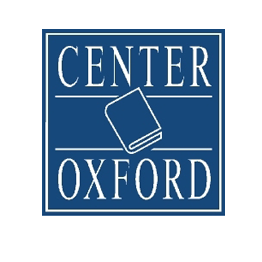 Predlog dnevnih pripravza pouk tujega jezika angleščinepo učbeniškem kompletuYOUNG EXPLORERS 1Mladinska knjiga, Center Oxford, 2016UVODNA URA: COME AND EXPLORE!UVODNA URA: COME AND EXPLORE!UVODNA URA: COME AND EXPLORE!UVODNA URA: COME AND EXPLORE!UVODNA URA: COME AND EXPLORE!NASLOV UČNE URE: Come and explore!NASLOV UČNE URE: Come and explore!NASLOV UČNE URE: Come and explore!NASLOV UČNE URE: Come and explore!NASLOV UČNE URE: Come and explore!ZAPOREDNA ŠT. URE:DATUM:DATUM:RAZRED:RAZRED:UČITELJ:UČITELJ:UČITELJ:UČITELJ:UČITELJ:UČNE OBLIKE: frontalna, individualna, delo v dvojicah, skupinskaUČNE METODE: razlaga, pogovor, branje, delo z besedilom, igra vlog, poslušanjeUČNE METODE: razlaga, pogovor, branje, delo z besedilom, igra vlog, poslušanjeUČNA GRADIVA IN PRIPOMOČKI: Young explorers 1 - učbeniški komplet, CD predvajalnik, interaktivna tabla, drugi didaktični pripomočki po potrebi (npr. slikovne kartice, iTools itd.)UČNA GRADIVA IN PRIPOMOČKI: Young explorers 1 - učbeniški komplet, CD predvajalnik, interaktivna tabla, drugi didaktični pripomočki po potrebi (npr. slikovne kartice, iTools itd.)IZOBRAŽEVALNI CILJI:Učenci se seznanijo s standardi in kriteriji za preverjanje in ocenjevanje znanja.Spoznajo učbeniško gradivo.Naučijo se pesem.Ponovijo besedišče iz učbeniškega kompleta First Explorers 1 in 2.Ponovijo abecedo.IZOBRAŽEVALNI CILJI:Učenci se seznanijo s standardi in kriteriji za preverjanje in ocenjevanje znanja.Spoznajo učbeniško gradivo.Naučijo se pesem.Ponovijo besedišče iz učbeniškega kompleta First Explorers 1 in 2.Ponovijo abecedo.IZOBRAŽEVALNI CILJI:Učenci se seznanijo s standardi in kriteriji za preverjanje in ocenjevanje znanja.Spoznajo učbeniško gradivo.Naučijo se pesem.Ponovijo besedišče iz učbeniškega kompleta First Explorers 1 in 2.Ponovijo abecedo.IZOBRAŽEVALNI CILJI:Učenci se seznanijo s standardi in kriteriji za preverjanje in ocenjevanje znanja.Spoznajo učbeniško gradivo.Naučijo se pesem.Ponovijo besedišče iz učbeniškega kompleta First Explorers 1 in 2.Ponovijo abecedo.IZOBRAŽEVALNI CILJI:Učenci se seznanijo s standardi in kriteriji za preverjanje in ocenjevanje znanja.Spoznajo učbeniško gradivo.Naučijo se pesem.Ponovijo besedišče iz učbeniškega kompleta First Explorers 1 in 2.Ponovijo abecedo.JEZIKOVNA ZNANJA IN BESEDIŠČE:JEZIKOVNA ZNANJA IN BESEDIŠČE:JEZIKOVNA ZNANJA IN BESEDIŠČE:JEZIKOVNA ZNANJA IN BESEDIŠČE:JEZIKOVNA ZNANJA IN BESEDIŠČE:AKTIVNOAKTIVNOPONOVITEVPONOVITEVPASIVNOalphabetalphabetexplorers, plane, tent, ball, chicken, bananas, fox, T-shirt, numbers 1-12explorers, plane, tent, ball, chicken, bananas, fox, T-shirt, numbers 1-12Let's explore/learn English. Come with us. There's lots we can do!Uvod: Učitelj pozdravi, se predstavi. Da navodila za delo pri pouku angleščine (glede šolskih potrebščin, domačih nalog in preverjanja ter ocenjevanja znanja). Predstavi standarde in kriterije za preverjanje in ocenjevanje znanja. U 2, 3 Predstavitev učbenika. Učitelj še enkrat pozdravi učence in se predstavi – tokrat v angleščini. Vsakega učenca pozdravi in vpraša po imenu. Učence pozove, da odprejo učbenike na strani 2 in 3. Ogled slike in predstavitev raziskovalcev. Učenci poimenujejo stvari, ki jih vidijo na sliki. U 3/1 Poslušaj in zapoj. Učenci poslušajo pesem. Pesem zapojejo. U 3/ 2 Poslušaj. Kaj manjka? S pomočjo igre ponovijo števila do 12. Poslušajo posnetek in uganejo, katera števila manjkajo. U 3/3 Poslušaj in ponovi. Poslušajo posnetek in kažejo na črke v učbeniku. Znova poslušajo in ponovijo. S pomočjo igre ponovijo črke (ali celo abecedo).U 3/4 Poslušaj in poišči. V mreži poiščejo letalo in povejo v katerem kvadratku se skriva. Individualno v mreži poiščejo še preostale predmete. Skupaj preverijo. V parih nadaljujejo z igro (iščejo še druge predmete).  Zaključek ure: (Domača naloga – po želji učitelja.) Učitelj pozdravi učence in ti odzdravijo. Uvod: Učitelj pozdravi, se predstavi. Da navodila za delo pri pouku angleščine (glede šolskih potrebščin, domačih nalog in preverjanja ter ocenjevanja znanja). Predstavi standarde in kriterije za preverjanje in ocenjevanje znanja. U 2, 3 Predstavitev učbenika. Učitelj še enkrat pozdravi učence in se predstavi – tokrat v angleščini. Vsakega učenca pozdravi in vpraša po imenu. Učence pozove, da odprejo učbenike na strani 2 in 3. Ogled slike in predstavitev raziskovalcev. Učenci poimenujejo stvari, ki jih vidijo na sliki. U 3/1 Poslušaj in zapoj. Učenci poslušajo pesem. Pesem zapojejo. U 3/ 2 Poslušaj. Kaj manjka? S pomočjo igre ponovijo števila do 12. Poslušajo posnetek in uganejo, katera števila manjkajo. U 3/3 Poslušaj in ponovi. Poslušajo posnetek in kažejo na črke v učbeniku. Znova poslušajo in ponovijo. S pomočjo igre ponovijo črke (ali celo abecedo).U 3/4 Poslušaj in poišči. V mreži poiščejo letalo in povejo v katerem kvadratku se skriva. Individualno v mreži poiščejo še preostale predmete. Skupaj preverijo. V parih nadaljujejo z igro (iščejo še druge predmete).  Zaključek ure: (Domača naloga – po želji učitelja.) Učitelj pozdravi učence in ti odzdravijo. Uvod: Učitelj pozdravi, se predstavi. Da navodila za delo pri pouku angleščine (glede šolskih potrebščin, domačih nalog in preverjanja ter ocenjevanja znanja). Predstavi standarde in kriterije za preverjanje in ocenjevanje znanja. U 2, 3 Predstavitev učbenika. Učitelj še enkrat pozdravi učence in se predstavi – tokrat v angleščini. Vsakega učenca pozdravi in vpraša po imenu. Učence pozove, da odprejo učbenike na strani 2 in 3. Ogled slike in predstavitev raziskovalcev. Učenci poimenujejo stvari, ki jih vidijo na sliki. U 3/1 Poslušaj in zapoj. Učenci poslušajo pesem. Pesem zapojejo. U 3/ 2 Poslušaj. Kaj manjka? S pomočjo igre ponovijo števila do 12. Poslušajo posnetek in uganejo, katera števila manjkajo. U 3/3 Poslušaj in ponovi. Poslušajo posnetek in kažejo na črke v učbeniku. Znova poslušajo in ponovijo. S pomočjo igre ponovijo črke (ali celo abecedo).U 3/4 Poslušaj in poišči. V mreži poiščejo letalo in povejo v katerem kvadratku se skriva. Individualno v mreži poiščejo še preostale predmete. Skupaj preverijo. V parih nadaljujejo z igro (iščejo še druge predmete).  Zaključek ure: (Domača naloga – po želji učitelja.) Učitelj pozdravi učence in ti odzdravijo. Uvod: Učitelj pozdravi, se predstavi. Da navodila za delo pri pouku angleščine (glede šolskih potrebščin, domačih nalog in preverjanja ter ocenjevanja znanja). Predstavi standarde in kriterije za preverjanje in ocenjevanje znanja. U 2, 3 Predstavitev učbenika. Učitelj še enkrat pozdravi učence in se predstavi – tokrat v angleščini. Vsakega učenca pozdravi in vpraša po imenu. Učence pozove, da odprejo učbenike na strani 2 in 3. Ogled slike in predstavitev raziskovalcev. Učenci poimenujejo stvari, ki jih vidijo na sliki. U 3/1 Poslušaj in zapoj. Učenci poslušajo pesem. Pesem zapojejo. U 3/ 2 Poslušaj. Kaj manjka? S pomočjo igre ponovijo števila do 12. Poslušajo posnetek in uganejo, katera števila manjkajo. U 3/3 Poslušaj in ponovi. Poslušajo posnetek in kažejo na črke v učbeniku. Znova poslušajo in ponovijo. S pomočjo igre ponovijo črke (ali celo abecedo).U 3/4 Poslušaj in poišči. V mreži poiščejo letalo in povejo v katerem kvadratku se skriva. Individualno v mreži poiščejo še preostale predmete. Skupaj preverijo. V parih nadaljujejo z igro (iščejo še druge predmete).  Zaključek ure: (Domača naloga – po želji učitelja.) Učitelj pozdravi učence in ti odzdravijo. Uvod: Učitelj pozdravi, se predstavi. Da navodila za delo pri pouku angleščine (glede šolskih potrebščin, domačih nalog in preverjanja ter ocenjevanja znanja). Predstavi standarde in kriterije za preverjanje in ocenjevanje znanja. U 2, 3 Predstavitev učbenika. Učitelj še enkrat pozdravi učence in se predstavi – tokrat v angleščini. Vsakega učenca pozdravi in vpraša po imenu. Učence pozove, da odprejo učbenike na strani 2 in 3. Ogled slike in predstavitev raziskovalcev. Učenci poimenujejo stvari, ki jih vidijo na sliki. U 3/1 Poslušaj in zapoj. Učenci poslušajo pesem. Pesem zapojejo. U 3/ 2 Poslušaj. Kaj manjka? S pomočjo igre ponovijo števila do 12. Poslušajo posnetek in uganejo, katera števila manjkajo. U 3/3 Poslušaj in ponovi. Poslušajo posnetek in kažejo na črke v učbeniku. Znova poslušajo in ponovijo. S pomočjo igre ponovijo črke (ali celo abecedo).U 3/4 Poslušaj in poišči. V mreži poiščejo letalo in povejo v katerem kvadratku se skriva. Individualno v mreži poiščejo še preostale predmete. Skupaj preverijo. V parih nadaljujejo z igro (iščejo še druge predmete).  Zaključek ure: (Domača naloga – po želji učitelja.) Učitelj pozdravi učence in ti odzdravijo. Dodatne naloge in dejavnosti: glej priročnik za učitelja More activities (str. 23)Dodatne naloge in dejavnosti: glej priročnik za učitelja More activities (str. 23)Dodatne naloge in dejavnosti: glej priročnik za učitelja More activities (str. 23)Dodatne naloge in dejavnosti: glej priročnik za učitelja More activities (str. 23)Dodatne naloge in dejavnosti: glej priročnik za učitelja More activities (str. 23)Domača naloga: Domača naloga: Domača naloga: Domača naloga: Domača naloga: Opombe:Opombe:Opombe:Opombe:Opombe:UVODNA ENOTA: HELLO!UVODNA ENOTA: HELLO!UVODNA ENOTA: HELLO!UVODNA ENOTA: HELLO!UVODNA ENOTA: HELLO!NASLOV UČNE URE: Hello! - Lesson 1NASLOV UČNE URE: Hello! - Lesson 1NASLOV UČNE URE: Hello! - Lesson 1NASLOV UČNE URE: Hello! - Lesson 1NASLOV UČNE URE: Hello! - Lesson 1ZAPOREDNA ŠT. URE:DATUM:DATUM:RAZRED:RAZRED:UČITELJ:UČITELJ:UČITELJ:UČITELJ:UČITELJ:UČNE OBLIKE: frontalna, individualna, delo v dvojicah, skupinskaUČNE METODE: razlaga, pogovor, branje, delo z besedilom, igra vlog, poslušanjeUČNE METODE: razlaga, pogovor, branje, delo z besedilom, igra vlog, poslušanjeUČNA GRADIVA IN PRIPOMOČKI: Young explorers 1 - učbeniški komplet, CD predvajalnik, interaktivna tabla, drugi didaktični pripomočki po potrebi (npr. slikovne kartice, iTools itd.)UČNA GRADIVA IN PRIPOMOČKI: Young explorers 1 - učbeniški komplet, CD predvajalnik, interaktivna tabla, drugi didaktični pripomočki po potrebi (npr. slikovne kartice, iTools itd.)IZOBRAŽEVALNI CILJI:Učenci se seznanijo z glavnimi junaki v učbeniku.Ponovijo pozdrave, števila in barve.IZOBRAŽEVALNI CILJI:Učenci se seznanijo z glavnimi junaki v učbeniku.Ponovijo pozdrave, števila in barve.IZOBRAŽEVALNI CILJI:Učenci se seznanijo z glavnimi junaki v učbeniku.Ponovijo pozdrave, števila in barve.IZOBRAŽEVALNI CILJI:Učenci se seznanijo z glavnimi junaki v učbeniku.Ponovijo pozdrave, števila in barve.IZOBRAŽEVALNI CILJI:Učenci se seznanijo z glavnimi junaki v učbeniku.Ponovijo pozdrave, števila in barve.JEZIKOVNA ZNANJA IN BESEDIŠČE:JEZIKOVNA ZNANJA IN BESEDIŠČE:JEZIKOVNA ZNANJA IN BESEDIŠČE:JEZIKOVNA ZNANJA IN BESEDIŠČE:JEZIKOVNA ZNANJA IN BESEDIŠČE:AKTIVNOAKTIVNOPONOVITEVPONOVITEVPASIVNOHello!, Hi!, tree, apple, cat, bird, ball, pencil case, bag, book, orange, flower, How are you?, I'm fine, thanks!, colours, numbers 1-10Hello!, Hi!, tree, apple, cat, bird, ball, pencil case, bag, book, orange, flower, How are you?, I'm fine, thanks!, colours, numbers 1-10Uvod in motivacija: Učitelj pozdravi učence, ti odzdravijo. Zapojejo pesem. U 4/1 Poslušaj Sama in Sophie. Učenci odprejo učbenike. Učitelj jih spodbudi, da v angleščini poimenujejo kar največ stvari, ki jih vidijo na sliki. Nato predvaja posnetek. Učenci poslušajo in gledajo sliko. Pri vnovičnem poslušanju učenci ponovijo posamezne povedi. Učitelj znova predvaja posnetek, tokrat deklice ponavljajo za Sophie, dečki pa za Samom. U 4/2 Poslušaj, pokaži in ponovi. Učenci poslušajo posnetek, kažejo na sliki in ponavljajo. Učitelj ponovi posnetek kolikor krat je potrebno. Učitelj nato pove številko, učenci povedo ustrezno besedo. Isto nalogo ponovijo v parih. U 4/3 Poslušaj in ponovi barvo. Učenci poslušajo posnetek in kažejo na pravilno barvo v učbeniku. Učitelj učence razdeli v skupine in vsaki skupini dodeli svojo barvo (npr. s slikovno kartico). Predvaja posnetek. Učenci ponavljajo (vse barve) in skupina, ki sliši svojo bravo, vstane. U 4/4 Poslušaj in ponovi. Učitelj natančno poda navodila: En učenec si izbere predmet na sliki in pove, kakšne barve je. Drugi učenci ga skušajo ugotoviti. Nato učitelj predvaja posnetek. Učenci poslušajo, ponovijo in pokažejo.U 4/5 I see. Učitelj prosi enega učenca, da skupaj z njim predstavi igro (glej prejšnjo alinejo). Nekajkrat ponovita, nato učenci nadaljujejo v parih.DZ 2 Vaje. Učitelj da natančna navodila za reševanje. Po potrebi predvaja morebitne posnetke. Učenci rešujejo individualno/v parih. Učitelj nadzoruje. Skupaj pregledajo odgovore.  Zaključek ure: (Domača naloga – po želji učitelja.) Učitelj pozdravi učence in ti odzdravijo. Uvod in motivacija: Učitelj pozdravi učence, ti odzdravijo. Zapojejo pesem. U 4/1 Poslušaj Sama in Sophie. Učenci odprejo učbenike. Učitelj jih spodbudi, da v angleščini poimenujejo kar največ stvari, ki jih vidijo na sliki. Nato predvaja posnetek. Učenci poslušajo in gledajo sliko. Pri vnovičnem poslušanju učenci ponovijo posamezne povedi. Učitelj znova predvaja posnetek, tokrat deklice ponavljajo za Sophie, dečki pa za Samom. U 4/2 Poslušaj, pokaži in ponovi. Učenci poslušajo posnetek, kažejo na sliki in ponavljajo. Učitelj ponovi posnetek kolikor krat je potrebno. Učitelj nato pove številko, učenci povedo ustrezno besedo. Isto nalogo ponovijo v parih. U 4/3 Poslušaj in ponovi barvo. Učenci poslušajo posnetek in kažejo na pravilno barvo v učbeniku. Učitelj učence razdeli v skupine in vsaki skupini dodeli svojo barvo (npr. s slikovno kartico). Predvaja posnetek. Učenci ponavljajo (vse barve) in skupina, ki sliši svojo bravo, vstane. U 4/4 Poslušaj in ponovi. Učitelj natančno poda navodila: En učenec si izbere predmet na sliki in pove, kakšne barve je. Drugi učenci ga skušajo ugotoviti. Nato učitelj predvaja posnetek. Učenci poslušajo, ponovijo in pokažejo.U 4/5 I see. Učitelj prosi enega učenca, da skupaj z njim predstavi igro (glej prejšnjo alinejo). Nekajkrat ponovita, nato učenci nadaljujejo v parih.DZ 2 Vaje. Učitelj da natančna navodila za reševanje. Po potrebi predvaja morebitne posnetke. Učenci rešujejo individualno/v parih. Učitelj nadzoruje. Skupaj pregledajo odgovore.  Zaključek ure: (Domača naloga – po želji učitelja.) Učitelj pozdravi učence in ti odzdravijo. Uvod in motivacija: Učitelj pozdravi učence, ti odzdravijo. Zapojejo pesem. U 4/1 Poslušaj Sama in Sophie. Učenci odprejo učbenike. Učitelj jih spodbudi, da v angleščini poimenujejo kar največ stvari, ki jih vidijo na sliki. Nato predvaja posnetek. Učenci poslušajo in gledajo sliko. Pri vnovičnem poslušanju učenci ponovijo posamezne povedi. Učitelj znova predvaja posnetek, tokrat deklice ponavljajo za Sophie, dečki pa za Samom. U 4/2 Poslušaj, pokaži in ponovi. Učenci poslušajo posnetek, kažejo na sliki in ponavljajo. Učitelj ponovi posnetek kolikor krat je potrebno. Učitelj nato pove številko, učenci povedo ustrezno besedo. Isto nalogo ponovijo v parih. U 4/3 Poslušaj in ponovi barvo. Učenci poslušajo posnetek in kažejo na pravilno barvo v učbeniku. Učitelj učence razdeli v skupine in vsaki skupini dodeli svojo barvo (npr. s slikovno kartico). Predvaja posnetek. Učenci ponavljajo (vse barve) in skupina, ki sliši svojo bravo, vstane. U 4/4 Poslušaj in ponovi. Učitelj natančno poda navodila: En učenec si izbere predmet na sliki in pove, kakšne barve je. Drugi učenci ga skušajo ugotoviti. Nato učitelj predvaja posnetek. Učenci poslušajo, ponovijo in pokažejo.U 4/5 I see. Učitelj prosi enega učenca, da skupaj z njim predstavi igro (glej prejšnjo alinejo). Nekajkrat ponovita, nato učenci nadaljujejo v parih.DZ 2 Vaje. Učitelj da natančna navodila za reševanje. Po potrebi predvaja morebitne posnetke. Učenci rešujejo individualno/v parih. Učitelj nadzoruje. Skupaj pregledajo odgovore.  Zaključek ure: (Domača naloga – po želji učitelja.) Učitelj pozdravi učence in ti odzdravijo. Uvod in motivacija: Učitelj pozdravi učence, ti odzdravijo. Zapojejo pesem. U 4/1 Poslušaj Sama in Sophie. Učenci odprejo učbenike. Učitelj jih spodbudi, da v angleščini poimenujejo kar največ stvari, ki jih vidijo na sliki. Nato predvaja posnetek. Učenci poslušajo in gledajo sliko. Pri vnovičnem poslušanju učenci ponovijo posamezne povedi. Učitelj znova predvaja posnetek, tokrat deklice ponavljajo za Sophie, dečki pa za Samom. U 4/2 Poslušaj, pokaži in ponovi. Učenci poslušajo posnetek, kažejo na sliki in ponavljajo. Učitelj ponovi posnetek kolikor krat je potrebno. Učitelj nato pove številko, učenci povedo ustrezno besedo. Isto nalogo ponovijo v parih. U 4/3 Poslušaj in ponovi barvo. Učenci poslušajo posnetek in kažejo na pravilno barvo v učbeniku. Učitelj učence razdeli v skupine in vsaki skupini dodeli svojo barvo (npr. s slikovno kartico). Predvaja posnetek. Učenci ponavljajo (vse barve) in skupina, ki sliši svojo bravo, vstane. U 4/4 Poslušaj in ponovi. Učitelj natančno poda navodila: En učenec si izbere predmet na sliki in pove, kakšne barve je. Drugi učenci ga skušajo ugotoviti. Nato učitelj predvaja posnetek. Učenci poslušajo, ponovijo in pokažejo.U 4/5 I see. Učitelj prosi enega učenca, da skupaj z njim predstavi igro (glej prejšnjo alinejo). Nekajkrat ponovita, nato učenci nadaljujejo v parih.DZ 2 Vaje. Učitelj da natančna navodila za reševanje. Po potrebi predvaja morebitne posnetke. Učenci rešujejo individualno/v parih. Učitelj nadzoruje. Skupaj pregledajo odgovore.  Zaključek ure: (Domača naloga – po želji učitelja.) Učitelj pozdravi učence in ti odzdravijo. Uvod in motivacija: Učitelj pozdravi učence, ti odzdravijo. Zapojejo pesem. U 4/1 Poslušaj Sama in Sophie. Učenci odprejo učbenike. Učitelj jih spodbudi, da v angleščini poimenujejo kar največ stvari, ki jih vidijo na sliki. Nato predvaja posnetek. Učenci poslušajo in gledajo sliko. Pri vnovičnem poslušanju učenci ponovijo posamezne povedi. Učitelj znova predvaja posnetek, tokrat deklice ponavljajo za Sophie, dečki pa za Samom. U 4/2 Poslušaj, pokaži in ponovi. Učenci poslušajo posnetek, kažejo na sliki in ponavljajo. Učitelj ponovi posnetek kolikor krat je potrebno. Učitelj nato pove številko, učenci povedo ustrezno besedo. Isto nalogo ponovijo v parih. U 4/3 Poslušaj in ponovi barvo. Učenci poslušajo posnetek in kažejo na pravilno barvo v učbeniku. Učitelj učence razdeli v skupine in vsaki skupini dodeli svojo barvo (npr. s slikovno kartico). Predvaja posnetek. Učenci ponavljajo (vse barve) in skupina, ki sliši svojo bravo, vstane. U 4/4 Poslušaj in ponovi. Učitelj natančno poda navodila: En učenec si izbere predmet na sliki in pove, kakšne barve je. Drugi učenci ga skušajo ugotoviti. Nato učitelj predvaja posnetek. Učenci poslušajo, ponovijo in pokažejo.U 4/5 I see. Učitelj prosi enega učenca, da skupaj z njim predstavi igro (glej prejšnjo alinejo). Nekajkrat ponovita, nato učenci nadaljujejo v parih.DZ 2 Vaje. Učitelj da natančna navodila za reševanje. Po potrebi predvaja morebitne posnetke. Učenci rešujejo individualno/v parih. Učitelj nadzoruje. Skupaj pregledajo odgovore.  Zaključek ure: (Domača naloga – po želji učitelja.) Učitelj pozdravi učence in ti odzdravijo. Dodatne naloge in dejavnosti: glej priročnik za učitelja More activities (str. 25)Dodatne naloge in dejavnosti: glej priročnik za učitelja More activities (str. 25)Dodatne naloge in dejavnosti: glej priročnik za učitelja More activities (str. 25)Dodatne naloge in dejavnosti: glej priročnik za učitelja More activities (str. 25)Dodatne naloge in dejavnosti: glej priročnik za učitelja More activities (str. 25)Domača naloga: Domača naloga: Domača naloga: Domača naloga: Domača naloga: Opombe:Opombe:Opombe:Opombe:Opombe:UVODNA ENOTA: HELLO!UVODNA ENOTA: HELLO!UVODNA ENOTA: HELLO!UVODNA ENOTA: HELLO!UVODNA ENOTA: HELLO!NASLOV UČNE URE: Hello! - Lesson 2NASLOV UČNE URE: Hello! - Lesson 2NASLOV UČNE URE: Hello! - Lesson 2NASLOV UČNE URE: Hello! - Lesson 2NASLOV UČNE URE: Hello! - Lesson 2ZAPOREDNA ŠT. URE:DATUM:DATUM:RAZRED:RAZRED:UČITELJ:UČITELJ:UČITELJ:UČITELJ:UČITELJ:UČNE OBLIKE: frontalna, individualna, delo v dvojicah, skupinskaUČNE METODE: razlaga, pogovor, branje, delo z besedilom, igra vlog, poslušanjeUČNE METODE: razlaga, pogovor, branje, delo z besedilom, igra vlog, poslušanjeUČNA GRADIVA IN PRIPOMOČKI: Young explorers 1 - učbeniški komplet, CD predvajalnik, interaktivna tabla, drugi didaktični pripomočki po potrebi (npr. slikovne kartice, iTools itd.)UČNA GRADIVA IN PRIPOMOČKI: Young explorers 1 - učbeniški komplet, CD predvajalnik, interaktivna tabla, drugi didaktični pripomočki po potrebi (npr. slikovne kartice, iTools itd.)IZOBRAŽEVALNI CILJI:Učenci se naučijo pesem.Vadijo in nadgradijo pozdrave in predstavljanje.Ponovijo besedišče za družinske člane, vadijo števila od 11 do 20.IZOBRAŽEVALNI CILJI:Učenci se naučijo pesem.Vadijo in nadgradijo pozdrave in predstavljanje.Ponovijo besedišče za družinske člane, vadijo števila od 11 do 20.IZOBRAŽEVALNI CILJI:Učenci se naučijo pesem.Vadijo in nadgradijo pozdrave in predstavljanje.Ponovijo besedišče za družinske člane, vadijo števila od 11 do 20.IZOBRAŽEVALNI CILJI:Učenci se naučijo pesem.Vadijo in nadgradijo pozdrave in predstavljanje.Ponovijo besedišče za družinske člane, vadijo števila od 11 do 20.IZOBRAŽEVALNI CILJI:Učenci se naučijo pesem.Vadijo in nadgradijo pozdrave in predstavljanje.Ponovijo besedišče za družinske člane, vadijo števila od 11 do 20.JEZIKOVNA ZNANJA IN BESEDIŠČE:JEZIKOVNA ZNANJA IN BESEDIŠČE:JEZIKOVNA ZNANJA IN BESEDIŠČE:JEZIKOVNA ZNANJA IN BESEDIŠČE:JEZIKOVNA ZNANJA IN BESEDIŠČE:AKTIVNOAKTIVNOPONOVITEVPONOVITEVPASIVNOHello!, brother, sister, How are you?, I’m fine, thanks., What’s your name?, How old are you?, I’m (eight). , numbers 1-20Hello!, brother, sister, How are you?, I’m fine, thanks., What’s your name?, How old are you?, I’m (eight). , numbers 1-20Uvod in motivacija: Učitelj pozdravi učence, ti odzdravijo. Vpraša jih po počutju. Prosi enega učenca, naj drugega učenca vpraša, kako se počuti in ta na vprašanje odgovori. Ponovi z drugimi učenci. (Skupaj pregledajo domačo nalogo.)U 5/1 Poslušaj in zapoj. Učenci odprejo učbenike in preberejo pesem. Nato poslušajo in sledijo v učbeniku. Ponovno poslušajo in zapojejo. Učitelj znova predvaja pesem, tokrat z manjkajočimi odgovori, ki jih učenci nadomestijo s svojimi. Pred ponovnim predvajanjem učitelj prosi enega učenca, da zapoje svoje odgovore v manjkajočih delih pesmi. Ponovi še z drugimi učenci.U 5/2 Poslušaj in preberi. Učitelj predvaja posnetek. Učenci poslušajo in sledijo v učbeniku.U 5/3 Poslušaj in odgovori. Učitelj pove, da bodo slišali opis junakov in da morajo ob vprašanju nanj ustrezno odgovoriti. Učenci poslušajo posnetek in odgovorijo na vprašanja. nato da učitelj dodatne podatke o junakih; učenci ugotovijo ustrezne junake.U 5/4 Poslušaj in ponovi. Učenci poslušajo posnetek in ponovijo. Nato skupaj štejejo od 1 do 20. Znova štejejo, tokrat tako, da prvi učenec začne z 1 in nato vsak naslednji učenec pove naslednjo številko, dokler ne pridejo do 20. Naslednji učenec znova nadaljuje z 1 in tako naprej. U 5/5 Poišči števila na veliki sliki. En učenec prebere prvo število v okvirčku, nato pa učitelj pozove učence, da na sliki v učbeniku poiščejo to številko. Nadaljujejo z drugimi števili (lahko v parih).DZ 3 Vaje. Učitelj da natančna navodila za reševanje. Po potrebi predvaja morebitne posnetke. Učenci rešujejo individualno/v parih. Učitelj nadzoruje. Skupaj pregledajo odgovore.  Zaključek ure: (Domača naloga – po želji učitelja.) Učitelj pozdravi učence in ti odzdravijo. Uvod in motivacija: Učitelj pozdravi učence, ti odzdravijo. Vpraša jih po počutju. Prosi enega učenca, naj drugega učenca vpraša, kako se počuti in ta na vprašanje odgovori. Ponovi z drugimi učenci. (Skupaj pregledajo domačo nalogo.)U 5/1 Poslušaj in zapoj. Učenci odprejo učbenike in preberejo pesem. Nato poslušajo in sledijo v učbeniku. Ponovno poslušajo in zapojejo. Učitelj znova predvaja pesem, tokrat z manjkajočimi odgovori, ki jih učenci nadomestijo s svojimi. Pred ponovnim predvajanjem učitelj prosi enega učenca, da zapoje svoje odgovore v manjkajočih delih pesmi. Ponovi še z drugimi učenci.U 5/2 Poslušaj in preberi. Učitelj predvaja posnetek. Učenci poslušajo in sledijo v učbeniku.U 5/3 Poslušaj in odgovori. Učitelj pove, da bodo slišali opis junakov in da morajo ob vprašanju nanj ustrezno odgovoriti. Učenci poslušajo posnetek in odgovorijo na vprašanja. nato da učitelj dodatne podatke o junakih; učenci ugotovijo ustrezne junake.U 5/4 Poslušaj in ponovi. Učenci poslušajo posnetek in ponovijo. Nato skupaj štejejo od 1 do 20. Znova štejejo, tokrat tako, da prvi učenec začne z 1 in nato vsak naslednji učenec pove naslednjo številko, dokler ne pridejo do 20. Naslednji učenec znova nadaljuje z 1 in tako naprej. U 5/5 Poišči števila na veliki sliki. En učenec prebere prvo število v okvirčku, nato pa učitelj pozove učence, da na sliki v učbeniku poiščejo to številko. Nadaljujejo z drugimi števili (lahko v parih).DZ 3 Vaje. Učitelj da natančna navodila za reševanje. Po potrebi predvaja morebitne posnetke. Učenci rešujejo individualno/v parih. Učitelj nadzoruje. Skupaj pregledajo odgovore.  Zaključek ure: (Domača naloga – po želji učitelja.) Učitelj pozdravi učence in ti odzdravijo. Uvod in motivacija: Učitelj pozdravi učence, ti odzdravijo. Vpraša jih po počutju. Prosi enega učenca, naj drugega učenca vpraša, kako se počuti in ta na vprašanje odgovori. Ponovi z drugimi učenci. (Skupaj pregledajo domačo nalogo.)U 5/1 Poslušaj in zapoj. Učenci odprejo učbenike in preberejo pesem. Nato poslušajo in sledijo v učbeniku. Ponovno poslušajo in zapojejo. Učitelj znova predvaja pesem, tokrat z manjkajočimi odgovori, ki jih učenci nadomestijo s svojimi. Pred ponovnim predvajanjem učitelj prosi enega učenca, da zapoje svoje odgovore v manjkajočih delih pesmi. Ponovi še z drugimi učenci.U 5/2 Poslušaj in preberi. Učitelj predvaja posnetek. Učenci poslušajo in sledijo v učbeniku.U 5/3 Poslušaj in odgovori. Učitelj pove, da bodo slišali opis junakov in da morajo ob vprašanju nanj ustrezno odgovoriti. Učenci poslušajo posnetek in odgovorijo na vprašanja. nato da učitelj dodatne podatke o junakih; učenci ugotovijo ustrezne junake.U 5/4 Poslušaj in ponovi. Učenci poslušajo posnetek in ponovijo. Nato skupaj štejejo od 1 do 20. Znova štejejo, tokrat tako, da prvi učenec začne z 1 in nato vsak naslednji učenec pove naslednjo številko, dokler ne pridejo do 20. Naslednji učenec znova nadaljuje z 1 in tako naprej. U 5/5 Poišči števila na veliki sliki. En učenec prebere prvo število v okvirčku, nato pa učitelj pozove učence, da na sliki v učbeniku poiščejo to številko. Nadaljujejo z drugimi števili (lahko v parih).DZ 3 Vaje. Učitelj da natančna navodila za reševanje. Po potrebi predvaja morebitne posnetke. Učenci rešujejo individualno/v parih. Učitelj nadzoruje. Skupaj pregledajo odgovore.  Zaključek ure: (Domača naloga – po želji učitelja.) Učitelj pozdravi učence in ti odzdravijo. Uvod in motivacija: Učitelj pozdravi učence, ti odzdravijo. Vpraša jih po počutju. Prosi enega učenca, naj drugega učenca vpraša, kako se počuti in ta na vprašanje odgovori. Ponovi z drugimi učenci. (Skupaj pregledajo domačo nalogo.)U 5/1 Poslušaj in zapoj. Učenci odprejo učbenike in preberejo pesem. Nato poslušajo in sledijo v učbeniku. Ponovno poslušajo in zapojejo. Učitelj znova predvaja pesem, tokrat z manjkajočimi odgovori, ki jih učenci nadomestijo s svojimi. Pred ponovnim predvajanjem učitelj prosi enega učenca, da zapoje svoje odgovore v manjkajočih delih pesmi. Ponovi še z drugimi učenci.U 5/2 Poslušaj in preberi. Učitelj predvaja posnetek. Učenci poslušajo in sledijo v učbeniku.U 5/3 Poslušaj in odgovori. Učitelj pove, da bodo slišali opis junakov in da morajo ob vprašanju nanj ustrezno odgovoriti. Učenci poslušajo posnetek in odgovorijo na vprašanja. nato da učitelj dodatne podatke o junakih; učenci ugotovijo ustrezne junake.U 5/4 Poslušaj in ponovi. Učenci poslušajo posnetek in ponovijo. Nato skupaj štejejo od 1 do 20. Znova štejejo, tokrat tako, da prvi učenec začne z 1 in nato vsak naslednji učenec pove naslednjo številko, dokler ne pridejo do 20. Naslednji učenec znova nadaljuje z 1 in tako naprej. U 5/5 Poišči števila na veliki sliki. En učenec prebere prvo število v okvirčku, nato pa učitelj pozove učence, da na sliki v učbeniku poiščejo to številko. Nadaljujejo z drugimi števili (lahko v parih).DZ 3 Vaje. Učitelj da natančna navodila za reševanje. Po potrebi predvaja morebitne posnetke. Učenci rešujejo individualno/v parih. Učitelj nadzoruje. Skupaj pregledajo odgovore.  Zaključek ure: (Domača naloga – po želji učitelja.) Učitelj pozdravi učence in ti odzdravijo. Uvod in motivacija: Učitelj pozdravi učence, ti odzdravijo. Vpraša jih po počutju. Prosi enega učenca, naj drugega učenca vpraša, kako se počuti in ta na vprašanje odgovori. Ponovi z drugimi učenci. (Skupaj pregledajo domačo nalogo.)U 5/1 Poslušaj in zapoj. Učenci odprejo učbenike in preberejo pesem. Nato poslušajo in sledijo v učbeniku. Ponovno poslušajo in zapojejo. Učitelj znova predvaja pesem, tokrat z manjkajočimi odgovori, ki jih učenci nadomestijo s svojimi. Pred ponovnim predvajanjem učitelj prosi enega učenca, da zapoje svoje odgovore v manjkajočih delih pesmi. Ponovi še z drugimi učenci.U 5/2 Poslušaj in preberi. Učitelj predvaja posnetek. Učenci poslušajo in sledijo v učbeniku.U 5/3 Poslušaj in odgovori. Učitelj pove, da bodo slišali opis junakov in da morajo ob vprašanju nanj ustrezno odgovoriti. Učenci poslušajo posnetek in odgovorijo na vprašanja. nato da učitelj dodatne podatke o junakih; učenci ugotovijo ustrezne junake.U 5/4 Poslušaj in ponovi. Učenci poslušajo posnetek in ponovijo. Nato skupaj štejejo od 1 do 20. Znova štejejo, tokrat tako, da prvi učenec začne z 1 in nato vsak naslednji učenec pove naslednjo številko, dokler ne pridejo do 20. Naslednji učenec znova nadaljuje z 1 in tako naprej. U 5/5 Poišči števila na veliki sliki. En učenec prebere prvo število v okvirčku, nato pa učitelj pozove učence, da na sliki v učbeniku poiščejo to številko. Nadaljujejo z drugimi števili (lahko v parih).DZ 3 Vaje. Učitelj da natančna navodila za reševanje. Po potrebi predvaja morebitne posnetke. Učenci rešujejo individualno/v parih. Učitelj nadzoruje. Skupaj pregledajo odgovore.  Zaključek ure: (Domača naloga – po želji učitelja.) Učitelj pozdravi učence in ti odzdravijo. Dodatne naloge in dejavnosti: glej priročnik za učitelja More activities (str. 27)Dodatne naloge in dejavnosti: glej priročnik za učitelja More activities (str. 27)Dodatne naloge in dejavnosti: glej priročnik za učitelja More activities (str. 27)Dodatne naloge in dejavnosti: glej priročnik za učitelja More activities (str. 27)Dodatne naloge in dejavnosti: glej priročnik za učitelja More activities (str. 27)Domača naloga: Domača naloga: Domača naloga: Domača naloga: Domača naloga: Opombe:Opombe:Opombe:Opombe:Opombe:UVODNA ENOTA: HELLO!UVODNA ENOTA: HELLO!UVODNA ENOTA: HELLO!UVODNA ENOTA: HELLO!UVODNA ENOTA: HELLO!NASLOV UČNE URE: Hello! - Lesson 3NASLOV UČNE URE: Hello! - Lesson 3NASLOV UČNE URE: Hello! - Lesson 3NASLOV UČNE URE: Hello! - Lesson 3NASLOV UČNE URE: Hello! - Lesson 3ZAPOREDNA ŠT. URE:DATUM:DATUM:RAZRED:RAZRED:UČITELJ:UČITELJ:UČITELJ:UČITELJ:UČITELJ:UČNE OBLIKE: frontalna, individualna, delo v dvojicah, skupinskaUČNE METODE: razlaga, pogovor, branje, delo z besedilom, igra vlog, poslušanjeUČNE METODE: razlaga, pogovor, branje, delo z besedilom, igra vlog, poslušanjeUČNA GRADIVA IN PRIPOMOČKI: Young explorers 1 - učbeniški komplet, CD predvajalnik, interaktivna tabla, drugi didaktični pripomočki po potrebi (npr. slikovne kartice, iTools itd.)UČNA GRADIVA IN PRIPOMOČKI: Young explorers 1 - učbeniški komplet, CD predvajalnik, interaktivna tabla, drugi didaktični pripomočki po potrebi (npr. slikovne kartice, iTools itd.)IZOBRAŽEVALNI CILJI:Učenci poslušajo in zaigrajo zgodbo.Postavijo dogodke v pravilno časovno zaporedje.Znajo postavljati odločevala vprašanja (Is it a pen?) in nanje odgovoriti.IZOBRAŽEVALNI CILJI:Učenci poslušajo in zaigrajo zgodbo.Postavijo dogodke v pravilno časovno zaporedje.Znajo postavljati odločevala vprašanja (Is it a pen?) in nanje odgovoriti.IZOBRAŽEVALNI CILJI:Učenci poslušajo in zaigrajo zgodbo.Postavijo dogodke v pravilno časovno zaporedje.Znajo postavljati odločevala vprašanja (Is it a pen?) in nanje odgovoriti.IZOBRAŽEVALNI CILJI:Učenci poslušajo in zaigrajo zgodbo.Postavijo dogodke v pravilno časovno zaporedje.Znajo postavljati odločevala vprašanja (Is it a pen?) in nanje odgovoriti.IZOBRAŽEVALNI CILJI:Učenci poslušajo in zaigrajo zgodbo.Postavijo dogodke v pravilno časovno zaporedje.Znajo postavljati odločevala vprašanja (Is it a pen?) in nanje odgovoriti.JEZIKOVNA ZNANJA IN BESEDIŠČE:JEZIKOVNA ZNANJA IN BESEDIŠČE:JEZIKOVNA ZNANJA IN BESEDIŠČE:JEZIKOVNA ZNANJA IN BESEDIŠČE:JEZIKOVNA ZNANJA IN BESEDIŠČE:AKTIVNOAKTIVNOPONOVITEVPONOVITEVPASIVNOmy birthday is in (may). What’s (in the box)?my birthday is in (may). What’s (in the box)?big, box, name, present, bike, dog, pen, cat, ball, flower, apple, Is it (a bike)?, Yes, it is., No, it isn’t.big, box, name, present, bike, dog, pen, cat, ball, flower, apple, Is it (a bike)?, Yes, it is., No, it isn’t.noise, Surprise!, I don’t know.Uvod in motivacija: Učitelj pozdravi učence, ti odzdravijo. Vpraša jih po počutju. Zapojejo pesem Hello!. (Skupaj pregledajo domačo nalogo.)U 6/1 Poslušaj in preberi. Učenci odprejo učbenike; en učenec prebere naslov zgodbe. Učitelj učence vpraša koga in kaj vidijo na slikah. Poslušajo in berejo. Odgovorijo na vprašanje Kdo je v škatli?. Učitelj postavi nekaj vprašanj za razumevanje, učenci odgovorijo;  nato znova predvaja posnetek. Pri naslednjem poslušanju dečki ponavljajo za Samom in Mikom, deklice za Sophie. Surprise! ponovijo vsi.U 6/2 Zaigraj. Učitelj razdeli učence v skupine. Učenci si izberejo vloge ali jih dodeli učitelj. Učencem da nekaj časa, da vadijo. Nato posamezne skupine zgodbo zaigrajo pred vsemi sošolci. Učitelj spodbudi učence, da po končanem nastopu vsako skupino nagradijo z aplavzom. DZ 4 Vaje. Učitelj da natančna navodila za reševanje. Po potrebi predvaja morebitne posnetke. Učenci rešujejo individualno/v parih. Učitelj nadzoruje. Skupaj pregledajo odgovore.  Zaključek ure: (Domača naloga – po želji učitelja.) Učitelj pozdravi učence in ti odzdravijo. Uvod in motivacija: Učitelj pozdravi učence, ti odzdravijo. Vpraša jih po počutju. Zapojejo pesem Hello!. (Skupaj pregledajo domačo nalogo.)U 6/1 Poslušaj in preberi. Učenci odprejo učbenike; en učenec prebere naslov zgodbe. Učitelj učence vpraša koga in kaj vidijo na slikah. Poslušajo in berejo. Odgovorijo na vprašanje Kdo je v škatli?. Učitelj postavi nekaj vprašanj za razumevanje, učenci odgovorijo;  nato znova predvaja posnetek. Pri naslednjem poslušanju dečki ponavljajo za Samom in Mikom, deklice za Sophie. Surprise! ponovijo vsi.U 6/2 Zaigraj. Učitelj razdeli učence v skupine. Učenci si izberejo vloge ali jih dodeli učitelj. Učencem da nekaj časa, da vadijo. Nato posamezne skupine zgodbo zaigrajo pred vsemi sošolci. Učitelj spodbudi učence, da po končanem nastopu vsako skupino nagradijo z aplavzom. DZ 4 Vaje. Učitelj da natančna navodila za reševanje. Po potrebi predvaja morebitne posnetke. Učenci rešujejo individualno/v parih. Učitelj nadzoruje. Skupaj pregledajo odgovore.  Zaključek ure: (Domača naloga – po želji učitelja.) Učitelj pozdravi učence in ti odzdravijo. Uvod in motivacija: Učitelj pozdravi učence, ti odzdravijo. Vpraša jih po počutju. Zapojejo pesem Hello!. (Skupaj pregledajo domačo nalogo.)U 6/1 Poslušaj in preberi. Učenci odprejo učbenike; en učenec prebere naslov zgodbe. Učitelj učence vpraša koga in kaj vidijo na slikah. Poslušajo in berejo. Odgovorijo na vprašanje Kdo je v škatli?. Učitelj postavi nekaj vprašanj za razumevanje, učenci odgovorijo;  nato znova predvaja posnetek. Pri naslednjem poslušanju dečki ponavljajo za Samom in Mikom, deklice za Sophie. Surprise! ponovijo vsi.U 6/2 Zaigraj. Učitelj razdeli učence v skupine. Učenci si izberejo vloge ali jih dodeli učitelj. Učencem da nekaj časa, da vadijo. Nato posamezne skupine zgodbo zaigrajo pred vsemi sošolci. Učitelj spodbudi učence, da po končanem nastopu vsako skupino nagradijo z aplavzom. DZ 4 Vaje. Učitelj da natančna navodila za reševanje. Po potrebi predvaja morebitne posnetke. Učenci rešujejo individualno/v parih. Učitelj nadzoruje. Skupaj pregledajo odgovore.  Zaključek ure: (Domača naloga – po želji učitelja.) Učitelj pozdravi učence in ti odzdravijo. Uvod in motivacija: Učitelj pozdravi učence, ti odzdravijo. Vpraša jih po počutju. Zapojejo pesem Hello!. (Skupaj pregledajo domačo nalogo.)U 6/1 Poslušaj in preberi. Učenci odprejo učbenike; en učenec prebere naslov zgodbe. Učitelj učence vpraša koga in kaj vidijo na slikah. Poslušajo in berejo. Odgovorijo na vprašanje Kdo je v škatli?. Učitelj postavi nekaj vprašanj za razumevanje, učenci odgovorijo;  nato znova predvaja posnetek. Pri naslednjem poslušanju dečki ponavljajo za Samom in Mikom, deklice za Sophie. Surprise! ponovijo vsi.U 6/2 Zaigraj. Učitelj razdeli učence v skupine. Učenci si izberejo vloge ali jih dodeli učitelj. Učencem da nekaj časa, da vadijo. Nato posamezne skupine zgodbo zaigrajo pred vsemi sošolci. Učitelj spodbudi učence, da po končanem nastopu vsako skupino nagradijo z aplavzom. DZ 4 Vaje. Učitelj da natančna navodila za reševanje. Po potrebi predvaja morebitne posnetke. Učenci rešujejo individualno/v parih. Učitelj nadzoruje. Skupaj pregledajo odgovore.  Zaključek ure: (Domača naloga – po želji učitelja.) Učitelj pozdravi učence in ti odzdravijo. Uvod in motivacija: Učitelj pozdravi učence, ti odzdravijo. Vpraša jih po počutju. Zapojejo pesem Hello!. (Skupaj pregledajo domačo nalogo.)U 6/1 Poslušaj in preberi. Učenci odprejo učbenike; en učenec prebere naslov zgodbe. Učitelj učence vpraša koga in kaj vidijo na slikah. Poslušajo in berejo. Odgovorijo na vprašanje Kdo je v škatli?. Učitelj postavi nekaj vprašanj za razumevanje, učenci odgovorijo;  nato znova predvaja posnetek. Pri naslednjem poslušanju dečki ponavljajo za Samom in Mikom, deklice za Sophie. Surprise! ponovijo vsi.U 6/2 Zaigraj. Učitelj razdeli učence v skupine. Učenci si izberejo vloge ali jih dodeli učitelj. Učencem da nekaj časa, da vadijo. Nato posamezne skupine zgodbo zaigrajo pred vsemi sošolci. Učitelj spodbudi učence, da po končanem nastopu vsako skupino nagradijo z aplavzom. DZ 4 Vaje. Učitelj da natančna navodila za reševanje. Po potrebi predvaja morebitne posnetke. Učenci rešujejo individualno/v parih. Učitelj nadzoruje. Skupaj pregledajo odgovore.  Zaključek ure: (Domača naloga – po želji učitelja.) Učitelj pozdravi učence in ti odzdravijo. Dodatne naloge in dejavnosti: glej priročnik za učitelja More activities (str. 29)Dodatne naloge in dejavnosti: glej priročnik za učitelja More activities (str. 29)Dodatne naloge in dejavnosti: glej priročnik za učitelja More activities (str. 29)Dodatne naloge in dejavnosti: glej priročnik za učitelja More activities (str. 29)Dodatne naloge in dejavnosti: glej priročnik za učitelja More activities (str. 29)Domača naloga: Domača naloga: Domača naloga: Domača naloga: Domača naloga: Opombe:Opombe:Opombe:Opombe:Opombe:UVODNA ENOTA: HELLO!UVODNA ENOTA: HELLO!UVODNA ENOTA: HELLO!UVODNA ENOTA: HELLO!UVODNA ENOTA: HELLO!NASLOV UČNE URE: Hello! - Lesson 4NASLOV UČNE URE: Hello! - Lesson 4NASLOV UČNE URE: Hello! - Lesson 4NASLOV UČNE URE: Hello! - Lesson 4NASLOV UČNE URE: Hello! - Lesson 4ZAPOREDNA ŠT. URE:DATUM:DATUM:RAZRED:RAZRED:UČITELJ:UČITELJ:UČITELJ:UČITELJ:UČITELJ:UČNE OBLIKE: frontalna, individualna, delo v dvojicah, skupinskaUČNE METODE: razlaga, pogovor, branje, delo z besedilom, igra vlog, poslušanjeUČNE METODE: razlaga, pogovor, branje, delo z besedilom, igra vlog, poslušanjeUČNA GRADIVA IN PRIPOMOČKI: Young explorers 1 - učbeniški komplet, CD predvajalnik, interaktivna tabla, drugi didaktični pripomočki po potrebi (npr. slikovne kartice, iTools itd.)UČNA GRADIVA IN PRIPOMOČKI: Young explorers 1 - učbeniški komplet, CD predvajalnik, interaktivna tabla, drugi didaktični pripomočki po potrebi (npr. slikovne kartice, iTools itd.)IZOBRAŽEVALNI CILJI:Učenci vadijo mesece v letu.Znajo vprašati in odgovoriti na vprašanje o rojstnem dnevu.IZOBRAŽEVALNI CILJI:Učenci vadijo mesece v letu.Znajo vprašati in odgovoriti na vprašanje o rojstnem dnevu.IZOBRAŽEVALNI CILJI:Učenci vadijo mesece v letu.Znajo vprašati in odgovoriti na vprašanje o rojstnem dnevu.IZOBRAŽEVALNI CILJI:Učenci vadijo mesece v letu.Znajo vprašati in odgovoriti na vprašanje o rojstnem dnevu.IZOBRAŽEVALNI CILJI:Učenci vadijo mesece v letu.Znajo vprašati in odgovoriti na vprašanje o rojstnem dnevu.JEZIKOVNA ZNANJA IN BESEDIŠČE:JEZIKOVNA ZNANJA IN BESEDIŠČE:JEZIKOVNA ZNANJA IN BESEDIŠČE:JEZIKOVNA ZNANJA IN BESEDIŠČE:JEZIKOVNA ZNANJA IN BESEDIŠČE:AKTIVNOAKTIVNOPONOVITEVPONOVITEVPASIVNOmy birthday is in (May)., When’s your birthday?, In (October)., mesecimy birthday is in (May)., When’s your birthday?, In (October)., meseciWhat’s your name?, How old are you?What’s your name?, How old are you?Uvod in motivacija: Učitelj pozdravi učence, ti odzdravijo. Vpraša jih po počutju. Zapojejo pesem Hello!. (Skupaj pregledajo domačo nalogo.)U 7/1 Poslušaj, zapoj in ploskaj. Nato poslušaj in ponovi. Učenci odprejo učbenike. Učitelj pokaže na mesece in vpraša, kaj so te besede. Nato učence spomni, da je bil eden od mesecev omenjen v zgodbi preteklo učno uro. Vpraša, kateri. Predvaja izštevanko. Učenci poslušajo in kažejo na besede v učbeniku. Nato znova predvaja posnetek in ga ustavi za vsakim mesecem, da lahko učenci ponovijo in ploskajo. U 7/2 Poslušaj Mika in Sama. Učenci poslušajo posnetek. Nato učitelj znova predvaja posnetek in ga ustavi po Mikovem vprašanju. Učenci povedo Samov odgovor. U 7/3 Poslušaj in odgovori z Yes ali No. Učitelj poda navodila. Učenci poslušajo prvo trditev. Učitelj izzove odgovore za yes in no z dvigi rok učencev. Nadaljuje s preostalimi trditvami. Pri prvi nepravilni trditvi učence pozove, da jo ustrezno popravijo.  U 7/4 Kaj pa ti? Vprašaj prijatelja. Prostovoljca prebereta besedilo v oblačkih. Nato učitelj pozove posamezne učence, da zase povejo, kdaj imajo rojstni dan. Učence spodbudi, da drug drugega sprašujejo in odgovarjajo. DZ 5 Vaje. Učitelj da natančna navodila za reševanje. Po potrebi predvaja morebitne posnetke. Učenci rešujejo individualno/v parih. Učitelj nadzoruje. Skupaj pregledajo odgovore.  Zaključek ure: (Domača naloga – po želji učitelja.) Učitelj pozdravi učence in ti odzdravijo. Uvod in motivacija: Učitelj pozdravi učence, ti odzdravijo. Vpraša jih po počutju. Zapojejo pesem Hello!. (Skupaj pregledajo domačo nalogo.)U 7/1 Poslušaj, zapoj in ploskaj. Nato poslušaj in ponovi. Učenci odprejo učbenike. Učitelj pokaže na mesece in vpraša, kaj so te besede. Nato učence spomni, da je bil eden od mesecev omenjen v zgodbi preteklo učno uro. Vpraša, kateri. Predvaja izštevanko. Učenci poslušajo in kažejo na besede v učbeniku. Nato znova predvaja posnetek in ga ustavi za vsakim mesecem, da lahko učenci ponovijo in ploskajo. U 7/2 Poslušaj Mika in Sama. Učenci poslušajo posnetek. Nato učitelj znova predvaja posnetek in ga ustavi po Mikovem vprašanju. Učenci povedo Samov odgovor. U 7/3 Poslušaj in odgovori z Yes ali No. Učitelj poda navodila. Učenci poslušajo prvo trditev. Učitelj izzove odgovore za yes in no z dvigi rok učencev. Nadaljuje s preostalimi trditvami. Pri prvi nepravilni trditvi učence pozove, da jo ustrezno popravijo.  U 7/4 Kaj pa ti? Vprašaj prijatelja. Prostovoljca prebereta besedilo v oblačkih. Nato učitelj pozove posamezne učence, da zase povejo, kdaj imajo rojstni dan. Učence spodbudi, da drug drugega sprašujejo in odgovarjajo. DZ 5 Vaje. Učitelj da natančna navodila za reševanje. Po potrebi predvaja morebitne posnetke. Učenci rešujejo individualno/v parih. Učitelj nadzoruje. Skupaj pregledajo odgovore.  Zaključek ure: (Domača naloga – po želji učitelja.) Učitelj pozdravi učence in ti odzdravijo. Uvod in motivacija: Učitelj pozdravi učence, ti odzdravijo. Vpraša jih po počutju. Zapojejo pesem Hello!. (Skupaj pregledajo domačo nalogo.)U 7/1 Poslušaj, zapoj in ploskaj. Nato poslušaj in ponovi. Učenci odprejo učbenike. Učitelj pokaže na mesece in vpraša, kaj so te besede. Nato učence spomni, da je bil eden od mesecev omenjen v zgodbi preteklo učno uro. Vpraša, kateri. Predvaja izštevanko. Učenci poslušajo in kažejo na besede v učbeniku. Nato znova predvaja posnetek in ga ustavi za vsakim mesecem, da lahko učenci ponovijo in ploskajo. U 7/2 Poslušaj Mika in Sama. Učenci poslušajo posnetek. Nato učitelj znova predvaja posnetek in ga ustavi po Mikovem vprašanju. Učenci povedo Samov odgovor. U 7/3 Poslušaj in odgovori z Yes ali No. Učitelj poda navodila. Učenci poslušajo prvo trditev. Učitelj izzove odgovore za yes in no z dvigi rok učencev. Nadaljuje s preostalimi trditvami. Pri prvi nepravilni trditvi učence pozove, da jo ustrezno popravijo.  U 7/4 Kaj pa ti? Vprašaj prijatelja. Prostovoljca prebereta besedilo v oblačkih. Nato učitelj pozove posamezne učence, da zase povejo, kdaj imajo rojstni dan. Učence spodbudi, da drug drugega sprašujejo in odgovarjajo. DZ 5 Vaje. Učitelj da natančna navodila za reševanje. Po potrebi predvaja morebitne posnetke. Učenci rešujejo individualno/v parih. Učitelj nadzoruje. Skupaj pregledajo odgovore.  Zaključek ure: (Domača naloga – po želji učitelja.) Učitelj pozdravi učence in ti odzdravijo. Uvod in motivacija: Učitelj pozdravi učence, ti odzdravijo. Vpraša jih po počutju. Zapojejo pesem Hello!. (Skupaj pregledajo domačo nalogo.)U 7/1 Poslušaj, zapoj in ploskaj. Nato poslušaj in ponovi. Učenci odprejo učbenike. Učitelj pokaže na mesece in vpraša, kaj so te besede. Nato učence spomni, da je bil eden od mesecev omenjen v zgodbi preteklo učno uro. Vpraša, kateri. Predvaja izštevanko. Učenci poslušajo in kažejo na besede v učbeniku. Nato znova predvaja posnetek in ga ustavi za vsakim mesecem, da lahko učenci ponovijo in ploskajo. U 7/2 Poslušaj Mika in Sama. Učenci poslušajo posnetek. Nato učitelj znova predvaja posnetek in ga ustavi po Mikovem vprašanju. Učenci povedo Samov odgovor. U 7/3 Poslušaj in odgovori z Yes ali No. Učitelj poda navodila. Učenci poslušajo prvo trditev. Učitelj izzove odgovore za yes in no z dvigi rok učencev. Nadaljuje s preostalimi trditvami. Pri prvi nepravilni trditvi učence pozove, da jo ustrezno popravijo.  U 7/4 Kaj pa ti? Vprašaj prijatelja. Prostovoljca prebereta besedilo v oblačkih. Nato učitelj pozove posamezne učence, da zase povejo, kdaj imajo rojstni dan. Učence spodbudi, da drug drugega sprašujejo in odgovarjajo. DZ 5 Vaje. Učitelj da natančna navodila za reševanje. Po potrebi predvaja morebitne posnetke. Učenci rešujejo individualno/v parih. Učitelj nadzoruje. Skupaj pregledajo odgovore.  Zaključek ure: (Domača naloga – po želji učitelja.) Učitelj pozdravi učence in ti odzdravijo. Uvod in motivacija: Učitelj pozdravi učence, ti odzdravijo. Vpraša jih po počutju. Zapojejo pesem Hello!. (Skupaj pregledajo domačo nalogo.)U 7/1 Poslušaj, zapoj in ploskaj. Nato poslušaj in ponovi. Učenci odprejo učbenike. Učitelj pokaže na mesece in vpraša, kaj so te besede. Nato učence spomni, da je bil eden od mesecev omenjen v zgodbi preteklo učno uro. Vpraša, kateri. Predvaja izštevanko. Učenci poslušajo in kažejo na besede v učbeniku. Nato znova predvaja posnetek in ga ustavi za vsakim mesecem, da lahko učenci ponovijo in ploskajo. U 7/2 Poslušaj Mika in Sama. Učenci poslušajo posnetek. Nato učitelj znova predvaja posnetek in ga ustavi po Mikovem vprašanju. Učenci povedo Samov odgovor. U 7/3 Poslušaj in odgovori z Yes ali No. Učitelj poda navodila. Učenci poslušajo prvo trditev. Učitelj izzove odgovore za yes in no z dvigi rok učencev. Nadaljuje s preostalimi trditvami. Pri prvi nepravilni trditvi učence pozove, da jo ustrezno popravijo.  U 7/4 Kaj pa ti? Vprašaj prijatelja. Prostovoljca prebereta besedilo v oblačkih. Nato učitelj pozove posamezne učence, da zase povejo, kdaj imajo rojstni dan. Učence spodbudi, da drug drugega sprašujejo in odgovarjajo. DZ 5 Vaje. Učitelj da natančna navodila za reševanje. Po potrebi predvaja morebitne posnetke. Učenci rešujejo individualno/v parih. Učitelj nadzoruje. Skupaj pregledajo odgovore.  Zaključek ure: (Domača naloga – po želji učitelja.) Učitelj pozdravi učence in ti odzdravijo. Dodatne naloge in dejavnosti: glej priročnik za učitelja More activities (str. 31)Dodatne naloge in dejavnosti: glej priročnik za učitelja More activities (str. 31)Dodatne naloge in dejavnosti: glej priročnik za učitelja More activities (str. 31)Dodatne naloge in dejavnosti: glej priročnik za učitelja More activities (str. 31)Dodatne naloge in dejavnosti: glej priročnik za učitelja More activities (str. 31)Domača naloga: Domača naloga: Domača naloga: Domača naloga: Domača naloga: Opombe:Opombe:Opombe:Opombe:Opombe:UNIT 1: IN THE COUNTRYUNIT 1: IN THE COUNTRYUNIT 1: IN THE COUNTRYUNIT 1: IN THE COUNTRYUNIT 1: IN THE COUNTRYNASLOV UČNE URE: In the country - Lesson 1NASLOV UČNE URE: In the country - Lesson 1NASLOV UČNE URE: In the country - Lesson 1NASLOV UČNE URE: In the country - Lesson 1NASLOV UČNE URE: In the country - Lesson 1ZAPOREDNA ŠT. URE:DATUM:DATUM:RAZRED:RAZRED:UČITELJ:UČITELJ:UČITELJ:UČITELJ:UČITELJ:UČNE OBLIKE: frontalna, individualna, delo v dvojicah, skupinskaUČNE METODE: razlaga, pogovor, branje, delo z besedilom, igra vlog, poslušanjeUČNE METODE: razlaga, pogovor, branje, delo z besedilom, igra vlog, poslušanjeUČNA GRADIVA IN PRIPOMOČKI: Young explorers 1 - učbeniški komplet, CD predvajalnik, interaktivna tabla, drugi didaktični pripomočki po potrebi (npr. slikovne kartice, iTools itd.)UČNA GRADIVA IN PRIPOMOČKI: Young explorers 1 - učbeniški komplet, CD predvajalnik, interaktivna tabla, drugi didaktični pripomočki po potrebi (npr. slikovne kartice, iTools itd.)IZOBRAŽEVALNI CILJI:Učenci spoznajo in vadijo besedišče povezano z raziskovanjem.Ponovijo jezikovno strukturo have got v 1. os. ed. (trdilna in nikalna oblika).IZOBRAŽEVALNI CILJI:Učenci spoznajo in vadijo besedišče povezano z raziskovanjem.Ponovijo jezikovno strukturo have got v 1. os. ed. (trdilna in nikalna oblika).IZOBRAŽEVALNI CILJI:Učenci spoznajo in vadijo besedišče povezano z raziskovanjem.Ponovijo jezikovno strukturo have got v 1. os. ed. (trdilna in nikalna oblika).IZOBRAŽEVALNI CILJI:Učenci spoznajo in vadijo besedišče povezano z raziskovanjem.Ponovijo jezikovno strukturo have got v 1. os. ed. (trdilna in nikalna oblika).IZOBRAŽEVALNI CILJI:Učenci spoznajo in vadijo besedišče povezano z raziskovanjem.Ponovijo jezikovno strukturo have got v 1. os. ed. (trdilna in nikalna oblika).JEZIKOVNA ZNANJA IN BESEDIŠČE:JEZIKOVNA ZNANJA IN BESEDIŠČE:JEZIKOVNA ZNANJA IN BESEDIŠČE:JEZIKOVNA ZNANJA IN BESEDIŠČE:JEZIKOVNA ZNANJA IN BESEDIŠČE:AKTIVNOAKTIVNOPONOVITEVPONOVITEVPASIVNOrucksack, watch, compass, torch, camera, notebook, binoculars, maprucksack, watch, compass, torch, camera, notebook, binoculars, mapI’ve got (a rucksack)., I haven’t got (a watch).I’ve got (a rucksack)., I haven’t got (a watch).Uvod in motivacija: Učitelj pozdravi učence, ti odzdravijo. Vpraša jih po počutju. Zapojejo pesem Hello!. (Skupaj pregledajo domačo nalogo.) Učence vpraša, kakšno je vreme (s pomočjo slikovnih kartic ponovijo vreme). Nato vpraša, kateri dan v tednu je. Skupaj ponovijo dneve v tednu.Učitelj pokaže figuro raziskovalca/raziskovalke in pove, da je danes na deželi. Skupaj pogledajo, katere slikovne kartice se skrivajo v njegovem/njenem nahrbtniku. V slovenščini učence vpraša, kaj bi lahko vzeli s seboj, če bi šli raziskovat na deželo. Učenci dajejo predloge. Nato prosi enega učenca, da ob posnetku iz nahrbtnika izvleče ustrezno slikovno kartico.  Učenci gledajo, poslušajo in ponavljajo. Nato kartice razstavi in znova predvaja posnetek. Učenci kažejo in ponavljajo. U 8/1 Izštevanka. Učenci odprejo učbenike, poslušajo izštevanko in kažejo na ustrezne slike. Pri ponovnem poslušanju učitelj spodbudi učence, da pojejo. Nato razdeli slikovne kartice posameznim učencem in jim naroči, da jih ob poslušanju in petju dvignejo, ko slišijo ustrezno besedo.  U 8/2 Poslušaj in izberi Sama ali Sophie. Učitelj prosi učence, da opišejo sliko. Postavi več podvprašanj, če je potrebno. Nato predvaja prvo poved posnetka in vpraša, kdo govori. Nadaljuje s preostalim delom posnetka. U 8/3 Poslušaj in ponovi. Učence prosi, da pogledajo sliko na dnu strani. Predvaja posnetek, učenci ponovijo. Ponovi – tokrat učenci vključijo gibe.  U 8/4 Pogovarjaj se s prijateljem. Učitelj povabi dva učenca, da pred tablo predstavita nalogo. Nato učenci nadaljujejo v parih. Učitelj spremlja. DZ 6 Vaje. Učitelj da natančna navodila za reševanje. Po potrebi predvaja morebitne posnetke. Učenci rešujejo individualno/v parih. Učitelj nadzoruje. Skupaj pregledajo odgovore.  Zaključek ure: (Domača naloga – po želji učitelja.) Učitelj pozdravi učence in ti odzdravijo. Uvod in motivacija: Učitelj pozdravi učence, ti odzdravijo. Vpraša jih po počutju. Zapojejo pesem Hello!. (Skupaj pregledajo domačo nalogo.) Učence vpraša, kakšno je vreme (s pomočjo slikovnih kartic ponovijo vreme). Nato vpraša, kateri dan v tednu je. Skupaj ponovijo dneve v tednu.Učitelj pokaže figuro raziskovalca/raziskovalke in pove, da je danes na deželi. Skupaj pogledajo, katere slikovne kartice se skrivajo v njegovem/njenem nahrbtniku. V slovenščini učence vpraša, kaj bi lahko vzeli s seboj, če bi šli raziskovat na deželo. Učenci dajejo predloge. Nato prosi enega učenca, da ob posnetku iz nahrbtnika izvleče ustrezno slikovno kartico.  Učenci gledajo, poslušajo in ponavljajo. Nato kartice razstavi in znova predvaja posnetek. Učenci kažejo in ponavljajo. U 8/1 Izštevanka. Učenci odprejo učbenike, poslušajo izštevanko in kažejo na ustrezne slike. Pri ponovnem poslušanju učitelj spodbudi učence, da pojejo. Nato razdeli slikovne kartice posameznim učencem in jim naroči, da jih ob poslušanju in petju dvignejo, ko slišijo ustrezno besedo.  U 8/2 Poslušaj in izberi Sama ali Sophie. Učitelj prosi učence, da opišejo sliko. Postavi več podvprašanj, če je potrebno. Nato predvaja prvo poved posnetka in vpraša, kdo govori. Nadaljuje s preostalim delom posnetka. U 8/3 Poslušaj in ponovi. Učence prosi, da pogledajo sliko na dnu strani. Predvaja posnetek, učenci ponovijo. Ponovi – tokrat učenci vključijo gibe.  U 8/4 Pogovarjaj se s prijateljem. Učitelj povabi dva učenca, da pred tablo predstavita nalogo. Nato učenci nadaljujejo v parih. Učitelj spremlja. DZ 6 Vaje. Učitelj da natančna navodila za reševanje. Po potrebi predvaja morebitne posnetke. Učenci rešujejo individualno/v parih. Učitelj nadzoruje. Skupaj pregledajo odgovore.  Zaključek ure: (Domača naloga – po želji učitelja.) Učitelj pozdravi učence in ti odzdravijo. Uvod in motivacija: Učitelj pozdravi učence, ti odzdravijo. Vpraša jih po počutju. Zapojejo pesem Hello!. (Skupaj pregledajo domačo nalogo.) Učence vpraša, kakšno je vreme (s pomočjo slikovnih kartic ponovijo vreme). Nato vpraša, kateri dan v tednu je. Skupaj ponovijo dneve v tednu.Učitelj pokaže figuro raziskovalca/raziskovalke in pove, da je danes na deželi. Skupaj pogledajo, katere slikovne kartice se skrivajo v njegovem/njenem nahrbtniku. V slovenščini učence vpraša, kaj bi lahko vzeli s seboj, če bi šli raziskovat na deželo. Učenci dajejo predloge. Nato prosi enega učenca, da ob posnetku iz nahrbtnika izvleče ustrezno slikovno kartico.  Učenci gledajo, poslušajo in ponavljajo. Nato kartice razstavi in znova predvaja posnetek. Učenci kažejo in ponavljajo. U 8/1 Izštevanka. Učenci odprejo učbenike, poslušajo izštevanko in kažejo na ustrezne slike. Pri ponovnem poslušanju učitelj spodbudi učence, da pojejo. Nato razdeli slikovne kartice posameznim učencem in jim naroči, da jih ob poslušanju in petju dvignejo, ko slišijo ustrezno besedo.  U 8/2 Poslušaj in izberi Sama ali Sophie. Učitelj prosi učence, da opišejo sliko. Postavi več podvprašanj, če je potrebno. Nato predvaja prvo poved posnetka in vpraša, kdo govori. Nadaljuje s preostalim delom posnetka. U 8/3 Poslušaj in ponovi. Učence prosi, da pogledajo sliko na dnu strani. Predvaja posnetek, učenci ponovijo. Ponovi – tokrat učenci vključijo gibe.  U 8/4 Pogovarjaj se s prijateljem. Učitelj povabi dva učenca, da pred tablo predstavita nalogo. Nato učenci nadaljujejo v parih. Učitelj spremlja. DZ 6 Vaje. Učitelj da natančna navodila za reševanje. Po potrebi predvaja morebitne posnetke. Učenci rešujejo individualno/v parih. Učitelj nadzoruje. Skupaj pregledajo odgovore.  Zaključek ure: (Domača naloga – po želji učitelja.) Učitelj pozdravi učence in ti odzdravijo. Uvod in motivacija: Učitelj pozdravi učence, ti odzdravijo. Vpraša jih po počutju. Zapojejo pesem Hello!. (Skupaj pregledajo domačo nalogo.) Učence vpraša, kakšno je vreme (s pomočjo slikovnih kartic ponovijo vreme). Nato vpraša, kateri dan v tednu je. Skupaj ponovijo dneve v tednu.Učitelj pokaže figuro raziskovalca/raziskovalke in pove, da je danes na deželi. Skupaj pogledajo, katere slikovne kartice se skrivajo v njegovem/njenem nahrbtniku. V slovenščini učence vpraša, kaj bi lahko vzeli s seboj, če bi šli raziskovat na deželo. Učenci dajejo predloge. Nato prosi enega učenca, da ob posnetku iz nahrbtnika izvleče ustrezno slikovno kartico.  Učenci gledajo, poslušajo in ponavljajo. Nato kartice razstavi in znova predvaja posnetek. Učenci kažejo in ponavljajo. U 8/1 Izštevanka. Učenci odprejo učbenike, poslušajo izštevanko in kažejo na ustrezne slike. Pri ponovnem poslušanju učitelj spodbudi učence, da pojejo. Nato razdeli slikovne kartice posameznim učencem in jim naroči, da jih ob poslušanju in petju dvignejo, ko slišijo ustrezno besedo.  U 8/2 Poslušaj in izberi Sama ali Sophie. Učitelj prosi učence, da opišejo sliko. Postavi več podvprašanj, če je potrebno. Nato predvaja prvo poved posnetka in vpraša, kdo govori. Nadaljuje s preostalim delom posnetka. U 8/3 Poslušaj in ponovi. Učence prosi, da pogledajo sliko na dnu strani. Predvaja posnetek, učenci ponovijo. Ponovi – tokrat učenci vključijo gibe.  U 8/4 Pogovarjaj se s prijateljem. Učitelj povabi dva učenca, da pred tablo predstavita nalogo. Nato učenci nadaljujejo v parih. Učitelj spremlja. DZ 6 Vaje. Učitelj da natančna navodila za reševanje. Po potrebi predvaja morebitne posnetke. Učenci rešujejo individualno/v parih. Učitelj nadzoruje. Skupaj pregledajo odgovore.  Zaključek ure: (Domača naloga – po želji učitelja.) Učitelj pozdravi učence in ti odzdravijo. Uvod in motivacija: Učitelj pozdravi učence, ti odzdravijo. Vpraša jih po počutju. Zapojejo pesem Hello!. (Skupaj pregledajo domačo nalogo.) Učence vpraša, kakšno je vreme (s pomočjo slikovnih kartic ponovijo vreme). Nato vpraša, kateri dan v tednu je. Skupaj ponovijo dneve v tednu.Učitelj pokaže figuro raziskovalca/raziskovalke in pove, da je danes na deželi. Skupaj pogledajo, katere slikovne kartice se skrivajo v njegovem/njenem nahrbtniku. V slovenščini učence vpraša, kaj bi lahko vzeli s seboj, če bi šli raziskovat na deželo. Učenci dajejo predloge. Nato prosi enega učenca, da ob posnetku iz nahrbtnika izvleče ustrezno slikovno kartico.  Učenci gledajo, poslušajo in ponavljajo. Nato kartice razstavi in znova predvaja posnetek. Učenci kažejo in ponavljajo. U 8/1 Izštevanka. Učenci odprejo učbenike, poslušajo izštevanko in kažejo na ustrezne slike. Pri ponovnem poslušanju učitelj spodbudi učence, da pojejo. Nato razdeli slikovne kartice posameznim učencem in jim naroči, da jih ob poslušanju in petju dvignejo, ko slišijo ustrezno besedo.  U 8/2 Poslušaj in izberi Sama ali Sophie. Učitelj prosi učence, da opišejo sliko. Postavi več podvprašanj, če je potrebno. Nato predvaja prvo poved posnetka in vpraša, kdo govori. Nadaljuje s preostalim delom posnetka. U 8/3 Poslušaj in ponovi. Učence prosi, da pogledajo sliko na dnu strani. Predvaja posnetek, učenci ponovijo. Ponovi – tokrat učenci vključijo gibe.  U 8/4 Pogovarjaj se s prijateljem. Učitelj povabi dva učenca, da pred tablo predstavita nalogo. Nato učenci nadaljujejo v parih. Učitelj spremlja. DZ 6 Vaje. Učitelj da natančna navodila za reševanje. Po potrebi predvaja morebitne posnetke. Učenci rešujejo individualno/v parih. Učitelj nadzoruje. Skupaj pregledajo odgovore.  Zaključek ure: (Domača naloga – po želji učitelja.) Učitelj pozdravi učence in ti odzdravijo. Dodatne naloge in dejavnosti: glej priročnik za učitelja More activities (str. 33)Dodatne naloge in dejavnosti: glej priročnik za učitelja More activities (str. 33)Dodatne naloge in dejavnosti: glej priročnik za učitelja More activities (str. 33)Dodatne naloge in dejavnosti: glej priročnik za učitelja More activities (str. 33)Dodatne naloge in dejavnosti: glej priročnik za učitelja More activities (str. 33)Domača naloga: Domača naloga: Domača naloga: Domača naloga: Domača naloga: Opombe:Opombe:Opombe:Opombe:Opombe:UNIT 1: IN THE COUNTRYUNIT 1: IN THE COUNTRYUNIT 1: IN THE COUNTRYUNIT 1: IN THE COUNTRYUNIT 1: IN THE COUNTRYNASLOV UČNE URE: In the country - Lesson 2NASLOV UČNE URE: In the country - Lesson 2NASLOV UČNE URE: In the country - Lesson 2NASLOV UČNE URE: In the country - Lesson 2NASLOV UČNE URE: In the country - Lesson 2ZAPOREDNA ŠT. URE:DATUM:DATUM:RAZRED:RAZRED:UČITELJ:UČITELJ:UČITELJ:UČITELJ:UČITELJ:UČNE OBLIKE: frontalna, individualna, delo v dvojicah, skupinskaUČNE METODE: razlaga, pogovor, branje, delo z besedilom, igra vlog, poslušanjeUČNE METODE: razlaga, pogovor, branje, delo z besedilom, igra vlog, poslušanjeUČNA GRADIVA IN PRIPOMOČKI: Young explorers 1 - učbeniški komplet, CD predvajalnik, interaktivna tabla, drugi didaktični pripomočki po potrebi (npr. slikovne kartice, iTools itd.)UČNA GRADIVA IN PRIPOMOČKI: Young explorers 1 - učbeniški komplet, CD predvajalnik, interaktivna tabla, drugi didaktični pripomočki po potrebi (npr. slikovne kartice, iTools itd.)IZOBRAŽEVALNI CILJI:Učenci spoznajo in vadijo odločevalna vprašanja s have got (2. os. ed.) in kratke odgovore. IZOBRAŽEVALNI CILJI:Učenci spoznajo in vadijo odločevalna vprašanja s have got (2. os. ed.) in kratke odgovore. IZOBRAŽEVALNI CILJI:Učenci spoznajo in vadijo odločevalna vprašanja s have got (2. os. ed.) in kratke odgovore. IZOBRAŽEVALNI CILJI:Učenci spoznajo in vadijo odločevalna vprašanja s have got (2. os. ed.) in kratke odgovore. IZOBRAŽEVALNI CILJI:Učenci spoznajo in vadijo odločevalna vprašanja s have got (2. os. ed.) in kratke odgovore. JEZIKOVNA ZNANJA IN BESEDIŠČE:JEZIKOVNA ZNANJA IN BESEDIŠČE:JEZIKOVNA ZNANJA IN BESEDIŠČE:JEZIKOVNA ZNANJA IN BESEDIŠČE:JEZIKOVNA ZNANJA IN BESEDIŠČE:AKTIVNOAKTIVNOPONOVITEVPONOVITEVPASIVNOrucksack, compass, torch, camera, notebook, binoculars, maprucksack, compass, torch, camera, notebook, binoculars, mapI’ve got (a rucksack)., I haven’t got (a watch).I’ve got (a rucksack)., I haven’t got (a watch).Uvod in motivacija: Učitelj pozdravi učence, ti odzdravijo. Vpraša jih po počutju. Zapojejo izštevanko (lahko vključi slikovne kartice). (Skupaj pregledajo domačo nalogo.) U 9/1 Poslušaj in preberi. Nato poslušaj in ponovi. Učenci odprejo učbenike in poslušajo besedilo. Nato poslušajo drugo različico besedila, pri čemer učitelj ustavi posnetek za vsako povedjo, da lahko učenci ponovijo.  Pri ponovnem poslušanju dekleta ponavljajo za Sophie, fantje pa za Samom. Nato učitelj prosi dva učenca, da pred tablo zaigrata pogovor. Ponovi še z drugimi učenci. U 9/2 Igraj se igro. Učitelj prosi dva učenca, da prebereta besedilo v oblačkih. Nato da jasna navodila, kako se to igro igra. Pred celim razredom prikažejo z nekaj učenci, nato nadaljujejo v parih. Raziskovanje (Explorer's Quest). Učitelj usmeri pozornost učencev na raziskovalca/raziskovalko na dnu strani. Razloži, kaj pomenita črka in številka. Pove, da bodo vsako učno uro morali ugotoviti, katero besedo iščemo. Učencem pokaže, kako najdejo ustrezen odgovor in kaj z njim storijo. Pove še, da ob koncu vsake enote najdejo skrito besedo za to enoto, ob koncu leta pa bodo tako lahko razvozlali skrivno sporočilo.DZ 7 Vaje. Učitelj da natančna navodila za reševanje. Po potrebi predvaja morebitne posnetke. Učenci rešujejo individualno/v parih. Učitelj nadzoruje. Skupaj pregledajo odgovore.  Zaključek ure: (Domača naloga – po želji učitelja.) Učitelj pozdravi učence in ti odzdravijo. Uvod in motivacija: Učitelj pozdravi učence, ti odzdravijo. Vpraša jih po počutju. Zapojejo izštevanko (lahko vključi slikovne kartice). (Skupaj pregledajo domačo nalogo.) U 9/1 Poslušaj in preberi. Nato poslušaj in ponovi. Učenci odprejo učbenike in poslušajo besedilo. Nato poslušajo drugo različico besedila, pri čemer učitelj ustavi posnetek za vsako povedjo, da lahko učenci ponovijo.  Pri ponovnem poslušanju dekleta ponavljajo za Sophie, fantje pa za Samom. Nato učitelj prosi dva učenca, da pred tablo zaigrata pogovor. Ponovi še z drugimi učenci. U 9/2 Igraj se igro. Učitelj prosi dva učenca, da prebereta besedilo v oblačkih. Nato da jasna navodila, kako se to igro igra. Pred celim razredom prikažejo z nekaj učenci, nato nadaljujejo v parih. Raziskovanje (Explorer's Quest). Učitelj usmeri pozornost učencev na raziskovalca/raziskovalko na dnu strani. Razloži, kaj pomenita črka in številka. Pove, da bodo vsako učno uro morali ugotoviti, katero besedo iščemo. Učencem pokaže, kako najdejo ustrezen odgovor in kaj z njim storijo. Pove še, da ob koncu vsake enote najdejo skrito besedo za to enoto, ob koncu leta pa bodo tako lahko razvozlali skrivno sporočilo.DZ 7 Vaje. Učitelj da natančna navodila za reševanje. Po potrebi predvaja morebitne posnetke. Učenci rešujejo individualno/v parih. Učitelj nadzoruje. Skupaj pregledajo odgovore.  Zaključek ure: (Domača naloga – po želji učitelja.) Učitelj pozdravi učence in ti odzdravijo. Uvod in motivacija: Učitelj pozdravi učence, ti odzdravijo. Vpraša jih po počutju. Zapojejo izštevanko (lahko vključi slikovne kartice). (Skupaj pregledajo domačo nalogo.) U 9/1 Poslušaj in preberi. Nato poslušaj in ponovi. Učenci odprejo učbenike in poslušajo besedilo. Nato poslušajo drugo različico besedila, pri čemer učitelj ustavi posnetek za vsako povedjo, da lahko učenci ponovijo.  Pri ponovnem poslušanju dekleta ponavljajo za Sophie, fantje pa za Samom. Nato učitelj prosi dva učenca, da pred tablo zaigrata pogovor. Ponovi še z drugimi učenci. U 9/2 Igraj se igro. Učitelj prosi dva učenca, da prebereta besedilo v oblačkih. Nato da jasna navodila, kako se to igro igra. Pred celim razredom prikažejo z nekaj učenci, nato nadaljujejo v parih. Raziskovanje (Explorer's Quest). Učitelj usmeri pozornost učencev na raziskovalca/raziskovalko na dnu strani. Razloži, kaj pomenita črka in številka. Pove, da bodo vsako učno uro morali ugotoviti, katero besedo iščemo. Učencem pokaže, kako najdejo ustrezen odgovor in kaj z njim storijo. Pove še, da ob koncu vsake enote najdejo skrito besedo za to enoto, ob koncu leta pa bodo tako lahko razvozlali skrivno sporočilo.DZ 7 Vaje. Učitelj da natančna navodila za reševanje. Po potrebi predvaja morebitne posnetke. Učenci rešujejo individualno/v parih. Učitelj nadzoruje. Skupaj pregledajo odgovore.  Zaključek ure: (Domača naloga – po želji učitelja.) Učitelj pozdravi učence in ti odzdravijo. Uvod in motivacija: Učitelj pozdravi učence, ti odzdravijo. Vpraša jih po počutju. Zapojejo izštevanko (lahko vključi slikovne kartice). (Skupaj pregledajo domačo nalogo.) U 9/1 Poslušaj in preberi. Nato poslušaj in ponovi. Učenci odprejo učbenike in poslušajo besedilo. Nato poslušajo drugo različico besedila, pri čemer učitelj ustavi posnetek za vsako povedjo, da lahko učenci ponovijo.  Pri ponovnem poslušanju dekleta ponavljajo za Sophie, fantje pa za Samom. Nato učitelj prosi dva učenca, da pred tablo zaigrata pogovor. Ponovi še z drugimi učenci. U 9/2 Igraj se igro. Učitelj prosi dva učenca, da prebereta besedilo v oblačkih. Nato da jasna navodila, kako se to igro igra. Pred celim razredom prikažejo z nekaj učenci, nato nadaljujejo v parih. Raziskovanje (Explorer's Quest). Učitelj usmeri pozornost učencev na raziskovalca/raziskovalko na dnu strani. Razloži, kaj pomenita črka in številka. Pove, da bodo vsako učno uro morali ugotoviti, katero besedo iščemo. Učencem pokaže, kako najdejo ustrezen odgovor in kaj z njim storijo. Pove še, da ob koncu vsake enote najdejo skrito besedo za to enoto, ob koncu leta pa bodo tako lahko razvozlali skrivno sporočilo.DZ 7 Vaje. Učitelj da natančna navodila za reševanje. Po potrebi predvaja morebitne posnetke. Učenci rešujejo individualno/v parih. Učitelj nadzoruje. Skupaj pregledajo odgovore.  Zaključek ure: (Domača naloga – po želji učitelja.) Učitelj pozdravi učence in ti odzdravijo. Uvod in motivacija: Učitelj pozdravi učence, ti odzdravijo. Vpraša jih po počutju. Zapojejo izštevanko (lahko vključi slikovne kartice). (Skupaj pregledajo domačo nalogo.) U 9/1 Poslušaj in preberi. Nato poslušaj in ponovi. Učenci odprejo učbenike in poslušajo besedilo. Nato poslušajo drugo različico besedila, pri čemer učitelj ustavi posnetek za vsako povedjo, da lahko učenci ponovijo.  Pri ponovnem poslušanju dekleta ponavljajo za Sophie, fantje pa za Samom. Nato učitelj prosi dva učenca, da pred tablo zaigrata pogovor. Ponovi še z drugimi učenci. U 9/2 Igraj se igro. Učitelj prosi dva učenca, da prebereta besedilo v oblačkih. Nato da jasna navodila, kako se to igro igra. Pred celim razredom prikažejo z nekaj učenci, nato nadaljujejo v parih. Raziskovanje (Explorer's Quest). Učitelj usmeri pozornost učencev na raziskovalca/raziskovalko na dnu strani. Razloži, kaj pomenita črka in številka. Pove, da bodo vsako učno uro morali ugotoviti, katero besedo iščemo. Učencem pokaže, kako najdejo ustrezen odgovor in kaj z njim storijo. Pove še, da ob koncu vsake enote najdejo skrito besedo za to enoto, ob koncu leta pa bodo tako lahko razvozlali skrivno sporočilo.DZ 7 Vaje. Učitelj da natančna navodila za reševanje. Po potrebi predvaja morebitne posnetke. Učenci rešujejo individualno/v parih. Učitelj nadzoruje. Skupaj pregledajo odgovore.  Zaključek ure: (Domača naloga – po želji učitelja.) Učitelj pozdravi učence in ti odzdravijo. Dodatne naloge in dejavnosti: glej priročnik za učitelja More activities (str. 35)Dodatne naloge in dejavnosti: glej priročnik za učitelja More activities (str. 35)Dodatne naloge in dejavnosti: glej priročnik za učitelja More activities (str. 35)Dodatne naloge in dejavnosti: glej priročnik za učitelja More activities (str. 35)Dodatne naloge in dejavnosti: glej priročnik za učitelja More activities (str. 35)Domača naloga: Domača naloga: Domača naloga: Domača naloga: Domača naloga: Opombe:Opombe:Opombe:Opombe:Opombe:UNIT 1: IN THE COUNTRYUNIT 1: IN THE COUNTRYUNIT 1: IN THE COUNTRYUNIT 1: IN THE COUNTRYUNIT 1: IN THE COUNTRYNASLOV UČNE URE: In the country - Lesson 3NASLOV UČNE URE: In the country - Lesson 3NASLOV UČNE URE: In the country - Lesson 3NASLOV UČNE URE: In the country - Lesson 3NASLOV UČNE URE: In the country - Lesson 3ZAPOREDNA ŠT. URE:DATUM:DATUM:RAZRED:RAZRED:UČITELJ:UČITELJ:UČITELJ:UČITELJ:UČITELJ:UČNE OBLIKE: frontalna, individualna, delo v dvojicah, skupinskaUČNE METODE: razlaga, pogovor, branje, delo z besedilom, igra vlog, poslušanjeUČNE METODE: razlaga, pogovor, branje, delo z besedilom, igra vlog, poslušanjeUČNA GRADIVA IN PRIPOMOČKI: Young explorers 1 - učbeniški komplet, CD predvajalnik, interaktivna tabla, drugi didaktični pripomočki po potrebi (npr. slikovne kartice, iTools itd.)UČNA GRADIVA IN PRIPOMOČKI: Young explorers 1 - učbeniški komplet, CD predvajalnik, interaktivna tabla, drugi didaktični pripomočki po potrebi (npr. slikovne kartice, iTools itd.)IZOBRAŽEVALNI CILJI:Učenci utrdijo novo besedišče in jezikovne strukture v kontekstu. IZOBRAŽEVALNI CILJI:Učenci utrdijo novo besedišče in jezikovne strukture v kontekstu. IZOBRAŽEVALNI CILJI:Učenci utrdijo novo besedišče in jezikovne strukture v kontekstu. IZOBRAŽEVALNI CILJI:Učenci utrdijo novo besedišče in jezikovne strukture v kontekstu. IZOBRAŽEVALNI CILJI:Učenci utrdijo novo besedišče in jezikovne strukture v kontekstu. JEZIKOVNA ZNANJA IN BESEDIŠČE:JEZIKOVNA ZNANJA IN BESEDIŠČE:JEZIKOVNA ZNANJA IN BESEDIŠČE:JEZIKOVNA ZNANJA IN BESEDIŠČE:JEZIKOVNA ZNANJA IN BESEDIŠČE:AKTIVNOAKTIVNOPONOVITEVPONOVITEVPASIVNOcamera, notebook, Have you got (the binoculars)?, Yes, I have., No, I haven’t.camera, notebook, Have you got (the binoculars)?, Yes, I have., No, I haven’t.trees, pencil, big, T-shirt, frog, small, jumper, pencil case, book, What can you see?, I can see (a bird)., What is it?, This is (fantastic)., It’s a (beautiful bird).trees, pencil, big, T-shirt, frog, small, jumper, pencil case, book, What can you see?, I can see (a bird)., What is it?, This is (fantastic)., It’s a (beautiful bird).beautiful, Wow!, Look!, Over there!, I don’t know., Here you are.Uvod in motivacija: Učitelj pozdravi učence, ti odzdravijo. Vpraša jih po počutju. Zapojejo izštevanko (lahko vključi slikovne kartice). Skupaj ponovijo jezikovno strukturo, ki so jo spoznali preteklo učno uro. (Skupaj pregledajo domačo nalogo.) U 10/1 Poslušaj in preberi. Učenci odprejo učbenike; en učenec prebere naslov zgodbe. Učitelj učence vpraša koga in kaj vidijo na slikah ter zastavi več vprašanj na katera učenci odgovorijo. Nato zastavi vprašanje in pove, da bodo odgovor slišali v besedilu. Poslušajo in berejo. Odgovorijo na vprašanje. Nato učitelj postavi nekaj vprašanj za razumevanje, učenci odgovorijo in znova predvaja posnetek, tako da ga zaustavi za vsako povedjo. Dečki ponavljajo za Samom, deklice za Sophie.  U 10/2 Zaigraj. Učitelj razdeli učence v skupine. Učenci si izberejo vloge ali jih dodeli učitelj. Učencem da nekaj časa, da vadijo. Nato posamezne skupine zgodbo zaigrajo pred vsemi sošolci. Učitelj spodbudi učence, da po končanem nastopu vsako skupino nagradijo z aplavzom.  DZ 8 Vaje. Učitelj da natančna navodila za reševanje. Po potrebi predvaja morebitne posnetke. Učenci rešujejo individualno/v parih. Učitelj nadzoruje. Skupaj pregledajo odgovore.  Raziskovanje (Explorer's Quest). Učenci na sliki (U 2, 3) poiščejo iskano besedo in prvo črko vpišejo na ustrezno mesto (DZ 86).Zaključek ure: (Domača naloga – po želji učitelja.) Učitelj pozdravi učence in ti odzdravijo. Uvod in motivacija: Učitelj pozdravi učence, ti odzdravijo. Vpraša jih po počutju. Zapojejo izštevanko (lahko vključi slikovne kartice). Skupaj ponovijo jezikovno strukturo, ki so jo spoznali preteklo učno uro. (Skupaj pregledajo domačo nalogo.) U 10/1 Poslušaj in preberi. Učenci odprejo učbenike; en učenec prebere naslov zgodbe. Učitelj učence vpraša koga in kaj vidijo na slikah ter zastavi več vprašanj na katera učenci odgovorijo. Nato zastavi vprašanje in pove, da bodo odgovor slišali v besedilu. Poslušajo in berejo. Odgovorijo na vprašanje. Nato učitelj postavi nekaj vprašanj za razumevanje, učenci odgovorijo in znova predvaja posnetek, tako da ga zaustavi za vsako povedjo. Dečki ponavljajo za Samom, deklice za Sophie.  U 10/2 Zaigraj. Učitelj razdeli učence v skupine. Učenci si izberejo vloge ali jih dodeli učitelj. Učencem da nekaj časa, da vadijo. Nato posamezne skupine zgodbo zaigrajo pred vsemi sošolci. Učitelj spodbudi učence, da po končanem nastopu vsako skupino nagradijo z aplavzom.  DZ 8 Vaje. Učitelj da natančna navodila za reševanje. Po potrebi predvaja morebitne posnetke. Učenci rešujejo individualno/v parih. Učitelj nadzoruje. Skupaj pregledajo odgovore.  Raziskovanje (Explorer's Quest). Učenci na sliki (U 2, 3) poiščejo iskano besedo in prvo črko vpišejo na ustrezno mesto (DZ 86).Zaključek ure: (Domača naloga – po želji učitelja.) Učitelj pozdravi učence in ti odzdravijo. Uvod in motivacija: Učitelj pozdravi učence, ti odzdravijo. Vpraša jih po počutju. Zapojejo izštevanko (lahko vključi slikovne kartice). Skupaj ponovijo jezikovno strukturo, ki so jo spoznali preteklo učno uro. (Skupaj pregledajo domačo nalogo.) U 10/1 Poslušaj in preberi. Učenci odprejo učbenike; en učenec prebere naslov zgodbe. Učitelj učence vpraša koga in kaj vidijo na slikah ter zastavi več vprašanj na katera učenci odgovorijo. Nato zastavi vprašanje in pove, da bodo odgovor slišali v besedilu. Poslušajo in berejo. Odgovorijo na vprašanje. Nato učitelj postavi nekaj vprašanj za razumevanje, učenci odgovorijo in znova predvaja posnetek, tako da ga zaustavi za vsako povedjo. Dečki ponavljajo za Samom, deklice za Sophie.  U 10/2 Zaigraj. Učitelj razdeli učence v skupine. Učenci si izberejo vloge ali jih dodeli učitelj. Učencem da nekaj časa, da vadijo. Nato posamezne skupine zgodbo zaigrajo pred vsemi sošolci. Učitelj spodbudi učence, da po končanem nastopu vsako skupino nagradijo z aplavzom.  DZ 8 Vaje. Učitelj da natančna navodila za reševanje. Po potrebi predvaja morebitne posnetke. Učenci rešujejo individualno/v parih. Učitelj nadzoruje. Skupaj pregledajo odgovore.  Raziskovanje (Explorer's Quest). Učenci na sliki (U 2, 3) poiščejo iskano besedo in prvo črko vpišejo na ustrezno mesto (DZ 86).Zaključek ure: (Domača naloga – po želji učitelja.) Učitelj pozdravi učence in ti odzdravijo. Uvod in motivacija: Učitelj pozdravi učence, ti odzdravijo. Vpraša jih po počutju. Zapojejo izštevanko (lahko vključi slikovne kartice). Skupaj ponovijo jezikovno strukturo, ki so jo spoznali preteklo učno uro. (Skupaj pregledajo domačo nalogo.) U 10/1 Poslušaj in preberi. Učenci odprejo učbenike; en učenec prebere naslov zgodbe. Učitelj učence vpraša koga in kaj vidijo na slikah ter zastavi več vprašanj na katera učenci odgovorijo. Nato zastavi vprašanje in pove, da bodo odgovor slišali v besedilu. Poslušajo in berejo. Odgovorijo na vprašanje. Nato učitelj postavi nekaj vprašanj za razumevanje, učenci odgovorijo in znova predvaja posnetek, tako da ga zaustavi za vsako povedjo. Dečki ponavljajo za Samom, deklice za Sophie.  U 10/2 Zaigraj. Učitelj razdeli učence v skupine. Učenci si izberejo vloge ali jih dodeli učitelj. Učencem da nekaj časa, da vadijo. Nato posamezne skupine zgodbo zaigrajo pred vsemi sošolci. Učitelj spodbudi učence, da po končanem nastopu vsako skupino nagradijo z aplavzom.  DZ 8 Vaje. Učitelj da natančna navodila za reševanje. Po potrebi predvaja morebitne posnetke. Učenci rešujejo individualno/v parih. Učitelj nadzoruje. Skupaj pregledajo odgovore.  Raziskovanje (Explorer's Quest). Učenci na sliki (U 2, 3) poiščejo iskano besedo in prvo črko vpišejo na ustrezno mesto (DZ 86).Zaključek ure: (Domača naloga – po želji učitelja.) Učitelj pozdravi učence in ti odzdravijo. Uvod in motivacija: Učitelj pozdravi učence, ti odzdravijo. Vpraša jih po počutju. Zapojejo izštevanko (lahko vključi slikovne kartice). Skupaj ponovijo jezikovno strukturo, ki so jo spoznali preteklo učno uro. (Skupaj pregledajo domačo nalogo.) U 10/1 Poslušaj in preberi. Učenci odprejo učbenike; en učenec prebere naslov zgodbe. Učitelj učence vpraša koga in kaj vidijo na slikah ter zastavi več vprašanj na katera učenci odgovorijo. Nato zastavi vprašanje in pove, da bodo odgovor slišali v besedilu. Poslušajo in berejo. Odgovorijo na vprašanje. Nato učitelj postavi nekaj vprašanj za razumevanje, učenci odgovorijo in znova predvaja posnetek, tako da ga zaustavi za vsako povedjo. Dečki ponavljajo za Samom, deklice za Sophie.  U 10/2 Zaigraj. Učitelj razdeli učence v skupine. Učenci si izberejo vloge ali jih dodeli učitelj. Učencem da nekaj časa, da vadijo. Nato posamezne skupine zgodbo zaigrajo pred vsemi sošolci. Učitelj spodbudi učence, da po končanem nastopu vsako skupino nagradijo z aplavzom.  DZ 8 Vaje. Učitelj da natančna navodila za reševanje. Po potrebi predvaja morebitne posnetke. Učenci rešujejo individualno/v parih. Učitelj nadzoruje. Skupaj pregledajo odgovore.  Raziskovanje (Explorer's Quest). Učenci na sliki (U 2, 3) poiščejo iskano besedo in prvo črko vpišejo na ustrezno mesto (DZ 86).Zaključek ure: (Domača naloga – po želji učitelja.) Učitelj pozdravi učence in ti odzdravijo. Dodatne naloge in dejavnosti: glej priročnik za učitelja More activities (str. 37)Dodatne naloge in dejavnosti: glej priročnik za učitelja More activities (str. 37)Dodatne naloge in dejavnosti: glej priročnik za učitelja More activities (str. 37)Dodatne naloge in dejavnosti: glej priročnik za učitelja More activities (str. 37)Dodatne naloge in dejavnosti: glej priročnik za učitelja More activities (str. 37)Domača naloga: Domača naloga: Domača naloga: Domača naloga: Domača naloga: Opombe:Opombe:Opombe:Opombe:Opombe:UNIT 1: IN THE COUNTRYUNIT 1: IN THE COUNTRYUNIT 1: IN THE COUNTRYUNIT 1: IN THE COUNTRYUNIT 1: IN THE COUNTRYNASLOV UČNE URE: In the country - Lesson 4NASLOV UČNE URE: In the country - Lesson 4NASLOV UČNE URE: In the country - Lesson 4NASLOV UČNE URE: In the country - Lesson 4NASLOV UČNE URE: In the country - Lesson 4ZAPOREDNA ŠT. URE:DATUM:DATUM:RAZRED:RAZRED:UČITELJ:UČITELJ:UČITELJ:UČITELJ:UČITELJ:UČNE OBLIKE: frontalna, individualna, delo v dvojicah, skupinskaUČNE METODE: razlaga, pogovor, branje, delo z besedilom, igra vlog, poslušanjeUČNE METODE: razlaga, pogovor, branje, delo z besedilom, igra vlog, poslušanjeUČNA GRADIVA IN PRIPOMOČKI: Young explorers 1 - učbeniški komplet, CD predvajalnik, interaktivna tabla, drugi didaktični pripomočki po potrebi (npr. slikovne kartice, iTools itd.)UČNA GRADIVA IN PRIPOMOČKI: Young explorers 1 - učbeniški komplet, CD predvajalnik, interaktivna tabla, drugi didaktični pripomočki po potrebi (npr. slikovne kartice, iTools itd.)IZOBRAŽEVALNI CILJI:Učenci spoznajo in vadijo novo besedišče (žuželke).Ponovijo naklonski glagol can in ga utrdijo. IZOBRAŽEVALNI CILJI:Učenci spoznajo in vadijo novo besedišče (žuželke).Ponovijo naklonski glagol can in ga utrdijo. IZOBRAŽEVALNI CILJI:Učenci spoznajo in vadijo novo besedišče (žuželke).Ponovijo naklonski glagol can in ga utrdijo. IZOBRAŽEVALNI CILJI:Učenci spoznajo in vadijo novo besedišče (žuželke).Ponovijo naklonski glagol can in ga utrdijo. IZOBRAŽEVALNI CILJI:Učenci spoznajo in vadijo novo besedišče (žuželke).Ponovijo naklonski glagol can in ga utrdijo. JEZIKOVNA ZNANJA IN BESEDIŠČE:JEZIKOVNA ZNANJA IN BESEDIŠČE:JEZIKOVNA ZNANJA IN BESEDIŠČE:JEZIKOVNA ZNANJA IN BESEDIŠČE:JEZIKOVNA ZNANJA IN BESEDIŠČE:AKTIVNOAKTIVNOPONOVITEVPONOVITEVPASIVNOinsects, grasshopper, bee(s), butterfly, beetle(s), ant(s), watch, map, notebookinsects, grasshopper, bee(s), butterfly, beetle(s), ant(s), watch, map, notebookpark, flowers, goodbye, I can see (the trees)., I’ve got (a watch)., barvepark, flowers, goodbye, I can see (the trees)., I’ve got (a watch)., barvelovelyUvod in motivacija: Učitelj pozdravi učence, ti odzdravijo. Vpraša jih po počutju. Uvodna igra za motivacijo s katero učence pripravi na to učno uro. (Skupaj pregledajo domačo nalogo.) Učitelj prosi enega učenca, da drži raziskovalca, medtem ko sam ob posnetku iz raziskovalčevega nahrbtnika izvleče ustrezno slikovno kartico.   Učenci gledajo, poslušajo in ponavljajo. Nato kartice razstavi in znova predvaja posnetek. Učenci kažejo in ponavljajo. U 11/1 Poslušaj, pokaži in ponovi. Učenci odprejo učbenike in znova poslušajo posnetek, ponavljajo in kažejo na ustrezne sličice. Lahko vključijo dodatne zvoke ali gibe. U 11/2 Poslušaj in poj. Učenci poslušajo pesem in kažejo na ustrezne slike v učbeniku. Učitelj razdeli slikovne kartice in prosi posamezne učence, da jih dvignejo. Ko le-ti dvignejo vsak svojo kartico, preostali učenci z gibi ponazorijo besedo. Nato učitelj znova predvaja posnetek; učenci pojejo.U 11/3 Poslušaj in ponovi. Učitelj prosi učence, da si ogledajo sliki na dnu strani in jih vpraša, kaj se po njihovem mnenju na slikah dogaja. Predvaja posnetek, učenci ponavljajo. U 11/4 Izreži in se igraj igro. Učitelj natančno razloži navodila za naslednjo nalogo. Učenci se igrajo v parih.   DZ 9 Vaje. Učitelj da natančna navodila za reševanje. Po potrebi predvaja morebitne posnetke. Učenci rešujejo individualno/v parih. Učitelj nadzoruje. Skupaj pregledajo odgovore.  Raziskovanje (Explorer's Quest). Učenci na sliki (U 2, 3) poiščejo iskano besedo in prvo črko vpišejo na ustrezno mesto (DZ 86).Zaključek ure: (Domača naloga – po želji učitelja.) Učitelj pozdravi učence in ti odzdravijo. Uvod in motivacija: Učitelj pozdravi učence, ti odzdravijo. Vpraša jih po počutju. Uvodna igra za motivacijo s katero učence pripravi na to učno uro. (Skupaj pregledajo domačo nalogo.) Učitelj prosi enega učenca, da drži raziskovalca, medtem ko sam ob posnetku iz raziskovalčevega nahrbtnika izvleče ustrezno slikovno kartico.   Učenci gledajo, poslušajo in ponavljajo. Nato kartice razstavi in znova predvaja posnetek. Učenci kažejo in ponavljajo. U 11/1 Poslušaj, pokaži in ponovi. Učenci odprejo učbenike in znova poslušajo posnetek, ponavljajo in kažejo na ustrezne sličice. Lahko vključijo dodatne zvoke ali gibe. U 11/2 Poslušaj in poj. Učenci poslušajo pesem in kažejo na ustrezne slike v učbeniku. Učitelj razdeli slikovne kartice in prosi posamezne učence, da jih dvignejo. Ko le-ti dvignejo vsak svojo kartico, preostali učenci z gibi ponazorijo besedo. Nato učitelj znova predvaja posnetek; učenci pojejo.U 11/3 Poslušaj in ponovi. Učitelj prosi učence, da si ogledajo sliki na dnu strani in jih vpraša, kaj se po njihovem mnenju na slikah dogaja. Predvaja posnetek, učenci ponavljajo. U 11/4 Izreži in se igraj igro. Učitelj natančno razloži navodila za naslednjo nalogo. Učenci se igrajo v parih.   DZ 9 Vaje. Učitelj da natančna navodila za reševanje. Po potrebi predvaja morebitne posnetke. Učenci rešujejo individualno/v parih. Učitelj nadzoruje. Skupaj pregledajo odgovore.  Raziskovanje (Explorer's Quest). Učenci na sliki (U 2, 3) poiščejo iskano besedo in prvo črko vpišejo na ustrezno mesto (DZ 86).Zaključek ure: (Domača naloga – po želji učitelja.) Učitelj pozdravi učence in ti odzdravijo. Uvod in motivacija: Učitelj pozdravi učence, ti odzdravijo. Vpraša jih po počutju. Uvodna igra za motivacijo s katero učence pripravi na to učno uro. (Skupaj pregledajo domačo nalogo.) Učitelj prosi enega učenca, da drži raziskovalca, medtem ko sam ob posnetku iz raziskovalčevega nahrbtnika izvleče ustrezno slikovno kartico.   Učenci gledajo, poslušajo in ponavljajo. Nato kartice razstavi in znova predvaja posnetek. Učenci kažejo in ponavljajo. U 11/1 Poslušaj, pokaži in ponovi. Učenci odprejo učbenike in znova poslušajo posnetek, ponavljajo in kažejo na ustrezne sličice. Lahko vključijo dodatne zvoke ali gibe. U 11/2 Poslušaj in poj. Učenci poslušajo pesem in kažejo na ustrezne slike v učbeniku. Učitelj razdeli slikovne kartice in prosi posamezne učence, da jih dvignejo. Ko le-ti dvignejo vsak svojo kartico, preostali učenci z gibi ponazorijo besedo. Nato učitelj znova predvaja posnetek; učenci pojejo.U 11/3 Poslušaj in ponovi. Učitelj prosi učence, da si ogledajo sliki na dnu strani in jih vpraša, kaj se po njihovem mnenju na slikah dogaja. Predvaja posnetek, učenci ponavljajo. U 11/4 Izreži in se igraj igro. Učitelj natančno razloži navodila za naslednjo nalogo. Učenci se igrajo v parih.   DZ 9 Vaje. Učitelj da natančna navodila za reševanje. Po potrebi predvaja morebitne posnetke. Učenci rešujejo individualno/v parih. Učitelj nadzoruje. Skupaj pregledajo odgovore.  Raziskovanje (Explorer's Quest). Učenci na sliki (U 2, 3) poiščejo iskano besedo in prvo črko vpišejo na ustrezno mesto (DZ 86).Zaključek ure: (Domača naloga – po želji učitelja.) Učitelj pozdravi učence in ti odzdravijo. Uvod in motivacija: Učitelj pozdravi učence, ti odzdravijo. Vpraša jih po počutju. Uvodna igra za motivacijo s katero učence pripravi na to učno uro. (Skupaj pregledajo domačo nalogo.) Učitelj prosi enega učenca, da drži raziskovalca, medtem ko sam ob posnetku iz raziskovalčevega nahrbtnika izvleče ustrezno slikovno kartico.   Učenci gledajo, poslušajo in ponavljajo. Nato kartice razstavi in znova predvaja posnetek. Učenci kažejo in ponavljajo. U 11/1 Poslušaj, pokaži in ponovi. Učenci odprejo učbenike in znova poslušajo posnetek, ponavljajo in kažejo na ustrezne sličice. Lahko vključijo dodatne zvoke ali gibe. U 11/2 Poslušaj in poj. Učenci poslušajo pesem in kažejo na ustrezne slike v učbeniku. Učitelj razdeli slikovne kartice in prosi posamezne učence, da jih dvignejo. Ko le-ti dvignejo vsak svojo kartico, preostali učenci z gibi ponazorijo besedo. Nato učitelj znova predvaja posnetek; učenci pojejo.U 11/3 Poslušaj in ponovi. Učitelj prosi učence, da si ogledajo sliki na dnu strani in jih vpraša, kaj se po njihovem mnenju na slikah dogaja. Predvaja posnetek, učenci ponavljajo. U 11/4 Izreži in se igraj igro. Učitelj natančno razloži navodila za naslednjo nalogo. Učenci se igrajo v parih.   DZ 9 Vaje. Učitelj da natančna navodila za reševanje. Po potrebi predvaja morebitne posnetke. Učenci rešujejo individualno/v parih. Učitelj nadzoruje. Skupaj pregledajo odgovore.  Raziskovanje (Explorer's Quest). Učenci na sliki (U 2, 3) poiščejo iskano besedo in prvo črko vpišejo na ustrezno mesto (DZ 86).Zaključek ure: (Domača naloga – po želji učitelja.) Učitelj pozdravi učence in ti odzdravijo. Uvod in motivacija: Učitelj pozdravi učence, ti odzdravijo. Vpraša jih po počutju. Uvodna igra za motivacijo s katero učence pripravi na to učno uro. (Skupaj pregledajo domačo nalogo.) Učitelj prosi enega učenca, da drži raziskovalca, medtem ko sam ob posnetku iz raziskovalčevega nahrbtnika izvleče ustrezno slikovno kartico.   Učenci gledajo, poslušajo in ponavljajo. Nato kartice razstavi in znova predvaja posnetek. Učenci kažejo in ponavljajo. U 11/1 Poslušaj, pokaži in ponovi. Učenci odprejo učbenike in znova poslušajo posnetek, ponavljajo in kažejo na ustrezne sličice. Lahko vključijo dodatne zvoke ali gibe. U 11/2 Poslušaj in poj. Učenci poslušajo pesem in kažejo na ustrezne slike v učbeniku. Učitelj razdeli slikovne kartice in prosi posamezne učence, da jih dvignejo. Ko le-ti dvignejo vsak svojo kartico, preostali učenci z gibi ponazorijo besedo. Nato učitelj znova predvaja posnetek; učenci pojejo.U 11/3 Poslušaj in ponovi. Učitelj prosi učence, da si ogledajo sliki na dnu strani in jih vpraša, kaj se po njihovem mnenju na slikah dogaja. Predvaja posnetek, učenci ponavljajo. U 11/4 Izreži in se igraj igro. Učitelj natančno razloži navodila za naslednjo nalogo. Učenci se igrajo v parih.   DZ 9 Vaje. Učitelj da natančna navodila za reševanje. Po potrebi predvaja morebitne posnetke. Učenci rešujejo individualno/v parih. Učitelj nadzoruje. Skupaj pregledajo odgovore.  Raziskovanje (Explorer's Quest). Učenci na sliki (U 2, 3) poiščejo iskano besedo in prvo črko vpišejo na ustrezno mesto (DZ 86).Zaključek ure: (Domača naloga – po želji učitelja.) Učitelj pozdravi učence in ti odzdravijo. Dodatne naloge in dejavnosti: glej priročnik za učitelja More activities (str. 39)Dodatne naloge in dejavnosti: glej priročnik za učitelja More activities (str. 39)Dodatne naloge in dejavnosti: glej priročnik za učitelja More activities (str. 39)Dodatne naloge in dejavnosti: glej priročnik za učitelja More activities (str. 39)Dodatne naloge in dejavnosti: glej priročnik za učitelja More activities (str. 39)Domača naloga: Domača naloga: Domača naloga: Domača naloga: Domača naloga: Opombe:Opombe:Opombe:Opombe:Opombe:UNIT 1: IN THE COUNTRYUNIT 1: IN THE COUNTRYUNIT 1: IN THE COUNTRYUNIT 1: IN THE COUNTRYUNIT 1: IN THE COUNTRYNASLOV UČNE URE: In the country - Lesson 5NASLOV UČNE URE: In the country - Lesson 5NASLOV UČNE URE: In the country - Lesson 5NASLOV UČNE URE: In the country - Lesson 5NASLOV UČNE URE: In the country - Lesson 5ZAPOREDNA ŠT. URE:DATUM:DATUM:RAZRED:RAZRED:UČITELJ:UČITELJ:UČITELJ:UČITELJ:UČITELJ:UČNE OBLIKE: frontalna, individualna, delo v dvojicah, skupinskaUČNE METODE: razlaga, pogovor, branje, delo z besedilom, igra vlog, poslušanjeUČNE METODE: razlaga, pogovor, branje, delo z besedilom, igra vlog, poslušanjeUČNA GRADIVA IN PRIPOMOČKI: Young explorers 1 - učbeniški komplet, CD predvajalnik, interaktivna tabla, drugi didaktični pripomočki po potrebi (npr. slikovne kartice, iTools itd.)UČNA GRADIVA IN PRIPOMOČKI: Young explorers 1 - učbeniški komplet, CD predvajalnik, interaktivna tabla, drugi didaktični pripomočki po potrebi (npr. slikovne kartice, iTools itd.)IZOBRAŽEVALNI CILJI:Učenci utrdijo novo besedišče in jezikovne strukture ob razvijanju slušnega in bralnega razumevanja.Prepoznajo glasova /s/ in /k/ in vadijo njuno izgovorjavo. IZOBRAŽEVALNI CILJI:Učenci utrdijo novo besedišče in jezikovne strukture ob razvijanju slušnega in bralnega razumevanja.Prepoznajo glasova /s/ in /k/ in vadijo njuno izgovorjavo. IZOBRAŽEVALNI CILJI:Učenci utrdijo novo besedišče in jezikovne strukture ob razvijanju slušnega in bralnega razumevanja.Prepoznajo glasova /s/ in /k/ in vadijo njuno izgovorjavo. IZOBRAŽEVALNI CILJI:Učenci utrdijo novo besedišče in jezikovne strukture ob razvijanju slušnega in bralnega razumevanja.Prepoznajo glasova /s/ in /k/ in vadijo njuno izgovorjavo. IZOBRAŽEVALNI CILJI:Učenci utrdijo novo besedišče in jezikovne strukture ob razvijanju slušnega in bralnega razumevanja.Prepoznajo glasova /s/ in /k/ in vadijo njuno izgovorjavo. JEZIKOVNA ZNANJA IN BESEDIŠČE:JEZIKOVNA ZNANJA IN BESEDIŠČE:JEZIKOVNA ZNANJA IN BESEDIŠČE:JEZIKOVNA ZNANJA IN BESEDIŠČE:JEZIKOVNA ZNANJA IN BESEDIŠČE:AKTIVNOAKTIVNOPONOVITEVPONOVITEVPASIVNOmap, notebook, rucksack, binoculars, butterfly, insects, ants, beetles, bee, grasshopper, Have you got (a camera)?, No, I haven’t., Yes, I have.map, notebook, rucksack, binoculars, butterfly, insects, ants, beetles, bee, grasshopper, Have you got (a camera)?, No, I haven’t., Yes, I have.grandad, pen, granny, Hello!, mum, What can you see?, I can see (a butterfly)., I’ve got (a map)., I haven’t got (a notebook).grandad, pen, granny, Hello!, mum, What can you see?, I can see (a butterfly)., I’ve got (a map)., I haven’t got (a notebook).beautiful, Look!, friend, Here’s (a picture).Uvod in motivacija: Učitelj pozdravi učence, ti odzdravijo. Vpraša jih po počutju. Uvodna igra za motivacijo s katero učence pripravi na to učno uro. (Skupaj pregledajo domačo nalogo.) U 12/1 Poslušaj in izberi A ali B. Učenci odprejo učbenike in povejo, kaj vidijo na slikah. Učitelj s podvprašanji poskuša učence spodbuditi, da karseda natančno opišejo sliki. Ob zvočnem posnetku, ki ga učitelj zaustavi po vsaki povedi, učenci povejo ali poved opisuje sliko A ali B. U 12/2 Preberi in poslušaj. Povej številko. Učenci preberejo sporočila in si ogledajo slike. Ob zvočnem posnetku, ki ga učitelj zaustavi po vsaki povedi, učenci povejo katero sliko opisuje poved. U 12/3 Poslušaj in ponovi. Učitelj prosi učence, da opišejo sliki na dnu strani. Nato predvaja posnetek; učenci ponavljajo. Učitelj na tablo zapiše »pencil« in »camera«, pri čemer črko 'c' zapiše z različnima barvama. Nato pokaže na omenjeno črko v prvi besedi in učence pozove, da jo izgovorijo. Enako stori z drugo besedo. Izpostavi razliko med glasovoma, nato pa napiše še več primerov, za katere velja isto pravilo.   DZ 10 Vaje. Učitelj da natančna navodila za reševanje. Po potrebi predvaja morebitne posnetke. Učenci rešujejo individualno/v parih. Učitelj nadzoruje. Skupaj pregledajo odgovore.  Raziskovanje (Explorer's Quest). Učenci na sliki (U 2, 3) poiščejo iskano besedo in prvo črko vpišejo na ustrezno mesto (DZ 86).Zaključek ure: (Domača naloga – po želji učitelja.) Učitelj pozdravi učence in ti odzdravijo. Uvod in motivacija: Učitelj pozdravi učence, ti odzdravijo. Vpraša jih po počutju. Uvodna igra za motivacijo s katero učence pripravi na to učno uro. (Skupaj pregledajo domačo nalogo.) U 12/1 Poslušaj in izberi A ali B. Učenci odprejo učbenike in povejo, kaj vidijo na slikah. Učitelj s podvprašanji poskuša učence spodbuditi, da karseda natančno opišejo sliki. Ob zvočnem posnetku, ki ga učitelj zaustavi po vsaki povedi, učenci povejo ali poved opisuje sliko A ali B. U 12/2 Preberi in poslušaj. Povej številko. Učenci preberejo sporočila in si ogledajo slike. Ob zvočnem posnetku, ki ga učitelj zaustavi po vsaki povedi, učenci povejo katero sliko opisuje poved. U 12/3 Poslušaj in ponovi. Učitelj prosi učence, da opišejo sliki na dnu strani. Nato predvaja posnetek; učenci ponavljajo. Učitelj na tablo zapiše »pencil« in »camera«, pri čemer črko 'c' zapiše z različnima barvama. Nato pokaže na omenjeno črko v prvi besedi in učence pozove, da jo izgovorijo. Enako stori z drugo besedo. Izpostavi razliko med glasovoma, nato pa napiše še več primerov, za katere velja isto pravilo.   DZ 10 Vaje. Učitelj da natančna navodila za reševanje. Po potrebi predvaja morebitne posnetke. Učenci rešujejo individualno/v parih. Učitelj nadzoruje. Skupaj pregledajo odgovore.  Raziskovanje (Explorer's Quest). Učenci na sliki (U 2, 3) poiščejo iskano besedo in prvo črko vpišejo na ustrezno mesto (DZ 86).Zaključek ure: (Domača naloga – po želji učitelja.) Učitelj pozdravi učence in ti odzdravijo. Uvod in motivacija: Učitelj pozdravi učence, ti odzdravijo. Vpraša jih po počutju. Uvodna igra za motivacijo s katero učence pripravi na to učno uro. (Skupaj pregledajo domačo nalogo.) U 12/1 Poslušaj in izberi A ali B. Učenci odprejo učbenike in povejo, kaj vidijo na slikah. Učitelj s podvprašanji poskuša učence spodbuditi, da karseda natančno opišejo sliki. Ob zvočnem posnetku, ki ga učitelj zaustavi po vsaki povedi, učenci povejo ali poved opisuje sliko A ali B. U 12/2 Preberi in poslušaj. Povej številko. Učenci preberejo sporočila in si ogledajo slike. Ob zvočnem posnetku, ki ga učitelj zaustavi po vsaki povedi, učenci povejo katero sliko opisuje poved. U 12/3 Poslušaj in ponovi. Učitelj prosi učence, da opišejo sliki na dnu strani. Nato predvaja posnetek; učenci ponavljajo. Učitelj na tablo zapiše »pencil« in »camera«, pri čemer črko 'c' zapiše z različnima barvama. Nato pokaže na omenjeno črko v prvi besedi in učence pozove, da jo izgovorijo. Enako stori z drugo besedo. Izpostavi razliko med glasovoma, nato pa napiše še več primerov, za katere velja isto pravilo.   DZ 10 Vaje. Učitelj da natančna navodila za reševanje. Po potrebi predvaja morebitne posnetke. Učenci rešujejo individualno/v parih. Učitelj nadzoruje. Skupaj pregledajo odgovore.  Raziskovanje (Explorer's Quest). Učenci na sliki (U 2, 3) poiščejo iskano besedo in prvo črko vpišejo na ustrezno mesto (DZ 86).Zaključek ure: (Domača naloga – po želji učitelja.) Učitelj pozdravi učence in ti odzdravijo. Uvod in motivacija: Učitelj pozdravi učence, ti odzdravijo. Vpraša jih po počutju. Uvodna igra za motivacijo s katero učence pripravi na to učno uro. (Skupaj pregledajo domačo nalogo.) U 12/1 Poslušaj in izberi A ali B. Učenci odprejo učbenike in povejo, kaj vidijo na slikah. Učitelj s podvprašanji poskuša učence spodbuditi, da karseda natančno opišejo sliki. Ob zvočnem posnetku, ki ga učitelj zaustavi po vsaki povedi, učenci povejo ali poved opisuje sliko A ali B. U 12/2 Preberi in poslušaj. Povej številko. Učenci preberejo sporočila in si ogledajo slike. Ob zvočnem posnetku, ki ga učitelj zaustavi po vsaki povedi, učenci povejo katero sliko opisuje poved. U 12/3 Poslušaj in ponovi. Učitelj prosi učence, da opišejo sliki na dnu strani. Nato predvaja posnetek; učenci ponavljajo. Učitelj na tablo zapiše »pencil« in »camera«, pri čemer črko 'c' zapiše z različnima barvama. Nato pokaže na omenjeno črko v prvi besedi in učence pozove, da jo izgovorijo. Enako stori z drugo besedo. Izpostavi razliko med glasovoma, nato pa napiše še več primerov, za katere velja isto pravilo.   DZ 10 Vaje. Učitelj da natančna navodila za reševanje. Po potrebi predvaja morebitne posnetke. Učenci rešujejo individualno/v parih. Učitelj nadzoruje. Skupaj pregledajo odgovore.  Raziskovanje (Explorer's Quest). Učenci na sliki (U 2, 3) poiščejo iskano besedo in prvo črko vpišejo na ustrezno mesto (DZ 86).Zaključek ure: (Domača naloga – po želji učitelja.) Učitelj pozdravi učence in ti odzdravijo. Uvod in motivacija: Učitelj pozdravi učence, ti odzdravijo. Vpraša jih po počutju. Uvodna igra za motivacijo s katero učence pripravi na to učno uro. (Skupaj pregledajo domačo nalogo.) U 12/1 Poslušaj in izberi A ali B. Učenci odprejo učbenike in povejo, kaj vidijo na slikah. Učitelj s podvprašanji poskuša učence spodbuditi, da karseda natančno opišejo sliki. Ob zvočnem posnetku, ki ga učitelj zaustavi po vsaki povedi, učenci povejo ali poved opisuje sliko A ali B. U 12/2 Preberi in poslušaj. Povej številko. Učenci preberejo sporočila in si ogledajo slike. Ob zvočnem posnetku, ki ga učitelj zaustavi po vsaki povedi, učenci povejo katero sliko opisuje poved. U 12/3 Poslušaj in ponovi. Učitelj prosi učence, da opišejo sliki na dnu strani. Nato predvaja posnetek; učenci ponavljajo. Učitelj na tablo zapiše »pencil« in »camera«, pri čemer črko 'c' zapiše z različnima barvama. Nato pokaže na omenjeno črko v prvi besedi in učence pozove, da jo izgovorijo. Enako stori z drugo besedo. Izpostavi razliko med glasovoma, nato pa napiše še več primerov, za katere velja isto pravilo.   DZ 10 Vaje. Učitelj da natančna navodila za reševanje. Po potrebi predvaja morebitne posnetke. Učenci rešujejo individualno/v parih. Učitelj nadzoruje. Skupaj pregledajo odgovore.  Raziskovanje (Explorer's Quest). Učenci na sliki (U 2, 3) poiščejo iskano besedo in prvo črko vpišejo na ustrezno mesto (DZ 86).Zaključek ure: (Domača naloga – po želji učitelja.) Učitelj pozdravi učence in ti odzdravijo. Dodatne naloge in dejavnosti: glej priročnik za učitelja More activities (str. 41)Dodatne naloge in dejavnosti: glej priročnik za učitelja More activities (str. 41)Dodatne naloge in dejavnosti: glej priročnik za učitelja More activities (str. 41)Dodatne naloge in dejavnosti: glej priročnik za učitelja More activities (str. 41)Dodatne naloge in dejavnosti: glej priročnik za učitelja More activities (str. 41)Domača naloga: Domača naloga: Domača naloga: Domača naloga: Domača naloga: Opombe:Opombe:Opombe:Opombe:Opombe:UNIT 1: IN THE COUNTRYUNIT 1: IN THE COUNTRYUNIT 1: IN THE COUNTRYUNIT 1: IN THE COUNTRYUNIT 1: IN THE COUNTRYNASLOV UČNE URE: In the country – Lesson 6 (Insect colours)NASLOV UČNE URE: In the country – Lesson 6 (Insect colours)NASLOV UČNE URE: In the country – Lesson 6 (Insect colours)NASLOV UČNE URE: In the country – Lesson 6 (Insect colours)NASLOV UČNE URE: In the country – Lesson 6 (Insect colours)ZAPOREDNA ŠT. URE:DATUM:DATUM:RAZRED:RAZRED:UČITELJ:UČITELJ:UČITELJ:UČITELJ:UČITELJ:UČNE OBLIKE: frontalna, individualna, delo v dvojicah, skupinskaUČNE METODE: razlaga, pogovor, branje, delo z besedilom, igra vlog, poslušanjeUČNE METODE: razlaga, pogovor, branje, delo z besedilom, igra vlog, poslušanjeUČNA GRADIVA IN PRIPOMOČKI: Young explorers 1 - učbeniški komplet, CD predvajalnik, interaktivna tabla, drugi didaktični pripomočki po potrebi (npr. slikovne kartice, iTools itd.)UČNA GRADIVA IN PRIPOMOČKI: Young explorers 1 - učbeniški komplet, CD predvajalnik, interaktivna tabla, drugi didaktični pripomočki po potrebi (npr. slikovne kartice, iTools itd.)IZOBRAŽEVALNI CILJI:Učenci razumejo besedilo (medpredmetna povezava z naravoslovjem in tehniko).Se učijo o različnih barvah v svetu žuželk. IZOBRAŽEVALNI CILJI:Učenci razumejo besedilo (medpredmetna povezava z naravoslovjem in tehniko).Se učijo o različnih barvah v svetu žuželk. IZOBRAŽEVALNI CILJI:Učenci razumejo besedilo (medpredmetna povezava z naravoslovjem in tehniko).Se učijo o različnih barvah v svetu žuželk. IZOBRAŽEVALNI CILJI:Učenci razumejo besedilo (medpredmetna povezava z naravoslovjem in tehniko).Se učijo o različnih barvah v svetu žuželk. IZOBRAŽEVALNI CILJI:Učenci razumejo besedilo (medpredmetna povezava z naravoslovjem in tehniko).Se učijo o različnih barvah v svetu žuželk. JEZIKOVNA ZNANJA IN BESEDIŠČE:JEZIKOVNA ZNANJA IN BESEDIŠČE:JEZIKOVNA ZNANJA IN BESEDIŠČE:JEZIKOVNA ZNANJA IN BESEDIŠČE:JEZIKOVNA ZNANJA IN BESEDIŠČE:AKTIVNOAKTIVNOPONOVITEVPONOVITEVPASIVNOgrasshopper, butterfly, beetle, insects, grass, leaf, warning, poisonous, important, camouflage, hidegrasshopper, butterfly, beetle, insects, grass, leaf, warning, poisonous, important, camouflage, hideflowers, What colour are they?, barveflowers, What colour are they?, barveUvod in motivacija: Učitelj pozdravi učence, ti odzdravijo. Vpraša jih po počutju. Uvodna igra za motivacijo s katero učence pripravi na to učno uro. (Skupaj pregledajo domačo nalogo.) U 13/1 Odgovori na vprašanje. Nato poslušaj, preberi in preveri. Učenci odgovorijo na zastavljeno vprašanje. Nato poslušajo posnetek, tiho berejo ter kažejo na ustrezne slike. Učitelj z različnimi povedmi/vprašanji preveri razumevanje besedila. Učenci smejo odgovarjati tudi v slovenščini, če je potrebno. U 13/2 Znova preberi in poslušaj. Odgovori z Grasshopper, Butterfly ali Beetle. Učitelj prebere vse štiri povedi in se prepriča, da jih vsi učenci razumejo. Učencem razloži, da morajo ugotoviti, na katero žuželko se posamezna poved nanaša. Znova predvaja posnetek. Nato pozove posamezne učence, da preberejo dane povedi in povežejo z ustrezno žuželko. Z učiteljem razišči na internetu. Učitelj vnaprej poišče nekaj primernih spletnih strani, ki obravnavajo podobno tematiko. Pripravi še ustrezna vprašanja ter da učencem možnost, da odgovore nanje poiščejo na danih straneh.   DZ 11 Vaje. Učitelj da natančna navodila za reševanje. Po potrebi predvaja morebitne posnetke. Učenci rešujejo individualno/v parih. Učitelj nadzoruje. Skupaj pregledajo odgovore.  Raziskovanje (Explorer's Quest). Učenci na sliki (U 2, 3) poiščejo iskano besedo in prvo črko vpišejo na ustrezno mesto (DZ 86).Zaključek ure: (Domača naloga – po želji učitelja.) Učitelj pozdravi učence in ti odzdravijo. Uvod in motivacija: Učitelj pozdravi učence, ti odzdravijo. Vpraša jih po počutju. Uvodna igra za motivacijo s katero učence pripravi na to učno uro. (Skupaj pregledajo domačo nalogo.) U 13/1 Odgovori na vprašanje. Nato poslušaj, preberi in preveri. Učenci odgovorijo na zastavljeno vprašanje. Nato poslušajo posnetek, tiho berejo ter kažejo na ustrezne slike. Učitelj z različnimi povedmi/vprašanji preveri razumevanje besedila. Učenci smejo odgovarjati tudi v slovenščini, če je potrebno. U 13/2 Znova preberi in poslušaj. Odgovori z Grasshopper, Butterfly ali Beetle. Učitelj prebere vse štiri povedi in se prepriča, da jih vsi učenci razumejo. Učencem razloži, da morajo ugotoviti, na katero žuželko se posamezna poved nanaša. Znova predvaja posnetek. Nato pozove posamezne učence, da preberejo dane povedi in povežejo z ustrezno žuželko. Z učiteljem razišči na internetu. Učitelj vnaprej poišče nekaj primernih spletnih strani, ki obravnavajo podobno tematiko. Pripravi še ustrezna vprašanja ter da učencem možnost, da odgovore nanje poiščejo na danih straneh.   DZ 11 Vaje. Učitelj da natančna navodila za reševanje. Po potrebi predvaja morebitne posnetke. Učenci rešujejo individualno/v parih. Učitelj nadzoruje. Skupaj pregledajo odgovore.  Raziskovanje (Explorer's Quest). Učenci na sliki (U 2, 3) poiščejo iskano besedo in prvo črko vpišejo na ustrezno mesto (DZ 86).Zaključek ure: (Domača naloga – po želji učitelja.) Učitelj pozdravi učence in ti odzdravijo. Uvod in motivacija: Učitelj pozdravi učence, ti odzdravijo. Vpraša jih po počutju. Uvodna igra za motivacijo s katero učence pripravi na to učno uro. (Skupaj pregledajo domačo nalogo.) U 13/1 Odgovori na vprašanje. Nato poslušaj, preberi in preveri. Učenci odgovorijo na zastavljeno vprašanje. Nato poslušajo posnetek, tiho berejo ter kažejo na ustrezne slike. Učitelj z različnimi povedmi/vprašanji preveri razumevanje besedila. Učenci smejo odgovarjati tudi v slovenščini, če je potrebno. U 13/2 Znova preberi in poslušaj. Odgovori z Grasshopper, Butterfly ali Beetle. Učitelj prebere vse štiri povedi in se prepriča, da jih vsi učenci razumejo. Učencem razloži, da morajo ugotoviti, na katero žuželko se posamezna poved nanaša. Znova predvaja posnetek. Nato pozove posamezne učence, da preberejo dane povedi in povežejo z ustrezno žuželko. Z učiteljem razišči na internetu. Učitelj vnaprej poišče nekaj primernih spletnih strani, ki obravnavajo podobno tematiko. Pripravi še ustrezna vprašanja ter da učencem možnost, da odgovore nanje poiščejo na danih straneh.   DZ 11 Vaje. Učitelj da natančna navodila za reševanje. Po potrebi predvaja morebitne posnetke. Učenci rešujejo individualno/v parih. Učitelj nadzoruje. Skupaj pregledajo odgovore.  Raziskovanje (Explorer's Quest). Učenci na sliki (U 2, 3) poiščejo iskano besedo in prvo črko vpišejo na ustrezno mesto (DZ 86).Zaključek ure: (Domača naloga – po želji učitelja.) Učitelj pozdravi učence in ti odzdravijo. Uvod in motivacija: Učitelj pozdravi učence, ti odzdravijo. Vpraša jih po počutju. Uvodna igra za motivacijo s katero učence pripravi na to učno uro. (Skupaj pregledajo domačo nalogo.) U 13/1 Odgovori na vprašanje. Nato poslušaj, preberi in preveri. Učenci odgovorijo na zastavljeno vprašanje. Nato poslušajo posnetek, tiho berejo ter kažejo na ustrezne slike. Učitelj z različnimi povedmi/vprašanji preveri razumevanje besedila. Učenci smejo odgovarjati tudi v slovenščini, če je potrebno. U 13/2 Znova preberi in poslušaj. Odgovori z Grasshopper, Butterfly ali Beetle. Učitelj prebere vse štiri povedi in se prepriča, da jih vsi učenci razumejo. Učencem razloži, da morajo ugotoviti, na katero žuželko se posamezna poved nanaša. Znova predvaja posnetek. Nato pozove posamezne učence, da preberejo dane povedi in povežejo z ustrezno žuželko. Z učiteljem razišči na internetu. Učitelj vnaprej poišče nekaj primernih spletnih strani, ki obravnavajo podobno tematiko. Pripravi še ustrezna vprašanja ter da učencem možnost, da odgovore nanje poiščejo na danih straneh.   DZ 11 Vaje. Učitelj da natančna navodila za reševanje. Po potrebi predvaja morebitne posnetke. Učenci rešujejo individualno/v parih. Učitelj nadzoruje. Skupaj pregledajo odgovore.  Raziskovanje (Explorer's Quest). Učenci na sliki (U 2, 3) poiščejo iskano besedo in prvo črko vpišejo na ustrezno mesto (DZ 86).Zaključek ure: (Domača naloga – po želji učitelja.) Učitelj pozdravi učence in ti odzdravijo. Uvod in motivacija: Učitelj pozdravi učence, ti odzdravijo. Vpraša jih po počutju. Uvodna igra za motivacijo s katero učence pripravi na to učno uro. (Skupaj pregledajo domačo nalogo.) U 13/1 Odgovori na vprašanje. Nato poslušaj, preberi in preveri. Učenci odgovorijo na zastavljeno vprašanje. Nato poslušajo posnetek, tiho berejo ter kažejo na ustrezne slike. Učitelj z različnimi povedmi/vprašanji preveri razumevanje besedila. Učenci smejo odgovarjati tudi v slovenščini, če je potrebno. U 13/2 Znova preberi in poslušaj. Odgovori z Grasshopper, Butterfly ali Beetle. Učitelj prebere vse štiri povedi in se prepriča, da jih vsi učenci razumejo. Učencem razloži, da morajo ugotoviti, na katero žuželko se posamezna poved nanaša. Znova predvaja posnetek. Nato pozove posamezne učence, da preberejo dane povedi in povežejo z ustrezno žuželko. Z učiteljem razišči na internetu. Učitelj vnaprej poišče nekaj primernih spletnih strani, ki obravnavajo podobno tematiko. Pripravi še ustrezna vprašanja ter da učencem možnost, da odgovore nanje poiščejo na danih straneh.   DZ 11 Vaje. Učitelj da natančna navodila za reševanje. Po potrebi predvaja morebitne posnetke. Učenci rešujejo individualno/v parih. Učitelj nadzoruje. Skupaj pregledajo odgovore.  Raziskovanje (Explorer's Quest). Učenci na sliki (U 2, 3) poiščejo iskano besedo in prvo črko vpišejo na ustrezno mesto (DZ 86).Zaključek ure: (Domača naloga – po želji učitelja.) Učitelj pozdravi učence in ti odzdravijo. Dodatne naloge in dejavnosti: glej priročnik za učitelja More activities (str. 43)Dodatne naloge in dejavnosti: glej priročnik za učitelja More activities (str. 43)Dodatne naloge in dejavnosti: glej priročnik za učitelja More activities (str. 43)Dodatne naloge in dejavnosti: glej priročnik za učitelja More activities (str. 43)Dodatne naloge in dejavnosti: glej priročnik za učitelja More activities (str. 43)Domača naloga: Domača naloga: Domača naloga: Domača naloga: Domača naloga: Opombe:Opombe:Opombe:Opombe:Opombe:UNIT 1: IN THE COUNTRYUNIT 1: IN THE COUNTRYUNIT 1: IN THE COUNTRYUNIT 1: IN THE COUNTRYUNIT 1: IN THE COUNTRYNASLOV UČNE URE: In the country - Lesson 7, 8 (Let’s explore!)NASLOV UČNE URE: In the country - Lesson 7, 8 (Let’s explore!)NASLOV UČNE URE: In the country - Lesson 7, 8 (Let’s explore!)NASLOV UČNE URE: In the country - Lesson 7, 8 (Let’s explore!)NASLOV UČNE URE: In the country - Lesson 7, 8 (Let’s explore!)ZAPOREDNA ŠT. URE:DATUM:DATUM:RAZRED:RAZRED:UČITELJ:UČITELJ:UČITELJ:UČITELJ:UČITELJ:UČNE OBLIKE: frontalna, individualna, delo v dvojicah, skupinskaUČNE METODE: razlaga, pogovor, branje, delo z besedilom, igra vlog, poslušanjeUČNE METODE: razlaga, pogovor, branje, delo z besedilom, igra vlog, poslušanjeUČNA GRADIVA IN PRIPOMOČKI: Young explorers 1 - učbeniški komplet, CD predvajalnik, interaktivna tabla, drugi didaktični pripomočki po potrebi (npr. slikovne kartice, iTools itd.)UČNA GRADIVA IN PRIPOMOČKI: Young explorers 1 - učbeniški komplet, CD predvajalnik, interaktivna tabla, drugi didaktični pripomočki po potrebi (npr. slikovne kartice, iTools itd.)IZOBRAŽEVALNI CILJI:Učenci utrdijo novo besedišče in jezikovne strukture v kontekstu iz resničnega življenja.Vadijo bralno razumevanje za iskanje točno določenih podatkov.Razmišljajo o pomenu/pomembnosti ustreznega odnosa do žuželk.Napišejo voden pisni sestavek z uporabo danega vzorca.Vadijo uporabne vsakodnevne izraze.Ocenijo, kaj so se naučili v tej enoti.IZOBRAŽEVALNI CILJI:Učenci utrdijo novo besedišče in jezikovne strukture v kontekstu iz resničnega življenja.Vadijo bralno razumevanje za iskanje točno določenih podatkov.Razmišljajo o pomenu/pomembnosti ustreznega odnosa do žuželk.Napišejo voden pisni sestavek z uporabo danega vzorca.Vadijo uporabne vsakodnevne izraze.Ocenijo, kaj so se naučili v tej enoti.IZOBRAŽEVALNI CILJI:Učenci utrdijo novo besedišče in jezikovne strukture v kontekstu iz resničnega življenja.Vadijo bralno razumevanje za iskanje točno določenih podatkov.Razmišljajo o pomenu/pomembnosti ustreznega odnosa do žuželk.Napišejo voden pisni sestavek z uporabo danega vzorca.Vadijo uporabne vsakodnevne izraze.Ocenijo, kaj so se naučili v tej enoti.IZOBRAŽEVALNI CILJI:Učenci utrdijo novo besedišče in jezikovne strukture v kontekstu iz resničnega življenja.Vadijo bralno razumevanje za iskanje točno določenih podatkov.Razmišljajo o pomenu/pomembnosti ustreznega odnosa do žuželk.Napišejo voden pisni sestavek z uporabo danega vzorca.Vadijo uporabne vsakodnevne izraze.Ocenijo, kaj so se naučili v tej enoti.IZOBRAŽEVALNI CILJI:Učenci utrdijo novo besedišče in jezikovne strukture v kontekstu iz resničnega življenja.Vadijo bralno razumevanje za iskanje točno določenih podatkov.Razmišljajo o pomenu/pomembnosti ustreznega odnosa do žuželk.Napišejo voden pisni sestavek z uporabo danega vzorca.Vadijo uporabne vsakodnevne izraze.Ocenijo, kaj so se naučili v tej enoti.JEZIKOVNA ZNANJA IN BESEDIŠČE:JEZIKOVNA ZNANJA IN BESEDIŠČE:JEZIKOVNA ZNANJA IN BESEDIŠČE:JEZIKOVNA ZNANJA IN BESEDIŠČE:JEZIKOVNA ZNANJA IN BESEDIŠČE:AKTIVNOAKTIVNOPONOVITEVPONOVITEVPASIVNObinoculars, camera, notebook, insect, beetle, ants, rucksack, torch, map, butterflies, Can I have (the camera), please?, Yes, here you are!binoculars, camera, notebook, insect, beetle, ants, rucksack, torch, map, butterflies, Can I have (the camera), please?, Yes, here you are!barve, števila, ponovitev besedišča in jezikovnih struktur 1. enote barve, števila, ponovitev besedišča in jezikovnih struktur 1. enote explorers, leaf insect, antennae, leafcutter ants, Here you are.Uvod in motivacija: Učitelj pozdravi učence, ti odzdravijo. Vpraša jih po počutju. Uvodna igra za motivacijo s katero učence pripravi na to učno uro. (Skupaj pregledajo domačo nalogo.) U 14/1 Beri in poslušaj. Učenci ob poslušanjem posnetka berejo besedilo in kažejo na ustrezne slike. Učitelj znova predvaja posnetek, tokrat ga zaustavi pred posameznimi ključnimi besedami. Preveri ali jih učenci razumejo.  U 14/2 Odgovori na vprašanji. Učenci preberejo vprašanji in nanju odgovorijo. Skupaj preverijo odgovore. Dober raziskovalec. Učitelj prosi učence, da se osredotočijo na odsek »A good explorer«. Učenci preberejo trditev, nato pa učitelj s podvprašanji poskuša voditi razpravo (ki lahko poteka tudi v slovenščini, če ne gre drugače).  DZ 12 Vaje. Učitelj da natančna navodila za reševanje. Po potrebi predvaja morebitne posnetke. Učenci rešujejo individualno/v parih. Učitelj nadzoruje. Skupaj pregledajo odgovore.  U 15/1. Znova si oglej Oscarjevo stran in poišči. Povej število. Učenci si znova ogledajo slike in besedilo ter odgovorijo na vprašanje. U 15/2 Poslušaj in ponovi. Nato vadi. Učenci poslušaj posnetek in ponovijo. Učitelj prosi dva učenca, da pred tablo predstavita pogovor. Nato vsi učenci vadijo v parih. DZ 13 Raziskovalčeva ocena. Učenci individualno rešijo naloge. Učitelj jih nadzoruje in usmerja, če je potrebno. Ocenijo svoje znanje ob koncu enote.Zaključek ure: (Domača naloga – po želji učitelja.) Učitelj pozdravi učence in ti odzdravijo. Uvod in motivacija: Učitelj pozdravi učence, ti odzdravijo. Vpraša jih po počutju. Uvodna igra za motivacijo s katero učence pripravi na to učno uro. (Skupaj pregledajo domačo nalogo.) U 14/1 Beri in poslušaj. Učenci ob poslušanjem posnetka berejo besedilo in kažejo na ustrezne slike. Učitelj znova predvaja posnetek, tokrat ga zaustavi pred posameznimi ključnimi besedami. Preveri ali jih učenci razumejo.  U 14/2 Odgovori na vprašanji. Učenci preberejo vprašanji in nanju odgovorijo. Skupaj preverijo odgovore. Dober raziskovalec. Učitelj prosi učence, da se osredotočijo na odsek »A good explorer«. Učenci preberejo trditev, nato pa učitelj s podvprašanji poskuša voditi razpravo (ki lahko poteka tudi v slovenščini, če ne gre drugače).  DZ 12 Vaje. Učitelj da natančna navodila za reševanje. Po potrebi predvaja morebitne posnetke. Učenci rešujejo individualno/v parih. Učitelj nadzoruje. Skupaj pregledajo odgovore.  U 15/1. Znova si oglej Oscarjevo stran in poišči. Povej število. Učenci si znova ogledajo slike in besedilo ter odgovorijo na vprašanje. U 15/2 Poslušaj in ponovi. Nato vadi. Učenci poslušaj posnetek in ponovijo. Učitelj prosi dva učenca, da pred tablo predstavita pogovor. Nato vsi učenci vadijo v parih. DZ 13 Raziskovalčeva ocena. Učenci individualno rešijo naloge. Učitelj jih nadzoruje in usmerja, če je potrebno. Ocenijo svoje znanje ob koncu enote.Zaključek ure: (Domača naloga – po želji učitelja.) Učitelj pozdravi učence in ti odzdravijo. Uvod in motivacija: Učitelj pozdravi učence, ti odzdravijo. Vpraša jih po počutju. Uvodna igra za motivacijo s katero učence pripravi na to učno uro. (Skupaj pregledajo domačo nalogo.) U 14/1 Beri in poslušaj. Učenci ob poslušanjem posnetka berejo besedilo in kažejo na ustrezne slike. Učitelj znova predvaja posnetek, tokrat ga zaustavi pred posameznimi ključnimi besedami. Preveri ali jih učenci razumejo.  U 14/2 Odgovori na vprašanji. Učenci preberejo vprašanji in nanju odgovorijo. Skupaj preverijo odgovore. Dober raziskovalec. Učitelj prosi učence, da se osredotočijo na odsek »A good explorer«. Učenci preberejo trditev, nato pa učitelj s podvprašanji poskuša voditi razpravo (ki lahko poteka tudi v slovenščini, če ne gre drugače).  DZ 12 Vaje. Učitelj da natančna navodila za reševanje. Po potrebi predvaja morebitne posnetke. Učenci rešujejo individualno/v parih. Učitelj nadzoruje. Skupaj pregledajo odgovore.  U 15/1. Znova si oglej Oscarjevo stran in poišči. Povej število. Učenci si znova ogledajo slike in besedilo ter odgovorijo na vprašanje. U 15/2 Poslušaj in ponovi. Nato vadi. Učenci poslušaj posnetek in ponovijo. Učitelj prosi dva učenca, da pred tablo predstavita pogovor. Nato vsi učenci vadijo v parih. DZ 13 Raziskovalčeva ocena. Učenci individualno rešijo naloge. Učitelj jih nadzoruje in usmerja, če je potrebno. Ocenijo svoje znanje ob koncu enote.Zaključek ure: (Domača naloga – po želji učitelja.) Učitelj pozdravi učence in ti odzdravijo. Uvod in motivacija: Učitelj pozdravi učence, ti odzdravijo. Vpraša jih po počutju. Uvodna igra za motivacijo s katero učence pripravi na to učno uro. (Skupaj pregledajo domačo nalogo.) U 14/1 Beri in poslušaj. Učenci ob poslušanjem posnetka berejo besedilo in kažejo na ustrezne slike. Učitelj znova predvaja posnetek, tokrat ga zaustavi pred posameznimi ključnimi besedami. Preveri ali jih učenci razumejo.  U 14/2 Odgovori na vprašanji. Učenci preberejo vprašanji in nanju odgovorijo. Skupaj preverijo odgovore. Dober raziskovalec. Učitelj prosi učence, da se osredotočijo na odsek »A good explorer«. Učenci preberejo trditev, nato pa učitelj s podvprašanji poskuša voditi razpravo (ki lahko poteka tudi v slovenščini, če ne gre drugače).  DZ 12 Vaje. Učitelj da natančna navodila za reševanje. Po potrebi predvaja morebitne posnetke. Učenci rešujejo individualno/v parih. Učitelj nadzoruje. Skupaj pregledajo odgovore.  U 15/1. Znova si oglej Oscarjevo stran in poišči. Povej število. Učenci si znova ogledajo slike in besedilo ter odgovorijo na vprašanje. U 15/2 Poslušaj in ponovi. Nato vadi. Učenci poslušaj posnetek in ponovijo. Učitelj prosi dva učenca, da pred tablo predstavita pogovor. Nato vsi učenci vadijo v parih. DZ 13 Raziskovalčeva ocena. Učenci individualno rešijo naloge. Učitelj jih nadzoruje in usmerja, če je potrebno. Ocenijo svoje znanje ob koncu enote.Zaključek ure: (Domača naloga – po želji učitelja.) Učitelj pozdravi učence in ti odzdravijo. Uvod in motivacija: Učitelj pozdravi učence, ti odzdravijo. Vpraša jih po počutju. Uvodna igra za motivacijo s katero učence pripravi na to učno uro. (Skupaj pregledajo domačo nalogo.) U 14/1 Beri in poslušaj. Učenci ob poslušanjem posnetka berejo besedilo in kažejo na ustrezne slike. Učitelj znova predvaja posnetek, tokrat ga zaustavi pred posameznimi ključnimi besedami. Preveri ali jih učenci razumejo.  U 14/2 Odgovori na vprašanji. Učenci preberejo vprašanji in nanju odgovorijo. Skupaj preverijo odgovore. Dober raziskovalec. Učitelj prosi učence, da se osredotočijo na odsek »A good explorer«. Učenci preberejo trditev, nato pa učitelj s podvprašanji poskuša voditi razpravo (ki lahko poteka tudi v slovenščini, če ne gre drugače).  DZ 12 Vaje. Učitelj da natančna navodila za reševanje. Po potrebi predvaja morebitne posnetke. Učenci rešujejo individualno/v parih. Učitelj nadzoruje. Skupaj pregledajo odgovore.  U 15/1. Znova si oglej Oscarjevo stran in poišči. Povej število. Učenci si znova ogledajo slike in besedilo ter odgovorijo na vprašanje. U 15/2 Poslušaj in ponovi. Nato vadi. Učenci poslušaj posnetek in ponovijo. Učitelj prosi dva učenca, da pred tablo predstavita pogovor. Nato vsi učenci vadijo v parih. DZ 13 Raziskovalčeva ocena. Učenci individualno rešijo naloge. Učitelj jih nadzoruje in usmerja, če je potrebno. Ocenijo svoje znanje ob koncu enote.Zaključek ure: (Domača naloga – po želji učitelja.) Učitelj pozdravi učence in ti odzdravijo. Dodatne naloge in dejavnosti: glej priročnik za učitelja More activities (str. 45, 47)Dodatne naloge in dejavnosti: glej priročnik za učitelja More activities (str. 45, 47)Dodatne naloge in dejavnosti: glej priročnik za učitelja More activities (str. 45, 47)Dodatne naloge in dejavnosti: glej priročnik za učitelja More activities (str. 45, 47)Dodatne naloge in dejavnosti: glej priročnik za učitelja More activities (str. 45, 47)Domača naloga: Domača naloga: Domača naloga: Domača naloga: Domača naloga: Opombe:Opombe:Opombe:Opombe:Opombe:UNIT 1: IN THE COUNTRYUNIT 1: IN THE COUNTRYUNIT 1: IN THE COUNTRYUNIT 1: IN THE COUNTRYUNIT 1: IN THE COUNTRYNASLOV UČNE URE: In the country - Lesson 9 (DVD)NASLOV UČNE URE: In the country - Lesson 9 (DVD)NASLOV UČNE URE: In the country - Lesson 9 (DVD)NASLOV UČNE URE: In the country - Lesson 9 (DVD)NASLOV UČNE URE: In the country - Lesson 9 (DVD)ZAPOREDNA ŠT. URE:DATUM:DATUM:RAZRED:RAZRED:UČITELJ:UČITELJ:UČITELJ:UČITELJ:UČITELJ:UČNE OBLIKE: frontalna, individualna, delo v dvojicah, skupinskaUČNE METODE: razlaga, pogovor, branje, delo z besedilom, igra vlog, poslušanjeUČNE METODE: razlaga, pogovor, branje, delo z besedilom, igra vlog, poslušanjeUČNA GRADIVA IN PRIPOMOČKI: Young explorers 1 - učbeniški komplet, CD predvajalnik, interaktivna tabla, drugi didaktični pripomočki po potrebi (npr. slikovne kartice, iTools itd.)UČNA GRADIVA IN PRIPOMOČKI: Young explorers 1 - učbeniški komplet, CD predvajalnik, interaktivna tabla, drugi didaktični pripomočki po potrebi (npr. slikovne kartice, iTools itd.)IZOBRAŽEVALNI CILJI:Učenci poiščejo podatke z ogledom DVD-ja.Napišejo pisni sestavek.Razmišljajo o pomenu/pomembnosti ustreznega odnosa do žuželk.IZOBRAŽEVALNI CILJI:Učenci poiščejo podatke z ogledom DVD-ja.Napišejo pisni sestavek.Razmišljajo o pomenu/pomembnosti ustreznega odnosa do žuželk.IZOBRAŽEVALNI CILJI:Učenci poiščejo podatke z ogledom DVD-ja.Napišejo pisni sestavek.Razmišljajo o pomenu/pomembnosti ustreznega odnosa do žuželk.IZOBRAŽEVALNI CILJI:Učenci poiščejo podatke z ogledom DVD-ja.Napišejo pisni sestavek.Razmišljajo o pomenu/pomembnosti ustreznega odnosa do žuželk.IZOBRAŽEVALNI CILJI:Učenci poiščejo podatke z ogledom DVD-ja.Napišejo pisni sestavek.Razmišljajo o pomenu/pomembnosti ustreznega odnosa do žuželk.JEZIKOVNA ZNANJA IN BESEDIŠČE:JEZIKOVNA ZNANJA IN BESEDIŠČE:JEZIKOVNA ZNANJA IN BESEDIŠČE:JEZIKOVNA ZNANJA IN BESEDIŠČE:JEZIKOVNA ZNANJA IN BESEDIŠČE:AKTIVNOAKTIVNOPONOVITEVPONOVITEVPASIVNOinsect(s), binoculars, camera, notebook, beetle, ant, butterflyinsect(s), binoculars, camera, notebook, beetle, ant, butterflybarve, števila, small, leaf, I've got (binoculars)., Holly's got (a notebook)., Can I have (the camera), please?, Can you see (the ant)., This is (a millipede)., How many (legs)?barve, števila, small, leaf, I've got (binoculars)., Holly's got (a notebook)., Can I have (the camera), please?, Can you see (the ant)., This is (a millipede)., How many (legs)?antennae, millipede, centipede, sting, interesting, Be careful!Uvod in motivacija: Učitelj pozdravi učence, ti odzdravijo. Vpraša jih po počutju. Učitelj pove, da si bodo to učno uro skupaj ogledali videoposnetek o Oscarjevem in Hollyjinem izletu v Tropical World. Uvodna igra za motivacijo s katero učence pripravi na to učno uro. (Skupaj pregledajo domačo nalogo.) Prvi ogled. Učenci si ogledajo videoposnetek (lahko tudi z vključenimi podnapisi). Učitelj prosi učence, da pri vsaki novi žuželki ali drugi živali dvignejo roko. Ob dvigu rok zaustavi posnetek in izgovori novo besedo. Učenci ponovijo. Ob koncu posnetka učitelj prebere trditve; učenci povejo, če so pravilne ali napačne.  DVD delovna lista. Učitelj razdeli delovna lista. Učenci si ogledajo posamezne naloge. Učitelj da natančna navodila za reševanje. Predvaja posnetek (kolikokrat je potrebno); nadzoruje delo učencev. Skupaj preverijo rešitve. Zaključek ure: (Domača naloga – po želji učitelja.) Učitelj pozdravi učence in ti odzdravijo. Uvod in motivacija: Učitelj pozdravi učence, ti odzdravijo. Vpraša jih po počutju. Učitelj pove, da si bodo to učno uro skupaj ogledali videoposnetek o Oscarjevem in Hollyjinem izletu v Tropical World. Uvodna igra za motivacijo s katero učence pripravi na to učno uro. (Skupaj pregledajo domačo nalogo.) Prvi ogled. Učenci si ogledajo videoposnetek (lahko tudi z vključenimi podnapisi). Učitelj prosi učence, da pri vsaki novi žuželki ali drugi živali dvignejo roko. Ob dvigu rok zaustavi posnetek in izgovori novo besedo. Učenci ponovijo. Ob koncu posnetka učitelj prebere trditve; učenci povejo, če so pravilne ali napačne.  DVD delovna lista. Učitelj razdeli delovna lista. Učenci si ogledajo posamezne naloge. Učitelj da natančna navodila za reševanje. Predvaja posnetek (kolikokrat je potrebno); nadzoruje delo učencev. Skupaj preverijo rešitve. Zaključek ure: (Domača naloga – po želji učitelja.) Učitelj pozdravi učence in ti odzdravijo. Uvod in motivacija: Učitelj pozdravi učence, ti odzdravijo. Vpraša jih po počutju. Učitelj pove, da si bodo to učno uro skupaj ogledali videoposnetek o Oscarjevem in Hollyjinem izletu v Tropical World. Uvodna igra za motivacijo s katero učence pripravi na to učno uro. (Skupaj pregledajo domačo nalogo.) Prvi ogled. Učenci si ogledajo videoposnetek (lahko tudi z vključenimi podnapisi). Učitelj prosi učence, da pri vsaki novi žuželki ali drugi živali dvignejo roko. Ob dvigu rok zaustavi posnetek in izgovori novo besedo. Učenci ponovijo. Ob koncu posnetka učitelj prebere trditve; učenci povejo, če so pravilne ali napačne.  DVD delovna lista. Učitelj razdeli delovna lista. Učenci si ogledajo posamezne naloge. Učitelj da natančna navodila za reševanje. Predvaja posnetek (kolikokrat je potrebno); nadzoruje delo učencev. Skupaj preverijo rešitve. Zaključek ure: (Domača naloga – po želji učitelja.) Učitelj pozdravi učence in ti odzdravijo. Uvod in motivacija: Učitelj pozdravi učence, ti odzdravijo. Vpraša jih po počutju. Učitelj pove, da si bodo to učno uro skupaj ogledali videoposnetek o Oscarjevem in Hollyjinem izletu v Tropical World. Uvodna igra za motivacijo s katero učence pripravi na to učno uro. (Skupaj pregledajo domačo nalogo.) Prvi ogled. Učenci si ogledajo videoposnetek (lahko tudi z vključenimi podnapisi). Učitelj prosi učence, da pri vsaki novi žuželki ali drugi živali dvignejo roko. Ob dvigu rok zaustavi posnetek in izgovori novo besedo. Učenci ponovijo. Ob koncu posnetka učitelj prebere trditve; učenci povejo, če so pravilne ali napačne.  DVD delovna lista. Učitelj razdeli delovna lista. Učenci si ogledajo posamezne naloge. Učitelj da natančna navodila za reševanje. Predvaja posnetek (kolikokrat je potrebno); nadzoruje delo učencev. Skupaj preverijo rešitve. Zaključek ure: (Domača naloga – po želji učitelja.) Učitelj pozdravi učence in ti odzdravijo. Uvod in motivacija: Učitelj pozdravi učence, ti odzdravijo. Vpraša jih po počutju. Učitelj pove, da si bodo to učno uro skupaj ogledali videoposnetek o Oscarjevem in Hollyjinem izletu v Tropical World. Uvodna igra za motivacijo s katero učence pripravi na to učno uro. (Skupaj pregledajo domačo nalogo.) Prvi ogled. Učenci si ogledajo videoposnetek (lahko tudi z vključenimi podnapisi). Učitelj prosi učence, da pri vsaki novi žuželki ali drugi živali dvignejo roko. Ob dvigu rok zaustavi posnetek in izgovori novo besedo. Učenci ponovijo. Ob koncu posnetka učitelj prebere trditve; učenci povejo, če so pravilne ali napačne.  DVD delovna lista. Učitelj razdeli delovna lista. Učenci si ogledajo posamezne naloge. Učitelj da natančna navodila za reševanje. Predvaja posnetek (kolikokrat je potrebno); nadzoruje delo učencev. Skupaj preverijo rešitve. Zaključek ure: (Domača naloga – po želji učitelja.) Učitelj pozdravi učence in ti odzdravijo. Dodatne naloge in dejavnosti: Dodatne naloge in dejavnosti: Dodatne naloge in dejavnosti: Dodatne naloge in dejavnosti: Dodatne naloge in dejavnosti: Domača naloga: Domača naloga: Domača naloga: Domača naloga: Domača naloga: Opombe:Opombe:Opombe:Opombe:Opombe:UNIT 1: IN THE COUNTRYUNIT 1: IN THE COUNTRYUNIT 1: IN THE COUNTRYUNIT 1: IN THE COUNTRYUNIT 1: IN THE COUNTRYNASLOV UČNE URE: In the country - Lesson 10, 11 (The ant and the grasshopper)NASLOV UČNE URE: In the country - Lesson 10, 11 (The ant and the grasshopper)NASLOV UČNE URE: In the country - Lesson 10, 11 (The ant and the grasshopper)NASLOV UČNE URE: In the country - Lesson 10, 11 (The ant and the grasshopper)NASLOV UČNE URE: In the country - Lesson 10, 11 (The ant and the grasshopper)ZAPOREDNA ŠT. URE:DATUM:DATUM:RAZRED:RAZRED:UČITELJ:UČITELJ:UČITELJ:UČITELJ:UČITELJ:UČNE OBLIKE: frontalna, individualna, delo v dvojicah, skupinskaUČNE METODE: razlaga, pogovor, branje, delo z besedilom, igra vlog, poslušanjeUČNE METODE: razlaga, pogovor, branje, delo z besedilom, igra vlog, poslušanjeUČNA GRADIVA IN PRIPOMOČKI: Young explorers 1 - učbeniški komplet, CD predvajalnik, interaktivna tabla, drugi didaktični pripomočki po potrebi (npr. slikovne kartice, iTools itd.)UČNA GRADIVA IN PRIPOMOČKI: Young explorers 1 - učbeniški komplet, CD predvajalnik, interaktivna tabla, drugi didaktični pripomočki po potrebi (npr. slikovne kartice, iTools itd.)IZOBRAŽEVALNI CILJI:Učenci utrdijo novo besedišče in jezikovne strukture v kontekstu zgodbe. Vadijo branje in bralno razumevanje.Znajo povezati besedilo z ustreznimi slikami.IZOBRAŽEVALNI CILJI:Učenci utrdijo novo besedišče in jezikovne strukture v kontekstu zgodbe. Vadijo branje in bralno razumevanje.Znajo povezati besedilo z ustreznimi slikami.IZOBRAŽEVALNI CILJI:Učenci utrdijo novo besedišče in jezikovne strukture v kontekstu zgodbe. Vadijo branje in bralno razumevanje.Znajo povezati besedilo z ustreznimi slikami.IZOBRAŽEVALNI CILJI:Učenci utrdijo novo besedišče in jezikovne strukture v kontekstu zgodbe. Vadijo branje in bralno razumevanje.Znajo povezati besedilo z ustreznimi slikami.IZOBRAŽEVALNI CILJI:Učenci utrdijo novo besedišče in jezikovne strukture v kontekstu zgodbe. Vadijo branje in bralno razumevanje.Znajo povezati besedilo z ustreznimi slikami.JEZIKOVNA ZNANJA IN BESEDIŠČE:JEZIKOVNA ZNANJA IN BESEDIŠČE:JEZIKOVNA ZNANJA IN BESEDIŠČE:JEZIKOVNA ZNANJA IN BESEDIŠČE:JEZIKOVNA ZNANJA IN BESEDIŠČE:AKTIVNOAKTIVNOPONOVITEVPONOVITEVPASIVNOant(s), grasshopper, What have you got?, Have you got (food)?, Yes, I have.ant(s), grasshopper, What have you got?, Have you got (food)?, Yes, I have.števila 1-4, happy, jumps, sings, Goodbye!, hungry, tired, food, It’s (a sunny day)., I’ve got (a leaf).števila 1-4, happy, jumps, sings, Goodbye!, hungry, tired, food, It’s (a sunny day)., I’ve got (a leaf).rainforest, buys, laughs, fungusUvod in motivacija: Učitelj pozdravi učence, ti odzdravijo. Vpraša jih po počutju. Uvodna igra za motivacijo s katero učence pripravi na to učno uro. (Skupaj pregledajo domačo nalogo.) U 16/1 Poslušaj in preberi. Učenci ob poslušanju zvočnega posnetka berejo besedilo. Učitelj napiše na tablo nekaj besed, ki se pojavijo v zgodbi. Učenci povejo, na kateri sliki se posamezne besede nahajajo. Učitelj z dodatnimi vprašanji preveri razumevanje zgodbe.  DZ 14, 15 Vaje. Učitelj da natančna navodila za reševanje. Po potrebi predvaja morebitne posnetke. Učenci rešujejo individualno/v parih. Učitelj nadzoruje. Skupaj pregledajo odgovore.Zaključek ure: (Domača naloga – po želji učitelja.) Učitelj pozdravi učence in ti odzdravijo. Uvod in motivacija: Učitelj pozdravi učence, ti odzdravijo. Vpraša jih po počutju. Uvodna igra za motivacijo s katero učence pripravi na to učno uro. (Skupaj pregledajo domačo nalogo.) U 16/1 Poslušaj in preberi. Učenci ob poslušanju zvočnega posnetka berejo besedilo. Učitelj napiše na tablo nekaj besed, ki se pojavijo v zgodbi. Učenci povejo, na kateri sliki se posamezne besede nahajajo. Učitelj z dodatnimi vprašanji preveri razumevanje zgodbe.  DZ 14, 15 Vaje. Učitelj da natančna navodila za reševanje. Po potrebi predvaja morebitne posnetke. Učenci rešujejo individualno/v parih. Učitelj nadzoruje. Skupaj pregledajo odgovore.Zaključek ure: (Domača naloga – po želji učitelja.) Učitelj pozdravi učence in ti odzdravijo. Uvod in motivacija: Učitelj pozdravi učence, ti odzdravijo. Vpraša jih po počutju. Uvodna igra za motivacijo s katero učence pripravi na to učno uro. (Skupaj pregledajo domačo nalogo.) U 16/1 Poslušaj in preberi. Učenci ob poslušanju zvočnega posnetka berejo besedilo. Učitelj napiše na tablo nekaj besed, ki se pojavijo v zgodbi. Učenci povejo, na kateri sliki se posamezne besede nahajajo. Učitelj z dodatnimi vprašanji preveri razumevanje zgodbe.  DZ 14, 15 Vaje. Učitelj da natančna navodila za reševanje. Po potrebi predvaja morebitne posnetke. Učenci rešujejo individualno/v parih. Učitelj nadzoruje. Skupaj pregledajo odgovore.Zaključek ure: (Domača naloga – po želji učitelja.) Učitelj pozdravi učence in ti odzdravijo. Uvod in motivacija: Učitelj pozdravi učence, ti odzdravijo. Vpraša jih po počutju. Uvodna igra za motivacijo s katero učence pripravi na to učno uro. (Skupaj pregledajo domačo nalogo.) U 16/1 Poslušaj in preberi. Učenci ob poslušanju zvočnega posnetka berejo besedilo. Učitelj napiše na tablo nekaj besed, ki se pojavijo v zgodbi. Učenci povejo, na kateri sliki se posamezne besede nahajajo. Učitelj z dodatnimi vprašanji preveri razumevanje zgodbe.  DZ 14, 15 Vaje. Učitelj da natančna navodila za reševanje. Po potrebi predvaja morebitne posnetke. Učenci rešujejo individualno/v parih. Učitelj nadzoruje. Skupaj pregledajo odgovore.Zaključek ure: (Domača naloga – po želji učitelja.) Učitelj pozdravi učence in ti odzdravijo. Uvod in motivacija: Učitelj pozdravi učence, ti odzdravijo. Vpraša jih po počutju. Uvodna igra za motivacijo s katero učence pripravi na to učno uro. (Skupaj pregledajo domačo nalogo.) U 16/1 Poslušaj in preberi. Učenci ob poslušanju zvočnega posnetka berejo besedilo. Učitelj napiše na tablo nekaj besed, ki se pojavijo v zgodbi. Učenci povejo, na kateri sliki se posamezne besede nahajajo. Učitelj z dodatnimi vprašanji preveri razumevanje zgodbe.  DZ 14, 15 Vaje. Učitelj da natančna navodila za reševanje. Po potrebi predvaja morebitne posnetke. Učenci rešujejo individualno/v parih. Učitelj nadzoruje. Skupaj pregledajo odgovore.Zaključek ure: (Domača naloga – po želji učitelja.) Učitelj pozdravi učence in ti odzdravijo. Dodatne naloge in dejavnosti: glej priročnik za učitelja More activities (str. 51, 53)Dodatne naloge in dejavnosti: glej priročnik za učitelja More activities (str. 51, 53)Dodatne naloge in dejavnosti: glej priročnik za učitelja More activities (str. 51, 53)Dodatne naloge in dejavnosti: glej priročnik za učitelja More activities (str. 51, 53)Dodatne naloge in dejavnosti: glej priročnik za učitelja More activities (str. 51, 53)Domača naloga: Domača naloga: Domača naloga: Domača naloga: Domača naloga: Opombe:Opombe:Opombe:Opombe:Opombe:UNIT 1: IN THE COUNTRYUNIT 1: IN THE COUNTRYUNIT 1: IN THE COUNTRYUNIT 1: IN THE COUNTRYUNIT 1: IN THE COUNTRYNASLOV UČNE URE: In the country - Lesson 12 (Read more!)NASLOV UČNE URE: In the country - Lesson 12 (Read more!)NASLOV UČNE URE: In the country - Lesson 12 (Read more!)NASLOV UČNE URE: In the country - Lesson 12 (Read more!)NASLOV UČNE URE: In the country - Lesson 12 (Read more!)ZAPOREDNA ŠT. URE:DATUM:DATUM:RAZRED:RAZRED:UČITELJ:UČITELJ:UČITELJ:UČITELJ:UČITELJ:UČNE OBLIKE: frontalna, individualna, delo v dvojicah, skupinskaUČNE METODE: razlaga, pogovor, branje, delo z besedilom, igra vlog, poslušanjeUČNE METODE: razlaga, pogovor, branje, delo z besedilom, igra vlog, poslušanjeUČNA GRADIVA IN PRIPOMOČKI: Young explorers 1 - učbeniški komplet, CD predvajalnik, interaktivna tabla, drugi didaktični pripomočki po potrebi (npr. slikovne kartice, iTools itd.)UČNA GRADIVA IN PRIPOMOČKI: Young explorers 1 - učbeniški komplet, CD predvajalnik, interaktivna tabla, drugi didaktični pripomočki po potrebi (npr. slikovne kartice, iTools itd.)IZOBRAŽEVALNI CILJI:Učenci utrdijo novo besedišče in jezikovne strukture v kontekstu besedila o Avstraliji. Vadijo branje in bralno razumevanje.Spoznajo življenje in običaje v tujini in jih primerjajo s slovenskimi.IZOBRAŽEVALNI CILJI:Učenci utrdijo novo besedišče in jezikovne strukture v kontekstu besedila o Avstraliji. Vadijo branje in bralno razumevanje.Spoznajo življenje in običaje v tujini in jih primerjajo s slovenskimi.IZOBRAŽEVALNI CILJI:Učenci utrdijo novo besedišče in jezikovne strukture v kontekstu besedila o Avstraliji. Vadijo branje in bralno razumevanje.Spoznajo življenje in običaje v tujini in jih primerjajo s slovenskimi.IZOBRAŽEVALNI CILJI:Učenci utrdijo novo besedišče in jezikovne strukture v kontekstu besedila o Avstraliji. Vadijo branje in bralno razumevanje.Spoznajo življenje in običaje v tujini in jih primerjajo s slovenskimi.IZOBRAŽEVALNI CILJI:Učenci utrdijo novo besedišče in jezikovne strukture v kontekstu besedila o Avstraliji. Vadijo branje in bralno razumevanje.Spoznajo življenje in običaje v tujini in jih primerjajo s slovenskimi.JEZIKOVNA ZNANJA IN BESEDIŠČE:JEZIKOVNA ZNANJA IN BESEDIŠČE:JEZIKOVNA ZNANJA IN BESEDIŠČE:JEZIKOVNA ZNANJA IN BESEDIŠČE:JEZIKOVNA ZNANJA IN BESEDIŠČE:AKTIVNOAKTIVNOPONOVITEVPONOVITEVPASIVNOmap, compass, torch, rucksack, insects, butterfly, cameramap, compass, torch, rucksack, insects, butterfly, camerabarve, climb, jump, tail, lake, trees, house, fish, legs, I'm (Tyler)., I've/It's got (a map)., It can/can't (climb).barve, climb, jump, tail, lake, trees, house, fish, legs, I'm (Tyler)., I've/It's got (a map)., It can/can't (climb).rainforest, waterfall, kangaroo, wings, liveUvod in motivacija: Učitelj pozdravi učence, ti odzdravijo. Vpraša jih po počutju. Uvodna igra za motivacijo s katero učence pripravi na to učno uro. (Skupaj pregledajo domačo nalogo.) U 18/1 Beri in poslušaj. Učenci ob poslušanju zvočnega posnetka berejo besedilo. Učitelj znova predvaja posnetek, ki ga tokrat ustavi pred ključnimi besedami in izrazi, ki jih nato povejo učenci. Nato pozove nekaj učencev, da vsak glasno prebere posamezne odstavke. Z dodatnimi vprašanji preveri razumevanje besedila.  U 19 Vaje. Učitelj da natančna navodila za reševanje. Po potrebi predvaja morebitne posnetke. Učenci rešujejo individualno/v parih. Učitelj nadzoruje. Skupaj pregledajo odgovore.Zaključek ure: (Domača naloga – po želji učitelja.) Učitelj pozdravi učence in ti odzdravijo. Uvod in motivacija: Učitelj pozdravi učence, ti odzdravijo. Vpraša jih po počutju. Uvodna igra za motivacijo s katero učence pripravi na to učno uro. (Skupaj pregledajo domačo nalogo.) U 18/1 Beri in poslušaj. Učenci ob poslušanju zvočnega posnetka berejo besedilo. Učitelj znova predvaja posnetek, ki ga tokrat ustavi pred ključnimi besedami in izrazi, ki jih nato povejo učenci. Nato pozove nekaj učencev, da vsak glasno prebere posamezne odstavke. Z dodatnimi vprašanji preveri razumevanje besedila.  U 19 Vaje. Učitelj da natančna navodila za reševanje. Po potrebi predvaja morebitne posnetke. Učenci rešujejo individualno/v parih. Učitelj nadzoruje. Skupaj pregledajo odgovore.Zaključek ure: (Domača naloga – po želji učitelja.) Učitelj pozdravi učence in ti odzdravijo. Uvod in motivacija: Učitelj pozdravi učence, ti odzdravijo. Vpraša jih po počutju. Uvodna igra za motivacijo s katero učence pripravi na to učno uro. (Skupaj pregledajo domačo nalogo.) U 18/1 Beri in poslušaj. Učenci ob poslušanju zvočnega posnetka berejo besedilo. Učitelj znova predvaja posnetek, ki ga tokrat ustavi pred ključnimi besedami in izrazi, ki jih nato povejo učenci. Nato pozove nekaj učencev, da vsak glasno prebere posamezne odstavke. Z dodatnimi vprašanji preveri razumevanje besedila.  U 19 Vaje. Učitelj da natančna navodila za reševanje. Po potrebi predvaja morebitne posnetke. Učenci rešujejo individualno/v parih. Učitelj nadzoruje. Skupaj pregledajo odgovore.Zaključek ure: (Domača naloga – po želji učitelja.) Učitelj pozdravi učence in ti odzdravijo. Uvod in motivacija: Učitelj pozdravi učence, ti odzdravijo. Vpraša jih po počutju. Uvodna igra za motivacijo s katero učence pripravi na to učno uro. (Skupaj pregledajo domačo nalogo.) U 18/1 Beri in poslušaj. Učenci ob poslušanju zvočnega posnetka berejo besedilo. Učitelj znova predvaja posnetek, ki ga tokrat ustavi pred ključnimi besedami in izrazi, ki jih nato povejo učenci. Nato pozove nekaj učencev, da vsak glasno prebere posamezne odstavke. Z dodatnimi vprašanji preveri razumevanje besedila.  U 19 Vaje. Učitelj da natančna navodila za reševanje. Po potrebi predvaja morebitne posnetke. Učenci rešujejo individualno/v parih. Učitelj nadzoruje. Skupaj pregledajo odgovore.Zaključek ure: (Domača naloga – po želji učitelja.) Učitelj pozdravi učence in ti odzdravijo. Uvod in motivacija: Učitelj pozdravi učence, ti odzdravijo. Vpraša jih po počutju. Uvodna igra za motivacijo s katero učence pripravi na to učno uro. (Skupaj pregledajo domačo nalogo.) U 18/1 Beri in poslušaj. Učenci ob poslušanju zvočnega posnetka berejo besedilo. Učitelj znova predvaja posnetek, ki ga tokrat ustavi pred ključnimi besedami in izrazi, ki jih nato povejo učenci. Nato pozove nekaj učencev, da vsak glasno prebere posamezne odstavke. Z dodatnimi vprašanji preveri razumevanje besedila.  U 19 Vaje. Učitelj da natančna navodila za reševanje. Po potrebi predvaja morebitne posnetke. Učenci rešujejo individualno/v parih. Učitelj nadzoruje. Skupaj pregledajo odgovore.Zaključek ure: (Domača naloga – po želji učitelja.) Učitelj pozdravi učence in ti odzdravijo. Dodatne naloge in dejavnosti: Dodatne naloge in dejavnosti: Dodatne naloge in dejavnosti: Dodatne naloge in dejavnosti: Dodatne naloge in dejavnosti: Domača naloga: Domača naloga: Domača naloga: Domača naloga: Domača naloga: Opombe:Opombe:Opombe:Opombe:Opombe:UNIT 2: LET’S PLAY!UNIT 2: LET’S PLAY!UNIT 2: LET’S PLAY!UNIT 2: LET’S PLAY!UNIT 2: LET’S PLAY!NASLOV UČNE URE: Let’s play! - Lesson 1NASLOV UČNE URE: Let’s play! - Lesson 1NASLOV UČNE URE: Let’s play! - Lesson 1NASLOV UČNE URE: Let’s play! - Lesson 1NASLOV UČNE URE: Let’s play! - Lesson 1ZAPOREDNA ŠT. URE:DATUM:DATUM:RAZRED:RAZRED:UČITELJ:UČITELJ:UČITELJ:UČITELJ:UČITELJ:UČNE OBLIKE: frontalna, individualna, delo v dvojicah, skupinskaUČNE METODE: razlaga, pogovor, branje, delo z besedilom, igra vlog, poslušanjeUČNE METODE: razlaga, pogovor, branje, delo z besedilom, igra vlog, poslušanjeUČNA GRADIVA IN PRIPOMOČKI: Young explorers 1 - učbeniški komplet, CD predvajalnik, interaktivna tabla, drugi didaktični pripomočki po potrebi (npr. slikovne kartice, iTools itd.)UČNA GRADIVA IN PRIPOMOČKI: Young explorers 1 - učbeniški komplet, CD predvajalnik, interaktivna tabla, drugi didaktični pripomočki po potrebi (npr. slikovne kartice, iTools itd.)IZOBRAŽEVALNI CILJI:Učenci spoznajo in vadijo besedišče povezano s prostočasnimi dejavnostmi.Ponovijo naklonski glagol can v 1. os. ed. (trdilna in nikalna oblika).IZOBRAŽEVALNI CILJI:Učenci spoznajo in vadijo besedišče povezano s prostočasnimi dejavnostmi.Ponovijo naklonski glagol can v 1. os. ed. (trdilna in nikalna oblika).IZOBRAŽEVALNI CILJI:Učenci spoznajo in vadijo besedišče povezano s prostočasnimi dejavnostmi.Ponovijo naklonski glagol can v 1. os. ed. (trdilna in nikalna oblika).IZOBRAŽEVALNI CILJI:Učenci spoznajo in vadijo besedišče povezano s prostočasnimi dejavnostmi.Ponovijo naklonski glagol can v 1. os. ed. (trdilna in nikalna oblika).IZOBRAŽEVALNI CILJI:Učenci spoznajo in vadijo besedišče povezano s prostočasnimi dejavnostmi.Ponovijo naklonski glagol can v 1. os. ed. (trdilna in nikalna oblika).JEZIKOVNA ZNANJA IN BESEDIŠČE:JEZIKOVNA ZNANJA IN BESEDIŠČE:JEZIKOVNA ZNANJA IN BESEDIŠČE:JEZIKOVNA ZNANJA IN BESEDIŠČE:JEZIKOVNA ZNANJA IN BESEDIŠČE:AKTIVNOAKTIVNOPONOVITEVPONOVITEVPASIVNOplay … computer games, football, basketball, tennis, the piano, the violin, the drums, the recorderplay … computer games, football, basketball, tennis, the piano, the violin, the drums, the recorderI can (play the recorder)., I can’t (play the violin).I can (play the recorder)., I can’t (play the violin).Uvod in motivacija: Učitelj pozdravi učence, ti odzdravijo. Vpraša jih po počutju. Uvodna igra za motivacijo s katero učence pripravi na to učno uro. (Skupaj pregledajo domačo nalogo.) Učitelj pokaže figuro raziskovalca/raziskovalke in pove, da je danes na deželi. Skupaj pogledajo, katere slikovne kartice se skrivajo v njegovem/njenem nahrbtniku. Učence vpraša, kaj vse lahko počneš v parku. Učenci dajejo predloge (lahko tudi v slovenščini). Nato prosi enega učenca, da ob posnetku iz nahrbtnika izvleče ustrezno slikovno kartico.  Učenci gledajo, poslušajo in ponavljajo. Nato kartice razstavi in znova predvaja posnetek. Učenci kažejo in ponavljajo. U 20/1 Izštevanka. Učenci odprejo učbenike, poslušajo izštevanko in kažejo na ustrezne slike. Pri ponovnem poslušanju učitelj spodbudi učence, da pojejo. Nato razdeli slikovne kartice posameznim učencem in jim naroči, da jih ob poslušanju in petju dvignejo, ko slišijo ustrezno besedo.  U 20/2 Poslušaj in povej ime. Učitelj prosi učence, da opišejo sliko. Postavi več podvprašanj, če je potrebno. Nato predvaja prvo poved posnetka in vpraša, kdo govori. Nadaljuje s preostalim delom posnetka. U 20/3 Poslušaj in ponovi. Učence prosi, da pogledajo sliko na dnu strani. Predvaja posnetek, učenci ponovijo. Ponovi – tokrat učenci vključijo gibe.  U 20/4 Igraj se pantomimo. Učitelj povabi dva učenca, da pred tablo predstavita nalogo. Nato učenci nadaljujejo v parih. Učitelj spremlja. DZ 16 Vaje. Učitelj da natančna navodila za reševanje. Po potrebi predvaja morebitne posnetke. Učenci rešujejo individualno/v parih. Učitelj nadzoruje. Skupaj pregledajo odgovore.  Zaključek ure: (Domača naloga – po želji učitelja.) Učitelj pozdravi učence in ti odzdravijo. Uvod in motivacija: Učitelj pozdravi učence, ti odzdravijo. Vpraša jih po počutju. Uvodna igra za motivacijo s katero učence pripravi na to učno uro. (Skupaj pregledajo domačo nalogo.) Učitelj pokaže figuro raziskovalca/raziskovalke in pove, da je danes na deželi. Skupaj pogledajo, katere slikovne kartice se skrivajo v njegovem/njenem nahrbtniku. Učence vpraša, kaj vse lahko počneš v parku. Učenci dajejo predloge (lahko tudi v slovenščini). Nato prosi enega učenca, da ob posnetku iz nahrbtnika izvleče ustrezno slikovno kartico.  Učenci gledajo, poslušajo in ponavljajo. Nato kartice razstavi in znova predvaja posnetek. Učenci kažejo in ponavljajo. U 20/1 Izštevanka. Učenci odprejo učbenike, poslušajo izštevanko in kažejo na ustrezne slike. Pri ponovnem poslušanju učitelj spodbudi učence, da pojejo. Nato razdeli slikovne kartice posameznim učencem in jim naroči, da jih ob poslušanju in petju dvignejo, ko slišijo ustrezno besedo.  U 20/2 Poslušaj in povej ime. Učitelj prosi učence, da opišejo sliko. Postavi več podvprašanj, če je potrebno. Nato predvaja prvo poved posnetka in vpraša, kdo govori. Nadaljuje s preostalim delom posnetka. U 20/3 Poslušaj in ponovi. Učence prosi, da pogledajo sliko na dnu strani. Predvaja posnetek, učenci ponovijo. Ponovi – tokrat učenci vključijo gibe.  U 20/4 Igraj se pantomimo. Učitelj povabi dva učenca, da pred tablo predstavita nalogo. Nato učenci nadaljujejo v parih. Učitelj spremlja. DZ 16 Vaje. Učitelj da natančna navodila za reševanje. Po potrebi predvaja morebitne posnetke. Učenci rešujejo individualno/v parih. Učitelj nadzoruje. Skupaj pregledajo odgovore.  Zaključek ure: (Domača naloga – po želji učitelja.) Učitelj pozdravi učence in ti odzdravijo. Uvod in motivacija: Učitelj pozdravi učence, ti odzdravijo. Vpraša jih po počutju. Uvodna igra za motivacijo s katero učence pripravi na to učno uro. (Skupaj pregledajo domačo nalogo.) Učitelj pokaže figuro raziskovalca/raziskovalke in pove, da je danes na deželi. Skupaj pogledajo, katere slikovne kartice se skrivajo v njegovem/njenem nahrbtniku. Učence vpraša, kaj vse lahko počneš v parku. Učenci dajejo predloge (lahko tudi v slovenščini). Nato prosi enega učenca, da ob posnetku iz nahrbtnika izvleče ustrezno slikovno kartico.  Učenci gledajo, poslušajo in ponavljajo. Nato kartice razstavi in znova predvaja posnetek. Učenci kažejo in ponavljajo. U 20/1 Izštevanka. Učenci odprejo učbenike, poslušajo izštevanko in kažejo na ustrezne slike. Pri ponovnem poslušanju učitelj spodbudi učence, da pojejo. Nato razdeli slikovne kartice posameznim učencem in jim naroči, da jih ob poslušanju in petju dvignejo, ko slišijo ustrezno besedo.  U 20/2 Poslušaj in povej ime. Učitelj prosi učence, da opišejo sliko. Postavi več podvprašanj, če je potrebno. Nato predvaja prvo poved posnetka in vpraša, kdo govori. Nadaljuje s preostalim delom posnetka. U 20/3 Poslušaj in ponovi. Učence prosi, da pogledajo sliko na dnu strani. Predvaja posnetek, učenci ponovijo. Ponovi – tokrat učenci vključijo gibe.  U 20/4 Igraj se pantomimo. Učitelj povabi dva učenca, da pred tablo predstavita nalogo. Nato učenci nadaljujejo v parih. Učitelj spremlja. DZ 16 Vaje. Učitelj da natančna navodila za reševanje. Po potrebi predvaja morebitne posnetke. Učenci rešujejo individualno/v parih. Učitelj nadzoruje. Skupaj pregledajo odgovore.  Zaključek ure: (Domača naloga – po želji učitelja.) Učitelj pozdravi učence in ti odzdravijo. Uvod in motivacija: Učitelj pozdravi učence, ti odzdravijo. Vpraša jih po počutju. Uvodna igra za motivacijo s katero učence pripravi na to učno uro. (Skupaj pregledajo domačo nalogo.) Učitelj pokaže figuro raziskovalca/raziskovalke in pove, da je danes na deželi. Skupaj pogledajo, katere slikovne kartice se skrivajo v njegovem/njenem nahrbtniku. Učence vpraša, kaj vse lahko počneš v parku. Učenci dajejo predloge (lahko tudi v slovenščini). Nato prosi enega učenca, da ob posnetku iz nahrbtnika izvleče ustrezno slikovno kartico.  Učenci gledajo, poslušajo in ponavljajo. Nato kartice razstavi in znova predvaja posnetek. Učenci kažejo in ponavljajo. U 20/1 Izštevanka. Učenci odprejo učbenike, poslušajo izštevanko in kažejo na ustrezne slike. Pri ponovnem poslušanju učitelj spodbudi učence, da pojejo. Nato razdeli slikovne kartice posameznim učencem in jim naroči, da jih ob poslušanju in petju dvignejo, ko slišijo ustrezno besedo.  U 20/2 Poslušaj in povej ime. Učitelj prosi učence, da opišejo sliko. Postavi več podvprašanj, če je potrebno. Nato predvaja prvo poved posnetka in vpraša, kdo govori. Nadaljuje s preostalim delom posnetka. U 20/3 Poslušaj in ponovi. Učence prosi, da pogledajo sliko na dnu strani. Predvaja posnetek, učenci ponovijo. Ponovi – tokrat učenci vključijo gibe.  U 20/4 Igraj se pantomimo. Učitelj povabi dva učenca, da pred tablo predstavita nalogo. Nato učenci nadaljujejo v parih. Učitelj spremlja. DZ 16 Vaje. Učitelj da natančna navodila za reševanje. Po potrebi predvaja morebitne posnetke. Učenci rešujejo individualno/v parih. Učitelj nadzoruje. Skupaj pregledajo odgovore.  Zaključek ure: (Domača naloga – po želji učitelja.) Učitelj pozdravi učence in ti odzdravijo. Uvod in motivacija: Učitelj pozdravi učence, ti odzdravijo. Vpraša jih po počutju. Uvodna igra za motivacijo s katero učence pripravi na to učno uro. (Skupaj pregledajo domačo nalogo.) Učitelj pokaže figuro raziskovalca/raziskovalke in pove, da je danes na deželi. Skupaj pogledajo, katere slikovne kartice se skrivajo v njegovem/njenem nahrbtniku. Učence vpraša, kaj vse lahko počneš v parku. Učenci dajejo predloge (lahko tudi v slovenščini). Nato prosi enega učenca, da ob posnetku iz nahrbtnika izvleče ustrezno slikovno kartico.  Učenci gledajo, poslušajo in ponavljajo. Nato kartice razstavi in znova predvaja posnetek. Učenci kažejo in ponavljajo. U 20/1 Izštevanka. Učenci odprejo učbenike, poslušajo izštevanko in kažejo na ustrezne slike. Pri ponovnem poslušanju učitelj spodbudi učence, da pojejo. Nato razdeli slikovne kartice posameznim učencem in jim naroči, da jih ob poslušanju in petju dvignejo, ko slišijo ustrezno besedo.  U 20/2 Poslušaj in povej ime. Učitelj prosi učence, da opišejo sliko. Postavi več podvprašanj, če je potrebno. Nato predvaja prvo poved posnetka in vpraša, kdo govori. Nadaljuje s preostalim delom posnetka. U 20/3 Poslušaj in ponovi. Učence prosi, da pogledajo sliko na dnu strani. Predvaja posnetek, učenci ponovijo. Ponovi – tokrat učenci vključijo gibe.  U 20/4 Igraj se pantomimo. Učitelj povabi dva učenca, da pred tablo predstavita nalogo. Nato učenci nadaljujejo v parih. Učitelj spremlja. DZ 16 Vaje. Učitelj da natančna navodila za reševanje. Po potrebi predvaja morebitne posnetke. Učenci rešujejo individualno/v parih. Učitelj nadzoruje. Skupaj pregledajo odgovore.  Zaključek ure: (Domača naloga – po želji učitelja.) Učitelj pozdravi učence in ti odzdravijo. Dodatne naloge in dejavnosti: glej priročnik za učitelja More activities (str. 57)Dodatne naloge in dejavnosti: glej priročnik za učitelja More activities (str. 57)Dodatne naloge in dejavnosti: glej priročnik za učitelja More activities (str. 57)Dodatne naloge in dejavnosti: glej priročnik za učitelja More activities (str. 57)Dodatne naloge in dejavnosti: glej priročnik za učitelja More activities (str. 57)Domača naloga: Domača naloga: Domača naloga: Domača naloga: Domača naloga: Opombe:Opombe:Opombe:Opombe:Opombe:UNIT 2: LET’S PLAY!UNIT 2: LET’S PLAY!UNIT 2: LET’S PLAY!UNIT 2: LET’S PLAY!UNIT 2: LET’S PLAY!NASLOV UČNE URE: Let’s play! - Lesson 2NASLOV UČNE URE: Let’s play! - Lesson 2NASLOV UČNE URE: Let’s play! - Lesson 2NASLOV UČNE URE: Let’s play! - Lesson 2NASLOV UČNE URE: Let’s play! - Lesson 2ZAPOREDNA ŠT. URE:DATUM:DATUM:RAZRED:RAZRED:UČITELJ:UČITELJ:UČITELJ:UČITELJ:UČITELJ:UČNE OBLIKE: frontalna, individualna, delo v dvojicah, skupinskaUČNE METODE: razlaga, pogovor, branje, delo z besedilom, igra vlog, poslušanjeUČNE METODE: razlaga, pogovor, branje, delo z besedilom, igra vlog, poslušanjeUČNA GRADIVA IN PRIPOMOČKI: Young explorers 1 - učbeniški komplet, CD predvajalnik, interaktivna tabla, drugi didaktični pripomočki po potrebi (npr. slikovne kartice, iTools itd.)UČNA GRADIVA IN PRIPOMOČKI: Young explorers 1 - učbeniški komplet, CD predvajalnik, interaktivna tabla, drugi didaktični pripomočki po potrebi (npr. slikovne kartice, iTools itd.)IZOBRAŽEVALNI CILJI:Učenci spoznajo in vadijo odločevalna vprašanja s can (2. os. ed.) in kratke odgovore. IZOBRAŽEVALNI CILJI:Učenci spoznajo in vadijo odločevalna vprašanja s can (2. os. ed.) in kratke odgovore. IZOBRAŽEVALNI CILJI:Učenci spoznajo in vadijo odločevalna vprašanja s can (2. os. ed.) in kratke odgovore. IZOBRAŽEVALNI CILJI:Učenci spoznajo in vadijo odločevalna vprašanja s can (2. os. ed.) in kratke odgovore. IZOBRAŽEVALNI CILJI:Učenci spoznajo in vadijo odločevalna vprašanja s can (2. os. ed.) in kratke odgovore. JEZIKOVNA ZNANJA IN BESEDIŠČE:JEZIKOVNA ZNANJA IN BESEDIŠČE:JEZIKOVNA ZNANJA IN BESEDIŠČE:JEZIKOVNA ZNANJA IN BESEDIŠČE:JEZIKOVNA ZNANJA IN BESEDIŠČE:AKTIVNOAKTIVNOPONOVITEVPONOVITEVPASIVNOplay … computer games, football, basketball, tennis, the piano, the violin, the drums, the recorder, Can you (play the piano)?, Yes, I can., No, I can’t.play … computer games, football, basketball, tennis, the piano, the violin, the drums, the recorder, Can you (play the piano)?, Yes, I can., No, I can’t.Hello!Hello!Sorry!, Listen!Uvod in motivacija: Učitelj pozdravi učence, ti odzdravijo. Vpraša jih po počutju. Uvodna igra za motivacijo s katero učence pripravi na to učno uro. (Skupaj pregledajo domačo nalogo.) U 21/1 Poslušaj in preberi. Nato poslušaj in ponovi. Učenci odprejo učbenike in poslušajo besedilo. Nato poslušajo drugo različico besedila, pri čemer učitelj ustavi posnetek za vsako povedjo, da lahko učenci ponovijo.  Pri ponovnem poslušanju dekleta ponavljajo za Carlo, fantje pa za Mikom. Sorry! ponovijo vsi. Nato učitelj prosi štiri učence, da pred tablo zaigrajo pogovor. Ponovi še z drugimi učenci. U 21/2 Igraj se igro. Učitelj prosi dva učenca, da prebereta besedilo v oblačkih. Nato da jasna navodila, kako se igra igro. Pred celim razredom prikažejo z nekaj učenci, nato nadaljujejo v parih. DZ 17 Vaje. Učitelj da natančna navodila za reševanje. Po potrebi predvaja morebitne posnetke. Učenci rešujejo individualno/v parih. Učitelj nadzoruje. Skupaj pregledajo odgovore. Raziskovanje (Explorer's Quest). Učenci na sliki (U 2, 3) poiščejo iskano besedo in prvo črko vpišejo na ustrezno mesto (DZ 86).Zaključek ure: (Domača naloga – po želji učitelja.) Učitelj pozdravi učence in ti odzdravijo. Uvod in motivacija: Učitelj pozdravi učence, ti odzdravijo. Vpraša jih po počutju. Uvodna igra za motivacijo s katero učence pripravi na to učno uro. (Skupaj pregledajo domačo nalogo.) U 21/1 Poslušaj in preberi. Nato poslušaj in ponovi. Učenci odprejo učbenike in poslušajo besedilo. Nato poslušajo drugo različico besedila, pri čemer učitelj ustavi posnetek za vsako povedjo, da lahko učenci ponovijo.  Pri ponovnem poslušanju dekleta ponavljajo za Carlo, fantje pa za Mikom. Sorry! ponovijo vsi. Nato učitelj prosi štiri učence, da pred tablo zaigrajo pogovor. Ponovi še z drugimi učenci. U 21/2 Igraj se igro. Učitelj prosi dva učenca, da prebereta besedilo v oblačkih. Nato da jasna navodila, kako se igra igro. Pred celim razredom prikažejo z nekaj učenci, nato nadaljujejo v parih. DZ 17 Vaje. Učitelj da natančna navodila za reševanje. Po potrebi predvaja morebitne posnetke. Učenci rešujejo individualno/v parih. Učitelj nadzoruje. Skupaj pregledajo odgovore. Raziskovanje (Explorer's Quest). Učenci na sliki (U 2, 3) poiščejo iskano besedo in prvo črko vpišejo na ustrezno mesto (DZ 86).Zaključek ure: (Domača naloga – po želji učitelja.) Učitelj pozdravi učence in ti odzdravijo. Uvod in motivacija: Učitelj pozdravi učence, ti odzdravijo. Vpraša jih po počutju. Uvodna igra za motivacijo s katero učence pripravi na to učno uro. (Skupaj pregledajo domačo nalogo.) U 21/1 Poslušaj in preberi. Nato poslušaj in ponovi. Učenci odprejo učbenike in poslušajo besedilo. Nato poslušajo drugo različico besedila, pri čemer učitelj ustavi posnetek za vsako povedjo, da lahko učenci ponovijo.  Pri ponovnem poslušanju dekleta ponavljajo za Carlo, fantje pa za Mikom. Sorry! ponovijo vsi. Nato učitelj prosi štiri učence, da pred tablo zaigrajo pogovor. Ponovi še z drugimi učenci. U 21/2 Igraj se igro. Učitelj prosi dva učenca, da prebereta besedilo v oblačkih. Nato da jasna navodila, kako se igra igro. Pred celim razredom prikažejo z nekaj učenci, nato nadaljujejo v parih. DZ 17 Vaje. Učitelj da natančna navodila za reševanje. Po potrebi predvaja morebitne posnetke. Učenci rešujejo individualno/v parih. Učitelj nadzoruje. Skupaj pregledajo odgovore. Raziskovanje (Explorer's Quest). Učenci na sliki (U 2, 3) poiščejo iskano besedo in prvo črko vpišejo na ustrezno mesto (DZ 86).Zaključek ure: (Domača naloga – po želji učitelja.) Učitelj pozdravi učence in ti odzdravijo. Uvod in motivacija: Učitelj pozdravi učence, ti odzdravijo. Vpraša jih po počutju. Uvodna igra za motivacijo s katero učence pripravi na to učno uro. (Skupaj pregledajo domačo nalogo.) U 21/1 Poslušaj in preberi. Nato poslušaj in ponovi. Učenci odprejo učbenike in poslušajo besedilo. Nato poslušajo drugo različico besedila, pri čemer učitelj ustavi posnetek za vsako povedjo, da lahko učenci ponovijo.  Pri ponovnem poslušanju dekleta ponavljajo za Carlo, fantje pa za Mikom. Sorry! ponovijo vsi. Nato učitelj prosi štiri učence, da pred tablo zaigrajo pogovor. Ponovi še z drugimi učenci. U 21/2 Igraj se igro. Učitelj prosi dva učenca, da prebereta besedilo v oblačkih. Nato da jasna navodila, kako se igra igro. Pred celim razredom prikažejo z nekaj učenci, nato nadaljujejo v parih. DZ 17 Vaje. Učitelj da natančna navodila za reševanje. Po potrebi predvaja morebitne posnetke. Učenci rešujejo individualno/v parih. Učitelj nadzoruje. Skupaj pregledajo odgovore. Raziskovanje (Explorer's Quest). Učenci na sliki (U 2, 3) poiščejo iskano besedo in prvo črko vpišejo na ustrezno mesto (DZ 86).Zaključek ure: (Domača naloga – po želji učitelja.) Učitelj pozdravi učence in ti odzdravijo. Uvod in motivacija: Učitelj pozdravi učence, ti odzdravijo. Vpraša jih po počutju. Uvodna igra za motivacijo s katero učence pripravi na to učno uro. (Skupaj pregledajo domačo nalogo.) U 21/1 Poslušaj in preberi. Nato poslušaj in ponovi. Učenci odprejo učbenike in poslušajo besedilo. Nato poslušajo drugo različico besedila, pri čemer učitelj ustavi posnetek za vsako povedjo, da lahko učenci ponovijo.  Pri ponovnem poslušanju dekleta ponavljajo za Carlo, fantje pa za Mikom. Sorry! ponovijo vsi. Nato učitelj prosi štiri učence, da pred tablo zaigrajo pogovor. Ponovi še z drugimi učenci. U 21/2 Igraj se igro. Učitelj prosi dva učenca, da prebereta besedilo v oblačkih. Nato da jasna navodila, kako se igra igro. Pred celim razredom prikažejo z nekaj učenci, nato nadaljujejo v parih. DZ 17 Vaje. Učitelj da natančna navodila za reševanje. Po potrebi predvaja morebitne posnetke. Učenci rešujejo individualno/v parih. Učitelj nadzoruje. Skupaj pregledajo odgovore. Raziskovanje (Explorer's Quest). Učenci na sliki (U 2, 3) poiščejo iskano besedo in prvo črko vpišejo na ustrezno mesto (DZ 86).Zaključek ure: (Domača naloga – po želji učitelja.) Učitelj pozdravi učence in ti odzdravijo. Dodatne naloge in dejavnosti: glej priročnik za učitelja More activities (str. 59)Dodatne naloge in dejavnosti: glej priročnik za učitelja More activities (str. 59)Dodatne naloge in dejavnosti: glej priročnik za učitelja More activities (str. 59)Dodatne naloge in dejavnosti: glej priročnik za učitelja More activities (str. 59)Dodatne naloge in dejavnosti: glej priročnik za učitelja More activities (str. 59)Domača naloga: Domača naloga: Domača naloga: Domača naloga: Domača naloga: Opombe:Opombe:Opombe:Opombe:Opombe:UNIT 2: LET’S PLAY!UNIT 2: LET’S PLAY!UNIT 2: LET’S PLAY!UNIT 2: LET’S PLAY!UNIT 2: LET’S PLAY!NASLOV UČNE URE: Let’s play! - Lesson 3NASLOV UČNE URE: Let’s play! - Lesson 3NASLOV UČNE URE: Let’s play! - Lesson 3NASLOV UČNE URE: Let’s play! - Lesson 3NASLOV UČNE URE: Let’s play! - Lesson 3ZAPOREDNA ŠT. URE:DATUM:DATUM:RAZRED:RAZRED:UČITELJ:UČITELJ:UČITELJ:UČITELJ:UČITELJ:UČNE OBLIKE: frontalna, individualna, delo v dvojicah, skupinskaUČNE METODE: razlaga, pogovor, branje, delo z besedilom, igra vlog, poslušanjeUČNE METODE: razlaga, pogovor, branje, delo z besedilom, igra vlog, poslušanjeUČNA GRADIVA IN PRIPOMOČKI: Young explorers 1 - učbeniški komplet, CD predvajalnik, interaktivna tabla, drugi didaktični pripomočki po potrebi (npr. slikovne kartice, iTools itd.)UČNA GRADIVA IN PRIPOMOČKI: Young explorers 1 - učbeniški komplet, CD predvajalnik, interaktivna tabla, drugi didaktični pripomočki po potrebi (npr. slikovne kartice, iTools itd.)IZOBRAŽEVALNI CILJI:Učenci utrdijo novo besedišče in jezikovne strukture v kontekstu. IZOBRAŽEVALNI CILJI:Učenci utrdijo novo besedišče in jezikovne strukture v kontekstu. IZOBRAŽEVALNI CILJI:Učenci utrdijo novo besedišče in jezikovne strukture v kontekstu. IZOBRAŽEVALNI CILJI:Učenci utrdijo novo besedišče in jezikovne strukture v kontekstu. IZOBRAŽEVALNI CILJI:Učenci utrdijo novo besedišče in jezikovne strukture v kontekstu. JEZIKOVNA ZNANJA IN BESEDIŠČE:JEZIKOVNA ZNANJA IN BESEDIŠČE:JEZIKOVNA ZNANJA IN BESEDIŠČE:JEZIKOVNA ZNANJA IN BESEDIŠČE:JEZIKOVNA ZNANJA IN BESEDIŠČE:AKTIVNOAKTIVNOPONOVITEVPONOVITEVPASIVNOCan you (skateboard)?, Yes, I can., No, I can’t.Can you (skateboard)?, Yes, I can., No, I can’t.Hi!, sing, run, pink, ride a bike, rollerblade, guitar, bird, What’s this?, It’s (my new skateboard)., I can (fly)., I can’t (stop)!Hi!, sing, run, pink, ride a bike, rollerblade, guitar, bird, What’s this?, It’s (my new skateboard)., I can (fly)., I can’t (stop)!Watch this!, oh no!, Slow down!, Listen, Wow!, Wait!Uvod in motivacija: Učitelj pozdravi učence, ti odzdravijo. Vpraša jih po počutju. Uvodna igra za motivacijo s katero učence pripravi na to učno uro. (Skupaj pregledajo domačo nalogo.) U 22/1 Poslušaj in preberi. Učenci odprejo učbenike; en učenec prebere naslov zgodbe. Učitelj učence vpraša koga in kaj vidijo na slikah ter zastavi več vprašanj na katera učenci odgovorijo. Na tablo napiše nekaj besed, nato pa učenci poskušajo uganiti, katera od besed se ne pojavi v besedilu. Poslušajo posnetek in berejo. Preverijo ali so bile njihove ugotovitve pravilne. Nato učitelj postavi nekaj vprašanj za razumevanje, učenci odgovorijo in znova predvaja posnetek, tako da ga zaustavi za vsako povedjo, da lahko učenci skupaj ponavljajo.  U 22/2 Zaigraj. Učitelj razdeli učence v skupine. Učenci si izberejo vloge ali jih dodeli učitelj. Učencem da nekaj časa, da vadijo. Nato posamezne skupine zgodbo zaigrajo pred vsemi sošolci. Učitelj spodbudi učence, da po končanem nastopu vsako skupino nagradijo z aplavzom.   DZ 18 Vaje. Učitelj da natančna navodila za reševanje. Po potrebi predvaja morebitne posnetke. Učenci rešujejo individualno/v parih. Učitelj nadzoruje. Skupaj pregledajo odgovore.  Raziskovanje (Explorer's Quest). Učenci na sliki (U 2, 3) poiščejo iskano besedo in prvo črko vpišejo na ustrezno mesto (DZ 86).Zaključek ure: (Domača naloga – po želji učitelja.) Učitelj pozdravi učence in ti odzdravijo. Uvod in motivacija: Učitelj pozdravi učence, ti odzdravijo. Vpraša jih po počutju. Uvodna igra za motivacijo s katero učence pripravi na to učno uro. (Skupaj pregledajo domačo nalogo.) U 22/1 Poslušaj in preberi. Učenci odprejo učbenike; en učenec prebere naslov zgodbe. Učitelj učence vpraša koga in kaj vidijo na slikah ter zastavi več vprašanj na katera učenci odgovorijo. Na tablo napiše nekaj besed, nato pa učenci poskušajo uganiti, katera od besed se ne pojavi v besedilu. Poslušajo posnetek in berejo. Preverijo ali so bile njihove ugotovitve pravilne. Nato učitelj postavi nekaj vprašanj za razumevanje, učenci odgovorijo in znova predvaja posnetek, tako da ga zaustavi za vsako povedjo, da lahko učenci skupaj ponavljajo.  U 22/2 Zaigraj. Učitelj razdeli učence v skupine. Učenci si izberejo vloge ali jih dodeli učitelj. Učencem da nekaj časa, da vadijo. Nato posamezne skupine zgodbo zaigrajo pred vsemi sošolci. Učitelj spodbudi učence, da po končanem nastopu vsako skupino nagradijo z aplavzom.   DZ 18 Vaje. Učitelj da natančna navodila za reševanje. Po potrebi predvaja morebitne posnetke. Učenci rešujejo individualno/v parih. Učitelj nadzoruje. Skupaj pregledajo odgovore.  Raziskovanje (Explorer's Quest). Učenci na sliki (U 2, 3) poiščejo iskano besedo in prvo črko vpišejo na ustrezno mesto (DZ 86).Zaključek ure: (Domača naloga – po želji učitelja.) Učitelj pozdravi učence in ti odzdravijo. Uvod in motivacija: Učitelj pozdravi učence, ti odzdravijo. Vpraša jih po počutju. Uvodna igra za motivacijo s katero učence pripravi na to učno uro. (Skupaj pregledajo domačo nalogo.) U 22/1 Poslušaj in preberi. Učenci odprejo učbenike; en učenec prebere naslov zgodbe. Učitelj učence vpraša koga in kaj vidijo na slikah ter zastavi več vprašanj na katera učenci odgovorijo. Na tablo napiše nekaj besed, nato pa učenci poskušajo uganiti, katera od besed se ne pojavi v besedilu. Poslušajo posnetek in berejo. Preverijo ali so bile njihove ugotovitve pravilne. Nato učitelj postavi nekaj vprašanj za razumevanje, učenci odgovorijo in znova predvaja posnetek, tako da ga zaustavi za vsako povedjo, da lahko učenci skupaj ponavljajo.  U 22/2 Zaigraj. Učitelj razdeli učence v skupine. Učenci si izberejo vloge ali jih dodeli učitelj. Učencem da nekaj časa, da vadijo. Nato posamezne skupine zgodbo zaigrajo pred vsemi sošolci. Učitelj spodbudi učence, da po končanem nastopu vsako skupino nagradijo z aplavzom.   DZ 18 Vaje. Učitelj da natančna navodila za reševanje. Po potrebi predvaja morebitne posnetke. Učenci rešujejo individualno/v parih. Učitelj nadzoruje. Skupaj pregledajo odgovore.  Raziskovanje (Explorer's Quest). Učenci na sliki (U 2, 3) poiščejo iskano besedo in prvo črko vpišejo na ustrezno mesto (DZ 86).Zaključek ure: (Domača naloga – po želji učitelja.) Učitelj pozdravi učence in ti odzdravijo. Uvod in motivacija: Učitelj pozdravi učence, ti odzdravijo. Vpraša jih po počutju. Uvodna igra za motivacijo s katero učence pripravi na to učno uro. (Skupaj pregledajo domačo nalogo.) U 22/1 Poslušaj in preberi. Učenci odprejo učbenike; en učenec prebere naslov zgodbe. Učitelj učence vpraša koga in kaj vidijo na slikah ter zastavi več vprašanj na katera učenci odgovorijo. Na tablo napiše nekaj besed, nato pa učenci poskušajo uganiti, katera od besed se ne pojavi v besedilu. Poslušajo posnetek in berejo. Preverijo ali so bile njihove ugotovitve pravilne. Nato učitelj postavi nekaj vprašanj za razumevanje, učenci odgovorijo in znova predvaja posnetek, tako da ga zaustavi za vsako povedjo, da lahko učenci skupaj ponavljajo.  U 22/2 Zaigraj. Učitelj razdeli učence v skupine. Učenci si izberejo vloge ali jih dodeli učitelj. Učencem da nekaj časa, da vadijo. Nato posamezne skupine zgodbo zaigrajo pred vsemi sošolci. Učitelj spodbudi učence, da po končanem nastopu vsako skupino nagradijo z aplavzom.   DZ 18 Vaje. Učitelj da natančna navodila za reševanje. Po potrebi predvaja morebitne posnetke. Učenci rešujejo individualno/v parih. Učitelj nadzoruje. Skupaj pregledajo odgovore.  Raziskovanje (Explorer's Quest). Učenci na sliki (U 2, 3) poiščejo iskano besedo in prvo črko vpišejo na ustrezno mesto (DZ 86).Zaključek ure: (Domača naloga – po želji učitelja.) Učitelj pozdravi učence in ti odzdravijo. Uvod in motivacija: Učitelj pozdravi učence, ti odzdravijo. Vpraša jih po počutju. Uvodna igra za motivacijo s katero učence pripravi na to učno uro. (Skupaj pregledajo domačo nalogo.) U 22/1 Poslušaj in preberi. Učenci odprejo učbenike; en učenec prebere naslov zgodbe. Učitelj učence vpraša koga in kaj vidijo na slikah ter zastavi več vprašanj na katera učenci odgovorijo. Na tablo napiše nekaj besed, nato pa učenci poskušajo uganiti, katera od besed se ne pojavi v besedilu. Poslušajo posnetek in berejo. Preverijo ali so bile njihove ugotovitve pravilne. Nato učitelj postavi nekaj vprašanj za razumevanje, učenci odgovorijo in znova predvaja posnetek, tako da ga zaustavi za vsako povedjo, da lahko učenci skupaj ponavljajo.  U 22/2 Zaigraj. Učitelj razdeli učence v skupine. Učenci si izberejo vloge ali jih dodeli učitelj. Učencem da nekaj časa, da vadijo. Nato posamezne skupine zgodbo zaigrajo pred vsemi sošolci. Učitelj spodbudi učence, da po končanem nastopu vsako skupino nagradijo z aplavzom.   DZ 18 Vaje. Učitelj da natančna navodila za reševanje. Po potrebi predvaja morebitne posnetke. Učenci rešujejo individualno/v parih. Učitelj nadzoruje. Skupaj pregledajo odgovore.  Raziskovanje (Explorer's Quest). Učenci na sliki (U 2, 3) poiščejo iskano besedo in prvo črko vpišejo na ustrezno mesto (DZ 86).Zaključek ure: (Domača naloga – po želji učitelja.) Učitelj pozdravi učence in ti odzdravijo. Dodatne naloge in dejavnosti: glej priročnik za učitelja More activities (str. 61)Dodatne naloge in dejavnosti: glej priročnik za učitelja More activities (str. 61)Dodatne naloge in dejavnosti: glej priročnik za učitelja More activities (str. 61)Dodatne naloge in dejavnosti: glej priročnik za učitelja More activities (str. 61)Dodatne naloge in dejavnosti: glej priročnik za učitelja More activities (str. 61)Domača naloga: Domača naloga: Domača naloga: Domača naloga: Domača naloga: Opombe:Opombe:Opombe:Opombe:Opombe:UNIT 2: LET’S PLAY!UNIT 2: LET’S PLAY!UNIT 2: LET’S PLAY!UNIT 2: LET’S PLAY!UNIT 2: LET’S PLAY!NASLOV UČNE URE: Let’s play! - Lesson 4NASLOV UČNE URE: Let’s play! - Lesson 4NASLOV UČNE URE: Let’s play! - Lesson 4NASLOV UČNE URE: Let’s play! - Lesson 4NASLOV UČNE URE: Let’s play! - Lesson 4ZAPOREDNA ŠT. URE:DATUM:DATUM:RAZRED:RAZRED:UČITELJ:UČITELJ:UČITELJ:UČITELJ:UČITELJ:UČNE OBLIKE: frontalna, individualna, delo v dvojicah, skupinskaUČNE METODE: razlaga, pogovor, branje, delo z besedilom, igra vlog, poslušanjeUČNE METODE: razlaga, pogovor, branje, delo z besedilom, igra vlog, poslušanjeUČNA GRADIVA IN PRIPOMOČKI: Young explorers 1 - učbeniški komplet, CD predvajalnik, interaktivna tabla, drugi didaktični pripomočki po potrebi (npr. slikovne kartice, iTools itd.)UČNA GRADIVA IN PRIPOMOČKI: Young explorers 1 - učbeniški komplet, CD predvajalnik, interaktivna tabla, drugi didaktični pripomočki po potrebi (npr. slikovne kartice, iTools itd.)IZOBRAŽEVALNI CILJI:Učenci spoznajo in vadijo novo besedišče povezano s prostočasnimi dejavnostmi.Ponovijo naklonski glagol can in ga utrdijo. IZOBRAŽEVALNI CILJI:Učenci spoznajo in vadijo novo besedišče povezano s prostočasnimi dejavnostmi.Ponovijo naklonski glagol can in ga utrdijo. IZOBRAŽEVALNI CILJI:Učenci spoznajo in vadijo novo besedišče povezano s prostočasnimi dejavnostmi.Ponovijo naklonski glagol can in ga utrdijo. IZOBRAŽEVALNI CILJI:Učenci spoznajo in vadijo novo besedišče povezano s prostočasnimi dejavnostmi.Ponovijo naklonski glagol can in ga utrdijo. IZOBRAŽEVALNI CILJI:Učenci spoznajo in vadijo novo besedišče povezano s prostočasnimi dejavnostmi.Ponovijo naklonski glagol can in ga utrdijo. JEZIKOVNA ZNANJA IN BESEDIŠČE:JEZIKOVNA ZNANJA IN BESEDIŠČE:JEZIKOVNA ZNANJA IN BESEDIŠČE:JEZIKOVNA ZNANJA IN BESEDIŠČE:JEZIKOVNA ZNANJA IN BESEDIŠČE:AKTIVNOAKTIVNOPONOVITEVPONOVITEVPASIVNOskate, dive, ride a horse, skateboard, paint, draw, play the drums/violin, Can she (skate/dive)?, Yes, she can., No, he can’t. skate, dive, ride a horse, skateboard, paint, draw, play the drums/violin, Can she (skate/dive)?, Yes, she can., No, he can’t. sister, run, swim, read, write, rollerblade, She can (skate)., She’s my (sister). sister, run, swim, read, write, rollerblade, She can (skate)., She’s my (sister). super, sporty, clever, Wow!, How about you?Uvod in motivacija: Učitelj pozdravi učence, ti odzdravijo. Vpraša jih po počutju. Uvodna igra za motivacijo s katero učence pripravi na to učno uro. (Skupaj pregledajo domačo nalogo.) Učitelj prosi enega učenca, da drži raziskovalca, medtem ko sam ob posnetku iz raziskovalčevega nahrbtnika izvleče ustrezno slikovno kartico. Učenci gledajo, poslušajo in ponavljajo. Nato kartice razstavi in znova predvaja posnetek. Učenci kažejo in ponavljajo. U 23/1 Poslušaj, pokaži in ponovi. Učenci odprejo učbenike in znova poslušajo posnetek, ponavljajo in kažejo na ustrezne sličice. Lahko vključijo dodatne zvoke ali gibe. U 23/2 Poslušaj in poj. Učenci poslušajo pesem in kažejo na ustrezne slike v učbeniku. Učitelj razdeli slikovne kartice in prosi posamezne učence, da jih dvignejo. Ko le-ti dvignejo vsak svojo kartico, preostali učenci z gibi ponazorijo besedo. Nato učitelj znova predvaja posnetek; učenci pojejo.U 23/3 Poslušaj in ponovi. Učitelj prosi učence, da si ogledajo sliki na dnu strani in jih vpraša, kaj se po njihovem mnenju na slikah dogaja. Predvaja posnetek, učenci ponavljajo. U 23/4 Izreži in se igraj igro. Učitelj natančno razloži navodila za naslednjo nalogo. Učenci se igrajo v parih.   DZ 19 Vaje. Učitelj da natančna navodila za reševanje. Po potrebi predvaja morebitne posnetke. Učenci rešujejo individualno/v parih. Učitelj nadzoruje. Skupaj pregledajo odgovore.  Raziskovanje (Explorer's Quest). Učenci na sliki (U 2, 3) poiščejo iskano besedo in prvo črko vpišejo na ustrezno mesto (DZ 86).Zaključek ure: (Domača naloga – po želji učitelja.) Učitelj pozdravi učence in ti odzdravijo. Uvod in motivacija: Učitelj pozdravi učence, ti odzdravijo. Vpraša jih po počutju. Uvodna igra za motivacijo s katero učence pripravi na to učno uro. (Skupaj pregledajo domačo nalogo.) Učitelj prosi enega učenca, da drži raziskovalca, medtem ko sam ob posnetku iz raziskovalčevega nahrbtnika izvleče ustrezno slikovno kartico. Učenci gledajo, poslušajo in ponavljajo. Nato kartice razstavi in znova predvaja posnetek. Učenci kažejo in ponavljajo. U 23/1 Poslušaj, pokaži in ponovi. Učenci odprejo učbenike in znova poslušajo posnetek, ponavljajo in kažejo na ustrezne sličice. Lahko vključijo dodatne zvoke ali gibe. U 23/2 Poslušaj in poj. Učenci poslušajo pesem in kažejo na ustrezne slike v učbeniku. Učitelj razdeli slikovne kartice in prosi posamezne učence, da jih dvignejo. Ko le-ti dvignejo vsak svojo kartico, preostali učenci z gibi ponazorijo besedo. Nato učitelj znova predvaja posnetek; učenci pojejo.U 23/3 Poslušaj in ponovi. Učitelj prosi učence, da si ogledajo sliki na dnu strani in jih vpraša, kaj se po njihovem mnenju na slikah dogaja. Predvaja posnetek, učenci ponavljajo. U 23/4 Izreži in se igraj igro. Učitelj natančno razloži navodila za naslednjo nalogo. Učenci se igrajo v parih.   DZ 19 Vaje. Učitelj da natančna navodila za reševanje. Po potrebi predvaja morebitne posnetke. Učenci rešujejo individualno/v parih. Učitelj nadzoruje. Skupaj pregledajo odgovore.  Raziskovanje (Explorer's Quest). Učenci na sliki (U 2, 3) poiščejo iskano besedo in prvo črko vpišejo na ustrezno mesto (DZ 86).Zaključek ure: (Domača naloga – po želji učitelja.) Učitelj pozdravi učence in ti odzdravijo. Uvod in motivacija: Učitelj pozdravi učence, ti odzdravijo. Vpraša jih po počutju. Uvodna igra za motivacijo s katero učence pripravi na to učno uro. (Skupaj pregledajo domačo nalogo.) Učitelj prosi enega učenca, da drži raziskovalca, medtem ko sam ob posnetku iz raziskovalčevega nahrbtnika izvleče ustrezno slikovno kartico. Učenci gledajo, poslušajo in ponavljajo. Nato kartice razstavi in znova predvaja posnetek. Učenci kažejo in ponavljajo. U 23/1 Poslušaj, pokaži in ponovi. Učenci odprejo učbenike in znova poslušajo posnetek, ponavljajo in kažejo na ustrezne sličice. Lahko vključijo dodatne zvoke ali gibe. U 23/2 Poslušaj in poj. Učenci poslušajo pesem in kažejo na ustrezne slike v učbeniku. Učitelj razdeli slikovne kartice in prosi posamezne učence, da jih dvignejo. Ko le-ti dvignejo vsak svojo kartico, preostali učenci z gibi ponazorijo besedo. Nato učitelj znova predvaja posnetek; učenci pojejo.U 23/3 Poslušaj in ponovi. Učitelj prosi učence, da si ogledajo sliki na dnu strani in jih vpraša, kaj se po njihovem mnenju na slikah dogaja. Predvaja posnetek, učenci ponavljajo. U 23/4 Izreži in se igraj igro. Učitelj natančno razloži navodila za naslednjo nalogo. Učenci se igrajo v parih.   DZ 19 Vaje. Učitelj da natančna navodila za reševanje. Po potrebi predvaja morebitne posnetke. Učenci rešujejo individualno/v parih. Učitelj nadzoruje. Skupaj pregledajo odgovore.  Raziskovanje (Explorer's Quest). Učenci na sliki (U 2, 3) poiščejo iskano besedo in prvo črko vpišejo na ustrezno mesto (DZ 86).Zaključek ure: (Domača naloga – po želji učitelja.) Učitelj pozdravi učence in ti odzdravijo. Uvod in motivacija: Učitelj pozdravi učence, ti odzdravijo. Vpraša jih po počutju. Uvodna igra za motivacijo s katero učence pripravi na to učno uro. (Skupaj pregledajo domačo nalogo.) Učitelj prosi enega učenca, da drži raziskovalca, medtem ko sam ob posnetku iz raziskovalčevega nahrbtnika izvleče ustrezno slikovno kartico. Učenci gledajo, poslušajo in ponavljajo. Nato kartice razstavi in znova predvaja posnetek. Učenci kažejo in ponavljajo. U 23/1 Poslušaj, pokaži in ponovi. Učenci odprejo učbenike in znova poslušajo posnetek, ponavljajo in kažejo na ustrezne sličice. Lahko vključijo dodatne zvoke ali gibe. U 23/2 Poslušaj in poj. Učenci poslušajo pesem in kažejo na ustrezne slike v učbeniku. Učitelj razdeli slikovne kartice in prosi posamezne učence, da jih dvignejo. Ko le-ti dvignejo vsak svojo kartico, preostali učenci z gibi ponazorijo besedo. Nato učitelj znova predvaja posnetek; učenci pojejo.U 23/3 Poslušaj in ponovi. Učitelj prosi učence, da si ogledajo sliki na dnu strani in jih vpraša, kaj se po njihovem mnenju na slikah dogaja. Predvaja posnetek, učenci ponavljajo. U 23/4 Izreži in se igraj igro. Učitelj natančno razloži navodila za naslednjo nalogo. Učenci se igrajo v parih.   DZ 19 Vaje. Učitelj da natančna navodila za reševanje. Po potrebi predvaja morebitne posnetke. Učenci rešujejo individualno/v parih. Učitelj nadzoruje. Skupaj pregledajo odgovore.  Raziskovanje (Explorer's Quest). Učenci na sliki (U 2, 3) poiščejo iskano besedo in prvo črko vpišejo na ustrezno mesto (DZ 86).Zaključek ure: (Domača naloga – po želji učitelja.) Učitelj pozdravi učence in ti odzdravijo. Uvod in motivacija: Učitelj pozdravi učence, ti odzdravijo. Vpraša jih po počutju. Uvodna igra za motivacijo s katero učence pripravi na to učno uro. (Skupaj pregledajo domačo nalogo.) Učitelj prosi enega učenca, da drži raziskovalca, medtem ko sam ob posnetku iz raziskovalčevega nahrbtnika izvleče ustrezno slikovno kartico. Učenci gledajo, poslušajo in ponavljajo. Nato kartice razstavi in znova predvaja posnetek. Učenci kažejo in ponavljajo. U 23/1 Poslušaj, pokaži in ponovi. Učenci odprejo učbenike in znova poslušajo posnetek, ponavljajo in kažejo na ustrezne sličice. Lahko vključijo dodatne zvoke ali gibe. U 23/2 Poslušaj in poj. Učenci poslušajo pesem in kažejo na ustrezne slike v učbeniku. Učitelj razdeli slikovne kartice in prosi posamezne učence, da jih dvignejo. Ko le-ti dvignejo vsak svojo kartico, preostali učenci z gibi ponazorijo besedo. Nato učitelj znova predvaja posnetek; učenci pojejo.U 23/3 Poslušaj in ponovi. Učitelj prosi učence, da si ogledajo sliki na dnu strani in jih vpraša, kaj se po njihovem mnenju na slikah dogaja. Predvaja posnetek, učenci ponavljajo. U 23/4 Izreži in se igraj igro. Učitelj natančno razloži navodila za naslednjo nalogo. Učenci se igrajo v parih.   DZ 19 Vaje. Učitelj da natančna navodila za reševanje. Po potrebi predvaja morebitne posnetke. Učenci rešujejo individualno/v parih. Učitelj nadzoruje. Skupaj pregledajo odgovore.  Raziskovanje (Explorer's Quest). Učenci na sliki (U 2, 3) poiščejo iskano besedo in prvo črko vpišejo na ustrezno mesto (DZ 86).Zaključek ure: (Domača naloga – po želji učitelja.) Učitelj pozdravi učence in ti odzdravijo. Dodatne naloge in dejavnosti: glej priročnik za učitelja More activities (str. 63)Dodatne naloge in dejavnosti: glej priročnik za učitelja More activities (str. 63)Dodatne naloge in dejavnosti: glej priročnik za učitelja More activities (str. 63)Dodatne naloge in dejavnosti: glej priročnik za učitelja More activities (str. 63)Dodatne naloge in dejavnosti: glej priročnik za učitelja More activities (str. 63)Domača naloga: Domača naloga: Domača naloga: Domača naloga: Domača naloga: Opombe:Opombe:Opombe:Opombe:Opombe:UNIT 2: LET’S PLAY!UNIT 2: LET’S PLAY!UNIT 2: LET’S PLAY!UNIT 2: LET’S PLAY!UNIT 2: LET’S PLAY!NASLOV UČNE URE: Let’s play! - Lesson 5NASLOV UČNE URE: Let’s play! - Lesson 5NASLOV UČNE URE: Let’s play! - Lesson 5NASLOV UČNE URE: Let’s play! - Lesson 5NASLOV UČNE URE: Let’s play! - Lesson 5ZAPOREDNA ŠT. URE:DATUM:DATUM:RAZRED:RAZRED:UČITELJ:UČITELJ:UČITELJ:UČITELJ:UČITELJ:UČNE OBLIKE: frontalna, individualna, delo v dvojicah, skupinskaUČNE METODE: razlaga, pogovor, branje, delo z besedilom, igra vlog, poslušanjeUČNE METODE: razlaga, pogovor, branje, delo z besedilom, igra vlog, poslušanjeUČNA GRADIVA IN PRIPOMOČKI: Young explorers 1 - učbeniški komplet, CD predvajalnik, interaktivna tabla, drugi didaktični pripomočki po potrebi (npr. slikovne kartice, iTools itd.)UČNA GRADIVA IN PRIPOMOČKI: Young explorers 1 - učbeniški komplet, CD predvajalnik, interaktivna tabla, drugi didaktični pripomočki po potrebi (npr. slikovne kartice, iTools itd.)IZOBRAŽEVALNI CILJI:Učenci utrdijo novo besedišče in jezikovne strukture ob razvijanju slušnega in bralnega razumevanja.Prepoznajo glasova /v/ in /b/ in vadijo njuno izgovorjavo. IZOBRAŽEVALNI CILJI:Učenci utrdijo novo besedišče in jezikovne strukture ob razvijanju slušnega in bralnega razumevanja.Prepoznajo glasova /v/ in /b/ in vadijo njuno izgovorjavo. IZOBRAŽEVALNI CILJI:Učenci utrdijo novo besedišče in jezikovne strukture ob razvijanju slušnega in bralnega razumevanja.Prepoznajo glasova /v/ in /b/ in vadijo njuno izgovorjavo. IZOBRAŽEVALNI CILJI:Učenci utrdijo novo besedišče in jezikovne strukture ob razvijanju slušnega in bralnega razumevanja.Prepoznajo glasova /v/ in /b/ in vadijo njuno izgovorjavo. IZOBRAŽEVALNI CILJI:Učenci utrdijo novo besedišče in jezikovne strukture ob razvijanju slušnega in bralnega razumevanja.Prepoznajo glasova /v/ in /b/ in vadijo njuno izgovorjavo. JEZIKOVNA ZNANJA IN BESEDIŠČE:JEZIKOVNA ZNANJA IN BESEDIŠČE:JEZIKOVNA ZNANJA IN BESEDIŠČE:JEZIKOVNA ZNANJA IN BESEDIŠČE:JEZIKOVNA ZNANJA IN BESEDIŠČE:AKTIVNOAKTIVNOPONOVITEVPONOVITEVPASIVNOdive, skateboard, skate, draw, ride a horse, paint, play the violin/piano/recorder/drums, play basketball/football/tennis, can you (skate)?, Yes, I can., No, I can’t.dive, skateboard, skate, draw, ride a horse, paint, play the violin/piano/recorder/drums, play basketball/football/tennis, can you (skate)?, Yes, I can., No, I can’t.guitar, swim, sing, Can Sam 8dive)?, yes, he can., No, he can’t., She can (ride a bike)., He can’t (play the drums).guitar, swim, sing, Can Sam 8dive)?, yes, he can., No, he can’t., She can (ride a bike)., He can’t (play the drums).Listen!, picture(s), I love (football).Uvod in motivacija: Učitelj pozdravi učence, ti odzdravijo. Vpraša jih po počutju. Uvodna igra za motivacijo s katero učence pripravi na to učno uro. (Skupaj pregledajo domačo nalogo.) U 24/1 Poslušaj in povej številko. Učenci odprejo učbenike in povejo, kaj vidijo na slikah. Učitelj s podvprašanji poskuša učence spodbuditi, da karseda natančno opišejo slike. Ob zvočnem posnetku, ki ga učitelj zaustavi po vsaki povedi, učenci povejo katero sliko opisuje dana poved. U 24/2 Preberi in poslušaj. Povej ime. Učenci preberejo povedi. Ob zvočnem posnetku, ki ga učitelj zaustavi po vsaki povedi, učenci povejo, katero osebo opisuje poved. U 24/3 Poslušaj in ponovi. Učitelj prosi učence, da opišejo sliki na dnu strani. Nato predvaja posnetek; učenci ponavljajo. Učitelj na tablo zapiše »violin« in »basketball«, pri čemer črki 'v' in 'b' zapiše z različnima barvama. Nato pokaže na omenjeno črko v prvi besedi in učence pozove, da jo izgovorijo. Enako stori z drugo besedo. Izpostavi razliko med glasovoma, nato pa napiše še več primerov, za katere velja isto pravilo.   DZ 20 Vaje. Učitelj da natančna navodila za reševanje. Po potrebi predvaja morebitne posnetke. Učenci rešujejo individualno/v parih. Učitelj nadzoruje. Skupaj pregledajo odgovore.  Raziskovanje (Explorer's Quest). Učenci na sliki (U 2, 3) poiščejo iskano besedo in prvo črko vpišejo na ustrezno mesto (DZ 86).Zaključek ure: (Domača naloga – po želji učitelja.) Učitelj pozdravi učence in ti odzdravijo. Uvod in motivacija: Učitelj pozdravi učence, ti odzdravijo. Vpraša jih po počutju. Uvodna igra za motivacijo s katero učence pripravi na to učno uro. (Skupaj pregledajo domačo nalogo.) U 24/1 Poslušaj in povej številko. Učenci odprejo učbenike in povejo, kaj vidijo na slikah. Učitelj s podvprašanji poskuša učence spodbuditi, da karseda natančno opišejo slike. Ob zvočnem posnetku, ki ga učitelj zaustavi po vsaki povedi, učenci povejo katero sliko opisuje dana poved. U 24/2 Preberi in poslušaj. Povej ime. Učenci preberejo povedi. Ob zvočnem posnetku, ki ga učitelj zaustavi po vsaki povedi, učenci povejo, katero osebo opisuje poved. U 24/3 Poslušaj in ponovi. Učitelj prosi učence, da opišejo sliki na dnu strani. Nato predvaja posnetek; učenci ponavljajo. Učitelj na tablo zapiše »violin« in »basketball«, pri čemer črki 'v' in 'b' zapiše z različnima barvama. Nato pokaže na omenjeno črko v prvi besedi in učence pozove, da jo izgovorijo. Enako stori z drugo besedo. Izpostavi razliko med glasovoma, nato pa napiše še več primerov, za katere velja isto pravilo.   DZ 20 Vaje. Učitelj da natančna navodila za reševanje. Po potrebi predvaja morebitne posnetke. Učenci rešujejo individualno/v parih. Učitelj nadzoruje. Skupaj pregledajo odgovore.  Raziskovanje (Explorer's Quest). Učenci na sliki (U 2, 3) poiščejo iskano besedo in prvo črko vpišejo na ustrezno mesto (DZ 86).Zaključek ure: (Domača naloga – po želji učitelja.) Učitelj pozdravi učence in ti odzdravijo. Uvod in motivacija: Učitelj pozdravi učence, ti odzdravijo. Vpraša jih po počutju. Uvodna igra za motivacijo s katero učence pripravi na to učno uro. (Skupaj pregledajo domačo nalogo.) U 24/1 Poslušaj in povej številko. Učenci odprejo učbenike in povejo, kaj vidijo na slikah. Učitelj s podvprašanji poskuša učence spodbuditi, da karseda natančno opišejo slike. Ob zvočnem posnetku, ki ga učitelj zaustavi po vsaki povedi, učenci povejo katero sliko opisuje dana poved. U 24/2 Preberi in poslušaj. Povej ime. Učenci preberejo povedi. Ob zvočnem posnetku, ki ga učitelj zaustavi po vsaki povedi, učenci povejo, katero osebo opisuje poved. U 24/3 Poslušaj in ponovi. Učitelj prosi učence, da opišejo sliki na dnu strani. Nato predvaja posnetek; učenci ponavljajo. Učitelj na tablo zapiše »violin« in »basketball«, pri čemer črki 'v' in 'b' zapiše z različnima barvama. Nato pokaže na omenjeno črko v prvi besedi in učence pozove, da jo izgovorijo. Enako stori z drugo besedo. Izpostavi razliko med glasovoma, nato pa napiše še več primerov, za katere velja isto pravilo.   DZ 20 Vaje. Učitelj da natančna navodila za reševanje. Po potrebi predvaja morebitne posnetke. Učenci rešujejo individualno/v parih. Učitelj nadzoruje. Skupaj pregledajo odgovore.  Raziskovanje (Explorer's Quest). Učenci na sliki (U 2, 3) poiščejo iskano besedo in prvo črko vpišejo na ustrezno mesto (DZ 86).Zaključek ure: (Domača naloga – po želji učitelja.) Učitelj pozdravi učence in ti odzdravijo. Uvod in motivacija: Učitelj pozdravi učence, ti odzdravijo. Vpraša jih po počutju. Uvodna igra za motivacijo s katero učence pripravi na to učno uro. (Skupaj pregledajo domačo nalogo.) U 24/1 Poslušaj in povej številko. Učenci odprejo učbenike in povejo, kaj vidijo na slikah. Učitelj s podvprašanji poskuša učence spodbuditi, da karseda natančno opišejo slike. Ob zvočnem posnetku, ki ga učitelj zaustavi po vsaki povedi, učenci povejo katero sliko opisuje dana poved. U 24/2 Preberi in poslušaj. Povej ime. Učenci preberejo povedi. Ob zvočnem posnetku, ki ga učitelj zaustavi po vsaki povedi, učenci povejo, katero osebo opisuje poved. U 24/3 Poslušaj in ponovi. Učitelj prosi učence, da opišejo sliki na dnu strani. Nato predvaja posnetek; učenci ponavljajo. Učitelj na tablo zapiše »violin« in »basketball«, pri čemer črki 'v' in 'b' zapiše z različnima barvama. Nato pokaže na omenjeno črko v prvi besedi in učence pozove, da jo izgovorijo. Enako stori z drugo besedo. Izpostavi razliko med glasovoma, nato pa napiše še več primerov, za katere velja isto pravilo.   DZ 20 Vaje. Učitelj da natančna navodila za reševanje. Po potrebi predvaja morebitne posnetke. Učenci rešujejo individualno/v parih. Učitelj nadzoruje. Skupaj pregledajo odgovore.  Raziskovanje (Explorer's Quest). Učenci na sliki (U 2, 3) poiščejo iskano besedo in prvo črko vpišejo na ustrezno mesto (DZ 86).Zaključek ure: (Domača naloga – po želji učitelja.) Učitelj pozdravi učence in ti odzdravijo. Uvod in motivacija: Učitelj pozdravi učence, ti odzdravijo. Vpraša jih po počutju. Uvodna igra za motivacijo s katero učence pripravi na to učno uro. (Skupaj pregledajo domačo nalogo.) U 24/1 Poslušaj in povej številko. Učenci odprejo učbenike in povejo, kaj vidijo na slikah. Učitelj s podvprašanji poskuša učence spodbuditi, da karseda natančno opišejo slike. Ob zvočnem posnetku, ki ga učitelj zaustavi po vsaki povedi, učenci povejo katero sliko opisuje dana poved. U 24/2 Preberi in poslušaj. Povej ime. Učenci preberejo povedi. Ob zvočnem posnetku, ki ga učitelj zaustavi po vsaki povedi, učenci povejo, katero osebo opisuje poved. U 24/3 Poslušaj in ponovi. Učitelj prosi učence, da opišejo sliki na dnu strani. Nato predvaja posnetek; učenci ponavljajo. Učitelj na tablo zapiše »violin« in »basketball«, pri čemer črki 'v' in 'b' zapiše z različnima barvama. Nato pokaže na omenjeno črko v prvi besedi in učence pozove, da jo izgovorijo. Enako stori z drugo besedo. Izpostavi razliko med glasovoma, nato pa napiše še več primerov, za katere velja isto pravilo.   DZ 20 Vaje. Učitelj da natančna navodila za reševanje. Po potrebi predvaja morebitne posnetke. Učenci rešujejo individualno/v parih. Učitelj nadzoruje. Skupaj pregledajo odgovore.  Raziskovanje (Explorer's Quest). Učenci na sliki (U 2, 3) poiščejo iskano besedo in prvo črko vpišejo na ustrezno mesto (DZ 86).Zaključek ure: (Domača naloga – po želji učitelja.) Učitelj pozdravi učence in ti odzdravijo. Dodatne naloge in dejavnosti: glej priročnik za učitelja More activities (str. 65)Dodatne naloge in dejavnosti: glej priročnik za učitelja More activities (str. 65)Dodatne naloge in dejavnosti: glej priročnik za učitelja More activities (str. 65)Dodatne naloge in dejavnosti: glej priročnik za učitelja More activities (str. 65)Dodatne naloge in dejavnosti: glej priročnik za učitelja More activities (str. 65)Domača naloga: Domača naloga: Domača naloga: Domača naloga: Domača naloga: Opombe:Opombe:Opombe:Opombe:Opombe:UNIT 2: LET’S PLAY!UNIT 2: LET’S PLAY!UNIT 2: LET’S PLAY!UNIT 2: LET’S PLAY!UNIT 2: LET’S PLAY!NASLOV UČNE URE: Let’s play! - Lesson 6 (World music)NASLOV UČNE URE: Let’s play! - Lesson 6 (World music)NASLOV UČNE URE: Let’s play! - Lesson 6 (World music)NASLOV UČNE URE: Let’s play! - Lesson 6 (World music)NASLOV UČNE URE: Let’s play! - Lesson 6 (World music)ZAPOREDNA ŠT. URE:DATUM:DATUM:RAZRED:RAZRED:UČITELJ:UČITELJ:UČITELJ:UČITELJ:UČITELJ:UČNE OBLIKE: frontalna, individualna, delo v dvojicah, skupinskaUČNE METODE: razlaga, pogovor, branje, delo z besedilom, igra vlog, poslušanjeUČNE METODE: razlaga, pogovor, branje, delo z besedilom, igra vlog, poslušanjeUČNA GRADIVA IN PRIPOMOČKI: Young explorers 1 - učbeniški komplet, CD predvajalnik, interaktivna tabla, drugi didaktični pripomočki po potrebi (npr. slikovne kartice, iTools itd.)UČNA GRADIVA IN PRIPOMOČKI: Young explorers 1 - učbeniški komplet, CD predvajalnik, interaktivna tabla, drugi didaktični pripomočki po potrebi (npr. slikovne kartice, iTools itd.)IZOBRAŽEVALNI CILJI:Učenci razumejo besedilo (medpredmetna povezava z glasbeno umetnostjo).Se učijo o različnih zvrsteh glasbe. IZOBRAŽEVALNI CILJI:Učenci razumejo besedilo (medpredmetna povezava z glasbeno umetnostjo).Se učijo o različnih zvrsteh glasbe. IZOBRAŽEVALNI CILJI:Učenci razumejo besedilo (medpredmetna povezava z glasbeno umetnostjo).Se učijo o različnih zvrsteh glasbe. IZOBRAŽEVALNI CILJI:Učenci razumejo besedilo (medpredmetna povezava z glasbeno umetnostjo).Se učijo o različnih zvrsteh glasbe. IZOBRAŽEVALNI CILJI:Učenci razumejo besedilo (medpredmetna povezava z glasbeno umetnostjo).Se učijo o različnih zvrsteh glasbe. JEZIKOVNA ZNANJA IN BESEDIŠČE:JEZIKOVNA ZNANJA IN BESEDIŠČE:JEZIKOVNA ZNANJA IN BESEDIŠČE:JEZIKOVNA ZNANJA IN BESEDIŠČE:JEZIKOVNA ZNANJA IN BESEDIŠČE:AKTIVNOAKTIVNOPONOVITEVPONOVITEVPASIVNOIndia, sitar, Nigeria, shaker, animal skin, armadillo, sea shells, South AmericaIndia, sitar, Nigeria, shaker, animal skin, armadillo, sea shells, South Americamusic, instrument, guitar, drums, wood, plant, flute, big, smallmusic, instrument, guitar, drums, wood, plant, flute, big, smalltraditional, specialUvod in motivacija: Učitelj pozdravi učence, ti odzdravijo. Vpraša jih po počutju. Uvodna igra za motivacijo s katero učence pripravi na to učno uro. (Skupaj pregledajo domačo nalogo.) U 24/1 Odgovori na vprašanje. Nato poslušaj, preberi in preveri. Učenci odgovorijo na zastavljeno vprašanje. Nato poslušajo posnetek, tiho berejo ter kažejo na ustrezne slike. Učitelj z različnimi povedmi/vprašanji preveri razumevanje besedila. Učenci smejo odgovarjati tudi v slovenščini, če je potrebno. U 24/2 Znova preberi in poslušaj. Odgovori z India, South America ali Nigeria. Učitelj prebere vse štiri povedi in se prepriča, da jih vsi učenci razumejo. Učencem razloži, da morajo ugotoviti, na katero državo/ celino se posamezna poved nanaša. Znova predvaja posnetek. Nato pozove posamezne učence, da preberejo dane povedi in povežejo z ustrezno državo/celino. Z učiteljem razišči na internetu. Učitelj vnaprej poišče nekaj primernih spletnih strani, ki obravnavajo podobno tematiko. Pripravi še ustrezna vprašanja ter da učencem možnost, da odgovore nanje poiščejo na danih straneh.   DZ 21 Vaje. Učitelj da natančna navodila za reševanje. Po potrebi predvaja morebitne posnetke. Učenci rešujejo individualno/v parih. Učitelj nadzoruje. Skupaj pregledajo odgovore.  Raziskovanje (Explorer's Quest). Učenci na sliki (U 2, 3) poiščejo iskano besedo in prvo črko vpišejo na ustrezno mesto (DZ 86).Zaključek ure: (Domača naloga – po želji učitelja.) Učitelj pozdravi učence in ti odzdravijo. Uvod in motivacija: Učitelj pozdravi učence, ti odzdravijo. Vpraša jih po počutju. Uvodna igra za motivacijo s katero učence pripravi na to učno uro. (Skupaj pregledajo domačo nalogo.) U 24/1 Odgovori na vprašanje. Nato poslušaj, preberi in preveri. Učenci odgovorijo na zastavljeno vprašanje. Nato poslušajo posnetek, tiho berejo ter kažejo na ustrezne slike. Učitelj z različnimi povedmi/vprašanji preveri razumevanje besedila. Učenci smejo odgovarjati tudi v slovenščini, če je potrebno. U 24/2 Znova preberi in poslušaj. Odgovori z India, South America ali Nigeria. Učitelj prebere vse štiri povedi in se prepriča, da jih vsi učenci razumejo. Učencem razloži, da morajo ugotoviti, na katero državo/ celino se posamezna poved nanaša. Znova predvaja posnetek. Nato pozove posamezne učence, da preberejo dane povedi in povežejo z ustrezno državo/celino. Z učiteljem razišči na internetu. Učitelj vnaprej poišče nekaj primernih spletnih strani, ki obravnavajo podobno tematiko. Pripravi še ustrezna vprašanja ter da učencem možnost, da odgovore nanje poiščejo na danih straneh.   DZ 21 Vaje. Učitelj da natančna navodila za reševanje. Po potrebi predvaja morebitne posnetke. Učenci rešujejo individualno/v parih. Učitelj nadzoruje. Skupaj pregledajo odgovore.  Raziskovanje (Explorer's Quest). Učenci na sliki (U 2, 3) poiščejo iskano besedo in prvo črko vpišejo na ustrezno mesto (DZ 86).Zaključek ure: (Domača naloga – po želji učitelja.) Učitelj pozdravi učence in ti odzdravijo. Uvod in motivacija: Učitelj pozdravi učence, ti odzdravijo. Vpraša jih po počutju. Uvodna igra za motivacijo s katero učence pripravi na to učno uro. (Skupaj pregledajo domačo nalogo.) U 24/1 Odgovori na vprašanje. Nato poslušaj, preberi in preveri. Učenci odgovorijo na zastavljeno vprašanje. Nato poslušajo posnetek, tiho berejo ter kažejo na ustrezne slike. Učitelj z različnimi povedmi/vprašanji preveri razumevanje besedila. Učenci smejo odgovarjati tudi v slovenščini, če je potrebno. U 24/2 Znova preberi in poslušaj. Odgovori z India, South America ali Nigeria. Učitelj prebere vse štiri povedi in se prepriča, da jih vsi učenci razumejo. Učencem razloži, da morajo ugotoviti, na katero državo/ celino se posamezna poved nanaša. Znova predvaja posnetek. Nato pozove posamezne učence, da preberejo dane povedi in povežejo z ustrezno državo/celino. Z učiteljem razišči na internetu. Učitelj vnaprej poišče nekaj primernih spletnih strani, ki obravnavajo podobno tematiko. Pripravi še ustrezna vprašanja ter da učencem možnost, da odgovore nanje poiščejo na danih straneh.   DZ 21 Vaje. Učitelj da natančna navodila za reševanje. Po potrebi predvaja morebitne posnetke. Učenci rešujejo individualno/v parih. Učitelj nadzoruje. Skupaj pregledajo odgovore.  Raziskovanje (Explorer's Quest). Učenci na sliki (U 2, 3) poiščejo iskano besedo in prvo črko vpišejo na ustrezno mesto (DZ 86).Zaključek ure: (Domača naloga – po želji učitelja.) Učitelj pozdravi učence in ti odzdravijo. Uvod in motivacija: Učitelj pozdravi učence, ti odzdravijo. Vpraša jih po počutju. Uvodna igra za motivacijo s katero učence pripravi na to učno uro. (Skupaj pregledajo domačo nalogo.) U 24/1 Odgovori na vprašanje. Nato poslušaj, preberi in preveri. Učenci odgovorijo na zastavljeno vprašanje. Nato poslušajo posnetek, tiho berejo ter kažejo na ustrezne slike. Učitelj z različnimi povedmi/vprašanji preveri razumevanje besedila. Učenci smejo odgovarjati tudi v slovenščini, če je potrebno. U 24/2 Znova preberi in poslušaj. Odgovori z India, South America ali Nigeria. Učitelj prebere vse štiri povedi in se prepriča, da jih vsi učenci razumejo. Učencem razloži, da morajo ugotoviti, na katero državo/ celino se posamezna poved nanaša. Znova predvaja posnetek. Nato pozove posamezne učence, da preberejo dane povedi in povežejo z ustrezno državo/celino. Z učiteljem razišči na internetu. Učitelj vnaprej poišče nekaj primernih spletnih strani, ki obravnavajo podobno tematiko. Pripravi še ustrezna vprašanja ter da učencem možnost, da odgovore nanje poiščejo na danih straneh.   DZ 21 Vaje. Učitelj da natančna navodila za reševanje. Po potrebi predvaja morebitne posnetke. Učenci rešujejo individualno/v parih. Učitelj nadzoruje. Skupaj pregledajo odgovore.  Raziskovanje (Explorer's Quest). Učenci na sliki (U 2, 3) poiščejo iskano besedo in prvo črko vpišejo na ustrezno mesto (DZ 86).Zaključek ure: (Domača naloga – po želji učitelja.) Učitelj pozdravi učence in ti odzdravijo. Uvod in motivacija: Učitelj pozdravi učence, ti odzdravijo. Vpraša jih po počutju. Uvodna igra za motivacijo s katero učence pripravi na to učno uro. (Skupaj pregledajo domačo nalogo.) U 24/1 Odgovori na vprašanje. Nato poslušaj, preberi in preveri. Učenci odgovorijo na zastavljeno vprašanje. Nato poslušajo posnetek, tiho berejo ter kažejo na ustrezne slike. Učitelj z različnimi povedmi/vprašanji preveri razumevanje besedila. Učenci smejo odgovarjati tudi v slovenščini, če je potrebno. U 24/2 Znova preberi in poslušaj. Odgovori z India, South America ali Nigeria. Učitelj prebere vse štiri povedi in se prepriča, da jih vsi učenci razumejo. Učencem razloži, da morajo ugotoviti, na katero državo/ celino se posamezna poved nanaša. Znova predvaja posnetek. Nato pozove posamezne učence, da preberejo dane povedi in povežejo z ustrezno državo/celino. Z učiteljem razišči na internetu. Učitelj vnaprej poišče nekaj primernih spletnih strani, ki obravnavajo podobno tematiko. Pripravi še ustrezna vprašanja ter da učencem možnost, da odgovore nanje poiščejo na danih straneh.   DZ 21 Vaje. Učitelj da natančna navodila za reševanje. Po potrebi predvaja morebitne posnetke. Učenci rešujejo individualno/v parih. Učitelj nadzoruje. Skupaj pregledajo odgovore.  Raziskovanje (Explorer's Quest). Učenci na sliki (U 2, 3) poiščejo iskano besedo in prvo črko vpišejo na ustrezno mesto (DZ 86).Zaključek ure: (Domača naloga – po želji učitelja.) Učitelj pozdravi učence in ti odzdravijo. Dodatne naloge in dejavnosti: glej priročnik za učitelja More activities (str. 67)Dodatne naloge in dejavnosti: glej priročnik za učitelja More activities (str. 67)Dodatne naloge in dejavnosti: glej priročnik za učitelja More activities (str. 67)Dodatne naloge in dejavnosti: glej priročnik za učitelja More activities (str. 67)Dodatne naloge in dejavnosti: glej priročnik za učitelja More activities (str. 67)Domača naloga: Domača naloga: Domača naloga: Domača naloga: Domača naloga: Opombe:Opombe:Opombe:Opombe:Opombe:UNIT 2: LET’S PLAY!UNIT 2: LET’S PLAY!UNIT 2: LET’S PLAY!UNIT 2: LET’S PLAY!UNIT 2: LET’S PLAY!NASLOV UČNE URE: Let’s play! - Lesson 7, 8 (Let’s explore!)NASLOV UČNE URE: Let’s play! - Lesson 7, 8 (Let’s explore!)NASLOV UČNE URE: Let’s play! - Lesson 7, 8 (Let’s explore!)NASLOV UČNE URE: Let’s play! - Lesson 7, 8 (Let’s explore!)NASLOV UČNE URE: Let’s play! - Lesson 7, 8 (Let’s explore!)ZAPOREDNA ŠT. URE:DATUM:DATUM:RAZRED:RAZRED:UČITELJ:UČITELJ:UČITELJ:UČITELJ:UČITELJ:UČNE OBLIKE: frontalna, individualna, delo v dvojicah, skupinskaUČNE METODE: razlaga, pogovor, branje, delo z besedilom, igra vlog, poslušanjeUČNE METODE: razlaga, pogovor, branje, delo z besedilom, igra vlog, poslušanjeUČNA GRADIVA IN PRIPOMOČKI: Young explorers 1 - učbeniški komplet, CD predvajalnik, interaktivna tabla, drugi didaktični pripomočki po potrebi (npr. slikovne kartice, iTools itd.)UČNA GRADIVA IN PRIPOMOČKI: Young explorers 1 - učbeniški komplet, CD predvajalnik, interaktivna tabla, drugi didaktični pripomočki po potrebi (npr. slikovne kartice, iTools itd.)IZOBRAŽEVALNI CILJI:Učenci utrdijo novo besedišče in jezikovne strukture v kontekstu iz resničnega življenja.Vadijo bralno razumevanje za iskanje točno določenih podatkov.Napišejo voden pisni sestavek z uporabo danega vzorca.Razmišljajo o pomenu/pomembnosti ustreznega odnosa do sosedov.Vadijo uporabne vsakodnevne izraze.Ocenijo, kaj so se naučili v tej enoti. IZOBRAŽEVALNI CILJI:Učenci utrdijo novo besedišče in jezikovne strukture v kontekstu iz resničnega življenja.Vadijo bralno razumevanje za iskanje točno določenih podatkov.Napišejo voden pisni sestavek z uporabo danega vzorca.Razmišljajo o pomenu/pomembnosti ustreznega odnosa do sosedov.Vadijo uporabne vsakodnevne izraze.Ocenijo, kaj so se naučili v tej enoti. IZOBRAŽEVALNI CILJI:Učenci utrdijo novo besedišče in jezikovne strukture v kontekstu iz resničnega življenja.Vadijo bralno razumevanje za iskanje točno določenih podatkov.Napišejo voden pisni sestavek z uporabo danega vzorca.Razmišljajo o pomenu/pomembnosti ustreznega odnosa do sosedov.Vadijo uporabne vsakodnevne izraze.Ocenijo, kaj so se naučili v tej enoti. IZOBRAŽEVALNI CILJI:Učenci utrdijo novo besedišče in jezikovne strukture v kontekstu iz resničnega življenja.Vadijo bralno razumevanje za iskanje točno določenih podatkov.Napišejo voden pisni sestavek z uporabo danega vzorca.Razmišljajo o pomenu/pomembnosti ustreznega odnosa do sosedov.Vadijo uporabne vsakodnevne izraze.Ocenijo, kaj so se naučili v tej enoti. IZOBRAŽEVALNI CILJI:Učenci utrdijo novo besedišče in jezikovne strukture v kontekstu iz resničnega življenja.Vadijo bralno razumevanje za iskanje točno določenih podatkov.Napišejo voden pisni sestavek z uporabo danega vzorca.Razmišljajo o pomenu/pomembnosti ustreznega odnosa do sosedov.Vadijo uporabne vsakodnevne izraze.Ocenijo, kaj so se naučili v tej enoti. JEZIKOVNA ZNANJA IN BESEDIŠČE:JEZIKOVNA ZNANJA IN BESEDIŠČE:JEZIKOVNA ZNANJA IN BESEDIŠČE:JEZIKOVNA ZNANJA IN BESEDIŠČE:JEZIKOVNA ZNANJA IN BESEDIŠČE:AKTIVNOAKTIVNOPONOVITEVPONOVITEVPASIVNObinoculars, camera, notebook, insect, beetle, ants, rucksack, torch, map, butterflies, Can I have (the camera), please?, Yes, here you are!binoculars, camera, notebook, insect, beetle, ants, rucksack, torch, map, butterflies, Can I have (the camera), please?, Yes, here you are!barve, števila, ponovitev besedišča in jezikovnih struktur 2. enote barve, števila, ponovitev besedišča in jezikovnih struktur 2. enote explorers, leaf insect, antennae, leafcutter ants, Here you are.Uvod in motivacija: Učitelj pozdravi učence, ti odzdravijo. Vpraša jih po počutju. Uvodna igra za motivacijo s katero učence pripravi na to učno uro. (Skupaj pregledajo domačo nalogo.) U 26/1 Beri in poslušaj. Učenci ob poslušanjem posnetka berejo besedilo in kažejo na ustrezne slike. Učitelj znova predvaja posnetek, tokrat ga zaustavi pred posameznimi ključnimi besedami. Preveri ali jih učenci razumejo.  U 26/2 Odgovori na vprašanji. Učenci preberejo vprašanji in nanju odgovorijo. Skupaj preverijo odgovore. Dober raziskovalec. Učitelj prosi učence, da se osredotočijo na odsek »A good explorer«. Učenci preberejo trditev, nato pa učitelj s podvprašanji poskuša voditi razpravo (ki lahko poteka tudi v slovenščini, če ne gre drugače).  DZ 22 Vaje. Učitelj da natančna navodila za reševanje. Po potrebi predvaja morebitne posnetke. Učenci rešujejo individualno/v parih. Učitelj nadzoruje. Skupaj pregledajo odgovore.  U 27/1. Znova si oglej Jackovo stran in poišči. Povej število. Učenci si znova ogledajo slike in besedilo ter odgovorijo na vprašanje. U 27/2 Poslušaj in ponovi. Nato vadi. Učenci poslušaj posnetek in ponovijo. Učitelj prosi dva učenca, da pred tablo predstavita pogovor. Nato vsi učenci vadijo v parih. DZ 23 Raziskovalčeva ocena. Učenci individualno rešijo naloge. Učitelj jih nadzoruje in usmerja, če je potrebno. Ocenijo svoje znanje ob koncu enote.Zaključek ure: (Domača naloga – po želji učitelja.) Učitelj pozdravi učence in ti odzdravijo. Uvod in motivacija: Učitelj pozdravi učence, ti odzdravijo. Vpraša jih po počutju. Uvodna igra za motivacijo s katero učence pripravi na to učno uro. (Skupaj pregledajo domačo nalogo.) U 26/1 Beri in poslušaj. Učenci ob poslušanjem posnetka berejo besedilo in kažejo na ustrezne slike. Učitelj znova predvaja posnetek, tokrat ga zaustavi pred posameznimi ključnimi besedami. Preveri ali jih učenci razumejo.  U 26/2 Odgovori na vprašanji. Učenci preberejo vprašanji in nanju odgovorijo. Skupaj preverijo odgovore. Dober raziskovalec. Učitelj prosi učence, da se osredotočijo na odsek »A good explorer«. Učenci preberejo trditev, nato pa učitelj s podvprašanji poskuša voditi razpravo (ki lahko poteka tudi v slovenščini, če ne gre drugače).  DZ 22 Vaje. Učitelj da natančna navodila za reševanje. Po potrebi predvaja morebitne posnetke. Učenci rešujejo individualno/v parih. Učitelj nadzoruje. Skupaj pregledajo odgovore.  U 27/1. Znova si oglej Jackovo stran in poišči. Povej število. Učenci si znova ogledajo slike in besedilo ter odgovorijo na vprašanje. U 27/2 Poslušaj in ponovi. Nato vadi. Učenci poslušaj posnetek in ponovijo. Učitelj prosi dva učenca, da pred tablo predstavita pogovor. Nato vsi učenci vadijo v parih. DZ 23 Raziskovalčeva ocena. Učenci individualno rešijo naloge. Učitelj jih nadzoruje in usmerja, če je potrebno. Ocenijo svoje znanje ob koncu enote.Zaključek ure: (Domača naloga – po želji učitelja.) Učitelj pozdravi učence in ti odzdravijo. Uvod in motivacija: Učitelj pozdravi učence, ti odzdravijo. Vpraša jih po počutju. Uvodna igra za motivacijo s katero učence pripravi na to učno uro. (Skupaj pregledajo domačo nalogo.) U 26/1 Beri in poslušaj. Učenci ob poslušanjem posnetka berejo besedilo in kažejo na ustrezne slike. Učitelj znova predvaja posnetek, tokrat ga zaustavi pred posameznimi ključnimi besedami. Preveri ali jih učenci razumejo.  U 26/2 Odgovori na vprašanji. Učenci preberejo vprašanji in nanju odgovorijo. Skupaj preverijo odgovore. Dober raziskovalec. Učitelj prosi učence, da se osredotočijo na odsek »A good explorer«. Učenci preberejo trditev, nato pa učitelj s podvprašanji poskuša voditi razpravo (ki lahko poteka tudi v slovenščini, če ne gre drugače).  DZ 22 Vaje. Učitelj da natančna navodila za reševanje. Po potrebi predvaja morebitne posnetke. Učenci rešujejo individualno/v parih. Učitelj nadzoruje. Skupaj pregledajo odgovore.  U 27/1. Znova si oglej Jackovo stran in poišči. Povej število. Učenci si znova ogledajo slike in besedilo ter odgovorijo na vprašanje. U 27/2 Poslušaj in ponovi. Nato vadi. Učenci poslušaj posnetek in ponovijo. Učitelj prosi dva učenca, da pred tablo predstavita pogovor. Nato vsi učenci vadijo v parih. DZ 23 Raziskovalčeva ocena. Učenci individualno rešijo naloge. Učitelj jih nadzoruje in usmerja, če je potrebno. Ocenijo svoje znanje ob koncu enote.Zaključek ure: (Domača naloga – po želji učitelja.) Učitelj pozdravi učence in ti odzdravijo. Uvod in motivacija: Učitelj pozdravi učence, ti odzdravijo. Vpraša jih po počutju. Uvodna igra za motivacijo s katero učence pripravi na to učno uro. (Skupaj pregledajo domačo nalogo.) U 26/1 Beri in poslušaj. Učenci ob poslušanjem posnetka berejo besedilo in kažejo na ustrezne slike. Učitelj znova predvaja posnetek, tokrat ga zaustavi pred posameznimi ključnimi besedami. Preveri ali jih učenci razumejo.  U 26/2 Odgovori na vprašanji. Učenci preberejo vprašanji in nanju odgovorijo. Skupaj preverijo odgovore. Dober raziskovalec. Učitelj prosi učence, da se osredotočijo na odsek »A good explorer«. Učenci preberejo trditev, nato pa učitelj s podvprašanji poskuša voditi razpravo (ki lahko poteka tudi v slovenščini, če ne gre drugače).  DZ 22 Vaje. Učitelj da natančna navodila za reševanje. Po potrebi predvaja morebitne posnetke. Učenci rešujejo individualno/v parih. Učitelj nadzoruje. Skupaj pregledajo odgovore.  U 27/1. Znova si oglej Jackovo stran in poišči. Povej število. Učenci si znova ogledajo slike in besedilo ter odgovorijo na vprašanje. U 27/2 Poslušaj in ponovi. Nato vadi. Učenci poslušaj posnetek in ponovijo. Učitelj prosi dva učenca, da pred tablo predstavita pogovor. Nato vsi učenci vadijo v parih. DZ 23 Raziskovalčeva ocena. Učenci individualno rešijo naloge. Učitelj jih nadzoruje in usmerja, če je potrebno. Ocenijo svoje znanje ob koncu enote.Zaključek ure: (Domača naloga – po želji učitelja.) Učitelj pozdravi učence in ti odzdravijo. Uvod in motivacija: Učitelj pozdravi učence, ti odzdravijo. Vpraša jih po počutju. Uvodna igra za motivacijo s katero učence pripravi na to učno uro. (Skupaj pregledajo domačo nalogo.) U 26/1 Beri in poslušaj. Učenci ob poslušanjem posnetka berejo besedilo in kažejo na ustrezne slike. Učitelj znova predvaja posnetek, tokrat ga zaustavi pred posameznimi ključnimi besedami. Preveri ali jih učenci razumejo.  U 26/2 Odgovori na vprašanji. Učenci preberejo vprašanji in nanju odgovorijo. Skupaj preverijo odgovore. Dober raziskovalec. Učitelj prosi učence, da se osredotočijo na odsek »A good explorer«. Učenci preberejo trditev, nato pa učitelj s podvprašanji poskuša voditi razpravo (ki lahko poteka tudi v slovenščini, če ne gre drugače).  DZ 22 Vaje. Učitelj da natančna navodila za reševanje. Po potrebi predvaja morebitne posnetke. Učenci rešujejo individualno/v parih. Učitelj nadzoruje. Skupaj pregledajo odgovore.  U 27/1. Znova si oglej Jackovo stran in poišči. Povej število. Učenci si znova ogledajo slike in besedilo ter odgovorijo na vprašanje. U 27/2 Poslušaj in ponovi. Nato vadi. Učenci poslušaj posnetek in ponovijo. Učitelj prosi dva učenca, da pred tablo predstavita pogovor. Nato vsi učenci vadijo v parih. DZ 23 Raziskovalčeva ocena. Učenci individualno rešijo naloge. Učitelj jih nadzoruje in usmerja, če je potrebno. Ocenijo svoje znanje ob koncu enote.Zaključek ure: (Domača naloga – po želji učitelja.) Učitelj pozdravi učence in ti odzdravijo. Dodatne naloge in dejavnosti: glej priročnik za učitelja More activities (str. 69, 71)Dodatne naloge in dejavnosti: glej priročnik za učitelja More activities (str. 69, 71)Dodatne naloge in dejavnosti: glej priročnik za učitelja More activities (str. 69, 71)Dodatne naloge in dejavnosti: glej priročnik za učitelja More activities (str. 69, 71)Dodatne naloge in dejavnosti: glej priročnik za učitelja More activities (str. 69, 71)Domača naloga: Domača naloga: Domača naloga: Domača naloga: Domača naloga: Opombe:Opombe:Opombe:Opombe:Opombe:UNIT 2: LET’S PLAY!UNIT 2: LET’S PLAY!UNIT 2: LET’S PLAY!UNIT 2: LET’S PLAY!UNIT 2: LET’S PLAY!NASLOV UČNE URE: Let’s play! - Lesson 9 (DVD)NASLOV UČNE URE: Let’s play! - Lesson 9 (DVD)NASLOV UČNE URE: Let’s play! - Lesson 9 (DVD)NASLOV UČNE URE: Let’s play! - Lesson 9 (DVD)NASLOV UČNE URE: Let’s play! - Lesson 9 (DVD)ZAPOREDNA ŠT. URE:DATUM:DATUM:RAZRED:RAZRED:UČITELJ:UČITELJ:UČITELJ:UČITELJ:UČITELJ:UČNE OBLIKE: frontalna, individualna, delo v dvojicah, skupinskaUČNE METODE: razlaga, pogovor, branje, delo z besedilom, igra vlog, poslušanjeUČNE METODE: razlaga, pogovor, branje, delo z besedilom, igra vlog, poslušanjeUČNA GRADIVA IN PRIPOMOČKI: Young explorers 1 - učbeniški komplet, CD predvajalnik, interaktivna tabla, drugi didaktični pripomočki po potrebi (npr. slikovne kartice, iTools itd.)UČNA GRADIVA IN PRIPOMOČKI: Young explorers 1 - učbeniški komplet, CD predvajalnik, interaktivna tabla, drugi didaktični pripomočki po potrebi (npr. slikovne kartice, iTools itd.)IZOBRAŽEVALNI CILJI:Učenci poiščejo podatke z ogledom DVD-ja.Napišejo pisni sestavek.Razmišljajo o pomenu/pomembnosti ustreznega odnosa do sosedov.IZOBRAŽEVALNI CILJI:Učenci poiščejo podatke z ogledom DVD-ja.Napišejo pisni sestavek.Razmišljajo o pomenu/pomembnosti ustreznega odnosa do sosedov.IZOBRAŽEVALNI CILJI:Učenci poiščejo podatke z ogledom DVD-ja.Napišejo pisni sestavek.Razmišljajo o pomenu/pomembnosti ustreznega odnosa do sosedov.IZOBRAŽEVALNI CILJI:Učenci poiščejo podatke z ogledom DVD-ja.Napišejo pisni sestavek.Razmišljajo o pomenu/pomembnosti ustreznega odnosa do sosedov.IZOBRAŽEVALNI CILJI:Učenci poiščejo podatke z ogledom DVD-ja.Napišejo pisni sestavek.Razmišljajo o pomenu/pomembnosti ustreznega odnosa do sosedov.JEZIKOVNA ZNANJA IN BESEDIŠČE:JEZIKOVNA ZNANJA IN BESEDIŠČE:JEZIKOVNA ZNANJA IN BESEDIŠČE:JEZIKOVNA ZNANJA IN BESEDIŠČE:JEZIKOVNA ZNANJA IN BESEDIŠČE:AKTIVNOAKTIVNOPONOVITEVPONOVITEVPASIVNOplay the drumsplay the drumsbarve, števila, guitar, dance, sing, sister, school, I’ve got (a new guitar)., I can (play the guitar)., I can’t., George (plays the keyboard).barve, števila, guitar, dance, sing, sister, school, I’ve got (a new guitar)., I can (play the guitar)., I can’t., George (plays the keyboard).That’s good!, singer, band, friends, pop music, concerts, fantasticUvod in motivacija: Učitelj pozdravi učence, ti odzdravijo. Vpraša jih po počutju. Učitelj pove, da si bodo to učno uro skupaj ogledali videoposnetek o Jacku in Hannah. Uvodna igra za motivacijo s katero učence pripravi na to učno uro. (Skupaj pregledajo domačo nalogo.) Prvi ogled. Učenci si ogledajo videoposnetek (lahko tudi z vključenimi podnapisi). Učitelj prosi učence, da pri vsakem pojavu glasbenega instrumenta dvignejo roko. Ob dvigu rok zaustavi posnetek in izgovori novo besedo. Učenci ponovijo. Ob koncu posnetka učitelj prebere trditve; učenci povejo, če so pravilne ali napačne.  DVD delovna lista. Učitelj razdeli delovna lista. Učenci si ogledajo posamezne naloge. Učitelj da natančna navodila za reševanje. Predvaja posnetek (kolikokrat je potrebno); nadzoruje delo učencev. Skupaj preverijo rešitve. Zaključek ure: (Domača naloga – po želji učitelja.) Učitelj pozdravi učence in ti odzdravijo. Uvod in motivacija: Učitelj pozdravi učence, ti odzdravijo. Vpraša jih po počutju. Učitelj pove, da si bodo to učno uro skupaj ogledali videoposnetek o Jacku in Hannah. Uvodna igra za motivacijo s katero učence pripravi na to učno uro. (Skupaj pregledajo domačo nalogo.) Prvi ogled. Učenci si ogledajo videoposnetek (lahko tudi z vključenimi podnapisi). Učitelj prosi učence, da pri vsakem pojavu glasbenega instrumenta dvignejo roko. Ob dvigu rok zaustavi posnetek in izgovori novo besedo. Učenci ponovijo. Ob koncu posnetka učitelj prebere trditve; učenci povejo, če so pravilne ali napačne.  DVD delovna lista. Učitelj razdeli delovna lista. Učenci si ogledajo posamezne naloge. Učitelj da natančna navodila za reševanje. Predvaja posnetek (kolikokrat je potrebno); nadzoruje delo učencev. Skupaj preverijo rešitve. Zaključek ure: (Domača naloga – po želji učitelja.) Učitelj pozdravi učence in ti odzdravijo. Uvod in motivacija: Učitelj pozdravi učence, ti odzdravijo. Vpraša jih po počutju. Učitelj pove, da si bodo to učno uro skupaj ogledali videoposnetek o Jacku in Hannah. Uvodna igra za motivacijo s katero učence pripravi na to učno uro. (Skupaj pregledajo domačo nalogo.) Prvi ogled. Učenci si ogledajo videoposnetek (lahko tudi z vključenimi podnapisi). Učitelj prosi učence, da pri vsakem pojavu glasbenega instrumenta dvignejo roko. Ob dvigu rok zaustavi posnetek in izgovori novo besedo. Učenci ponovijo. Ob koncu posnetka učitelj prebere trditve; učenci povejo, če so pravilne ali napačne.  DVD delovna lista. Učitelj razdeli delovna lista. Učenci si ogledajo posamezne naloge. Učitelj da natančna navodila za reševanje. Predvaja posnetek (kolikokrat je potrebno); nadzoruje delo učencev. Skupaj preverijo rešitve. Zaključek ure: (Domača naloga – po želji učitelja.) Učitelj pozdravi učence in ti odzdravijo. Uvod in motivacija: Učitelj pozdravi učence, ti odzdravijo. Vpraša jih po počutju. Učitelj pove, da si bodo to učno uro skupaj ogledali videoposnetek o Jacku in Hannah. Uvodna igra za motivacijo s katero učence pripravi na to učno uro. (Skupaj pregledajo domačo nalogo.) Prvi ogled. Učenci si ogledajo videoposnetek (lahko tudi z vključenimi podnapisi). Učitelj prosi učence, da pri vsakem pojavu glasbenega instrumenta dvignejo roko. Ob dvigu rok zaustavi posnetek in izgovori novo besedo. Učenci ponovijo. Ob koncu posnetka učitelj prebere trditve; učenci povejo, če so pravilne ali napačne.  DVD delovna lista. Učitelj razdeli delovna lista. Učenci si ogledajo posamezne naloge. Učitelj da natančna navodila za reševanje. Predvaja posnetek (kolikokrat je potrebno); nadzoruje delo učencev. Skupaj preverijo rešitve. Zaključek ure: (Domača naloga – po želji učitelja.) Učitelj pozdravi učence in ti odzdravijo. Uvod in motivacija: Učitelj pozdravi učence, ti odzdravijo. Vpraša jih po počutju. Učitelj pove, da si bodo to učno uro skupaj ogledali videoposnetek o Jacku in Hannah. Uvodna igra za motivacijo s katero učence pripravi na to učno uro. (Skupaj pregledajo domačo nalogo.) Prvi ogled. Učenci si ogledajo videoposnetek (lahko tudi z vključenimi podnapisi). Učitelj prosi učence, da pri vsakem pojavu glasbenega instrumenta dvignejo roko. Ob dvigu rok zaustavi posnetek in izgovori novo besedo. Učenci ponovijo. Ob koncu posnetka učitelj prebere trditve; učenci povejo, če so pravilne ali napačne.  DVD delovna lista. Učitelj razdeli delovna lista. Učenci si ogledajo posamezne naloge. Učitelj da natančna navodila za reševanje. Predvaja posnetek (kolikokrat je potrebno); nadzoruje delo učencev. Skupaj preverijo rešitve. Zaključek ure: (Domača naloga – po želji učitelja.) Učitelj pozdravi učence in ti odzdravijo. Dodatne naloge in dejavnosti: Dodatne naloge in dejavnosti: Dodatne naloge in dejavnosti: Dodatne naloge in dejavnosti: Dodatne naloge in dejavnosti: Domača naloga: Domača naloga: Domača naloga: Domača naloga: Domača naloga: Opombe:Opombe:Opombe:Opombe:Opombe:UNIT 2: LET’S PLAY!UNIT 2: LET’S PLAY!UNIT 2: LET’S PLAY!UNIT 2: LET’S PLAY!NASLOV UČNE URE: Let’s play! - Lesson 10, 11 (Space Explorers 1)NASLOV UČNE URE: Let’s play! - Lesson 10, 11 (Space Explorers 1)NASLOV UČNE URE: Let’s play! - Lesson 10, 11 (Space Explorers 1)NASLOV UČNE URE: Let’s play! - Lesson 10, 11 (Space Explorers 1)ZAPOREDNA ŠT. URE:DATUM:RAZRED:RAZRED:UČITELJ:UČITELJ:UČITELJ:UČITELJ:UČNE OBLIKE: frontalna, individualna, delo v dvojicah, skupinskaUČNE METODE: razlaga, pogovor, branje, delo z besedilom, igra vlog, poslušanjeUČNA GRADIVA IN PRIPOMOČKI: Young explorers 1 - učbeniški komplet, CD predvajalnik, interaktivna tabla, drugi didaktični pripomočki po potrebi (npr. slikovne kartice, iTools itd.)UČNA GRADIVA IN PRIPOMOČKI: Young explorers 1 - učbeniški komplet, CD predvajalnik, interaktivna tabla, drugi didaktični pripomočki po potrebi (npr. slikovne kartice, iTools itd.)IZOBRAŽEVALNI CILJI:Učenci utrdijo novo besedišče in jezikovne strukture v kontekstu zgodbe. Vadijo branje in bralno razumevanje.Znajo povezati besedilo z ustreznimi slikami.IZOBRAŽEVALNI CILJI:Učenci utrdijo novo besedišče in jezikovne strukture v kontekstu zgodbe. Vadijo branje in bralno razumevanje.Znajo povezati besedilo z ustreznimi slikami.IZOBRAŽEVALNI CILJI:Učenci utrdijo novo besedišče in jezikovne strukture v kontekstu zgodbe. Vadijo branje in bralno razumevanje.Znajo povezati besedilo z ustreznimi slikami.IZOBRAŽEVALNI CILJI:Učenci utrdijo novo besedišče in jezikovne strukture v kontekstu zgodbe. Vadijo branje in bralno razumevanje.Znajo povezati besedilo z ustreznimi slikami.JEZIKOVNA ZNANJA IN BESEDIŠČE:JEZIKOVNA ZNANJA IN BESEDIŠČE:JEZIKOVNA ZNANJA IN BESEDIŠČE:JEZIKOVNA ZNANJA IN BESEDIŠČE:AKTIVNO/PONOVITEVAKTIVNO/PONOVITEVAKTIVNO/PONOVITEVPASIVNOtwenty, football, thank you, Can you (see the planet)?, No, I can’t., Have you got (a map)?, Yes, I have., It’s/I’ve got (a camera)., I haven’t’ got (my football)., explorers, rucksack, skateboard, binoculars, rollerblades, tennis (ball), pencil, I can’t (play football)., I can (run). twenty, football, thank you, Can you (see the planet)?, No, I can’t., Have you got (a map)?, Yes, I have., It’s/I’ve got (a camera)., I haven’t’ got (my football)., explorers, rucksack, skateboard, binoculars, rollerblades, tennis (ball), pencil, I can’t (play football)., I can (run). twenty, football, thank you, Can you (see the planet)?, No, I can’t., Have you got (a map)?, Yes, I have., It’s/I’ve got (a camera)., I haven’t’ got (my football)., explorers, rucksack, skateboard, binoculars, rollerblades, tennis (ball), pencil, I can’t (play football)., I can (run). space, explorer(s), alien, Quick!, information, Wait!, Look!, Come here!, Let’s go!, minutes, Help!Uvod in motivacija: Učitelj pozdravi učence, ti odzdravijo. Vpraša jih po počutju. Uvodna igra za motivacijo s katero učence pripravi na to učno uro. (Skupaj pregledajo domačo nalogo.) U 28/1 Poslušaj in preberi. Učitelj pove, da bodo poslušali prvo od treh zgodb o raziskovalcih vesolja. Poudari, da naj ne skrbijo, če ne razumejo vseh besed. Učence vpraša, če znajo Nezemljani igrati nogomet. Pove, da bodo odgovor na to vprašanje izvedeli v zgodbi. Učenci ob poslušanju zvočnega posnetka berejo zgodbo in ob koncu odgovorijo na učiteljevo vprašanje. Učitelj z dodatnimi vprašanji preveri razumevanje.  DZ 24, 25 Vaje. Učitelj da natančna navodila za reševanje. Po potrebi predvaja morebitne posnetke. Učenci rešujejo individualno/v parih. Učitelj nadzoruje. Skupaj pregledajo odgovore.Zaključek ure: (Domača naloga – po želji učitelja.) Učitelj pozdravi učence in ti odzdravijo. Uvod in motivacija: Učitelj pozdravi učence, ti odzdravijo. Vpraša jih po počutju. Uvodna igra za motivacijo s katero učence pripravi na to učno uro. (Skupaj pregledajo domačo nalogo.) U 28/1 Poslušaj in preberi. Učitelj pove, da bodo poslušali prvo od treh zgodb o raziskovalcih vesolja. Poudari, da naj ne skrbijo, če ne razumejo vseh besed. Učence vpraša, če znajo Nezemljani igrati nogomet. Pove, da bodo odgovor na to vprašanje izvedeli v zgodbi. Učenci ob poslušanju zvočnega posnetka berejo zgodbo in ob koncu odgovorijo na učiteljevo vprašanje. Učitelj z dodatnimi vprašanji preveri razumevanje.  DZ 24, 25 Vaje. Učitelj da natančna navodila za reševanje. Po potrebi predvaja morebitne posnetke. Učenci rešujejo individualno/v parih. Učitelj nadzoruje. Skupaj pregledajo odgovore.Zaključek ure: (Domača naloga – po želji učitelja.) Učitelj pozdravi učence in ti odzdravijo. Uvod in motivacija: Učitelj pozdravi učence, ti odzdravijo. Vpraša jih po počutju. Uvodna igra za motivacijo s katero učence pripravi na to učno uro. (Skupaj pregledajo domačo nalogo.) U 28/1 Poslušaj in preberi. Učitelj pove, da bodo poslušali prvo od treh zgodb o raziskovalcih vesolja. Poudari, da naj ne skrbijo, če ne razumejo vseh besed. Učence vpraša, če znajo Nezemljani igrati nogomet. Pove, da bodo odgovor na to vprašanje izvedeli v zgodbi. Učenci ob poslušanju zvočnega posnetka berejo zgodbo in ob koncu odgovorijo na učiteljevo vprašanje. Učitelj z dodatnimi vprašanji preveri razumevanje.  DZ 24, 25 Vaje. Učitelj da natančna navodila za reševanje. Po potrebi predvaja morebitne posnetke. Učenci rešujejo individualno/v parih. Učitelj nadzoruje. Skupaj pregledajo odgovore.Zaključek ure: (Domača naloga – po želji učitelja.) Učitelj pozdravi učence in ti odzdravijo. Uvod in motivacija: Učitelj pozdravi učence, ti odzdravijo. Vpraša jih po počutju. Uvodna igra za motivacijo s katero učence pripravi na to učno uro. (Skupaj pregledajo domačo nalogo.) U 28/1 Poslušaj in preberi. Učitelj pove, da bodo poslušali prvo od treh zgodb o raziskovalcih vesolja. Poudari, da naj ne skrbijo, če ne razumejo vseh besed. Učence vpraša, če znajo Nezemljani igrati nogomet. Pove, da bodo odgovor na to vprašanje izvedeli v zgodbi. Učenci ob poslušanju zvočnega posnetka berejo zgodbo in ob koncu odgovorijo na učiteljevo vprašanje. Učitelj z dodatnimi vprašanji preveri razumevanje.  DZ 24, 25 Vaje. Učitelj da natančna navodila za reševanje. Po potrebi predvaja morebitne posnetke. Učenci rešujejo individualno/v parih. Učitelj nadzoruje. Skupaj pregledajo odgovore.Zaključek ure: (Domača naloga – po želji učitelja.) Učitelj pozdravi učence in ti odzdravijo. Dodatne naloge in dejavnosti: glej priročnik za učitelja More activities (str. 75, 77)Dodatne naloge in dejavnosti: glej priročnik za učitelja More activities (str. 75, 77)Dodatne naloge in dejavnosti: glej priročnik za učitelja More activities (str. 75, 77)Dodatne naloge in dejavnosti: glej priročnik za učitelja More activities (str. 75, 77)Domača naloga: Domača naloga: Domača naloga: Domača naloga: Opombe:Opombe:Opombe:Opombe:UNIT 2: LET’S PLAY!UNIT 2: LET’S PLAY!UNIT 2: LET’S PLAY!UNIT 2: LET’S PLAY!UNIT 2: LET’S PLAY!NASLOV UČNE URE: Let’s play! - Lesson 12 (Read more!)NASLOV UČNE URE: Let’s play! - Lesson 12 (Read more!)NASLOV UČNE URE: Let’s play! - Lesson 12 (Read more!)NASLOV UČNE URE: Let’s play! - Lesson 12 (Read more!)NASLOV UČNE URE: Let’s play! - Lesson 12 (Read more!)ZAPOREDNA ŠT. URE:DATUM:DATUM:RAZRED:RAZRED:UČITELJ:UČITELJ:UČITELJ:UČITELJ:UČITELJ:UČNE OBLIKE: frontalna, individualna, delo v dvojicah, skupinskaUČNE METODE: razlaga, pogovor, branje, delo z besedilom, igra vlog, poslušanjeUČNE METODE: razlaga, pogovor, branje, delo z besedilom, igra vlog, poslušanjeUČNA GRADIVA IN PRIPOMOČKI: Young explorers 1 - učbeniški komplet, CD predvajalnik, interaktivna tabla, drugi didaktični pripomočki po potrebi (npr. slikovne kartice, iTools itd.)UČNA GRADIVA IN PRIPOMOČKI: Young explorers 1 - učbeniški komplet, CD predvajalnik, interaktivna tabla, drugi didaktični pripomočki po potrebi (npr. slikovne kartice, iTools itd.)IZOBRAŽEVALNI CILJI:Učenci utrdijo novo besedišče in jezikovne strukture v kontekstu besedila o Združenih državah Amerike. Vadijo branje in bralno razumevanje.Spoznajo življenje in običaje v tujini in jih primerjajo s slovenskimi.IZOBRAŽEVALNI CILJI:Učenci utrdijo novo besedišče in jezikovne strukture v kontekstu besedila o Združenih državah Amerike. Vadijo branje in bralno razumevanje.Spoznajo življenje in običaje v tujini in jih primerjajo s slovenskimi.IZOBRAŽEVALNI CILJI:Učenci utrdijo novo besedišče in jezikovne strukture v kontekstu besedila o Združenih državah Amerike. Vadijo branje in bralno razumevanje.Spoznajo življenje in običaje v tujini in jih primerjajo s slovenskimi.IZOBRAŽEVALNI CILJI:Učenci utrdijo novo besedišče in jezikovne strukture v kontekstu besedila o Združenih državah Amerike. Vadijo branje in bralno razumevanje.Spoznajo življenje in običaje v tujini in jih primerjajo s slovenskimi.IZOBRAŽEVALNI CILJI:Učenci utrdijo novo besedišče in jezikovne strukture v kontekstu besedila o Združenih državah Amerike. Vadijo branje in bralno razumevanje.Spoznajo življenje in običaje v tujini in jih primerjajo s slovenskimi.JEZIKOVNA ZNANJA IN BESEDIŠČE:JEZIKOVNA ZNANJA IN BESEDIŠČE:JEZIKOVNA ZNANJA IN BESEDIŠČE:JEZIKOVNA ZNANJA IN BESEDIŠČE:JEZIKOVNA ZNANJA IN BESEDIŠČE:AKTIVNOAKTIVNOPONOVITEVPONOVITEVPASIVNOplay basketball/(American) footballplay basketball/(American) footballball, big, trousers, T-shirt, small, I'm (Sammy)., I like/don't like (sport)., I can/He can't (play baseball)., I've got (a bat)., This is (my brother).ball, big, trousers, T-shirt, small, I'm (Sammy)., I like/don't like (sport)., I can/He can't (play baseball)., I've got (a bat)., This is (my brother).sport, special helmets, watch, television, stadium, family, south, I live (in the United States)., We play (lots of sport).Uvod in motivacija: Učitelj pozdravi učence, ti odzdravijo. Vpraša jih po počutju. Uvodna igra za motivacijo s katero učence pripravi na to učno uro. (Skupaj pregledajo domačo nalogo.) U 30/1 Beri in poslušaj. Učenci ob poslušanju zvočnega posnetka berejo besedilo. Učitelj znova predvaja posnetek, ki ga tokrat ustavi pred ključnimi besedami in izrazi, ki jih nato povejo učenci. Nato pozove nekaj učencev, da vsak glasno prebere posamezne odstavke. Z dodatnimi vprašanji preveri razumevanje besedila.  U 31 Vaje. Učitelj da natančna navodila za reševanje. Po potrebi predvaja morebitne posnetke. Učenci rešujejo individualno/v parih. Učitelj nadzoruje. Skupaj pregledajo odgovore.Zaključek ure: (Domača naloga – po želji učitelja.) Učitelj pozdravi učence in ti odzdravijo. Uvod in motivacija: Učitelj pozdravi učence, ti odzdravijo. Vpraša jih po počutju. Uvodna igra za motivacijo s katero učence pripravi na to učno uro. (Skupaj pregledajo domačo nalogo.) U 30/1 Beri in poslušaj. Učenci ob poslušanju zvočnega posnetka berejo besedilo. Učitelj znova predvaja posnetek, ki ga tokrat ustavi pred ključnimi besedami in izrazi, ki jih nato povejo učenci. Nato pozove nekaj učencev, da vsak glasno prebere posamezne odstavke. Z dodatnimi vprašanji preveri razumevanje besedila.  U 31 Vaje. Učitelj da natančna navodila za reševanje. Po potrebi predvaja morebitne posnetke. Učenci rešujejo individualno/v parih. Učitelj nadzoruje. Skupaj pregledajo odgovore.Zaključek ure: (Domača naloga – po želji učitelja.) Učitelj pozdravi učence in ti odzdravijo. Uvod in motivacija: Učitelj pozdravi učence, ti odzdravijo. Vpraša jih po počutju. Uvodna igra za motivacijo s katero učence pripravi na to učno uro. (Skupaj pregledajo domačo nalogo.) U 30/1 Beri in poslušaj. Učenci ob poslušanju zvočnega posnetka berejo besedilo. Učitelj znova predvaja posnetek, ki ga tokrat ustavi pred ključnimi besedami in izrazi, ki jih nato povejo učenci. Nato pozove nekaj učencev, da vsak glasno prebere posamezne odstavke. Z dodatnimi vprašanji preveri razumevanje besedila.  U 31 Vaje. Učitelj da natančna navodila za reševanje. Po potrebi predvaja morebitne posnetke. Učenci rešujejo individualno/v parih. Učitelj nadzoruje. Skupaj pregledajo odgovore.Zaključek ure: (Domača naloga – po želji učitelja.) Učitelj pozdravi učence in ti odzdravijo. Uvod in motivacija: Učitelj pozdravi učence, ti odzdravijo. Vpraša jih po počutju. Uvodna igra za motivacijo s katero učence pripravi na to učno uro. (Skupaj pregledajo domačo nalogo.) U 30/1 Beri in poslušaj. Učenci ob poslušanju zvočnega posnetka berejo besedilo. Učitelj znova predvaja posnetek, ki ga tokrat ustavi pred ključnimi besedami in izrazi, ki jih nato povejo učenci. Nato pozove nekaj učencev, da vsak glasno prebere posamezne odstavke. Z dodatnimi vprašanji preveri razumevanje besedila.  U 31 Vaje. Učitelj da natančna navodila za reševanje. Po potrebi predvaja morebitne posnetke. Učenci rešujejo individualno/v parih. Učitelj nadzoruje. Skupaj pregledajo odgovore.Zaključek ure: (Domača naloga – po želji učitelja.) Učitelj pozdravi učence in ti odzdravijo. Uvod in motivacija: Učitelj pozdravi učence, ti odzdravijo. Vpraša jih po počutju. Uvodna igra za motivacijo s katero učence pripravi na to učno uro. (Skupaj pregledajo domačo nalogo.) U 30/1 Beri in poslušaj. Učenci ob poslušanju zvočnega posnetka berejo besedilo. Učitelj znova predvaja posnetek, ki ga tokrat ustavi pred ključnimi besedami in izrazi, ki jih nato povejo učenci. Nato pozove nekaj učencev, da vsak glasno prebere posamezne odstavke. Z dodatnimi vprašanji preveri razumevanje besedila.  U 31 Vaje. Učitelj da natančna navodila za reševanje. Po potrebi predvaja morebitne posnetke. Učenci rešujejo individualno/v parih. Učitelj nadzoruje. Skupaj pregledajo odgovore.Zaključek ure: (Domača naloga – po želji učitelja.) Učitelj pozdravi učence in ti odzdravijo. Dodatne naloge in dejavnosti: Dodatne naloge in dejavnosti: Dodatne naloge in dejavnosti: Dodatne naloge in dejavnosti: Dodatne naloge in dejavnosti: Domača naloga: Domača naloga: Domača naloga: Domača naloga: Domača naloga: Opombe:Opombe:Opombe:Opombe:Opombe:UNIT 3: CLOTHESUNIT 3: CLOTHESUNIT 3: CLOTHESUNIT 3: CLOTHESUNIT 3: CLOTHESNASLOV UČNE URE: Clothes - Lesson 1NASLOV UČNE URE: Clothes - Lesson 1NASLOV UČNE URE: Clothes - Lesson 1NASLOV UČNE URE: Clothes - Lesson 1NASLOV UČNE URE: Clothes - Lesson 1ZAPOREDNA ŠT. URE:DATUM:DATUM:RAZRED:RAZRED:UČITELJ:UČITELJ:UČITELJ:UČITELJ:UČITELJ:UČNE OBLIKE: frontalna, individualna, delo v dvojicah, skupinskaUČNE METODE: razlaga, pogovor, branje, delo z besedilom, igra vlog, poslušanjeUČNE METODE: razlaga, pogovor, branje, delo z besedilom, igra vlog, poslušanjeUČNA GRADIVA IN PRIPOMOČKI: Young explorers 1 - učbeniški komplet, CD predvajalnik, interaktivna tabla, drugi didaktični pripomočki po potrebi (npr. slikovne kartice, iTools itd.)UČNA GRADIVA IN PRIPOMOČKI: Young explorers 1 - učbeniški komplet, CD predvajalnik, interaktivna tabla, drugi didaktični pripomočki po potrebi (npr. slikovne kartice, iTools itd.)IZOBRAŽEVALNI CILJI:Učenci spoznajo in vadijo besedišče povezano z oblačili in obutvijo.Ponovijo opisni sedanjik – 3. os. ed. (trdilna, nikalna in vprašalna oblika).IZOBRAŽEVALNI CILJI:Učenci spoznajo in vadijo besedišče povezano z oblačili in obutvijo.Ponovijo opisni sedanjik – 3. os. ed. (trdilna, nikalna in vprašalna oblika).IZOBRAŽEVALNI CILJI:Učenci spoznajo in vadijo besedišče povezano z oblačili in obutvijo.Ponovijo opisni sedanjik – 3. os. ed. (trdilna, nikalna in vprašalna oblika).IZOBRAŽEVALNI CILJI:Učenci spoznajo in vadijo besedišče povezano z oblačili in obutvijo.Ponovijo opisni sedanjik – 3. os. ed. (trdilna, nikalna in vprašalna oblika).IZOBRAŽEVALNI CILJI:Učenci spoznajo in vadijo besedišče povezano z oblačili in obutvijo.Ponovijo opisni sedanjik – 3. os. ed. (trdilna, nikalna in vprašalna oblika).JEZIKOVNA ZNANJA IN BESEDIŠČE:JEZIKOVNA ZNANJA IN BESEDIŠČE:JEZIKOVNA ZNANJA IN BESEDIŠČE:JEZIKOVNA ZNANJA IN BESEDIŠČE:JEZIKOVNA ZNANJA IN BESEDIŠČE:AKTIVNOAKTIVNOPONOVITEVPONOVITEVPASIVNOsunglasses, sandals, swimsuit, jeans, scarf, raincoat, woolly hat, glovessunglasses, sandals, swimsuit, jeans, scarf, raincoat, woolly hat, glovesbarve, new, shorts, I’m wearing (sunglasses).barve, new, shorts, I’m wearing (sunglasses).Uvod in motivacija: Učitelj pozdravi učence, ti odzdravijo. Vpraša jih po počutju. Uvodna igra za motivacijo s katero učence pripravi na to učno uro. (Skupaj pregledajo domačo nalogo.) Učitelj pokaže figuro raziskovalca/raziskovalke in pove, da se danes igra z oblačili. Učence vpraša, katera oblačila že poznajo. Učenci naštevajo oblačila, ki jih učitelj zapiše na tablo. Ob zvočnem posnetku iz raziskovalčevega/raziskovalkinega nahrbtnika izvleče ustrezne slikovne kartice. Učenci gledajo, poslušajo in ponavljajo. Nato kartice razstavi in znova predvaja posnetek. Učenci kažejo in ponavljajo. Preverijo ali je katera od novih besed zapisana a tabli.U 32/1 Izštevanka. Učenci odprejo učbenike, poslušajo izštevanko in kažejo na ustrezne slike. Pri ponovnem poslušanju učitelj spodbudi učence, da pojejo. Nato razdeli slikovne kartice posameznim učencem in jim naroči, da jih ob poslušanju in petju dvignejo, ko slišijo ustrezno besedo.  U 32/2 Poslušaj in povej ime. Učitelj prosi učence, da opišejo sliko. Postavi več podvprašanj, če je potrebno. Nato predvaja prvo poved posnetka in vpraša, kdo govori. Nadaljuje s preostalim delom posnetka. U 32/3 Poslušaj in ponovi. Učence prosi, da pogledajo sliko na dnu strani. Predvaja posnetek, učenci ponovijo. Ponovi – tokrat učenci vključijo gibe.  U 32/4 Igraj se pantomimo. Učitelj povabi dva učenca, da pred tablo predstavita nalogo. Nato učenci nadaljujejo v parih. Učitelj spremlja. DZ 26 Vaje. Učitelj da natančna navodila za reševanje. Po potrebi predvaja morebitne posnetke. Učenci rešujejo individualno/v parih. Učitelj nadzoruje. Skupaj pregledajo odgovore.  Zaključek ure: (Domača naloga – po želji učitelja.) Učitelj pozdravi učence in ti odzdravijo. Uvod in motivacija: Učitelj pozdravi učence, ti odzdravijo. Vpraša jih po počutju. Uvodna igra za motivacijo s katero učence pripravi na to učno uro. (Skupaj pregledajo domačo nalogo.) Učitelj pokaže figuro raziskovalca/raziskovalke in pove, da se danes igra z oblačili. Učence vpraša, katera oblačila že poznajo. Učenci naštevajo oblačila, ki jih učitelj zapiše na tablo. Ob zvočnem posnetku iz raziskovalčevega/raziskovalkinega nahrbtnika izvleče ustrezne slikovne kartice. Učenci gledajo, poslušajo in ponavljajo. Nato kartice razstavi in znova predvaja posnetek. Učenci kažejo in ponavljajo. Preverijo ali je katera od novih besed zapisana a tabli.U 32/1 Izštevanka. Učenci odprejo učbenike, poslušajo izštevanko in kažejo na ustrezne slike. Pri ponovnem poslušanju učitelj spodbudi učence, da pojejo. Nato razdeli slikovne kartice posameznim učencem in jim naroči, da jih ob poslušanju in petju dvignejo, ko slišijo ustrezno besedo.  U 32/2 Poslušaj in povej ime. Učitelj prosi učence, da opišejo sliko. Postavi več podvprašanj, če je potrebno. Nato predvaja prvo poved posnetka in vpraša, kdo govori. Nadaljuje s preostalim delom posnetka. U 32/3 Poslušaj in ponovi. Učence prosi, da pogledajo sliko na dnu strani. Predvaja posnetek, učenci ponovijo. Ponovi – tokrat učenci vključijo gibe.  U 32/4 Igraj se pantomimo. Učitelj povabi dva učenca, da pred tablo predstavita nalogo. Nato učenci nadaljujejo v parih. Učitelj spremlja. DZ 26 Vaje. Učitelj da natančna navodila za reševanje. Po potrebi predvaja morebitne posnetke. Učenci rešujejo individualno/v parih. Učitelj nadzoruje. Skupaj pregledajo odgovore.  Zaključek ure: (Domača naloga – po želji učitelja.) Učitelj pozdravi učence in ti odzdravijo. Uvod in motivacija: Učitelj pozdravi učence, ti odzdravijo. Vpraša jih po počutju. Uvodna igra za motivacijo s katero učence pripravi na to učno uro. (Skupaj pregledajo domačo nalogo.) Učitelj pokaže figuro raziskovalca/raziskovalke in pove, da se danes igra z oblačili. Učence vpraša, katera oblačila že poznajo. Učenci naštevajo oblačila, ki jih učitelj zapiše na tablo. Ob zvočnem posnetku iz raziskovalčevega/raziskovalkinega nahrbtnika izvleče ustrezne slikovne kartice. Učenci gledajo, poslušajo in ponavljajo. Nato kartice razstavi in znova predvaja posnetek. Učenci kažejo in ponavljajo. Preverijo ali je katera od novih besed zapisana a tabli.U 32/1 Izštevanka. Učenci odprejo učbenike, poslušajo izštevanko in kažejo na ustrezne slike. Pri ponovnem poslušanju učitelj spodbudi učence, da pojejo. Nato razdeli slikovne kartice posameznim učencem in jim naroči, da jih ob poslušanju in petju dvignejo, ko slišijo ustrezno besedo.  U 32/2 Poslušaj in povej ime. Učitelj prosi učence, da opišejo sliko. Postavi več podvprašanj, če je potrebno. Nato predvaja prvo poved posnetka in vpraša, kdo govori. Nadaljuje s preostalim delom posnetka. U 32/3 Poslušaj in ponovi. Učence prosi, da pogledajo sliko na dnu strani. Predvaja posnetek, učenci ponovijo. Ponovi – tokrat učenci vključijo gibe.  U 32/4 Igraj se pantomimo. Učitelj povabi dva učenca, da pred tablo predstavita nalogo. Nato učenci nadaljujejo v parih. Učitelj spremlja. DZ 26 Vaje. Učitelj da natančna navodila za reševanje. Po potrebi predvaja morebitne posnetke. Učenci rešujejo individualno/v parih. Učitelj nadzoruje. Skupaj pregledajo odgovore.  Zaključek ure: (Domača naloga – po želji učitelja.) Učitelj pozdravi učence in ti odzdravijo. Uvod in motivacija: Učitelj pozdravi učence, ti odzdravijo. Vpraša jih po počutju. Uvodna igra za motivacijo s katero učence pripravi na to učno uro. (Skupaj pregledajo domačo nalogo.) Učitelj pokaže figuro raziskovalca/raziskovalke in pove, da se danes igra z oblačili. Učence vpraša, katera oblačila že poznajo. Učenci naštevajo oblačila, ki jih učitelj zapiše na tablo. Ob zvočnem posnetku iz raziskovalčevega/raziskovalkinega nahrbtnika izvleče ustrezne slikovne kartice. Učenci gledajo, poslušajo in ponavljajo. Nato kartice razstavi in znova predvaja posnetek. Učenci kažejo in ponavljajo. Preverijo ali je katera od novih besed zapisana a tabli.U 32/1 Izštevanka. Učenci odprejo učbenike, poslušajo izštevanko in kažejo na ustrezne slike. Pri ponovnem poslušanju učitelj spodbudi učence, da pojejo. Nato razdeli slikovne kartice posameznim učencem in jim naroči, da jih ob poslušanju in petju dvignejo, ko slišijo ustrezno besedo.  U 32/2 Poslušaj in povej ime. Učitelj prosi učence, da opišejo sliko. Postavi več podvprašanj, če je potrebno. Nato predvaja prvo poved posnetka in vpraša, kdo govori. Nadaljuje s preostalim delom posnetka. U 32/3 Poslušaj in ponovi. Učence prosi, da pogledajo sliko na dnu strani. Predvaja posnetek, učenci ponovijo. Ponovi – tokrat učenci vključijo gibe.  U 32/4 Igraj se pantomimo. Učitelj povabi dva učenca, da pred tablo predstavita nalogo. Nato učenci nadaljujejo v parih. Učitelj spremlja. DZ 26 Vaje. Učitelj da natančna navodila za reševanje. Po potrebi predvaja morebitne posnetke. Učenci rešujejo individualno/v parih. Učitelj nadzoruje. Skupaj pregledajo odgovore.  Zaključek ure: (Domača naloga – po želji učitelja.) Učitelj pozdravi učence in ti odzdravijo. Uvod in motivacija: Učitelj pozdravi učence, ti odzdravijo. Vpraša jih po počutju. Uvodna igra za motivacijo s katero učence pripravi na to učno uro. (Skupaj pregledajo domačo nalogo.) Učitelj pokaže figuro raziskovalca/raziskovalke in pove, da se danes igra z oblačili. Učence vpraša, katera oblačila že poznajo. Učenci naštevajo oblačila, ki jih učitelj zapiše na tablo. Ob zvočnem posnetku iz raziskovalčevega/raziskovalkinega nahrbtnika izvleče ustrezne slikovne kartice. Učenci gledajo, poslušajo in ponavljajo. Nato kartice razstavi in znova predvaja posnetek. Učenci kažejo in ponavljajo. Preverijo ali je katera od novih besed zapisana a tabli.U 32/1 Izštevanka. Učenci odprejo učbenike, poslušajo izštevanko in kažejo na ustrezne slike. Pri ponovnem poslušanju učitelj spodbudi učence, da pojejo. Nato razdeli slikovne kartice posameznim učencem in jim naroči, da jih ob poslušanju in petju dvignejo, ko slišijo ustrezno besedo.  U 32/2 Poslušaj in povej ime. Učitelj prosi učence, da opišejo sliko. Postavi več podvprašanj, če je potrebno. Nato predvaja prvo poved posnetka in vpraša, kdo govori. Nadaljuje s preostalim delom posnetka. U 32/3 Poslušaj in ponovi. Učence prosi, da pogledajo sliko na dnu strani. Predvaja posnetek, učenci ponovijo. Ponovi – tokrat učenci vključijo gibe.  U 32/4 Igraj se pantomimo. Učitelj povabi dva učenca, da pred tablo predstavita nalogo. Nato učenci nadaljujejo v parih. Učitelj spremlja. DZ 26 Vaje. Učitelj da natančna navodila za reševanje. Po potrebi predvaja morebitne posnetke. Učenci rešujejo individualno/v parih. Učitelj nadzoruje. Skupaj pregledajo odgovore.  Zaključek ure: (Domača naloga – po želji učitelja.) Učitelj pozdravi učence in ti odzdravijo. Dodatne naloge in dejavnosti: glej priročnik za učitelja More activities (str. 81)Dodatne naloge in dejavnosti: glej priročnik za učitelja More activities (str. 81)Dodatne naloge in dejavnosti: glej priročnik za učitelja More activities (str. 81)Dodatne naloge in dejavnosti: glej priročnik za učitelja More activities (str. 81)Dodatne naloge in dejavnosti: glej priročnik za učitelja More activities (str. 81)Domača naloga: Domača naloga: Domača naloga: Domača naloga: Domača naloga: Opombe:Opombe:Opombe:Opombe:Opombe:UNIT 3: CLOTHESUNIT 3: CLOTHESUNIT 3: CLOTHESUNIT 3: CLOTHESUNIT 3: CLOTHESNASLOV UČNE URE: Clothes - Lesson 2NASLOV UČNE URE: Clothes - Lesson 2NASLOV UČNE URE: Clothes - Lesson 2NASLOV UČNE URE: Clothes - Lesson 2NASLOV UČNE URE: Clothes - Lesson 2ZAPOREDNA ŠT. URE:DATUM:DATUM:RAZRED:RAZRED:UČITELJ:UČITELJ:UČITELJ:UČITELJ:UČITELJ:UČNE OBLIKE: frontalna, individualna, delo v dvojicah, skupinskaUČNE METODE: razlaga, pogovor, branje, delo z besedilom, igra vlog, poslušanjeUČNE METODE: razlaga, pogovor, branje, delo z besedilom, igra vlog, poslušanjeUČNA GRADIVA IN PRIPOMOČKI: Young explorers 1 - učbeniški komplet, CD predvajalnik, interaktivna tabla, drugi didaktični pripomočki po potrebi (npr. slikovne kartice, iTools itd.)UČNA GRADIVA IN PRIPOMOČKI: Young explorers 1 - učbeniški komplet, CD predvajalnik, interaktivna tabla, drugi didaktični pripomočki po potrebi (npr. slikovne kartice, iTools itd.)IZOBRAŽEVALNI CILJI:Učenci spoznajo in vadijo opisni sedanjik v 3. os. ed. (vprašalna oblika z What in odgovori). IZOBRAŽEVALNI CILJI:Učenci spoznajo in vadijo opisni sedanjik v 3. os. ed. (vprašalna oblika z What in odgovori). IZOBRAŽEVALNI CILJI:Učenci spoznajo in vadijo opisni sedanjik v 3. os. ed. (vprašalna oblika z What in odgovori). IZOBRAŽEVALNI CILJI:Učenci spoznajo in vadijo opisni sedanjik v 3. os. ed. (vprašalna oblika z What in odgovori). IZOBRAŽEVALNI CILJI:Učenci spoznajo in vadijo opisni sedanjik v 3. os. ed. (vprašalna oblika z What in odgovori). JEZIKOVNA ZNANJA IN BESEDIŠČE:JEZIKOVNA ZNANJA IN BESEDIŠČE:JEZIKOVNA ZNANJA IN BESEDIŠČE:JEZIKOVNA ZNANJA IN BESEDIŠČE:JEZIKOVNA ZNANJA IN BESEDIŠČE:AKTIVNOAKTIVNOPONOVITEVPONOVITEVPASIVNOsunglasses, sandals, swimsuit, jeans, scarf, raincoat, woolly hat, gloves, Lucy is wearing (trousers)., What’s he/she doing/wearing?, He/She’s (skating/wearing a scarf).sunglasses, sandals, swimsuit, jeans, scarf, raincoat, woolly hat, gloves, Lucy is wearing (trousers)., What’s he/she doing/wearing?, He/She’s (skating/wearing a scarf).barve, trousers, big, shoes, coat, jumper, umbrella, boots, skate (skating), play(ing) football, play(ing) the recorder, jump(ing), Is it (a boy or a girl)?, It’s (Mike)!barve, trousers, big, shoes, coat, jumper, umbrella, boots, skate (skating), play(ing) football, play(ing) the recorder, jump(ing), Is it (a boy or a girl)?, It’s (Mike)!Uvod in motivacija: Učitelj pozdravi učence, ti odzdravijo. Vpraša jih po počutju. Uvodna igra za motivacijo s katero učence pripravi na to učno uro. (Skupaj pregledajo domačo nalogo.) U 33/1 Poslušaj in preberi. Nato poslušaj in ponovi. Učenci odprejo učbenike in poslušajo besedilo. Nato poslušajo drugo različico besedila, pri čemer učitelj ustavi posnetek za vsako povedjo, da lahko učenci ponovijo.  Pri ponovnem poslušanju dekleta ponavljajo za Sophie, fantje pa za Samom. Nato učitelj prosi tri učence, da pred tablo zaigrajo pogovor. Ponovi še z drugimi učenci. U 33/2 Igraj se igro. Učitelj prosi dva učenca, da prebereta besedilo v oblačkih. Nato da jasna navodila, kako se igrati to igro. Pred celim razredom prikažejo z nekaj učenci, nato nadaljujejo v parih. DZ 27 Vaje. Učitelj da natančna navodila za reševanje. Po potrebi predvaja morebitne posnetke. Učenci rešujejo individualno/v parih. Učitelj nadzoruje. Skupaj pregledajo odgovore. Raziskovanje (Explorer's Quest). Učenci na sliki (U 2, 3) poiščejo iskano besedo in prvo črko vpišejo na ustrezno mesto (DZ 86).Zaključek ure: (Domača naloga – po želji učitelja.) Učitelj pozdravi učence in ti odzdravijo. Uvod in motivacija: Učitelj pozdravi učence, ti odzdravijo. Vpraša jih po počutju. Uvodna igra za motivacijo s katero učence pripravi na to učno uro. (Skupaj pregledajo domačo nalogo.) U 33/1 Poslušaj in preberi. Nato poslušaj in ponovi. Učenci odprejo učbenike in poslušajo besedilo. Nato poslušajo drugo različico besedila, pri čemer učitelj ustavi posnetek za vsako povedjo, da lahko učenci ponovijo.  Pri ponovnem poslušanju dekleta ponavljajo za Sophie, fantje pa za Samom. Nato učitelj prosi tri učence, da pred tablo zaigrajo pogovor. Ponovi še z drugimi učenci. U 33/2 Igraj se igro. Učitelj prosi dva učenca, da prebereta besedilo v oblačkih. Nato da jasna navodila, kako se igrati to igro. Pred celim razredom prikažejo z nekaj učenci, nato nadaljujejo v parih. DZ 27 Vaje. Učitelj da natančna navodila za reševanje. Po potrebi predvaja morebitne posnetke. Učenci rešujejo individualno/v parih. Učitelj nadzoruje. Skupaj pregledajo odgovore. Raziskovanje (Explorer's Quest). Učenci na sliki (U 2, 3) poiščejo iskano besedo in prvo črko vpišejo na ustrezno mesto (DZ 86).Zaključek ure: (Domača naloga – po želji učitelja.) Učitelj pozdravi učence in ti odzdravijo. Uvod in motivacija: Učitelj pozdravi učence, ti odzdravijo. Vpraša jih po počutju. Uvodna igra za motivacijo s katero učence pripravi na to učno uro. (Skupaj pregledajo domačo nalogo.) U 33/1 Poslušaj in preberi. Nato poslušaj in ponovi. Učenci odprejo učbenike in poslušajo besedilo. Nato poslušajo drugo različico besedila, pri čemer učitelj ustavi posnetek za vsako povedjo, da lahko učenci ponovijo.  Pri ponovnem poslušanju dekleta ponavljajo za Sophie, fantje pa za Samom. Nato učitelj prosi tri učence, da pred tablo zaigrajo pogovor. Ponovi še z drugimi učenci. U 33/2 Igraj se igro. Učitelj prosi dva učenca, da prebereta besedilo v oblačkih. Nato da jasna navodila, kako se igrati to igro. Pred celim razredom prikažejo z nekaj učenci, nato nadaljujejo v parih. DZ 27 Vaje. Učitelj da natančna navodila za reševanje. Po potrebi predvaja morebitne posnetke. Učenci rešujejo individualno/v parih. Učitelj nadzoruje. Skupaj pregledajo odgovore. Raziskovanje (Explorer's Quest). Učenci na sliki (U 2, 3) poiščejo iskano besedo in prvo črko vpišejo na ustrezno mesto (DZ 86).Zaključek ure: (Domača naloga – po želji učitelja.) Učitelj pozdravi učence in ti odzdravijo. Uvod in motivacija: Učitelj pozdravi učence, ti odzdravijo. Vpraša jih po počutju. Uvodna igra za motivacijo s katero učence pripravi na to učno uro. (Skupaj pregledajo domačo nalogo.) U 33/1 Poslušaj in preberi. Nato poslušaj in ponovi. Učenci odprejo učbenike in poslušajo besedilo. Nato poslušajo drugo različico besedila, pri čemer učitelj ustavi posnetek za vsako povedjo, da lahko učenci ponovijo.  Pri ponovnem poslušanju dekleta ponavljajo za Sophie, fantje pa za Samom. Nato učitelj prosi tri učence, da pred tablo zaigrajo pogovor. Ponovi še z drugimi učenci. U 33/2 Igraj se igro. Učitelj prosi dva učenca, da prebereta besedilo v oblačkih. Nato da jasna navodila, kako se igrati to igro. Pred celim razredom prikažejo z nekaj učenci, nato nadaljujejo v parih. DZ 27 Vaje. Učitelj da natančna navodila za reševanje. Po potrebi predvaja morebitne posnetke. Učenci rešujejo individualno/v parih. Učitelj nadzoruje. Skupaj pregledajo odgovore. Raziskovanje (Explorer's Quest). Učenci na sliki (U 2, 3) poiščejo iskano besedo in prvo črko vpišejo na ustrezno mesto (DZ 86).Zaključek ure: (Domača naloga – po želji učitelja.) Učitelj pozdravi učence in ti odzdravijo. Uvod in motivacija: Učitelj pozdravi učence, ti odzdravijo. Vpraša jih po počutju. Uvodna igra za motivacijo s katero učence pripravi na to učno uro. (Skupaj pregledajo domačo nalogo.) U 33/1 Poslušaj in preberi. Nato poslušaj in ponovi. Učenci odprejo učbenike in poslušajo besedilo. Nato poslušajo drugo različico besedila, pri čemer učitelj ustavi posnetek za vsako povedjo, da lahko učenci ponovijo.  Pri ponovnem poslušanju dekleta ponavljajo za Sophie, fantje pa za Samom. Nato učitelj prosi tri učence, da pred tablo zaigrajo pogovor. Ponovi še z drugimi učenci. U 33/2 Igraj se igro. Učitelj prosi dva učenca, da prebereta besedilo v oblačkih. Nato da jasna navodila, kako se igrati to igro. Pred celim razredom prikažejo z nekaj učenci, nato nadaljujejo v parih. DZ 27 Vaje. Učitelj da natančna navodila za reševanje. Po potrebi predvaja morebitne posnetke. Učenci rešujejo individualno/v parih. Učitelj nadzoruje. Skupaj pregledajo odgovore. Raziskovanje (Explorer's Quest). Učenci na sliki (U 2, 3) poiščejo iskano besedo in prvo črko vpišejo na ustrezno mesto (DZ 86).Zaključek ure: (Domača naloga – po želji učitelja.) Učitelj pozdravi učence in ti odzdravijo. Dodatne naloge in dejavnosti: glej priročnik za učitelja More activities (str. 83)Dodatne naloge in dejavnosti: glej priročnik za učitelja More activities (str. 83)Dodatne naloge in dejavnosti: glej priročnik za učitelja More activities (str. 83)Dodatne naloge in dejavnosti: glej priročnik za učitelja More activities (str. 83)Dodatne naloge in dejavnosti: glej priročnik za učitelja More activities (str. 83)Domača naloga: Domača naloga: Domača naloga: Domača naloga: Domača naloga: Opombe:Opombe:Opombe:Opombe:Opombe:UNIT 3: CLOTHESUNIT 3: CLOTHESUNIT 3: CLOTHESUNIT 3: CLOTHESUNIT 3: CLOTHESNASLOV UČNE URE: Clothes - Lesson 3NASLOV UČNE URE: Clothes - Lesson 3NASLOV UČNE URE: Clothes - Lesson 3NASLOV UČNE URE: Clothes - Lesson 3NASLOV UČNE URE: Clothes - Lesson 3ZAPOREDNA ŠT. URE:DATUM:DATUM:RAZRED:RAZRED:UČITELJ:UČITELJ:UČITELJ:UČITELJ:UČITELJ:UČNE OBLIKE: frontalna, individualna, delo v dvojicah, skupinskaUČNE METODE: razlaga, pogovor, branje, delo z besedilom, igra vlog, poslušanjeUČNE METODE: razlaga, pogovor, branje, delo z besedilom, igra vlog, poslušanjeUČNA GRADIVA IN PRIPOMOČKI: Young explorers 1 - učbeniški komplet, CD predvajalnik, interaktivna tabla, drugi didaktični pripomočki po potrebi (npr. slikovne kartice, iTools itd.)UČNA GRADIVA IN PRIPOMOČKI: Young explorers 1 - učbeniški komplet, CD predvajalnik, interaktivna tabla, drugi didaktični pripomočki po potrebi (npr. slikovne kartice, iTools itd.)IZOBRAŽEVALNI CILJI:Učenci utrdijo novo besedišče in jezikovne strukture v kontekstu. IZOBRAŽEVALNI CILJI:Učenci utrdijo novo besedišče in jezikovne strukture v kontekstu. IZOBRAŽEVALNI CILJI:Učenci utrdijo novo besedišče in jezikovne strukture v kontekstu. IZOBRAŽEVALNI CILJI:Učenci utrdijo novo besedišče in jezikovne strukture v kontekstu. IZOBRAŽEVALNI CILJI:Učenci utrdijo novo besedišče in jezikovne strukture v kontekstu. JEZIKOVNA ZNANJA IN BESEDIŠČE:JEZIKOVNA ZNANJA IN BESEDIŠČE:JEZIKOVNA ZNANJA IN BESEDIŠČE:JEZIKOVNA ZNANJA IN BESEDIŠČE:JEZIKOVNA ZNANJA IN BESEDIŠČE:AKTIVNOAKTIVNOPONOVITEVPONOVITEVPASIVNOsunglasses, sandals, swimsuit, jeans, scarf, woolly hat, gloves, What’s (Nick) wearing?, He/She’s wearing (a raincoat)., What are you doing?, He/She’s (skating).sunglasses, sandals, swimsuit, jeans, scarf, woolly hat, gloves, What’s (Nick) wearing?, He/She’s wearing (a raincoat)., What are you doing?, He/She’s (skating).barve, hat, hot, cold, rainy, boots, shoes, shorts, jumper, T-shirt, play(ing) football, What’s the weather like today?, It’s (sunny)., No, he isn’t., He’s got (an umbrella).barve, hat, hot, cold, rainy, boots, shoes, shorts, jumper, T-shirt, play(ing) football, What’s the weather like today?, It’s (sunny)., No, he isn’t., He’s got (an umbrella).water fight, concert, birthday party, Wait a minute!, I don’t understand, Oh no!, Now I understand!Uvod in motivacija: Učitelj pozdravi učence, ti odzdravijo. Vpraša jih po počutju. Uvodna igra za motivacijo s katero učence pripravi na to učno uro. (Skupaj pregledajo domačo nalogo.) U 34/1 Poslušaj in preberi. Učenci odprejo učbenike; en učenec prebere naslov zgodbe. Učitelj učence vpraša, kaj so junaki počeli v prvih dveh enotah. Nato vpraša koga in kaj vidijo na slikah ter zastavi več vprašanj na katera učenci odgovorijo. Učence vpraša, kaj menijo, kakšne vremenske razmere bodo v zgodbi in njihove predloge zapiše na tablo. Pove, da bodo odgovor slišali med poslušanjem zvočnega posnetka. Učenci poslušajo in berejo ter skupaj preverijo ali so bile njihove ugotovitve pravilne. Nato učitelj postavi nekaj vprašanj za razumevanje, učenci odgovorijo in znova predvaja posnetek, tako da ga zaustavi za vsako povedjo, da lahko učenci skupaj ponavljajo.  U 34/2 Zaigraj. Učitelj razdeli učence v skupine. Učenci si izberejo vloge ali jih dodeli učitelj. Učencem da nekaj časa, da vadijo. Nato posamezne skupine zgodbo zaigrajo pred vsemi sošolci. Učitelj spodbudi učence, da po končanem nastopu vsako skupino nagradijo z aplavzom.   DZ 28 Vaje. Učitelj da natančna navodila za reševanje. Po potrebi predvaja morebitne posnetke. Učenci rešujejo individualno/v parih. Učitelj nadzoruje. Skupaj pregledajo odgovore.  Raziskovanje (Explorer's Quest). Učenci na sliki (U 2, 3) poiščejo iskano besedo in prvo črko vpišejo na ustrezno mesto (DZ 86).Zaključek ure: (Domača naloga – po želji učitelja.) Učitelj pozdravi učence in ti odzdravijo. Uvod in motivacija: Učitelj pozdravi učence, ti odzdravijo. Vpraša jih po počutju. Uvodna igra za motivacijo s katero učence pripravi na to učno uro. (Skupaj pregledajo domačo nalogo.) U 34/1 Poslušaj in preberi. Učenci odprejo učbenike; en učenec prebere naslov zgodbe. Učitelj učence vpraša, kaj so junaki počeli v prvih dveh enotah. Nato vpraša koga in kaj vidijo na slikah ter zastavi več vprašanj na katera učenci odgovorijo. Učence vpraša, kaj menijo, kakšne vremenske razmere bodo v zgodbi in njihove predloge zapiše na tablo. Pove, da bodo odgovor slišali med poslušanjem zvočnega posnetka. Učenci poslušajo in berejo ter skupaj preverijo ali so bile njihove ugotovitve pravilne. Nato učitelj postavi nekaj vprašanj za razumevanje, učenci odgovorijo in znova predvaja posnetek, tako da ga zaustavi za vsako povedjo, da lahko učenci skupaj ponavljajo.  U 34/2 Zaigraj. Učitelj razdeli učence v skupine. Učenci si izberejo vloge ali jih dodeli učitelj. Učencem da nekaj časa, da vadijo. Nato posamezne skupine zgodbo zaigrajo pred vsemi sošolci. Učitelj spodbudi učence, da po končanem nastopu vsako skupino nagradijo z aplavzom.   DZ 28 Vaje. Učitelj da natančna navodila za reševanje. Po potrebi predvaja morebitne posnetke. Učenci rešujejo individualno/v parih. Učitelj nadzoruje. Skupaj pregledajo odgovore.  Raziskovanje (Explorer's Quest). Učenci na sliki (U 2, 3) poiščejo iskano besedo in prvo črko vpišejo na ustrezno mesto (DZ 86).Zaključek ure: (Domača naloga – po želji učitelja.) Učitelj pozdravi učence in ti odzdravijo. Uvod in motivacija: Učitelj pozdravi učence, ti odzdravijo. Vpraša jih po počutju. Uvodna igra za motivacijo s katero učence pripravi na to učno uro. (Skupaj pregledajo domačo nalogo.) U 34/1 Poslušaj in preberi. Učenci odprejo učbenike; en učenec prebere naslov zgodbe. Učitelj učence vpraša, kaj so junaki počeli v prvih dveh enotah. Nato vpraša koga in kaj vidijo na slikah ter zastavi več vprašanj na katera učenci odgovorijo. Učence vpraša, kaj menijo, kakšne vremenske razmere bodo v zgodbi in njihove predloge zapiše na tablo. Pove, da bodo odgovor slišali med poslušanjem zvočnega posnetka. Učenci poslušajo in berejo ter skupaj preverijo ali so bile njihove ugotovitve pravilne. Nato učitelj postavi nekaj vprašanj za razumevanje, učenci odgovorijo in znova predvaja posnetek, tako da ga zaustavi za vsako povedjo, da lahko učenci skupaj ponavljajo.  U 34/2 Zaigraj. Učitelj razdeli učence v skupine. Učenci si izberejo vloge ali jih dodeli učitelj. Učencem da nekaj časa, da vadijo. Nato posamezne skupine zgodbo zaigrajo pred vsemi sošolci. Učitelj spodbudi učence, da po končanem nastopu vsako skupino nagradijo z aplavzom.   DZ 28 Vaje. Učitelj da natančna navodila za reševanje. Po potrebi predvaja morebitne posnetke. Učenci rešujejo individualno/v parih. Učitelj nadzoruje. Skupaj pregledajo odgovore.  Raziskovanje (Explorer's Quest). Učenci na sliki (U 2, 3) poiščejo iskano besedo in prvo črko vpišejo na ustrezno mesto (DZ 86).Zaključek ure: (Domača naloga – po želji učitelja.) Učitelj pozdravi učence in ti odzdravijo. Uvod in motivacija: Učitelj pozdravi učence, ti odzdravijo. Vpraša jih po počutju. Uvodna igra za motivacijo s katero učence pripravi na to učno uro. (Skupaj pregledajo domačo nalogo.) U 34/1 Poslušaj in preberi. Učenci odprejo učbenike; en učenec prebere naslov zgodbe. Učitelj učence vpraša, kaj so junaki počeli v prvih dveh enotah. Nato vpraša koga in kaj vidijo na slikah ter zastavi več vprašanj na katera učenci odgovorijo. Učence vpraša, kaj menijo, kakšne vremenske razmere bodo v zgodbi in njihove predloge zapiše na tablo. Pove, da bodo odgovor slišali med poslušanjem zvočnega posnetka. Učenci poslušajo in berejo ter skupaj preverijo ali so bile njihove ugotovitve pravilne. Nato učitelj postavi nekaj vprašanj za razumevanje, učenci odgovorijo in znova predvaja posnetek, tako da ga zaustavi za vsako povedjo, da lahko učenci skupaj ponavljajo.  U 34/2 Zaigraj. Učitelj razdeli učence v skupine. Učenci si izberejo vloge ali jih dodeli učitelj. Učencem da nekaj časa, da vadijo. Nato posamezne skupine zgodbo zaigrajo pred vsemi sošolci. Učitelj spodbudi učence, da po končanem nastopu vsako skupino nagradijo z aplavzom.   DZ 28 Vaje. Učitelj da natančna navodila za reševanje. Po potrebi predvaja morebitne posnetke. Učenci rešujejo individualno/v parih. Učitelj nadzoruje. Skupaj pregledajo odgovore.  Raziskovanje (Explorer's Quest). Učenci na sliki (U 2, 3) poiščejo iskano besedo in prvo črko vpišejo na ustrezno mesto (DZ 86).Zaključek ure: (Domača naloga – po želji učitelja.) Učitelj pozdravi učence in ti odzdravijo. Uvod in motivacija: Učitelj pozdravi učence, ti odzdravijo. Vpraša jih po počutju. Uvodna igra za motivacijo s katero učence pripravi na to učno uro. (Skupaj pregledajo domačo nalogo.) U 34/1 Poslušaj in preberi. Učenci odprejo učbenike; en učenec prebere naslov zgodbe. Učitelj učence vpraša, kaj so junaki počeli v prvih dveh enotah. Nato vpraša koga in kaj vidijo na slikah ter zastavi več vprašanj na katera učenci odgovorijo. Učence vpraša, kaj menijo, kakšne vremenske razmere bodo v zgodbi in njihove predloge zapiše na tablo. Pove, da bodo odgovor slišali med poslušanjem zvočnega posnetka. Učenci poslušajo in berejo ter skupaj preverijo ali so bile njihove ugotovitve pravilne. Nato učitelj postavi nekaj vprašanj za razumevanje, učenci odgovorijo in znova predvaja posnetek, tako da ga zaustavi za vsako povedjo, da lahko učenci skupaj ponavljajo.  U 34/2 Zaigraj. Učitelj razdeli učence v skupine. Učenci si izberejo vloge ali jih dodeli učitelj. Učencem da nekaj časa, da vadijo. Nato posamezne skupine zgodbo zaigrajo pred vsemi sošolci. Učitelj spodbudi učence, da po končanem nastopu vsako skupino nagradijo z aplavzom.   DZ 28 Vaje. Učitelj da natančna navodila za reševanje. Po potrebi predvaja morebitne posnetke. Učenci rešujejo individualno/v parih. Učitelj nadzoruje. Skupaj pregledajo odgovore.  Raziskovanje (Explorer's Quest). Učenci na sliki (U 2, 3) poiščejo iskano besedo in prvo črko vpišejo na ustrezno mesto (DZ 86).Zaključek ure: (Domača naloga – po želji učitelja.) Učitelj pozdravi učence in ti odzdravijo. Dodatne naloge in dejavnosti: glej priročnik za učitelja More activities (str. 85)Dodatne naloge in dejavnosti: glej priročnik za učitelja More activities (str. 85)Dodatne naloge in dejavnosti: glej priročnik za učitelja More activities (str. 85)Dodatne naloge in dejavnosti: glej priročnik za učitelja More activities (str. 85)Dodatne naloge in dejavnosti: glej priročnik za učitelja More activities (str. 85)Domača naloga: Domača naloga: Domača naloga: Domača naloga: Domača naloga: Opombe:Opombe:Opombe:Opombe:Opombe:UNIT 3: CLOTHESUNIT 3: CLOTHESUNIT 3: CLOTHESUNIT 3: CLOTHESUNIT 3: CLOTHESNASLOV UČNE URE: Clothes - Lesson 4NASLOV UČNE URE: Clothes - Lesson 4NASLOV UČNE URE: Clothes - Lesson 4NASLOV UČNE URE: Clothes - Lesson 4NASLOV UČNE URE: Clothes - Lesson 4ZAPOREDNA ŠT. URE:DATUM:DATUM:RAZRED:RAZRED:UČITELJ:UČITELJ:UČITELJ:UČITELJ:UČITELJ:UČNE OBLIKE: frontalna, individualna, delo v dvojicah, skupinskaUČNE METODE: razlaga, pogovor, branje, delo z besedilom, igra vlog, poslušanjeUČNE METODE: razlaga, pogovor, branje, delo z besedilom, igra vlog, poslušanjeUČNA GRADIVA IN PRIPOMOČKI: Young explorers 1 - učbeniški komplet, CD predvajalnik, interaktivna tabla, drugi didaktični pripomočki po potrebi (npr. slikovne kartice, iTools itd.)UČNA GRADIVA IN PRIPOMOČKI: Young explorers 1 - učbeniški komplet, CD predvajalnik, interaktivna tabla, drugi didaktični pripomočki po potrebi (npr. slikovne kartice, iTools itd.)IZOBRAŽEVALNI CILJI:Učenci spoznajo in vadijo novo besedišče povezano z letnimi časi.Ponovijo jezikovno strukturo Is it (autumn)? in jo utrdijo. IZOBRAŽEVALNI CILJI:Učenci spoznajo in vadijo novo besedišče povezano z letnimi časi.Ponovijo jezikovno strukturo Is it (autumn)? in jo utrdijo. IZOBRAŽEVALNI CILJI:Učenci spoznajo in vadijo novo besedišče povezano z letnimi časi.Ponovijo jezikovno strukturo Is it (autumn)? in jo utrdijo. IZOBRAŽEVALNI CILJI:Učenci spoznajo in vadijo novo besedišče povezano z letnimi časi.Ponovijo jezikovno strukturo Is it (autumn)? in jo utrdijo. IZOBRAŽEVALNI CILJI:Učenci spoznajo in vadijo novo besedišče povezano z letnimi časi.Ponovijo jezikovno strukturo Is it (autumn)? in jo utrdijo. JEZIKOVNA ZNANJA IN BESEDIŠČE:JEZIKOVNA ZNANJA IN BESEDIŠČE:JEZIKOVNA ZNANJA IN BESEDIŠČE:JEZIKOVNA ZNANJA IN BESEDIŠČE:JEZIKOVNA ZNANJA IN BESEDIŠČE:AKTIVNOAKTIVNOPONOVITEVPONOVITEVPASIVNOsummer, autumn, winter, spring, sandals, gloves, jeans, I’m (playing)., He’s wearing (a scarf). summer, autumn, winter, spring, sandals, gloves, jeans, I’m (playing)., He’s wearing (a scarf). in, park, hot, sunny, leaves, windy, snow(y), cold, jump(ing), rain(y), warm, boots, I’m wearing (sandals)., Is it (autumn)?, It’s (summer)., Yes it is. in, park, hot, sunny, leaves, windy, snow(y), cold, jump(ing), rain(y), warm, boots, I’m wearing (sandals)., Is it (autumn)?, It’s (summer)., Yes it is. all day, puddles, The clothes are the same.Uvod in motivacija: Učitelj pozdravi učence, ti odzdravijo. Vpraša jih po počutju. Uvodna igra za motivacijo s katero učence pripravi na to učno uro. (Skupaj pregledajo domačo nalogo.) Učitelj prosi enega učenca, da drži raziskovalca, medtem ko sam ob posnetku iz raziskovalčevega nahrbtnika izvleče ustrezno slikovno kartico. Učenci gledajo, poslušajo in ponavljajo. Nato kartice razstavi in znova predvaja posnetek. Učenci kažejo in ponavljajo. Razloži pomen besede seasons.U 35/1 Poslušaj, pokaži in ponovi. Učenci odprejo učbenike in znova poslušajo posnetek, ponavljajo in kažejo na ustrezne sličice. Učitelj izbere eno število od 1 do 4, učenci poimenujejo ustrezni letni čas. U 35/2 Poslušaj in poj. Učenci poslušajo pesem in kažejo na ustrezne slike v učbeniku. Učitelj razdeli slikovne kartice in prosi posamezne učence, da jih dvignejo. Ko le-ti dvignejo vsak svojo kartico, preostali učenci z gibi ponazorijo besedo. Nato učitelj znova predvaja posnetek; učenci pojejo.U 35/3 Poslušaj in ponovi. Učitelj prosi učence, da si ogledajo sliki na dnu strani in jih vpraša, kaj se po njihovem mnenju dogaja na slikah. Predvaja posnetek, učenci ponavljajo. U 35/4 Izreži in se igraj igro. Učitelj natančno razloži navodila za naslednjo nalogo. Učenci se igrajo v parih.   DZ 29 Vaje. Učitelj da natančna navodila za reševanje. Po potrebi predvaja morebitne posnetke. Učenci rešujejo individualno/v parih. Učitelj nadzoruje. Skupaj pregledajo odgovore.  Raziskovanje (Explorer's Quest). Učenci na sliki (U 2, 3) poiščejo iskano besedo in prvo črko vpišejo na ustrezno mesto (DZ 86).Zaključek ure: (Domača naloga – po želji učitelja.) Učitelj pozdravi učence in ti odzdravijo. Uvod in motivacija: Učitelj pozdravi učence, ti odzdravijo. Vpraša jih po počutju. Uvodna igra za motivacijo s katero učence pripravi na to učno uro. (Skupaj pregledajo domačo nalogo.) Učitelj prosi enega učenca, da drži raziskovalca, medtem ko sam ob posnetku iz raziskovalčevega nahrbtnika izvleče ustrezno slikovno kartico. Učenci gledajo, poslušajo in ponavljajo. Nato kartice razstavi in znova predvaja posnetek. Učenci kažejo in ponavljajo. Razloži pomen besede seasons.U 35/1 Poslušaj, pokaži in ponovi. Učenci odprejo učbenike in znova poslušajo posnetek, ponavljajo in kažejo na ustrezne sličice. Učitelj izbere eno število od 1 do 4, učenci poimenujejo ustrezni letni čas. U 35/2 Poslušaj in poj. Učenci poslušajo pesem in kažejo na ustrezne slike v učbeniku. Učitelj razdeli slikovne kartice in prosi posamezne učence, da jih dvignejo. Ko le-ti dvignejo vsak svojo kartico, preostali učenci z gibi ponazorijo besedo. Nato učitelj znova predvaja posnetek; učenci pojejo.U 35/3 Poslušaj in ponovi. Učitelj prosi učence, da si ogledajo sliki na dnu strani in jih vpraša, kaj se po njihovem mnenju dogaja na slikah. Predvaja posnetek, učenci ponavljajo. U 35/4 Izreži in se igraj igro. Učitelj natančno razloži navodila za naslednjo nalogo. Učenci se igrajo v parih.   DZ 29 Vaje. Učitelj da natančna navodila za reševanje. Po potrebi predvaja morebitne posnetke. Učenci rešujejo individualno/v parih. Učitelj nadzoruje. Skupaj pregledajo odgovore.  Raziskovanje (Explorer's Quest). Učenci na sliki (U 2, 3) poiščejo iskano besedo in prvo črko vpišejo na ustrezno mesto (DZ 86).Zaključek ure: (Domača naloga – po želji učitelja.) Učitelj pozdravi učence in ti odzdravijo. Uvod in motivacija: Učitelj pozdravi učence, ti odzdravijo. Vpraša jih po počutju. Uvodna igra za motivacijo s katero učence pripravi na to učno uro. (Skupaj pregledajo domačo nalogo.) Učitelj prosi enega učenca, da drži raziskovalca, medtem ko sam ob posnetku iz raziskovalčevega nahrbtnika izvleče ustrezno slikovno kartico. Učenci gledajo, poslušajo in ponavljajo. Nato kartice razstavi in znova predvaja posnetek. Učenci kažejo in ponavljajo. Razloži pomen besede seasons.U 35/1 Poslušaj, pokaži in ponovi. Učenci odprejo učbenike in znova poslušajo posnetek, ponavljajo in kažejo na ustrezne sličice. Učitelj izbere eno število od 1 do 4, učenci poimenujejo ustrezni letni čas. U 35/2 Poslušaj in poj. Učenci poslušajo pesem in kažejo na ustrezne slike v učbeniku. Učitelj razdeli slikovne kartice in prosi posamezne učence, da jih dvignejo. Ko le-ti dvignejo vsak svojo kartico, preostali učenci z gibi ponazorijo besedo. Nato učitelj znova predvaja posnetek; učenci pojejo.U 35/3 Poslušaj in ponovi. Učitelj prosi učence, da si ogledajo sliki na dnu strani in jih vpraša, kaj se po njihovem mnenju dogaja na slikah. Predvaja posnetek, učenci ponavljajo. U 35/4 Izreži in se igraj igro. Učitelj natančno razloži navodila za naslednjo nalogo. Učenci se igrajo v parih.   DZ 29 Vaje. Učitelj da natančna navodila za reševanje. Po potrebi predvaja morebitne posnetke. Učenci rešujejo individualno/v parih. Učitelj nadzoruje. Skupaj pregledajo odgovore.  Raziskovanje (Explorer's Quest). Učenci na sliki (U 2, 3) poiščejo iskano besedo in prvo črko vpišejo na ustrezno mesto (DZ 86).Zaključek ure: (Domača naloga – po želji učitelja.) Učitelj pozdravi učence in ti odzdravijo. Uvod in motivacija: Učitelj pozdravi učence, ti odzdravijo. Vpraša jih po počutju. Uvodna igra za motivacijo s katero učence pripravi na to učno uro. (Skupaj pregledajo domačo nalogo.) Učitelj prosi enega učenca, da drži raziskovalca, medtem ko sam ob posnetku iz raziskovalčevega nahrbtnika izvleče ustrezno slikovno kartico. Učenci gledajo, poslušajo in ponavljajo. Nato kartice razstavi in znova predvaja posnetek. Učenci kažejo in ponavljajo. Razloži pomen besede seasons.U 35/1 Poslušaj, pokaži in ponovi. Učenci odprejo učbenike in znova poslušajo posnetek, ponavljajo in kažejo na ustrezne sličice. Učitelj izbere eno število od 1 do 4, učenci poimenujejo ustrezni letni čas. U 35/2 Poslušaj in poj. Učenci poslušajo pesem in kažejo na ustrezne slike v učbeniku. Učitelj razdeli slikovne kartice in prosi posamezne učence, da jih dvignejo. Ko le-ti dvignejo vsak svojo kartico, preostali učenci z gibi ponazorijo besedo. Nato učitelj znova predvaja posnetek; učenci pojejo.U 35/3 Poslušaj in ponovi. Učitelj prosi učence, da si ogledajo sliki na dnu strani in jih vpraša, kaj se po njihovem mnenju dogaja na slikah. Predvaja posnetek, učenci ponavljajo. U 35/4 Izreži in se igraj igro. Učitelj natančno razloži navodila za naslednjo nalogo. Učenci se igrajo v parih.   DZ 29 Vaje. Učitelj da natančna navodila za reševanje. Po potrebi predvaja morebitne posnetke. Učenci rešujejo individualno/v parih. Učitelj nadzoruje. Skupaj pregledajo odgovore.  Raziskovanje (Explorer's Quest). Učenci na sliki (U 2, 3) poiščejo iskano besedo in prvo črko vpišejo na ustrezno mesto (DZ 86).Zaključek ure: (Domača naloga – po želji učitelja.) Učitelj pozdravi učence in ti odzdravijo. Uvod in motivacija: Učitelj pozdravi učence, ti odzdravijo. Vpraša jih po počutju. Uvodna igra za motivacijo s katero učence pripravi na to učno uro. (Skupaj pregledajo domačo nalogo.) Učitelj prosi enega učenca, da drži raziskovalca, medtem ko sam ob posnetku iz raziskovalčevega nahrbtnika izvleče ustrezno slikovno kartico. Učenci gledajo, poslušajo in ponavljajo. Nato kartice razstavi in znova predvaja posnetek. Učenci kažejo in ponavljajo. Razloži pomen besede seasons.U 35/1 Poslušaj, pokaži in ponovi. Učenci odprejo učbenike in znova poslušajo posnetek, ponavljajo in kažejo na ustrezne sličice. Učitelj izbere eno število od 1 do 4, učenci poimenujejo ustrezni letni čas. U 35/2 Poslušaj in poj. Učenci poslušajo pesem in kažejo na ustrezne slike v učbeniku. Učitelj razdeli slikovne kartice in prosi posamezne učence, da jih dvignejo. Ko le-ti dvignejo vsak svojo kartico, preostali učenci z gibi ponazorijo besedo. Nato učitelj znova predvaja posnetek; učenci pojejo.U 35/3 Poslušaj in ponovi. Učitelj prosi učence, da si ogledajo sliki na dnu strani in jih vpraša, kaj se po njihovem mnenju dogaja na slikah. Predvaja posnetek, učenci ponavljajo. U 35/4 Izreži in se igraj igro. Učitelj natančno razloži navodila za naslednjo nalogo. Učenci se igrajo v parih.   DZ 29 Vaje. Učitelj da natančna navodila za reševanje. Po potrebi predvaja morebitne posnetke. Učenci rešujejo individualno/v parih. Učitelj nadzoruje. Skupaj pregledajo odgovore.  Raziskovanje (Explorer's Quest). Učenci na sliki (U 2, 3) poiščejo iskano besedo in prvo črko vpišejo na ustrezno mesto (DZ 86).Zaključek ure: (Domača naloga – po želji učitelja.) Učitelj pozdravi učence in ti odzdravijo. Dodatne naloge in dejavnosti: glej priročnik za učitelja More activities (str. 87)Dodatne naloge in dejavnosti: glej priročnik za učitelja More activities (str. 87)Dodatne naloge in dejavnosti: glej priročnik za učitelja More activities (str. 87)Dodatne naloge in dejavnosti: glej priročnik za učitelja More activities (str. 87)Dodatne naloge in dejavnosti: glej priročnik za učitelja More activities (str. 87)Domača naloga: Domača naloga: Domača naloga: Domača naloga: Domača naloga: Opombe:Opombe:Opombe:Opombe:Opombe:UNIT 3: CLOTHESUNIT 3: CLOTHESUNIT 3: CLOTHESUNIT 3: CLOTHESUNIT 3: CLOTHESNASLOV UČNE URE: Clothes - Lesson 5NASLOV UČNE URE: Clothes - Lesson 5NASLOV UČNE URE: Clothes - Lesson 5NASLOV UČNE URE: Clothes - Lesson 5NASLOV UČNE URE: Clothes - Lesson 5ZAPOREDNA ŠT. URE:DATUM:DATUM:RAZRED:RAZRED:UČITELJ:UČITELJ:UČITELJ:UČITELJ:UČITELJ:UČNE OBLIKE: frontalna, individualna, delo v dvojicah, skupinskaUČNE METODE: razlaga, pogovor, branje, delo z besedilom, igra vlog, poslušanjeUČNE METODE: razlaga, pogovor, branje, delo z besedilom, igra vlog, poslušanjeUČNA GRADIVA IN PRIPOMOČKI: Young explorers 1 - učbeniški komplet, CD predvajalnik, interaktivna tabla, drugi didaktični pripomočki po potrebi (npr. slikovne kartice, iTools itd.)UČNA GRADIVA IN PRIPOMOČKI: Young explorers 1 - učbeniški komplet, CD predvajalnik, interaktivna tabla, drugi didaktični pripomočki po potrebi (npr. slikovne kartice, iTools itd.)IZOBRAŽEVALNI CILJI:Učenci utrdijo novo besedišče in jezikovne strukture ob razvijanju slušnega in bralnega razumevanja.Prepoznajo glasova /s/ in /ʃ/ in vadijo njuno izgovorjavo. IZOBRAŽEVALNI CILJI:Učenci utrdijo novo besedišče in jezikovne strukture ob razvijanju slušnega in bralnega razumevanja.Prepoznajo glasova /s/ in /ʃ/ in vadijo njuno izgovorjavo. IZOBRAŽEVALNI CILJI:Učenci utrdijo novo besedišče in jezikovne strukture ob razvijanju slušnega in bralnega razumevanja.Prepoznajo glasova /s/ in /ʃ/ in vadijo njuno izgovorjavo. IZOBRAŽEVALNI CILJI:Učenci utrdijo novo besedišče in jezikovne strukture ob razvijanju slušnega in bralnega razumevanja.Prepoznajo glasova /s/ in /ʃ/ in vadijo njuno izgovorjavo. IZOBRAŽEVALNI CILJI:Učenci utrdijo novo besedišče in jezikovne strukture ob razvijanju slušnega in bralnega razumevanja.Prepoznajo glasova /s/ in /ʃ/ in vadijo njuno izgovorjavo. JEZIKOVNA ZNANJA IN BESEDIŠČE:JEZIKOVNA ZNANJA IN BESEDIŠČE:JEZIKOVNA ZNANJA IN BESEDIŠČE:JEZIKOVNA ZNANJA IN BESEDIŠČE:JEZIKOVNA ZNANJA IN BESEDIŠČE:AKTIVNOAKTIVNOPONOVITEVPONOVITEVPASIVNOsummer, scarf, sunglasses, winter, swimsuit, woolly hat, sandals, gloves, raincoat, He’s (skating)., What’s he doing?summer, scarf, sunglasses, winter, swimsuit, woolly hat, sandals, gloves, raincoat, He’s (skating)., What’s he doing?barve, hot, sunny, coat, dress, cold, snowy, skating, playing football, jumper, boots, guitar, T-shirt, shorts, sheep, shoes, It’s (summer)., I’m wearing (a green scarf)., Where’s (Nick)?, Is it (summer)?, No, it isn’t./Yes, it is.barve, hot, sunny, coat, dress, cold, snowy, skating, playing football, jumper, boots, guitar, T-shirt, shorts, sheep, shoes, It’s (summer)., I’m wearing (a green scarf)., Where’s (Nick)?, Is it (summer)?, No, it isn’t./Yes, it is.silly, He’s over there!Uvod in motivacija: Učitelj pozdravi učence, ti odzdravijo. Vpraša jih po počutju. Uvodna igra za motivacijo s katero učence pripravi na to učno uro. (Skupaj pregledajo domačo nalogo.) U 36/1 Poslušaj in izberi A ali B. Učenci odprejo učbenike in povejo, kaj vidijo na slikah. Učitelj s podvprašanji poskuša učence spodbuditi, da karseda natančno opišejo slike. Ob zvočnem posnetku, ki ga učitelj zaustavi po vsaki povedi, učenci povejo katero sliko opisuje dana poved. U 36/2 Preberi in poslušaj. Poimenuj letni čas. Učenci preberejo povedi. Ob zvočnem posnetku, ki ga učitelj zaustavi po vsaki povedi, učenci povejo, katero osebo opisuje poved. Vadijo v parih.U 36/3 Poslušaj in ponovi. Učitelj prosi učence, da opišejo sliki na dnu strani. Nato predvaja posnetek; učenci ponavljajo. Učitelj na tablo zapiše »sun« in »sheep«, pri čemer črki 's' zapiše z različnima barvama. Nato pokaže na omenjeno črko v prvi besedi in učence pozove, da jo izgovorijo. Enako stori z drugo besedo. Izpostavi razliko med glasovoma, nato pa napiše še več primerov, za katere velja isto pravilo.   DZ 30 Vaje. Učitelj da natančna navodila za reševanje. Po potrebi predvaja morebitne posnetke. Učenci rešujejo individualno/v parih. Učitelj nadzoruje. Skupaj pregledajo odgovore.  Raziskovanje (Explorer's Quest). Učenci na sliki (U 2, 3) poiščejo iskano besedo in prvo črko vpišejo na ustrezno mesto (DZ 86).Zaključek ure: (Domača naloga – po želji učitelja.) Učitelj pozdravi učence in ti odzdravijo. Uvod in motivacija: Učitelj pozdravi učence, ti odzdravijo. Vpraša jih po počutju. Uvodna igra za motivacijo s katero učence pripravi na to učno uro. (Skupaj pregledajo domačo nalogo.) U 36/1 Poslušaj in izberi A ali B. Učenci odprejo učbenike in povejo, kaj vidijo na slikah. Učitelj s podvprašanji poskuša učence spodbuditi, da karseda natančno opišejo slike. Ob zvočnem posnetku, ki ga učitelj zaustavi po vsaki povedi, učenci povejo katero sliko opisuje dana poved. U 36/2 Preberi in poslušaj. Poimenuj letni čas. Učenci preberejo povedi. Ob zvočnem posnetku, ki ga učitelj zaustavi po vsaki povedi, učenci povejo, katero osebo opisuje poved. Vadijo v parih.U 36/3 Poslušaj in ponovi. Učitelj prosi učence, da opišejo sliki na dnu strani. Nato predvaja posnetek; učenci ponavljajo. Učitelj na tablo zapiše »sun« in »sheep«, pri čemer črki 's' zapiše z različnima barvama. Nato pokaže na omenjeno črko v prvi besedi in učence pozove, da jo izgovorijo. Enako stori z drugo besedo. Izpostavi razliko med glasovoma, nato pa napiše še več primerov, za katere velja isto pravilo.   DZ 30 Vaje. Učitelj da natančna navodila za reševanje. Po potrebi predvaja morebitne posnetke. Učenci rešujejo individualno/v parih. Učitelj nadzoruje. Skupaj pregledajo odgovore.  Raziskovanje (Explorer's Quest). Učenci na sliki (U 2, 3) poiščejo iskano besedo in prvo črko vpišejo na ustrezno mesto (DZ 86).Zaključek ure: (Domača naloga – po želji učitelja.) Učitelj pozdravi učence in ti odzdravijo. Uvod in motivacija: Učitelj pozdravi učence, ti odzdravijo. Vpraša jih po počutju. Uvodna igra za motivacijo s katero učence pripravi na to učno uro. (Skupaj pregledajo domačo nalogo.) U 36/1 Poslušaj in izberi A ali B. Učenci odprejo učbenike in povejo, kaj vidijo na slikah. Učitelj s podvprašanji poskuša učence spodbuditi, da karseda natančno opišejo slike. Ob zvočnem posnetku, ki ga učitelj zaustavi po vsaki povedi, učenci povejo katero sliko opisuje dana poved. U 36/2 Preberi in poslušaj. Poimenuj letni čas. Učenci preberejo povedi. Ob zvočnem posnetku, ki ga učitelj zaustavi po vsaki povedi, učenci povejo, katero osebo opisuje poved. Vadijo v parih.U 36/3 Poslušaj in ponovi. Učitelj prosi učence, da opišejo sliki na dnu strani. Nato predvaja posnetek; učenci ponavljajo. Učitelj na tablo zapiše »sun« in »sheep«, pri čemer črki 's' zapiše z različnima barvama. Nato pokaže na omenjeno črko v prvi besedi in učence pozove, da jo izgovorijo. Enako stori z drugo besedo. Izpostavi razliko med glasovoma, nato pa napiše še več primerov, za katere velja isto pravilo.   DZ 30 Vaje. Učitelj da natančna navodila za reševanje. Po potrebi predvaja morebitne posnetke. Učenci rešujejo individualno/v parih. Učitelj nadzoruje. Skupaj pregledajo odgovore.  Raziskovanje (Explorer's Quest). Učenci na sliki (U 2, 3) poiščejo iskano besedo in prvo črko vpišejo na ustrezno mesto (DZ 86).Zaključek ure: (Domača naloga – po želji učitelja.) Učitelj pozdravi učence in ti odzdravijo. Uvod in motivacija: Učitelj pozdravi učence, ti odzdravijo. Vpraša jih po počutju. Uvodna igra za motivacijo s katero učence pripravi na to učno uro. (Skupaj pregledajo domačo nalogo.) U 36/1 Poslušaj in izberi A ali B. Učenci odprejo učbenike in povejo, kaj vidijo na slikah. Učitelj s podvprašanji poskuša učence spodbuditi, da karseda natančno opišejo slike. Ob zvočnem posnetku, ki ga učitelj zaustavi po vsaki povedi, učenci povejo katero sliko opisuje dana poved. U 36/2 Preberi in poslušaj. Poimenuj letni čas. Učenci preberejo povedi. Ob zvočnem posnetku, ki ga učitelj zaustavi po vsaki povedi, učenci povejo, katero osebo opisuje poved. Vadijo v parih.U 36/3 Poslušaj in ponovi. Učitelj prosi učence, da opišejo sliki na dnu strani. Nato predvaja posnetek; učenci ponavljajo. Učitelj na tablo zapiše »sun« in »sheep«, pri čemer črki 's' zapiše z različnima barvama. Nato pokaže na omenjeno črko v prvi besedi in učence pozove, da jo izgovorijo. Enako stori z drugo besedo. Izpostavi razliko med glasovoma, nato pa napiše še več primerov, za katere velja isto pravilo.   DZ 30 Vaje. Učitelj da natančna navodila za reševanje. Po potrebi predvaja morebitne posnetke. Učenci rešujejo individualno/v parih. Učitelj nadzoruje. Skupaj pregledajo odgovore.  Raziskovanje (Explorer's Quest). Učenci na sliki (U 2, 3) poiščejo iskano besedo in prvo črko vpišejo na ustrezno mesto (DZ 86).Zaključek ure: (Domača naloga – po želji učitelja.) Učitelj pozdravi učence in ti odzdravijo. Uvod in motivacija: Učitelj pozdravi učence, ti odzdravijo. Vpraša jih po počutju. Uvodna igra za motivacijo s katero učence pripravi na to učno uro. (Skupaj pregledajo domačo nalogo.) U 36/1 Poslušaj in izberi A ali B. Učenci odprejo učbenike in povejo, kaj vidijo na slikah. Učitelj s podvprašanji poskuša učence spodbuditi, da karseda natančno opišejo slike. Ob zvočnem posnetku, ki ga učitelj zaustavi po vsaki povedi, učenci povejo katero sliko opisuje dana poved. U 36/2 Preberi in poslušaj. Poimenuj letni čas. Učenci preberejo povedi. Ob zvočnem posnetku, ki ga učitelj zaustavi po vsaki povedi, učenci povejo, katero osebo opisuje poved. Vadijo v parih.U 36/3 Poslušaj in ponovi. Učitelj prosi učence, da opišejo sliki na dnu strani. Nato predvaja posnetek; učenci ponavljajo. Učitelj na tablo zapiše »sun« in »sheep«, pri čemer črki 's' zapiše z različnima barvama. Nato pokaže na omenjeno črko v prvi besedi in učence pozove, da jo izgovorijo. Enako stori z drugo besedo. Izpostavi razliko med glasovoma, nato pa napiše še več primerov, za katere velja isto pravilo.   DZ 30 Vaje. Učitelj da natančna navodila za reševanje. Po potrebi predvaja morebitne posnetke. Učenci rešujejo individualno/v parih. Učitelj nadzoruje. Skupaj pregledajo odgovore.  Raziskovanje (Explorer's Quest). Učenci na sliki (U 2, 3) poiščejo iskano besedo in prvo črko vpišejo na ustrezno mesto (DZ 86).Zaključek ure: (Domača naloga – po želji učitelja.) Učitelj pozdravi učence in ti odzdravijo. Dodatne naloge in dejavnosti: glej priročnik za učitelja More activities (str. 89)Dodatne naloge in dejavnosti: glej priročnik za učitelja More activities (str. 89)Dodatne naloge in dejavnosti: glej priročnik za učitelja More activities (str. 89)Dodatne naloge in dejavnosti: glej priročnik za učitelja More activities (str. 89)Dodatne naloge in dejavnosti: glej priročnik za učitelja More activities (str. 89)Domača naloga: Domača naloga: Domača naloga: Domača naloga: Domača naloga: Opombe:Opombe:Opombe:Opombe:Opombe:UNIT 3: CLOTHESUNIT 3: CLOTHESUNIT 3: CLOTHESUNIT 3: CLOTHESUNIT 3: CLOTHESNASLOV UČNE URE: Clothes - Lesson 6 (Festivals)NASLOV UČNE URE: Clothes - Lesson 6 (Festivals)NASLOV UČNE URE: Clothes - Lesson 6 (Festivals)NASLOV UČNE URE: Clothes - Lesson 6 (Festivals)NASLOV UČNE URE: Clothes - Lesson 6 (Festivals)ZAPOREDNA ŠT. URE:DATUM:DATUM:RAZRED:RAZRED:UČITELJ:UČITELJ:UČITELJ:UČITELJ:UČITELJ:UČNE OBLIKE: frontalna, individualna, delo v dvojicah, skupinskaUČNE METODE: razlaga, pogovor, branje, delo z besedilom, igra vlog, poslušanjeUČNE METODE: razlaga, pogovor, branje, delo z besedilom, igra vlog, poslušanjeUČNA GRADIVA IN PRIPOMOČKI: Young explorers 1 - učbeniški komplet, CD predvajalnik, interaktivna tabla, drugi didaktični pripomočki po potrebi (npr. slikovne kartice, iTools itd.)UČNA GRADIVA IN PRIPOMOČKI: Young explorers 1 - učbeniški komplet, CD predvajalnik, interaktivna tabla, drugi didaktični pripomočki po potrebi (npr. slikovne kartice, iTools itd.)IZOBRAŽEVALNI CILJI:Učenci razumejo besedilo (medpredmetna povezava z družbo).Se učijo o različnih praznikih. IZOBRAŽEVALNI CILJI:Učenci razumejo besedilo (medpredmetna povezava z družbo).Se učijo o različnih praznikih. IZOBRAŽEVALNI CILJI:Učenci razumejo besedilo (medpredmetna povezava z družbo).Se učijo o različnih praznikih. IZOBRAŽEVALNI CILJI:Učenci razumejo besedilo (medpredmetna povezava z družbo).Se učijo o različnih praznikih. IZOBRAŽEVALNI CILJI:Učenci razumejo besedilo (medpredmetna povezava z družbo).Se učijo o različnih praznikih. JEZIKOVNA ZNANJA IN BESEDIŠČE:JEZIKOVNA ZNANJA IN BESEDIŠČE:JEZIKOVNA ZNANJA IN BESEDIŠČE:JEZIKOVNA ZNANJA IN BESEDIŠČE:JEZIKOVNA ZNANJA IN BESEDIŠČE:AKTIVNOAKTIVNOPONOVITEVPONOVITEVPASIVNODiwali, festival, India, candles, sweets, special, New Year, China, fireworks, Cherry Blossom, Japan, spring, summer, autumn, picnics, teaDiwali, festival, India, candles, sweets, special, New Year, China, fireworks, Cherry Blossom, Japan, spring, summer, autumn, picnics, teameseci, barve, clothes, fishmeseci, barve, clothes, fishUvod in motivacija: Učitelj pozdravi učence, ti odzdravijo. Vpraša jih po počutju. Uvodna igra za motivacijo s katero učence pripravi na to učno uro. (Skupaj pregledajo domačo nalogo.) U 37/1 Odgovori na vprašanje. Nato poslušaj, preberi in preveri. Učenci odgovorijo na zastavljeno vprašanje. Nato poslušajo posnetek, tiho berejo ter kažejo na ustrezne slike. Učitelj z različnimi povedmi/vprašanji preveri razumevanje besedila. Učenci smejo odgovarjati tudi v slovenščini, če je potrebno. U 37/2 Znova preberi in poslušaj. Odgovori s True ali false. Učitelj prebere vse štiri trditve in se prepriča, da jih vsi učenci razumejo. Učencem razloži, da morajo povedati ali je posamezna trditev pravilna ali napačna. Znova predvaja posnetek. Nato pozove posamezne učence, da preberejo dane trditve in povejo, če so pravilne ali napačne. Napačne tudi popravijo. Z učiteljem razišči na internetu. Učitelj vnaprej poišče nekaj primernih spletnih strani, ki obravnavajo podobno tematiko. Pripravi še ustrezna vprašanja ter da učencem možnost, da odgovore nanje poiščejo na danih straneh.   DZ 31 Vaje. Učitelj da natančna navodila za reševanje. Po potrebi predvaja morebitne posnetke. Učenci rešujejo individualno/v parih. Učitelj nadzoruje. Skupaj pregledajo odgovore.  Raziskovanje (Explorer's Quest). Učenci na sliki (U 2, 3) poiščejo iskano besedo in prvo črko vpišejo na ustrezno mesto (DZ 86).Zaključek ure: (Domača naloga – po želji učitelja.) Učitelj pozdravi učence in ti odzdravijo. Uvod in motivacija: Učitelj pozdravi učence, ti odzdravijo. Vpraša jih po počutju. Uvodna igra za motivacijo s katero učence pripravi na to učno uro. (Skupaj pregledajo domačo nalogo.) U 37/1 Odgovori na vprašanje. Nato poslušaj, preberi in preveri. Učenci odgovorijo na zastavljeno vprašanje. Nato poslušajo posnetek, tiho berejo ter kažejo na ustrezne slike. Učitelj z različnimi povedmi/vprašanji preveri razumevanje besedila. Učenci smejo odgovarjati tudi v slovenščini, če je potrebno. U 37/2 Znova preberi in poslušaj. Odgovori s True ali false. Učitelj prebere vse štiri trditve in se prepriča, da jih vsi učenci razumejo. Učencem razloži, da morajo povedati ali je posamezna trditev pravilna ali napačna. Znova predvaja posnetek. Nato pozove posamezne učence, da preberejo dane trditve in povejo, če so pravilne ali napačne. Napačne tudi popravijo. Z učiteljem razišči na internetu. Učitelj vnaprej poišče nekaj primernih spletnih strani, ki obravnavajo podobno tematiko. Pripravi še ustrezna vprašanja ter da učencem možnost, da odgovore nanje poiščejo na danih straneh.   DZ 31 Vaje. Učitelj da natančna navodila za reševanje. Po potrebi predvaja morebitne posnetke. Učenci rešujejo individualno/v parih. Učitelj nadzoruje. Skupaj pregledajo odgovore.  Raziskovanje (Explorer's Quest). Učenci na sliki (U 2, 3) poiščejo iskano besedo in prvo črko vpišejo na ustrezno mesto (DZ 86).Zaključek ure: (Domača naloga – po želji učitelja.) Učitelj pozdravi učence in ti odzdravijo. Uvod in motivacija: Učitelj pozdravi učence, ti odzdravijo. Vpraša jih po počutju. Uvodna igra za motivacijo s katero učence pripravi na to učno uro. (Skupaj pregledajo domačo nalogo.) U 37/1 Odgovori na vprašanje. Nato poslušaj, preberi in preveri. Učenci odgovorijo na zastavljeno vprašanje. Nato poslušajo posnetek, tiho berejo ter kažejo na ustrezne slike. Učitelj z različnimi povedmi/vprašanji preveri razumevanje besedila. Učenci smejo odgovarjati tudi v slovenščini, če je potrebno. U 37/2 Znova preberi in poslušaj. Odgovori s True ali false. Učitelj prebere vse štiri trditve in se prepriča, da jih vsi učenci razumejo. Učencem razloži, da morajo povedati ali je posamezna trditev pravilna ali napačna. Znova predvaja posnetek. Nato pozove posamezne učence, da preberejo dane trditve in povejo, če so pravilne ali napačne. Napačne tudi popravijo. Z učiteljem razišči na internetu. Učitelj vnaprej poišče nekaj primernih spletnih strani, ki obravnavajo podobno tematiko. Pripravi še ustrezna vprašanja ter da učencem možnost, da odgovore nanje poiščejo na danih straneh.   DZ 31 Vaje. Učitelj da natančna navodila za reševanje. Po potrebi predvaja morebitne posnetke. Učenci rešujejo individualno/v parih. Učitelj nadzoruje. Skupaj pregledajo odgovore.  Raziskovanje (Explorer's Quest). Učenci na sliki (U 2, 3) poiščejo iskano besedo in prvo črko vpišejo na ustrezno mesto (DZ 86).Zaključek ure: (Domača naloga – po želji učitelja.) Učitelj pozdravi učence in ti odzdravijo. Uvod in motivacija: Učitelj pozdravi učence, ti odzdravijo. Vpraša jih po počutju. Uvodna igra za motivacijo s katero učence pripravi na to učno uro. (Skupaj pregledajo domačo nalogo.) U 37/1 Odgovori na vprašanje. Nato poslušaj, preberi in preveri. Učenci odgovorijo na zastavljeno vprašanje. Nato poslušajo posnetek, tiho berejo ter kažejo na ustrezne slike. Učitelj z različnimi povedmi/vprašanji preveri razumevanje besedila. Učenci smejo odgovarjati tudi v slovenščini, če je potrebno. U 37/2 Znova preberi in poslušaj. Odgovori s True ali false. Učitelj prebere vse štiri trditve in se prepriča, da jih vsi učenci razumejo. Učencem razloži, da morajo povedati ali je posamezna trditev pravilna ali napačna. Znova predvaja posnetek. Nato pozove posamezne učence, da preberejo dane trditve in povejo, če so pravilne ali napačne. Napačne tudi popravijo. Z učiteljem razišči na internetu. Učitelj vnaprej poišče nekaj primernih spletnih strani, ki obravnavajo podobno tematiko. Pripravi še ustrezna vprašanja ter da učencem možnost, da odgovore nanje poiščejo na danih straneh.   DZ 31 Vaje. Učitelj da natančna navodila za reševanje. Po potrebi predvaja morebitne posnetke. Učenci rešujejo individualno/v parih. Učitelj nadzoruje. Skupaj pregledajo odgovore.  Raziskovanje (Explorer's Quest). Učenci na sliki (U 2, 3) poiščejo iskano besedo in prvo črko vpišejo na ustrezno mesto (DZ 86).Zaključek ure: (Domača naloga – po želji učitelja.) Učitelj pozdravi učence in ti odzdravijo. Uvod in motivacija: Učitelj pozdravi učence, ti odzdravijo. Vpraša jih po počutju. Uvodna igra za motivacijo s katero učence pripravi na to učno uro. (Skupaj pregledajo domačo nalogo.) U 37/1 Odgovori na vprašanje. Nato poslušaj, preberi in preveri. Učenci odgovorijo na zastavljeno vprašanje. Nato poslušajo posnetek, tiho berejo ter kažejo na ustrezne slike. Učitelj z različnimi povedmi/vprašanji preveri razumevanje besedila. Učenci smejo odgovarjati tudi v slovenščini, če je potrebno. U 37/2 Znova preberi in poslušaj. Odgovori s True ali false. Učitelj prebere vse štiri trditve in se prepriča, da jih vsi učenci razumejo. Učencem razloži, da morajo povedati ali je posamezna trditev pravilna ali napačna. Znova predvaja posnetek. Nato pozove posamezne učence, da preberejo dane trditve in povejo, če so pravilne ali napačne. Napačne tudi popravijo. Z učiteljem razišči na internetu. Učitelj vnaprej poišče nekaj primernih spletnih strani, ki obravnavajo podobno tematiko. Pripravi še ustrezna vprašanja ter da učencem možnost, da odgovore nanje poiščejo na danih straneh.   DZ 31 Vaje. Učitelj da natančna navodila za reševanje. Po potrebi predvaja morebitne posnetke. Učenci rešujejo individualno/v parih. Učitelj nadzoruje. Skupaj pregledajo odgovore.  Raziskovanje (Explorer's Quest). Učenci na sliki (U 2, 3) poiščejo iskano besedo in prvo črko vpišejo na ustrezno mesto (DZ 86).Zaključek ure: (Domača naloga – po želji učitelja.) Učitelj pozdravi učence in ti odzdravijo. Dodatne naloge in dejavnosti: glej priročnik za učitelja More activities (str. 91)Dodatne naloge in dejavnosti: glej priročnik za učitelja More activities (str. 91)Dodatne naloge in dejavnosti: glej priročnik za učitelja More activities (str. 91)Dodatne naloge in dejavnosti: glej priročnik za učitelja More activities (str. 91)Dodatne naloge in dejavnosti: glej priročnik za učitelja More activities (str. 91)Domača naloga: Domača naloga: Domača naloga: Domača naloga: Domača naloga: Opombe:Opombe:Opombe:Opombe:Opombe:UNIT 3: CLOTHESUNIT 3: CLOTHESUNIT 3: CLOTHESUNIT 3: CLOTHESUNIT 3: CLOTHESNASLOV UČNE URE: Clothes - Lesson 7, 8 (Let’s explore!)NASLOV UČNE URE: Clothes - Lesson 7, 8 (Let’s explore!)NASLOV UČNE URE: Clothes - Lesson 7, 8 (Let’s explore!)NASLOV UČNE URE: Clothes - Lesson 7, 8 (Let’s explore!)NASLOV UČNE URE: Clothes - Lesson 7, 8 (Let’s explore!)ZAPOREDNA ŠT. URE:DATUM:DATUM:RAZRED:RAZRED:UČITELJ:UČITELJ:UČITELJ:UČITELJ:UČITELJ:UČNE OBLIKE: frontalna, individualna, delo v dvojicah, skupinskaUČNE METODE: razlaga, pogovor, branje, delo z besedilom, igra vlog, poslušanjeUČNE METODE: razlaga, pogovor, branje, delo z besedilom, igra vlog, poslušanjeUČNA GRADIVA IN PRIPOMOČKI: Young explorers 1 - učbeniški komplet, CD predvajalnik, interaktivna tabla, drugi didaktični pripomočki po potrebi (npr. slikovne kartice, iTools itd.)UČNA GRADIVA IN PRIPOMOČKI: Young explorers 1 - učbeniški komplet, CD predvajalnik, interaktivna tabla, drugi didaktični pripomočki po potrebi (npr. slikovne kartice, iTools itd.)IZOBRAŽEVALNI CILJI:Učenci utrdijo novo besedišče in jezikovne strukture v kontekstu iz resničnega življenja.Vadijo bralno razumevanje za iskanje točno določenih podatkov.Razmišljajo o pomenu/pomembnosti dobrega prijateljstva.Napišejo voden pisni sestavek z uporabo danega vzorca.Vadijo uporabne vsakodnevne izraze.Ocenijo, kaj so se naučili v tej enoti. IZOBRAŽEVALNI CILJI:Učenci utrdijo novo besedišče in jezikovne strukture v kontekstu iz resničnega življenja.Vadijo bralno razumevanje za iskanje točno določenih podatkov.Razmišljajo o pomenu/pomembnosti dobrega prijateljstva.Napišejo voden pisni sestavek z uporabo danega vzorca.Vadijo uporabne vsakodnevne izraze.Ocenijo, kaj so se naučili v tej enoti. IZOBRAŽEVALNI CILJI:Učenci utrdijo novo besedišče in jezikovne strukture v kontekstu iz resničnega življenja.Vadijo bralno razumevanje za iskanje točno določenih podatkov.Razmišljajo o pomenu/pomembnosti dobrega prijateljstva.Napišejo voden pisni sestavek z uporabo danega vzorca.Vadijo uporabne vsakodnevne izraze.Ocenijo, kaj so se naučili v tej enoti. IZOBRAŽEVALNI CILJI:Učenci utrdijo novo besedišče in jezikovne strukture v kontekstu iz resničnega življenja.Vadijo bralno razumevanje za iskanje točno določenih podatkov.Razmišljajo o pomenu/pomembnosti dobrega prijateljstva.Napišejo voden pisni sestavek z uporabo danega vzorca.Vadijo uporabne vsakodnevne izraze.Ocenijo, kaj so se naučili v tej enoti. IZOBRAŽEVALNI CILJI:Učenci utrdijo novo besedišče in jezikovne strukture v kontekstu iz resničnega življenja.Vadijo bralno razumevanje za iskanje točno določenih podatkov.Razmišljajo o pomenu/pomembnosti dobrega prijateljstva.Napišejo voden pisni sestavek z uporabo danega vzorca.Vadijo uporabne vsakodnevne izraze.Ocenijo, kaj so se naučili v tej enoti. JEZIKOVNA ZNANJA IN BESEDIŠČE:JEZIKOVNA ZNANJA IN BESEDIŠČE:JEZIKOVNA ZNANJA IN BESEDIŠČE:JEZIKOVNA ZNANJA IN BESEDIŠČE:JEZIKOVNA ZNANJA IN BESEDIŠČE:AKTIVNOAKTIVNOPONOVITEVPONOVITEVPASIVNOjeans, sandals, swimsuit, sunglasses, summer, We’re wearing (costumes)., He’s/She’s wearing (a headscarf)., I’m singing., raincoat, jumper, woolly hat, How much is this raincoat?, It’s (twenty pounds).jeans, sandals, swimsuit, sunglasses, summer, We’re wearing (costumes)., He’s/She’s wearing (a headscarf)., I’m singing., raincoat, jumper, woolly hat, How much is this raincoat?, It’s (twenty pounds).barve, števila, ponovitev besedišča in jezikovnih struktur 3. enote barve, števila, ponovitev besedišča in jezikovnih struktur 3. enote party invitation, Dear (Holly), fancy dress, afternoon, shop, costumes, pirate, headscarf, favourite, song, cowboy, Happy Birthday!Uvod in motivacija: Učitelj pozdravi učence, ti odzdravijo. Vpraša jih po počutju. Uvodna igra za motivacijo s katero učence pripravi na to učno uro. (Skupaj pregledajo domačo nalogo.) U 38/1 Beri in poslušaj. Učenci ob poslušanjem posnetka berejo besedilo in kažejo na ustrezne slike. Učitelj znova predvaja posnetek, tokrat ga zaustavi pred posameznimi ključnimi besedami. Preveri ali jih učenci razumejo.  U 38/2 Odgovori na vprašanji. Učenci preberejo vprašanji in nanju odgovorijo. Skupaj preverijo odgovore. Dober raziskovalec. Učitelj prosi učence, da se osredotočijo na odsek »A good explorer«. Učenci preberejo trditev, nato pa učitelj s podvprašanji poskuša voditi razpravo (ki lahko poteka tudi v slovenščini, če ne gre drugače).  DZ 32 Vaje. Učitelj da natančna navodila za reševanje. Po potrebi predvaja morebitne posnetke. Učenci rešujejo individualno/v parih. Učitelj nadzoruje. Skupaj pregledajo odgovore.  U 39/1. Znova si oglej Hollyjino stran in poišči. Povej število. Učenci si znova ogledajo slike in besedilo ter odgovorijo na vprašanje. U 39/2 Poslušaj in ponovi. Nato vadi. Učenci poslušaj posnetek in ponovijo. Učitelj prosi dva učenca, da pred tablo predstavita pogovor. Nato vsi učenci vadijo v parih. DZ 33 Raziskovalčeva ocena. Učenci individualno rešijo naloge. Učitelj jih nadzoruje in usmerja, če je potrebno. Ocenijo svoje znanje ob koncu enote.Zaključek ure: (Domača naloga – po želji učitelja.) Učitelj pozdravi učence in ti odzdravijo. Uvod in motivacija: Učitelj pozdravi učence, ti odzdravijo. Vpraša jih po počutju. Uvodna igra za motivacijo s katero učence pripravi na to učno uro. (Skupaj pregledajo domačo nalogo.) U 38/1 Beri in poslušaj. Učenci ob poslušanjem posnetka berejo besedilo in kažejo na ustrezne slike. Učitelj znova predvaja posnetek, tokrat ga zaustavi pred posameznimi ključnimi besedami. Preveri ali jih učenci razumejo.  U 38/2 Odgovori na vprašanji. Učenci preberejo vprašanji in nanju odgovorijo. Skupaj preverijo odgovore. Dober raziskovalec. Učitelj prosi učence, da se osredotočijo na odsek »A good explorer«. Učenci preberejo trditev, nato pa učitelj s podvprašanji poskuša voditi razpravo (ki lahko poteka tudi v slovenščini, če ne gre drugače).  DZ 32 Vaje. Učitelj da natančna navodila za reševanje. Po potrebi predvaja morebitne posnetke. Učenci rešujejo individualno/v parih. Učitelj nadzoruje. Skupaj pregledajo odgovore.  U 39/1. Znova si oglej Hollyjino stran in poišči. Povej število. Učenci si znova ogledajo slike in besedilo ter odgovorijo na vprašanje. U 39/2 Poslušaj in ponovi. Nato vadi. Učenci poslušaj posnetek in ponovijo. Učitelj prosi dva učenca, da pred tablo predstavita pogovor. Nato vsi učenci vadijo v parih. DZ 33 Raziskovalčeva ocena. Učenci individualno rešijo naloge. Učitelj jih nadzoruje in usmerja, če je potrebno. Ocenijo svoje znanje ob koncu enote.Zaključek ure: (Domača naloga – po želji učitelja.) Učitelj pozdravi učence in ti odzdravijo. Uvod in motivacija: Učitelj pozdravi učence, ti odzdravijo. Vpraša jih po počutju. Uvodna igra za motivacijo s katero učence pripravi na to učno uro. (Skupaj pregledajo domačo nalogo.) U 38/1 Beri in poslušaj. Učenci ob poslušanjem posnetka berejo besedilo in kažejo na ustrezne slike. Učitelj znova predvaja posnetek, tokrat ga zaustavi pred posameznimi ključnimi besedami. Preveri ali jih učenci razumejo.  U 38/2 Odgovori na vprašanji. Učenci preberejo vprašanji in nanju odgovorijo. Skupaj preverijo odgovore. Dober raziskovalec. Učitelj prosi učence, da se osredotočijo na odsek »A good explorer«. Učenci preberejo trditev, nato pa učitelj s podvprašanji poskuša voditi razpravo (ki lahko poteka tudi v slovenščini, če ne gre drugače).  DZ 32 Vaje. Učitelj da natančna navodila za reševanje. Po potrebi predvaja morebitne posnetke. Učenci rešujejo individualno/v parih. Učitelj nadzoruje. Skupaj pregledajo odgovore.  U 39/1. Znova si oglej Hollyjino stran in poišči. Povej število. Učenci si znova ogledajo slike in besedilo ter odgovorijo na vprašanje. U 39/2 Poslušaj in ponovi. Nato vadi. Učenci poslušaj posnetek in ponovijo. Učitelj prosi dva učenca, da pred tablo predstavita pogovor. Nato vsi učenci vadijo v parih. DZ 33 Raziskovalčeva ocena. Učenci individualno rešijo naloge. Učitelj jih nadzoruje in usmerja, če je potrebno. Ocenijo svoje znanje ob koncu enote.Zaključek ure: (Domača naloga – po želji učitelja.) Učitelj pozdravi učence in ti odzdravijo. Uvod in motivacija: Učitelj pozdravi učence, ti odzdravijo. Vpraša jih po počutju. Uvodna igra za motivacijo s katero učence pripravi na to učno uro. (Skupaj pregledajo domačo nalogo.) U 38/1 Beri in poslušaj. Učenci ob poslušanjem posnetka berejo besedilo in kažejo na ustrezne slike. Učitelj znova predvaja posnetek, tokrat ga zaustavi pred posameznimi ključnimi besedami. Preveri ali jih učenci razumejo.  U 38/2 Odgovori na vprašanji. Učenci preberejo vprašanji in nanju odgovorijo. Skupaj preverijo odgovore. Dober raziskovalec. Učitelj prosi učence, da se osredotočijo na odsek »A good explorer«. Učenci preberejo trditev, nato pa učitelj s podvprašanji poskuša voditi razpravo (ki lahko poteka tudi v slovenščini, če ne gre drugače).  DZ 32 Vaje. Učitelj da natančna navodila za reševanje. Po potrebi predvaja morebitne posnetke. Učenci rešujejo individualno/v parih. Učitelj nadzoruje. Skupaj pregledajo odgovore.  U 39/1. Znova si oglej Hollyjino stran in poišči. Povej število. Učenci si znova ogledajo slike in besedilo ter odgovorijo na vprašanje. U 39/2 Poslušaj in ponovi. Nato vadi. Učenci poslušaj posnetek in ponovijo. Učitelj prosi dva učenca, da pred tablo predstavita pogovor. Nato vsi učenci vadijo v parih. DZ 33 Raziskovalčeva ocena. Učenci individualno rešijo naloge. Učitelj jih nadzoruje in usmerja, če je potrebno. Ocenijo svoje znanje ob koncu enote.Zaključek ure: (Domača naloga – po želji učitelja.) Učitelj pozdravi učence in ti odzdravijo. Uvod in motivacija: Učitelj pozdravi učence, ti odzdravijo. Vpraša jih po počutju. Uvodna igra za motivacijo s katero učence pripravi na to učno uro. (Skupaj pregledajo domačo nalogo.) U 38/1 Beri in poslušaj. Učenci ob poslušanjem posnetka berejo besedilo in kažejo na ustrezne slike. Učitelj znova predvaja posnetek, tokrat ga zaustavi pred posameznimi ključnimi besedami. Preveri ali jih učenci razumejo.  U 38/2 Odgovori na vprašanji. Učenci preberejo vprašanji in nanju odgovorijo. Skupaj preverijo odgovore. Dober raziskovalec. Učitelj prosi učence, da se osredotočijo na odsek »A good explorer«. Učenci preberejo trditev, nato pa učitelj s podvprašanji poskuša voditi razpravo (ki lahko poteka tudi v slovenščini, če ne gre drugače).  DZ 32 Vaje. Učitelj da natančna navodila za reševanje. Po potrebi predvaja morebitne posnetke. Učenci rešujejo individualno/v parih. Učitelj nadzoruje. Skupaj pregledajo odgovore.  U 39/1. Znova si oglej Hollyjino stran in poišči. Povej število. Učenci si znova ogledajo slike in besedilo ter odgovorijo na vprašanje. U 39/2 Poslušaj in ponovi. Nato vadi. Učenci poslušaj posnetek in ponovijo. Učitelj prosi dva učenca, da pred tablo predstavita pogovor. Nato vsi učenci vadijo v parih. DZ 33 Raziskovalčeva ocena. Učenci individualno rešijo naloge. Učitelj jih nadzoruje in usmerja, če je potrebno. Ocenijo svoje znanje ob koncu enote.Zaključek ure: (Domača naloga – po želji učitelja.) Učitelj pozdravi učence in ti odzdravijo. Dodatne naloge in dejavnosti: glej priročnik za učitelja More activities (str. 93, 95)Dodatne naloge in dejavnosti: glej priročnik za učitelja More activities (str. 93, 95)Dodatne naloge in dejavnosti: glej priročnik za učitelja More activities (str. 93, 95)Dodatne naloge in dejavnosti: glej priročnik za učitelja More activities (str. 93, 95)Dodatne naloge in dejavnosti: glej priročnik za učitelja More activities (str. 93, 95)Domača naloga: Domača naloga: Domača naloga: Domača naloga: Domača naloga: Opombe:Opombe:Opombe:Opombe:Opombe:UNIT 3: CLOTHESUNIT 3: CLOTHESUNIT 3: CLOTHESUNIT 3: CLOTHESUNIT 3: CLOTHESNASLOV UČNE URE: Clothes - Lesson 9 (DVD)NASLOV UČNE URE: Clothes - Lesson 9 (DVD)NASLOV UČNE URE: Clothes - Lesson 9 (DVD)NASLOV UČNE URE: Clothes - Lesson 9 (DVD)NASLOV UČNE URE: Clothes - Lesson 9 (DVD)ZAPOREDNA ŠT. URE:DATUM:DATUM:RAZRED:RAZRED:UČITELJ:UČITELJ:UČITELJ:UČITELJ:UČITELJ:UČNE OBLIKE: frontalna, individualna, delo v dvojicah, skupinskaUČNE METODE: razlaga, pogovor, branje, delo z besedilom, igra vlog, poslušanjeUČNE METODE: razlaga, pogovor, branje, delo z besedilom, igra vlog, poslušanjeUČNA GRADIVA IN PRIPOMOČKI: Young explorers 1 - učbeniški komplet, CD predvajalnik, interaktivna tabla, drugi didaktični pripomočki po potrebi (npr. slikovne kartice, iTools itd.)UČNA GRADIVA IN PRIPOMOČKI: Young explorers 1 - učbeniški komplet, CD predvajalnik, interaktivna tabla, drugi didaktični pripomočki po potrebi (npr. slikovne kartice, iTools itd.)IZOBRAŽEVALNI CILJI:Učenci poiščejo podatke z ogledom DVD-ja.Napišejo pisni sestavek.Razmišljajo o pomenu/pomembnosti dobrega prijateljstva.IZOBRAŽEVALNI CILJI:Učenci poiščejo podatke z ogledom DVD-ja.Napišejo pisni sestavek.Razmišljajo o pomenu/pomembnosti dobrega prijateljstva.IZOBRAŽEVALNI CILJI:Učenci poiščejo podatke z ogledom DVD-ja.Napišejo pisni sestavek.Razmišljajo o pomenu/pomembnosti dobrega prijateljstva.IZOBRAŽEVALNI CILJI:Učenci poiščejo podatke z ogledom DVD-ja.Napišejo pisni sestavek.Razmišljajo o pomenu/pomembnosti dobrega prijateljstva.IZOBRAŽEVALNI CILJI:Učenci poiščejo podatke z ogledom DVD-ja.Napišejo pisni sestavek.Razmišljajo o pomenu/pomembnosti dobrega prijateljstva.JEZIKOVNA ZNANJA IN BESEDIŠČE:JEZIKOVNA ZNANJA IN BESEDIŠČE:JEZIKOVNA ZNANJA IN BESEDIŠČE:JEZIKOVNA ZNANJA IN BESEDIŠČE:JEZIKOVNA ZNANJA IN BESEDIŠČE:AKTIVNOAKTIVNOPONOVITEVPONOVITEVPASIVNOWhat are you wearing?What are you wearing?barve, boots, Thank you!, It's (his birthday)., I'm wearing (black trousers and a white shirt)., Can you (help me, please)?, This is my favourite.barve, boots, Thank you!, It's (his birthday)., I'm wearing (black trousers and a white shirt)., Can you (help me, please)?, This is my favourite.invitation, fancy dress, costume, pirate, pop singer, Happy Birthday!Uvod in motivacija: Učitelj pozdravi učence, ti odzdravijo. Vpraša jih po počutju. Učitelj pove, da si bodo to učno uro skupaj ogledali videoposnetek o Oscarjevem in Hollyjinem obisku prodajalne s kostumi. Uvodna igra za motivacijo s katero učence pripravi na to učno uro. (Skupaj pregledajo domačo nalogo.) Prvi ogled. Učenci si ogledajo videoposnetek (lahko tudi z vključenimi podnapisi). Učitelj ustavi videoposnetek vsakič, ko si Oscar in Holly oblečeta drug kostum ter vpraša What's he/she wearing? Učenci odgovorijo. Ob koncu posnetka učitelj prebere trditve; učenci povejo, če so pravilne ali napačne.  DVD delovna lista. Učitelj razdeli delovna lista. Učenci si ogledajo posamezne naloge. Učitelj da natančna navodila za reševanje. Predvaja posnetek (kolikokrat je potrebno); nadzoruje delo učencev. Skupaj preverijo rešitve. Zaključek ure: (Domača naloga – po želji učitelja.) Učitelj pozdravi učence in ti odzdravijo. Uvod in motivacija: Učitelj pozdravi učence, ti odzdravijo. Vpraša jih po počutju. Učitelj pove, da si bodo to učno uro skupaj ogledali videoposnetek o Oscarjevem in Hollyjinem obisku prodajalne s kostumi. Uvodna igra za motivacijo s katero učence pripravi na to učno uro. (Skupaj pregledajo domačo nalogo.) Prvi ogled. Učenci si ogledajo videoposnetek (lahko tudi z vključenimi podnapisi). Učitelj ustavi videoposnetek vsakič, ko si Oscar in Holly oblečeta drug kostum ter vpraša What's he/she wearing? Učenci odgovorijo. Ob koncu posnetka učitelj prebere trditve; učenci povejo, če so pravilne ali napačne.  DVD delovna lista. Učitelj razdeli delovna lista. Učenci si ogledajo posamezne naloge. Učitelj da natančna navodila za reševanje. Predvaja posnetek (kolikokrat je potrebno); nadzoruje delo učencev. Skupaj preverijo rešitve. Zaključek ure: (Domača naloga – po želji učitelja.) Učitelj pozdravi učence in ti odzdravijo. Uvod in motivacija: Učitelj pozdravi učence, ti odzdravijo. Vpraša jih po počutju. Učitelj pove, da si bodo to učno uro skupaj ogledali videoposnetek o Oscarjevem in Hollyjinem obisku prodajalne s kostumi. Uvodna igra za motivacijo s katero učence pripravi na to učno uro. (Skupaj pregledajo domačo nalogo.) Prvi ogled. Učenci si ogledajo videoposnetek (lahko tudi z vključenimi podnapisi). Učitelj ustavi videoposnetek vsakič, ko si Oscar in Holly oblečeta drug kostum ter vpraša What's he/she wearing? Učenci odgovorijo. Ob koncu posnetka učitelj prebere trditve; učenci povejo, če so pravilne ali napačne.  DVD delovna lista. Učitelj razdeli delovna lista. Učenci si ogledajo posamezne naloge. Učitelj da natančna navodila za reševanje. Predvaja posnetek (kolikokrat je potrebno); nadzoruje delo učencev. Skupaj preverijo rešitve. Zaključek ure: (Domača naloga – po želji učitelja.) Učitelj pozdravi učence in ti odzdravijo. Uvod in motivacija: Učitelj pozdravi učence, ti odzdravijo. Vpraša jih po počutju. Učitelj pove, da si bodo to učno uro skupaj ogledali videoposnetek o Oscarjevem in Hollyjinem obisku prodajalne s kostumi. Uvodna igra za motivacijo s katero učence pripravi na to učno uro. (Skupaj pregledajo domačo nalogo.) Prvi ogled. Učenci si ogledajo videoposnetek (lahko tudi z vključenimi podnapisi). Učitelj ustavi videoposnetek vsakič, ko si Oscar in Holly oblečeta drug kostum ter vpraša What's he/she wearing? Učenci odgovorijo. Ob koncu posnetka učitelj prebere trditve; učenci povejo, če so pravilne ali napačne.  DVD delovna lista. Učitelj razdeli delovna lista. Učenci si ogledajo posamezne naloge. Učitelj da natančna navodila za reševanje. Predvaja posnetek (kolikokrat je potrebno); nadzoruje delo učencev. Skupaj preverijo rešitve. Zaključek ure: (Domača naloga – po želji učitelja.) Učitelj pozdravi učence in ti odzdravijo. Uvod in motivacija: Učitelj pozdravi učence, ti odzdravijo. Vpraša jih po počutju. Učitelj pove, da si bodo to učno uro skupaj ogledali videoposnetek o Oscarjevem in Hollyjinem obisku prodajalne s kostumi. Uvodna igra za motivacijo s katero učence pripravi na to učno uro. (Skupaj pregledajo domačo nalogo.) Prvi ogled. Učenci si ogledajo videoposnetek (lahko tudi z vključenimi podnapisi). Učitelj ustavi videoposnetek vsakič, ko si Oscar in Holly oblečeta drug kostum ter vpraša What's he/she wearing? Učenci odgovorijo. Ob koncu posnetka učitelj prebere trditve; učenci povejo, če so pravilne ali napačne.  DVD delovna lista. Učitelj razdeli delovna lista. Učenci si ogledajo posamezne naloge. Učitelj da natančna navodila za reševanje. Predvaja posnetek (kolikokrat je potrebno); nadzoruje delo učencev. Skupaj preverijo rešitve. Zaključek ure: (Domača naloga – po želji učitelja.) Učitelj pozdravi učence in ti odzdravijo. Dodatne naloge in dejavnosti: Dodatne naloge in dejavnosti: Dodatne naloge in dejavnosti: Dodatne naloge in dejavnosti: Dodatne naloge in dejavnosti: Domača naloga: Domača naloga: Domača naloga: Domača naloga: Domača naloga: Opombe:Opombe:Opombe:Opombe:Opombe:UNIT 3: CLOTHESUNIT 3: CLOTHESUNIT 3: CLOTHESUNIT 3: CLOTHESUNIT 3: CLOTHESNASLOV UČNE URE: Clothes - Lesson 10, 11 (The emperor’s new clothes)NASLOV UČNE URE: Clothes - Lesson 10, 11 (The emperor’s new clothes)NASLOV UČNE URE: Clothes - Lesson 10, 11 (The emperor’s new clothes)NASLOV UČNE URE: Clothes - Lesson 10, 11 (The emperor’s new clothes)NASLOV UČNE URE: Clothes - Lesson 10, 11 (The emperor’s new clothes)ZAPOREDNA ŠT. URE:DATUM:DATUM:RAZRED:RAZRED:UČITELJ:UČITELJ:UČITELJ:UČITELJ:UČITELJ:UČNE OBLIKE: frontalna, individualna, delo v dvojicah, skupinskaUČNE METODE: razlaga, pogovor, branje, delo z besedilom, igra vlog, poslušanjeUČNE METODE: razlaga, pogovor, branje, delo z besedilom, igra vlog, poslušanjeUČNA GRADIVA IN PRIPOMOČKI: Young explorers 1 - učbeniški komplet, CD predvajalnik, interaktivna tabla, drugi didaktični pripomočki po potrebi (npr. slikovne kartice, iTools itd.)UČNA GRADIVA IN PRIPOMOČKI: Young explorers 1 - učbeniški komplet, CD predvajalnik, interaktivna tabla, drugi didaktični pripomočki po potrebi (npr. slikovne kartice, iTools itd.)IZOBRAŽEVALNI CILJI:Učenci utrdijo novo besedišče in jezikovne strukture v kontekstu zgodbe. Vadijo branje in bralno razumevanje.Znajo odseke zgodbe ustrezno časovno razporediti.IZOBRAŽEVALNI CILJI:Učenci utrdijo novo besedišče in jezikovne strukture v kontekstu zgodbe. Vadijo branje in bralno razumevanje.Znajo odseke zgodbe ustrezno časovno razporediti.IZOBRAŽEVALNI CILJI:Učenci utrdijo novo besedišče in jezikovne strukture v kontekstu zgodbe. Vadijo branje in bralno razumevanje.Znajo odseke zgodbe ustrezno časovno razporediti.IZOBRAŽEVALNI CILJI:Učenci utrdijo novo besedišče in jezikovne strukture v kontekstu zgodbe. Vadijo branje in bralno razumevanje.Znajo odseke zgodbe ustrezno časovno razporediti.IZOBRAŽEVALNI CILJI:Učenci utrdijo novo besedišče in jezikovne strukture v kontekstu zgodbe. Vadijo branje in bralno razumevanje.Znajo odseke zgodbe ustrezno časovno razporediti.JEZIKOVNA ZNANJA IN BESEDIŠČE:JEZIKOVNA ZNANJA IN BESEDIŠČE:JEZIKOVNA ZNANJA IN BESEDIŠČE:JEZIKOVNA ZNANJA IN BESEDIŠČE:JEZIKOVNA ZNANJA IN BESEDIŠČE:AKTIVNOAKTIVNOPONOVITEVPONOVITEVPASIVNOgloves, sandals, coats, sunglasses, They’re making (my new clothes)., What’s the emperor doing?, He isn’t wearing any clothes., števila 20-50gloves, sandals, coats, sunglasses, They’re making (my new clothes)., What’s the emperor doing?, He isn’t wearing any clothes., števila 20-50števila 1-20, hats, boots, trousers, jacket, happy, shorts, We can (make clothes)!, We’ve got (cloth)., (People) can/can’t see (the cloth)., Can you see (the clothes)?števila 1-20, hats, boots, trousers, jacket, happy, shorts, We can (make clothes)!, We’ve got (cloth)., (People) can/can’t see (the cloth)., Can you see (the clothes)?emperor, yuan, tailors, palace, cloth, prime ministerUvod in motivacija: Učitelj pozdravi učence, ti odzdravijo. Vpraša jih po počutju. Uvodna igra za motivacijo s katero učence pripravi na to učno uro. (Skupaj pregledajo domačo nalogo.) U 40/1 Poslušaj in preberi. Učitelj pove, da bodo poslušali zgodbo o oblačilih. Poudari, da naj ne skrbijo, če ne razumejo vseh besed. Učence vpraša, katera oblačila se bodo po njihovem mnenju pojavila v zgodbi. Učenci ob poslušanju zvočnega posnetka berejo zgodbo in ob koncu preverijo svoje predloge. Učitelj z dodatnimi vprašanji preveri razumevanje.  DZ 34, 35 Vaje. Učitelj da natančna navodila za reševanje. Po potrebi predvaja morebitne posnetke. Učenci rešujejo individualno/v parih. Učitelj nadzoruje. Skupaj pregledajo odgovore.Zaključek ure: (Domača naloga – po želji učitelja.) Učitelj pozdravi učence in ti odzdravijo. Uvod in motivacija: Učitelj pozdravi učence, ti odzdravijo. Vpraša jih po počutju. Uvodna igra za motivacijo s katero učence pripravi na to učno uro. (Skupaj pregledajo domačo nalogo.) U 40/1 Poslušaj in preberi. Učitelj pove, da bodo poslušali zgodbo o oblačilih. Poudari, da naj ne skrbijo, če ne razumejo vseh besed. Učence vpraša, katera oblačila se bodo po njihovem mnenju pojavila v zgodbi. Učenci ob poslušanju zvočnega posnetka berejo zgodbo in ob koncu preverijo svoje predloge. Učitelj z dodatnimi vprašanji preveri razumevanje.  DZ 34, 35 Vaje. Učitelj da natančna navodila za reševanje. Po potrebi predvaja morebitne posnetke. Učenci rešujejo individualno/v parih. Učitelj nadzoruje. Skupaj pregledajo odgovore.Zaključek ure: (Domača naloga – po želji učitelja.) Učitelj pozdravi učence in ti odzdravijo. Uvod in motivacija: Učitelj pozdravi učence, ti odzdravijo. Vpraša jih po počutju. Uvodna igra za motivacijo s katero učence pripravi na to učno uro. (Skupaj pregledajo domačo nalogo.) U 40/1 Poslušaj in preberi. Učitelj pove, da bodo poslušali zgodbo o oblačilih. Poudari, da naj ne skrbijo, če ne razumejo vseh besed. Učence vpraša, katera oblačila se bodo po njihovem mnenju pojavila v zgodbi. Učenci ob poslušanju zvočnega posnetka berejo zgodbo in ob koncu preverijo svoje predloge. Učitelj z dodatnimi vprašanji preveri razumevanje.  DZ 34, 35 Vaje. Učitelj da natančna navodila za reševanje. Po potrebi predvaja morebitne posnetke. Učenci rešujejo individualno/v parih. Učitelj nadzoruje. Skupaj pregledajo odgovore.Zaključek ure: (Domača naloga – po želji učitelja.) Učitelj pozdravi učence in ti odzdravijo. Uvod in motivacija: Učitelj pozdravi učence, ti odzdravijo. Vpraša jih po počutju. Uvodna igra za motivacijo s katero učence pripravi na to učno uro. (Skupaj pregledajo domačo nalogo.) U 40/1 Poslušaj in preberi. Učitelj pove, da bodo poslušali zgodbo o oblačilih. Poudari, da naj ne skrbijo, če ne razumejo vseh besed. Učence vpraša, katera oblačila se bodo po njihovem mnenju pojavila v zgodbi. Učenci ob poslušanju zvočnega posnetka berejo zgodbo in ob koncu preverijo svoje predloge. Učitelj z dodatnimi vprašanji preveri razumevanje.  DZ 34, 35 Vaje. Učitelj da natančna navodila za reševanje. Po potrebi predvaja morebitne posnetke. Učenci rešujejo individualno/v parih. Učitelj nadzoruje. Skupaj pregledajo odgovore.Zaključek ure: (Domača naloga – po želji učitelja.) Učitelj pozdravi učence in ti odzdravijo. Uvod in motivacija: Učitelj pozdravi učence, ti odzdravijo. Vpraša jih po počutju. Uvodna igra za motivacijo s katero učence pripravi na to učno uro. (Skupaj pregledajo domačo nalogo.) U 40/1 Poslušaj in preberi. Učitelj pove, da bodo poslušali zgodbo o oblačilih. Poudari, da naj ne skrbijo, če ne razumejo vseh besed. Učence vpraša, katera oblačila se bodo po njihovem mnenju pojavila v zgodbi. Učenci ob poslušanju zvočnega posnetka berejo zgodbo in ob koncu preverijo svoje predloge. Učitelj z dodatnimi vprašanji preveri razumevanje.  DZ 34, 35 Vaje. Učitelj da natančna navodila za reševanje. Po potrebi predvaja morebitne posnetke. Učenci rešujejo individualno/v parih. Učitelj nadzoruje. Skupaj pregledajo odgovore.Zaključek ure: (Domača naloga – po želji učitelja.) Učitelj pozdravi učence in ti odzdravijo. Dodatne naloge in dejavnosti: glej priročnik za učitelja More activities (str. 99, 101)Dodatne naloge in dejavnosti: glej priročnik za učitelja More activities (str. 99, 101)Dodatne naloge in dejavnosti: glej priročnik za učitelja More activities (str. 99, 101)Dodatne naloge in dejavnosti: glej priročnik za učitelja More activities (str. 99, 101)Dodatne naloge in dejavnosti: glej priročnik za učitelja More activities (str. 99, 101)Domača naloga: Domača naloga: Domača naloga: Domača naloga: Domača naloga: Opombe:Opombe:Opombe:Opombe:Opombe:UNIT 3: CLOTHESUNIT 3: CLOTHESUNIT 3: CLOTHESUNIT 3: CLOTHESUNIT 3: CLOTHESNASLOV UČNE URE: Clothes - Lesson 12 (Read more!)NASLOV UČNE URE: Clothes - Lesson 12 (Read more!)NASLOV UČNE URE: Clothes - Lesson 12 (Read more!)NASLOV UČNE URE: Clothes - Lesson 12 (Read more!)NASLOV UČNE URE: Clothes - Lesson 12 (Read more!)ZAPOREDNA ŠT. URE:DATUM:DATUM:RAZRED:RAZRED:UČITELJ:UČITELJ:UČITELJ:UČITELJ:UČITELJ:UČNE OBLIKE: frontalna, individualna, delo v dvojicah, skupinskaUČNE METODE: razlaga, pogovor, branje, delo z besedilom, igra vlog, poslušanjeUČNE METODE: razlaga, pogovor, branje, delo z besedilom, igra vlog, poslušanjeUČNA GRADIVA IN PRIPOMOČKI: Young explorers 1 - učbeniški komplet, CD predvajalnik, interaktivna tabla, drugi didaktični pripomočki po potrebi (npr. slikovne kartice, iTools itd.)UČNA GRADIVA IN PRIPOMOČKI: Young explorers 1 - učbeniški komplet, CD predvajalnik, interaktivna tabla, drugi didaktični pripomočki po potrebi (npr. slikovne kartice, iTools itd.)IZOBRAŽEVALNI CILJI:Učenci utrdijo novo besedišče in jezikovne strukture v kontekstu besedila o Indiji. Vadijo branje in bralno razumevanje.Spoznajo življenje in običaje v tujini in jih primerjajo s slovenskimi.IZOBRAŽEVALNI CILJI:Učenci utrdijo novo besedišče in jezikovne strukture v kontekstu besedila o Indiji. Vadijo branje in bralno razumevanje.Spoznajo življenje in običaje v tujini in jih primerjajo s slovenskimi.IZOBRAŽEVALNI CILJI:Učenci utrdijo novo besedišče in jezikovne strukture v kontekstu besedila o Indiji. Vadijo branje in bralno razumevanje.Spoznajo življenje in običaje v tujini in jih primerjajo s slovenskimi.IZOBRAŽEVALNI CILJI:Učenci utrdijo novo besedišče in jezikovne strukture v kontekstu besedila o Indiji. Vadijo branje in bralno razumevanje.Spoznajo življenje in običaje v tujini in jih primerjajo s slovenskimi.IZOBRAŽEVALNI CILJI:Učenci utrdijo novo besedišče in jezikovne strukture v kontekstu besedila o Indiji. Vadijo branje in bralno razumevanje.Spoznajo življenje in običaje v tujini in jih primerjajo s slovenskimi.JEZIKOVNA ZNANJA IN BESEDIŠČE:JEZIKOVNA ZNANJA IN BESEDIŠČE:JEZIKOVNA ZNANJA IN BESEDIŠČE:JEZIKOVNA ZNANJA IN BESEDIŠČE:JEZIKOVNA ZNANJA IN BESEDIŠČE:AKTIVNOAKTIVNOPONOVITEVPONOVITEVPASIVNOscarf, She’s wearing (a red shawl).scarf, She’s wearing (a red shawl).sister, dress, red, white, trousers, paint, dance, I’m wearing (special clothes).sister, dress, red, white, trousers, paint, dance, I’m wearing (special clothes).wedding, coat, husband, shawl, hands, women, gold, rings, bracelets, ceremony, people, mother, father, happy, sad, men, party, My name’s (Raj).Uvod in motivacija: Učitelj pozdravi učence, ti odzdravijo. Vpraša jih po počutju. Uvodna igra za motivacijo s katero učence pripravi na to učno uro. (Skupaj pregledajo domačo nalogo.) U 42/1 Beri in poslušaj. Učenci ob poslušanju zvočnega posnetka berejo besedilo. Učitelj znova predvaja posnetek, ki ga tokrat ustavi pred ključnimi besedami in izrazi, ki jih nato povejo učenci. Nato pozove nekaj učencev, da vsak glasno prebere posamezne odstavke. Z dodatnimi vprašanji preveri razumevanje besedila.  U 43 Vaje. Učitelj da natančna navodila za reševanje. Po potrebi predvaja morebitne posnetke. Učenci rešujejo individualno/v parih. Učitelj nadzoruje. Skupaj pregledajo odgovore.Zaključek ure: (Domača naloga – po želji učitelja.) Učitelj pozdravi učence in ti odzdravijo. Uvod in motivacija: Učitelj pozdravi učence, ti odzdravijo. Vpraša jih po počutju. Uvodna igra za motivacijo s katero učence pripravi na to učno uro. (Skupaj pregledajo domačo nalogo.) U 42/1 Beri in poslušaj. Učenci ob poslušanju zvočnega posnetka berejo besedilo. Učitelj znova predvaja posnetek, ki ga tokrat ustavi pred ključnimi besedami in izrazi, ki jih nato povejo učenci. Nato pozove nekaj učencev, da vsak glasno prebere posamezne odstavke. Z dodatnimi vprašanji preveri razumevanje besedila.  U 43 Vaje. Učitelj da natančna navodila za reševanje. Po potrebi predvaja morebitne posnetke. Učenci rešujejo individualno/v parih. Učitelj nadzoruje. Skupaj pregledajo odgovore.Zaključek ure: (Domača naloga – po želji učitelja.) Učitelj pozdravi učence in ti odzdravijo. Uvod in motivacija: Učitelj pozdravi učence, ti odzdravijo. Vpraša jih po počutju. Uvodna igra za motivacijo s katero učence pripravi na to učno uro. (Skupaj pregledajo domačo nalogo.) U 42/1 Beri in poslušaj. Učenci ob poslušanju zvočnega posnetka berejo besedilo. Učitelj znova predvaja posnetek, ki ga tokrat ustavi pred ključnimi besedami in izrazi, ki jih nato povejo učenci. Nato pozove nekaj učencev, da vsak glasno prebere posamezne odstavke. Z dodatnimi vprašanji preveri razumevanje besedila.  U 43 Vaje. Učitelj da natančna navodila za reševanje. Po potrebi predvaja morebitne posnetke. Učenci rešujejo individualno/v parih. Učitelj nadzoruje. Skupaj pregledajo odgovore.Zaključek ure: (Domača naloga – po želji učitelja.) Učitelj pozdravi učence in ti odzdravijo. Uvod in motivacija: Učitelj pozdravi učence, ti odzdravijo. Vpraša jih po počutju. Uvodna igra za motivacijo s katero učence pripravi na to učno uro. (Skupaj pregledajo domačo nalogo.) U 42/1 Beri in poslušaj. Učenci ob poslušanju zvočnega posnetka berejo besedilo. Učitelj znova predvaja posnetek, ki ga tokrat ustavi pred ključnimi besedami in izrazi, ki jih nato povejo učenci. Nato pozove nekaj učencev, da vsak glasno prebere posamezne odstavke. Z dodatnimi vprašanji preveri razumevanje besedila.  U 43 Vaje. Učitelj da natančna navodila za reševanje. Po potrebi predvaja morebitne posnetke. Učenci rešujejo individualno/v parih. Učitelj nadzoruje. Skupaj pregledajo odgovore.Zaključek ure: (Domača naloga – po želji učitelja.) Učitelj pozdravi učence in ti odzdravijo. Uvod in motivacija: Učitelj pozdravi učence, ti odzdravijo. Vpraša jih po počutju. Uvodna igra za motivacijo s katero učence pripravi na to učno uro. (Skupaj pregledajo domačo nalogo.) U 42/1 Beri in poslušaj. Učenci ob poslušanju zvočnega posnetka berejo besedilo. Učitelj znova predvaja posnetek, ki ga tokrat ustavi pred ključnimi besedami in izrazi, ki jih nato povejo učenci. Nato pozove nekaj učencev, da vsak glasno prebere posamezne odstavke. Z dodatnimi vprašanji preveri razumevanje besedila.  U 43 Vaje. Učitelj da natančna navodila za reševanje. Po potrebi predvaja morebitne posnetke. Učenci rešujejo individualno/v parih. Učitelj nadzoruje. Skupaj pregledajo odgovore.Zaključek ure: (Domača naloga – po želji učitelja.) Učitelj pozdravi učence in ti odzdravijo. Dodatne naloge in dejavnosti: Dodatne naloge in dejavnosti: Dodatne naloge in dejavnosti: Dodatne naloge in dejavnosti: Dodatne naloge in dejavnosti: Domača naloga: Domača naloga: Domača naloga: Domača naloga: Domača naloga: Opombe:Opombe:Opombe:Opombe:Opombe:UNIT 4: MY BEDROOMUNIT 4: MY BEDROOMUNIT 4: MY BEDROOMUNIT 4: MY BEDROOMUNIT 4: MY BEDROOMNASLOV UČNE URE: My bedroom - Lesson 1NASLOV UČNE URE: My bedroom - Lesson 1NASLOV UČNE URE: My bedroom - Lesson 1NASLOV UČNE URE: My bedroom - Lesson 1NASLOV UČNE URE: My bedroom - Lesson 1ZAPOREDNA ŠT. URE:DATUM:DATUM:RAZRED:RAZRED:UČITELJ:UČITELJ:UČITELJ:UČITELJ:UČITELJ:UČNE OBLIKE: frontalna, individualna, delo v dvojicah, skupinskaUČNE METODE: razlaga, pogovor, branje, delo z besedilom, igra vlog, poslušanjeUČNE METODE: razlaga, pogovor, branje, delo z besedilom, igra vlog, poslušanjeUČNA GRADIVA IN PRIPOMOČKI: Young explorers 1 - učbeniški komplet, CD predvajalnik, interaktivna tabla, drugi didaktični pripomočki po potrebi (npr. slikovne kartice, iTools itd.)UČNA GRADIVA IN PRIPOMOČKI: Young explorers 1 - učbeniški komplet, CD predvajalnik, interaktivna tabla, drugi didaktični pripomočki po potrebi (npr. slikovne kartice, iTools itd.)IZOBRAŽEVALNI CILJI:Učenci spoznajo in vadijo besedišče povezano s predmeti in pohištvom v sobi.Ponovijo jezikovno strukturo There's.IZOBRAŽEVALNI CILJI:Učenci spoznajo in vadijo besedišče povezano s predmeti in pohištvom v sobi.Ponovijo jezikovno strukturo There's.IZOBRAŽEVALNI CILJI:Učenci spoznajo in vadijo besedišče povezano s predmeti in pohištvom v sobi.Ponovijo jezikovno strukturo There's.IZOBRAŽEVALNI CILJI:Učenci spoznajo in vadijo besedišče povezano s predmeti in pohištvom v sobi.Ponovijo jezikovno strukturo There's.IZOBRAŽEVALNI CILJI:Učenci spoznajo in vadijo besedišče povezano s predmeti in pohištvom v sobi.Ponovijo jezikovno strukturo There's.JEZIKOVNA ZNANJA IN BESEDIŠČE:JEZIKOVNA ZNANJA IN BESEDIŠČE:JEZIKOVNA ZNANJA IN BESEDIŠČE:JEZIKOVNA ZNANJA IN BESEDIŠČE:JEZIKOVNA ZNANJA IN BESEDIŠČE:AKTIVNOAKTIVNOPONOVITEVPONOVITEVPASIVNOmirror, radio, plant, bin, wardrobe, bookcase, picture, lampmirror, radio, plant, bin, wardrobe, bookcase, picture, lampin, on, table, woolly hat, book, bed, There's (a mirror).in, on, table, woolly hat, book, bed, There's (a mirror).Uvod in motivacija: Učitelj pozdravi učence, ti odzdravijo. Vpraša jih po počutju. Uvodna igra za motivacijo s katero učence pripravi na to učno uro. (Skupaj pregledajo domačo nalogo.) Učitelj vpraša učence, kaj imajo v svojih sobah. Nato pokaže figuro raziskovalca/raziskovalke in pove, da je le-ta v svoji sobi. Prosi enega učenca, da drži raziskovalca/raziskovalko, nato pa med zvočnim posnetkom iz njegovega/njenega nahrbtnika izvleče ustrezne slikovne kartice. Učenci gledajo, poslušajo in ponavljajo. Nato kartice razstavi in znova predvaja posnetek. Učenci kažejo in ponavljajo. U 44/1 Izštevanka. Učenci odprejo učbenike, poslušajo izštevanko in kažejo na ustrezne slike. Pri ponovnem poslušanju učitelj spodbudi učence, da pojejo. Nato razdeli slikovne kartice posameznim učencem in jim naroči, da jih ob poslušanju in petju dvignejo, ko slišijo ustrezno besedo.  U 44/2 Poslušaj in reci True ali False. Učitelj prosi učence, da opišejo sliko. Postavi več podvprašanj, če je potrebno. Nato predvaja prvo trditev in vpraša, če je pravilna ali napačna. Nadaljuje s preostalim delom posnetka. U 44/3 Poslušaj in ponovi. Učence prosi, da pogledajo sliko na dnu strani. Predvaja posnetek, učenci ponovijo. Ponovi – tokrat učenci štejejo na prste.  U 32/4 Igraj se igro. Učitelj povabi učenca, da našteje predmete v svoji sobi. Nato učenci nadaljujejo v parih. Učitelj spremlja. DZ 36 Vaje. Učitelj da natančna navodila za reševanje. Po potrebi predvaja morebitne posnetke. Učenci rešujejo individualno/v parih. Učitelj nadzoruje. Skupaj pregledajo odgovore.  Zaključek ure: (Domača naloga – po želji učitelja.) Učitelj pozdravi učence in ti odzdravijo. Uvod in motivacija: Učitelj pozdravi učence, ti odzdravijo. Vpraša jih po počutju. Uvodna igra za motivacijo s katero učence pripravi na to učno uro. (Skupaj pregledajo domačo nalogo.) Učitelj vpraša učence, kaj imajo v svojih sobah. Nato pokaže figuro raziskovalca/raziskovalke in pove, da je le-ta v svoji sobi. Prosi enega učenca, da drži raziskovalca/raziskovalko, nato pa med zvočnim posnetkom iz njegovega/njenega nahrbtnika izvleče ustrezne slikovne kartice. Učenci gledajo, poslušajo in ponavljajo. Nato kartice razstavi in znova predvaja posnetek. Učenci kažejo in ponavljajo. U 44/1 Izštevanka. Učenci odprejo učbenike, poslušajo izštevanko in kažejo na ustrezne slike. Pri ponovnem poslušanju učitelj spodbudi učence, da pojejo. Nato razdeli slikovne kartice posameznim učencem in jim naroči, da jih ob poslušanju in petju dvignejo, ko slišijo ustrezno besedo.  U 44/2 Poslušaj in reci True ali False. Učitelj prosi učence, da opišejo sliko. Postavi več podvprašanj, če je potrebno. Nato predvaja prvo trditev in vpraša, če je pravilna ali napačna. Nadaljuje s preostalim delom posnetka. U 44/3 Poslušaj in ponovi. Učence prosi, da pogledajo sliko na dnu strani. Predvaja posnetek, učenci ponovijo. Ponovi – tokrat učenci štejejo na prste.  U 32/4 Igraj se igro. Učitelj povabi učenca, da našteje predmete v svoji sobi. Nato učenci nadaljujejo v parih. Učitelj spremlja. DZ 36 Vaje. Učitelj da natančna navodila za reševanje. Po potrebi predvaja morebitne posnetke. Učenci rešujejo individualno/v parih. Učitelj nadzoruje. Skupaj pregledajo odgovore.  Zaključek ure: (Domača naloga – po želji učitelja.) Učitelj pozdravi učence in ti odzdravijo. Uvod in motivacija: Učitelj pozdravi učence, ti odzdravijo. Vpraša jih po počutju. Uvodna igra za motivacijo s katero učence pripravi na to učno uro. (Skupaj pregledajo domačo nalogo.) Učitelj vpraša učence, kaj imajo v svojih sobah. Nato pokaže figuro raziskovalca/raziskovalke in pove, da je le-ta v svoji sobi. Prosi enega učenca, da drži raziskovalca/raziskovalko, nato pa med zvočnim posnetkom iz njegovega/njenega nahrbtnika izvleče ustrezne slikovne kartice. Učenci gledajo, poslušajo in ponavljajo. Nato kartice razstavi in znova predvaja posnetek. Učenci kažejo in ponavljajo. U 44/1 Izštevanka. Učenci odprejo učbenike, poslušajo izštevanko in kažejo na ustrezne slike. Pri ponovnem poslušanju učitelj spodbudi učence, da pojejo. Nato razdeli slikovne kartice posameznim učencem in jim naroči, da jih ob poslušanju in petju dvignejo, ko slišijo ustrezno besedo.  U 44/2 Poslušaj in reci True ali False. Učitelj prosi učence, da opišejo sliko. Postavi več podvprašanj, če je potrebno. Nato predvaja prvo trditev in vpraša, če je pravilna ali napačna. Nadaljuje s preostalim delom posnetka. U 44/3 Poslušaj in ponovi. Učence prosi, da pogledajo sliko na dnu strani. Predvaja posnetek, učenci ponovijo. Ponovi – tokrat učenci štejejo na prste.  U 32/4 Igraj se igro. Učitelj povabi učenca, da našteje predmete v svoji sobi. Nato učenci nadaljujejo v parih. Učitelj spremlja. DZ 36 Vaje. Učitelj da natančna navodila za reševanje. Po potrebi predvaja morebitne posnetke. Učenci rešujejo individualno/v parih. Učitelj nadzoruje. Skupaj pregledajo odgovore.  Zaključek ure: (Domača naloga – po želji učitelja.) Učitelj pozdravi učence in ti odzdravijo. Uvod in motivacija: Učitelj pozdravi učence, ti odzdravijo. Vpraša jih po počutju. Uvodna igra za motivacijo s katero učence pripravi na to učno uro. (Skupaj pregledajo domačo nalogo.) Učitelj vpraša učence, kaj imajo v svojih sobah. Nato pokaže figuro raziskovalca/raziskovalke in pove, da je le-ta v svoji sobi. Prosi enega učenca, da drži raziskovalca/raziskovalko, nato pa med zvočnim posnetkom iz njegovega/njenega nahrbtnika izvleče ustrezne slikovne kartice. Učenci gledajo, poslušajo in ponavljajo. Nato kartice razstavi in znova predvaja posnetek. Učenci kažejo in ponavljajo. U 44/1 Izštevanka. Učenci odprejo učbenike, poslušajo izštevanko in kažejo na ustrezne slike. Pri ponovnem poslušanju učitelj spodbudi učence, da pojejo. Nato razdeli slikovne kartice posameznim učencem in jim naroči, da jih ob poslušanju in petju dvignejo, ko slišijo ustrezno besedo.  U 44/2 Poslušaj in reci True ali False. Učitelj prosi učence, da opišejo sliko. Postavi več podvprašanj, če je potrebno. Nato predvaja prvo trditev in vpraša, če je pravilna ali napačna. Nadaljuje s preostalim delom posnetka. U 44/3 Poslušaj in ponovi. Učence prosi, da pogledajo sliko na dnu strani. Predvaja posnetek, učenci ponovijo. Ponovi – tokrat učenci štejejo na prste.  U 32/4 Igraj se igro. Učitelj povabi učenca, da našteje predmete v svoji sobi. Nato učenci nadaljujejo v parih. Učitelj spremlja. DZ 36 Vaje. Učitelj da natančna navodila za reševanje. Po potrebi predvaja morebitne posnetke. Učenci rešujejo individualno/v parih. Učitelj nadzoruje. Skupaj pregledajo odgovore.  Zaključek ure: (Domača naloga – po želji učitelja.) Učitelj pozdravi učence in ti odzdravijo. Uvod in motivacija: Učitelj pozdravi učence, ti odzdravijo. Vpraša jih po počutju. Uvodna igra za motivacijo s katero učence pripravi na to učno uro. (Skupaj pregledajo domačo nalogo.) Učitelj vpraša učence, kaj imajo v svojih sobah. Nato pokaže figuro raziskovalca/raziskovalke in pove, da je le-ta v svoji sobi. Prosi enega učenca, da drži raziskovalca/raziskovalko, nato pa med zvočnim posnetkom iz njegovega/njenega nahrbtnika izvleče ustrezne slikovne kartice. Učenci gledajo, poslušajo in ponavljajo. Nato kartice razstavi in znova predvaja posnetek. Učenci kažejo in ponavljajo. U 44/1 Izštevanka. Učenci odprejo učbenike, poslušajo izštevanko in kažejo na ustrezne slike. Pri ponovnem poslušanju učitelj spodbudi učence, da pojejo. Nato razdeli slikovne kartice posameznim učencem in jim naroči, da jih ob poslušanju in petju dvignejo, ko slišijo ustrezno besedo.  U 44/2 Poslušaj in reci True ali False. Učitelj prosi učence, da opišejo sliko. Postavi več podvprašanj, če je potrebno. Nato predvaja prvo trditev in vpraša, če je pravilna ali napačna. Nadaljuje s preostalim delom posnetka. U 44/3 Poslušaj in ponovi. Učence prosi, da pogledajo sliko na dnu strani. Predvaja posnetek, učenci ponovijo. Ponovi – tokrat učenci štejejo na prste.  U 32/4 Igraj se igro. Učitelj povabi učenca, da našteje predmete v svoji sobi. Nato učenci nadaljujejo v parih. Učitelj spremlja. DZ 36 Vaje. Učitelj da natančna navodila za reševanje. Po potrebi predvaja morebitne posnetke. Učenci rešujejo individualno/v parih. Učitelj nadzoruje. Skupaj pregledajo odgovore.  Zaključek ure: (Domača naloga – po želji učitelja.) Učitelj pozdravi učence in ti odzdravijo. Dodatne naloge in dejavnosti: glej priročnik za učitelja More activities (str. 105)Dodatne naloge in dejavnosti: glej priročnik za učitelja More activities (str. 105)Dodatne naloge in dejavnosti: glej priročnik za učitelja More activities (str. 105)Dodatne naloge in dejavnosti: glej priročnik za učitelja More activities (str. 105)Dodatne naloge in dejavnosti: glej priročnik za učitelja More activities (str. 105)Domača naloga: Domača naloga: Domača naloga: Domača naloga: Domača naloga: Opombe:Opombe:Opombe:Opombe:Opombe:UNIT 4: MY BEDROOMUNIT 4: MY BEDROOMUNIT 4: MY BEDROOMUNIT 4: MY BEDROOMUNIT 4: MY BEDROOMNASLOV UČNE URE: My bedroom - Lesson 2NASLOV UČNE URE: My bedroom - Lesson 2NASLOV UČNE URE: My bedroom - Lesson 2NASLOV UČNE URE: My bedroom - Lesson 2NASLOV UČNE URE: My bedroom - Lesson 2ZAPOREDNA ŠT. URE:DATUM:DATUM:RAZRED:RAZRED:UČITELJ:UČITELJ:UČITELJ:UČITELJ:UČITELJ:UČNE OBLIKE: frontalna, individualna, delo v dvojicah, skupinskaUČNE METODE: razlaga, pogovor, branje, delo z besedilom, igra vlog, poslušanjeUČNE METODE: razlaga, pogovor, branje, delo z besedilom, igra vlog, poslušanjeUČNA GRADIVA IN PRIPOMOČKI: Young explorers 1 - učbeniški komplet, CD predvajalnik, interaktivna tabla, drugi didaktični pripomočki po potrebi (npr. slikovne kartice, iTools itd.)UČNA GRADIVA IN PRIPOMOČKI: Young explorers 1 - učbeniški komplet, CD predvajalnik, interaktivna tabla, drugi didaktični pripomočki po potrebi (npr. slikovne kartice, iTools itd.)IZOBRAŽEVALNI CILJI:Učenci spoznajo in vadijo vprašanja z Where’s in nekatere krajevne predloge. IZOBRAŽEVALNI CILJI:Učenci spoznajo in vadijo vprašanja z Where’s in nekatere krajevne predloge. IZOBRAŽEVALNI CILJI:Učenci spoznajo in vadijo vprašanja z Where’s in nekatere krajevne predloge. IZOBRAŽEVALNI CILJI:Učenci spoznajo in vadijo vprašanja z Where’s in nekatere krajevne predloge. IZOBRAŽEVALNI CILJI:Učenci spoznajo in vadijo vprašanja z Where’s in nekatere krajevne predloge. JEZIKOVNA ZNANJA IN BESEDIŠČE:JEZIKOVNA ZNANJA IN BESEDIŠČE:JEZIKOVNA ZNANJA IN BESEDIŠČE:JEZIKOVNA ZNANJA IN BESEDIŠČE:JEZIKOVNA ZNANJA IN BESEDIŠČE:AKTIVNOAKTIVNOPONOVITEVPONOVITEVPASIVNOmirror, radio, plant, bin, bookcase, picture, lamp, Where’s (the lamp)?, It’s (on the table).mirror, radio, plant, bin, bookcase, picture, lamp, Where’s (the lamp)?, It’s (on the table).book, table, in T-shirtbook, table, in T-shirtUvod in motivacija: Učitelj pozdravi učence, ti odzdravijo. Vpraša jih po počutju. Uvodna igra za motivacijo s katero učence pripravi na to učno uro. (Skupaj pregledajo domačo nalogo.) U 45/1 Poslušaj in preberi. Nato poslušaj in ponovi. Učenci odprejo učbenike in poslušajo besedilo. Nato poslušajo drugo različico besedila, pri čemer učitelj ustavi posnetek za vsako povedjo, da lahko učenci ponovijo.  Pri ponovnem poslušanju dekleta ponavljajo za Carlo, fantje pa za Samom. Nato učitelj prosi tri učence, da pred tablo zaigrajo pogovor. Ponovi še z drugimi učenci. U 45/2 Igraj se igro. Vprašaj za koš, svetilko in radio. Učitelj prosi dva učenca, da prebereta besedilo v oblačkih. Nato da jasna navodila, kako se igrati to igro. Pred celim razredom prikažejo z nekaj učenci, nato nadaljujejo v parih. DZ 37 Vaje. Učitelj da natančna navodila za reševanje. Po potrebi predvaja morebitne posnetke. Učenci rešujejo individualno/v parih. Učitelj nadzoruje. Skupaj pregledajo odgovore. Raziskovanje (Explorer's Quest). Učenci na sliki (U 2, 3) poiščejo iskano besedo in prvo črko vpišejo na ustrezno mesto (DZ 86).Zaključek ure: (Domača naloga – po želji učitelja.) Učitelj pozdravi učence in ti odzdravijo. Uvod in motivacija: Učitelj pozdravi učence, ti odzdravijo. Vpraša jih po počutju. Uvodna igra za motivacijo s katero učence pripravi na to učno uro. (Skupaj pregledajo domačo nalogo.) U 45/1 Poslušaj in preberi. Nato poslušaj in ponovi. Učenci odprejo učbenike in poslušajo besedilo. Nato poslušajo drugo različico besedila, pri čemer učitelj ustavi posnetek za vsako povedjo, da lahko učenci ponovijo.  Pri ponovnem poslušanju dekleta ponavljajo za Carlo, fantje pa za Samom. Nato učitelj prosi tri učence, da pred tablo zaigrajo pogovor. Ponovi še z drugimi učenci. U 45/2 Igraj se igro. Vprašaj za koš, svetilko in radio. Učitelj prosi dva učenca, da prebereta besedilo v oblačkih. Nato da jasna navodila, kako se igrati to igro. Pred celim razredom prikažejo z nekaj učenci, nato nadaljujejo v parih. DZ 37 Vaje. Učitelj da natančna navodila za reševanje. Po potrebi predvaja morebitne posnetke. Učenci rešujejo individualno/v parih. Učitelj nadzoruje. Skupaj pregledajo odgovore. Raziskovanje (Explorer's Quest). Učenci na sliki (U 2, 3) poiščejo iskano besedo in prvo črko vpišejo na ustrezno mesto (DZ 86).Zaključek ure: (Domača naloga – po želji učitelja.) Učitelj pozdravi učence in ti odzdravijo. Uvod in motivacija: Učitelj pozdravi učence, ti odzdravijo. Vpraša jih po počutju. Uvodna igra za motivacijo s katero učence pripravi na to učno uro. (Skupaj pregledajo domačo nalogo.) U 45/1 Poslušaj in preberi. Nato poslušaj in ponovi. Učenci odprejo učbenike in poslušajo besedilo. Nato poslušajo drugo različico besedila, pri čemer učitelj ustavi posnetek za vsako povedjo, da lahko učenci ponovijo.  Pri ponovnem poslušanju dekleta ponavljajo za Carlo, fantje pa za Samom. Nato učitelj prosi tri učence, da pred tablo zaigrajo pogovor. Ponovi še z drugimi učenci. U 45/2 Igraj se igro. Vprašaj za koš, svetilko in radio. Učitelj prosi dva učenca, da prebereta besedilo v oblačkih. Nato da jasna navodila, kako se igrati to igro. Pred celim razredom prikažejo z nekaj učenci, nato nadaljujejo v parih. DZ 37 Vaje. Učitelj da natančna navodila za reševanje. Po potrebi predvaja morebitne posnetke. Učenci rešujejo individualno/v parih. Učitelj nadzoruje. Skupaj pregledajo odgovore. Raziskovanje (Explorer's Quest). Učenci na sliki (U 2, 3) poiščejo iskano besedo in prvo črko vpišejo na ustrezno mesto (DZ 86).Zaključek ure: (Domača naloga – po želji učitelja.) Učitelj pozdravi učence in ti odzdravijo. Uvod in motivacija: Učitelj pozdravi učence, ti odzdravijo. Vpraša jih po počutju. Uvodna igra za motivacijo s katero učence pripravi na to učno uro. (Skupaj pregledajo domačo nalogo.) U 45/1 Poslušaj in preberi. Nato poslušaj in ponovi. Učenci odprejo učbenike in poslušajo besedilo. Nato poslušajo drugo različico besedila, pri čemer učitelj ustavi posnetek za vsako povedjo, da lahko učenci ponovijo.  Pri ponovnem poslušanju dekleta ponavljajo za Carlo, fantje pa za Samom. Nato učitelj prosi tri učence, da pred tablo zaigrajo pogovor. Ponovi še z drugimi učenci. U 45/2 Igraj se igro. Vprašaj za koš, svetilko in radio. Učitelj prosi dva učenca, da prebereta besedilo v oblačkih. Nato da jasna navodila, kako se igrati to igro. Pred celim razredom prikažejo z nekaj učenci, nato nadaljujejo v parih. DZ 37 Vaje. Učitelj da natančna navodila za reševanje. Po potrebi predvaja morebitne posnetke. Učenci rešujejo individualno/v parih. Učitelj nadzoruje. Skupaj pregledajo odgovore. Raziskovanje (Explorer's Quest). Učenci na sliki (U 2, 3) poiščejo iskano besedo in prvo črko vpišejo na ustrezno mesto (DZ 86).Zaključek ure: (Domača naloga – po želji učitelja.) Učitelj pozdravi učence in ti odzdravijo. Uvod in motivacija: Učitelj pozdravi učence, ti odzdravijo. Vpraša jih po počutju. Uvodna igra za motivacijo s katero učence pripravi na to učno uro. (Skupaj pregledajo domačo nalogo.) U 45/1 Poslušaj in preberi. Nato poslušaj in ponovi. Učenci odprejo učbenike in poslušajo besedilo. Nato poslušajo drugo različico besedila, pri čemer učitelj ustavi posnetek za vsako povedjo, da lahko učenci ponovijo.  Pri ponovnem poslušanju dekleta ponavljajo za Carlo, fantje pa za Samom. Nato učitelj prosi tri učence, da pred tablo zaigrajo pogovor. Ponovi še z drugimi učenci. U 45/2 Igraj se igro. Vprašaj za koš, svetilko in radio. Učitelj prosi dva učenca, da prebereta besedilo v oblačkih. Nato da jasna navodila, kako se igrati to igro. Pred celim razredom prikažejo z nekaj učenci, nato nadaljujejo v parih. DZ 37 Vaje. Učitelj da natančna navodila za reševanje. Po potrebi predvaja morebitne posnetke. Učenci rešujejo individualno/v parih. Učitelj nadzoruje. Skupaj pregledajo odgovore. Raziskovanje (Explorer's Quest). Učenci na sliki (U 2, 3) poiščejo iskano besedo in prvo črko vpišejo na ustrezno mesto (DZ 86).Zaključek ure: (Domača naloga – po želji učitelja.) Učitelj pozdravi učence in ti odzdravijo. Dodatne naloge in dejavnosti: glej priročnik za učitelja More activities (str. 107)Dodatne naloge in dejavnosti: glej priročnik za učitelja More activities (str. 107)Dodatne naloge in dejavnosti: glej priročnik za učitelja More activities (str. 107)Dodatne naloge in dejavnosti: glej priročnik za učitelja More activities (str. 107)Dodatne naloge in dejavnosti: glej priročnik za učitelja More activities (str. 107)Domača naloga: Domača naloga: Domača naloga: Domača naloga: Domača naloga: Opombe:Opombe:Opombe:Opombe:Opombe:UNIT 4: MY BEDROOMUNIT 4: MY BEDROOMUNIT 4: MY BEDROOMUNIT 4: MY BEDROOMUNIT 4: MY BEDROOMNASLOV UČNE URE: My bedroom - Lesson 3NASLOV UČNE URE: My bedroom - Lesson 3NASLOV UČNE URE: My bedroom - Lesson 3NASLOV UČNE URE: My bedroom - Lesson 3NASLOV UČNE URE: My bedroom - Lesson 3ZAPOREDNA ŠT. URE:DATUM:DATUM:RAZRED:RAZRED:UČITELJ:UČITELJ:UČITELJ:UČITELJ:UČITELJ:UČNE OBLIKE: frontalna, individualna, delo v dvojicah, skupinskaUČNE METODE: razlaga, pogovor, branje, delo z besedilom, igra vlog, poslušanjeUČNE METODE: razlaga, pogovor, branje, delo z besedilom, igra vlog, poslušanjeUČNA GRADIVA IN PRIPOMOČKI: Young explorers 1 - učbeniški komplet, CD predvajalnik, interaktivna tabla, drugi didaktični pripomočki po potrebi (npr. slikovne kartice, iTools itd.)UČNA GRADIVA IN PRIPOMOČKI: Young explorers 1 - učbeniški komplet, CD predvajalnik, interaktivna tabla, drugi didaktični pripomočki po potrebi (npr. slikovne kartice, iTools itd.)IZOBRAŽEVALNI CILJI:Učenci utrdijo novo besedišče in jezikovne strukture v kontekstu. IZOBRAŽEVALNI CILJI:Učenci utrdijo novo besedišče in jezikovne strukture v kontekstu. IZOBRAŽEVALNI CILJI:Učenci utrdijo novo besedišče in jezikovne strukture v kontekstu. IZOBRAŽEVALNI CILJI:Učenci utrdijo novo besedišče in jezikovne strukture v kontekstu. IZOBRAŽEVALNI CILJI:Učenci utrdijo novo besedišče in jezikovne strukture v kontekstu. JEZIKOVNA ZNANJA IN BESEDIŠČE:JEZIKOVNA ZNANJA IN BESEDIŠČE:JEZIKOVNA ZNANJA IN BESEDIŠČE:JEZIKOVNA ZNANJA IN BESEDIŠČE:JEZIKOVNA ZNANJA IN BESEDIŠČE:AKTIVNOAKTIVNOPONOVITEVPONOVITEVPASIVNOradio, plant, bookcase, picture, lamp, Where’s (the mouse)?, It’s (under the table).radio, plant, bookcase, picture, lamp, Where’s (the mouse)?, It’s (under the table).barve, mouse, in, door, bedroom, table, rabbit, on kitchen, ball, bed, chair, cupboard, Where is it?, Is it (on the bookcase)?, It’s (on the floor), (Nick) has got (a pet mouse)., Who’s that?barve, mouse, in, door, bedroom, table, rabbit, on kitchen, ball, bed, chair, cupboard, Where is it?, Is it (on the bookcase)?, It’s (on the floor), (Nick) has got (a pet mouse)., Who’s that?pet, cage, behind, Look!, Quick!, I don’t know.Uvod in motivacija: Učitelj pozdravi učence, ti odzdravijo. Vpraša jih po počutju. Uvodna igra za motivacijo s katero učence pripravi na to učno uro. (Skupaj pregledajo domačo nalogo.) U 46/1 Poslušaj in preberi. Učenci odprejo učbenike; en učenec prebere naslov zgodbe. Učitelj vpraša koga in kaj vidijo na slikah ter zastavi več vprašanj na katera učenci odgovorijo. Učence vpraša, kje je Mike. Pove, da bodo odgovor slišali med poslušanjem zvočnega posnetka. Učenci poslušajo in berejo ter skupaj preverijo ali so bile njihove ugotovitve pravilne. Nato učitelj postavi nekaj vprašanj za razumevanje, učenci odgovorijo in znova predvaja posnetek, tako da ga zaustavi za vsako povedjo, da lahko učenci skupaj ponavljajo.  U 46/2 Zaigraj. Učitelj razdeli učence v skupine. Učenci si izberejo vloge ali jih dodeli učitelj. Učencem da nekaj časa, da vadijo. Nato posamezne skupine zgodbo zaigrajo pred vsemi sošolci. Učitelj spodbudi učence, da po končanem nastopu vsako skupino nagradijo z aplavzom.   DZ 38 Vaje. Učitelj da natančna navodila za reševanje. Po potrebi predvaja morebitne posnetke. Učenci rešujejo individualno/v parih. Učitelj nadzoruje. Skupaj pregledajo odgovore.  Raziskovanje (Explorer's Quest). Učenci na sliki (U 2, 3) poiščejo iskano besedo in prvo črko vpišejo na ustrezno mesto (DZ 86).Zaključek ure: (Domača naloga – po želji učitelja.) Učitelj pozdravi učence in ti odzdravijo. Uvod in motivacija: Učitelj pozdravi učence, ti odzdravijo. Vpraša jih po počutju. Uvodna igra za motivacijo s katero učence pripravi na to učno uro. (Skupaj pregledajo domačo nalogo.) U 46/1 Poslušaj in preberi. Učenci odprejo učbenike; en učenec prebere naslov zgodbe. Učitelj vpraša koga in kaj vidijo na slikah ter zastavi več vprašanj na katera učenci odgovorijo. Učence vpraša, kje je Mike. Pove, da bodo odgovor slišali med poslušanjem zvočnega posnetka. Učenci poslušajo in berejo ter skupaj preverijo ali so bile njihove ugotovitve pravilne. Nato učitelj postavi nekaj vprašanj za razumevanje, učenci odgovorijo in znova predvaja posnetek, tako da ga zaustavi za vsako povedjo, da lahko učenci skupaj ponavljajo.  U 46/2 Zaigraj. Učitelj razdeli učence v skupine. Učenci si izberejo vloge ali jih dodeli učitelj. Učencem da nekaj časa, da vadijo. Nato posamezne skupine zgodbo zaigrajo pred vsemi sošolci. Učitelj spodbudi učence, da po končanem nastopu vsako skupino nagradijo z aplavzom.   DZ 38 Vaje. Učitelj da natančna navodila za reševanje. Po potrebi predvaja morebitne posnetke. Učenci rešujejo individualno/v parih. Učitelj nadzoruje. Skupaj pregledajo odgovore.  Raziskovanje (Explorer's Quest). Učenci na sliki (U 2, 3) poiščejo iskano besedo in prvo črko vpišejo na ustrezno mesto (DZ 86).Zaključek ure: (Domača naloga – po želji učitelja.) Učitelj pozdravi učence in ti odzdravijo. Uvod in motivacija: Učitelj pozdravi učence, ti odzdravijo. Vpraša jih po počutju. Uvodna igra za motivacijo s katero učence pripravi na to učno uro. (Skupaj pregledajo domačo nalogo.) U 46/1 Poslušaj in preberi. Učenci odprejo učbenike; en učenec prebere naslov zgodbe. Učitelj vpraša koga in kaj vidijo na slikah ter zastavi več vprašanj na katera učenci odgovorijo. Učence vpraša, kje je Mike. Pove, da bodo odgovor slišali med poslušanjem zvočnega posnetka. Učenci poslušajo in berejo ter skupaj preverijo ali so bile njihove ugotovitve pravilne. Nato učitelj postavi nekaj vprašanj za razumevanje, učenci odgovorijo in znova predvaja posnetek, tako da ga zaustavi za vsako povedjo, da lahko učenci skupaj ponavljajo.  U 46/2 Zaigraj. Učitelj razdeli učence v skupine. Učenci si izberejo vloge ali jih dodeli učitelj. Učencem da nekaj časa, da vadijo. Nato posamezne skupine zgodbo zaigrajo pred vsemi sošolci. Učitelj spodbudi učence, da po končanem nastopu vsako skupino nagradijo z aplavzom.   DZ 38 Vaje. Učitelj da natančna navodila za reševanje. Po potrebi predvaja morebitne posnetke. Učenci rešujejo individualno/v parih. Učitelj nadzoruje. Skupaj pregledajo odgovore.  Raziskovanje (Explorer's Quest). Učenci na sliki (U 2, 3) poiščejo iskano besedo in prvo črko vpišejo na ustrezno mesto (DZ 86).Zaključek ure: (Domača naloga – po želji učitelja.) Učitelj pozdravi učence in ti odzdravijo. Uvod in motivacija: Učitelj pozdravi učence, ti odzdravijo. Vpraša jih po počutju. Uvodna igra za motivacijo s katero učence pripravi na to učno uro. (Skupaj pregledajo domačo nalogo.) U 46/1 Poslušaj in preberi. Učenci odprejo učbenike; en učenec prebere naslov zgodbe. Učitelj vpraša koga in kaj vidijo na slikah ter zastavi več vprašanj na katera učenci odgovorijo. Učence vpraša, kje je Mike. Pove, da bodo odgovor slišali med poslušanjem zvočnega posnetka. Učenci poslušajo in berejo ter skupaj preverijo ali so bile njihove ugotovitve pravilne. Nato učitelj postavi nekaj vprašanj za razumevanje, učenci odgovorijo in znova predvaja posnetek, tako da ga zaustavi za vsako povedjo, da lahko učenci skupaj ponavljajo.  U 46/2 Zaigraj. Učitelj razdeli učence v skupine. Učenci si izberejo vloge ali jih dodeli učitelj. Učencem da nekaj časa, da vadijo. Nato posamezne skupine zgodbo zaigrajo pred vsemi sošolci. Učitelj spodbudi učence, da po končanem nastopu vsako skupino nagradijo z aplavzom.   DZ 38 Vaje. Učitelj da natančna navodila za reševanje. Po potrebi predvaja morebitne posnetke. Učenci rešujejo individualno/v parih. Učitelj nadzoruje. Skupaj pregledajo odgovore.  Raziskovanje (Explorer's Quest). Učenci na sliki (U 2, 3) poiščejo iskano besedo in prvo črko vpišejo na ustrezno mesto (DZ 86).Zaključek ure: (Domača naloga – po želji učitelja.) Učitelj pozdravi učence in ti odzdravijo. Uvod in motivacija: Učitelj pozdravi učence, ti odzdravijo. Vpraša jih po počutju. Uvodna igra za motivacijo s katero učence pripravi na to učno uro. (Skupaj pregledajo domačo nalogo.) U 46/1 Poslušaj in preberi. Učenci odprejo učbenike; en učenec prebere naslov zgodbe. Učitelj vpraša koga in kaj vidijo na slikah ter zastavi več vprašanj na katera učenci odgovorijo. Učence vpraša, kje je Mike. Pove, da bodo odgovor slišali med poslušanjem zvočnega posnetka. Učenci poslušajo in berejo ter skupaj preverijo ali so bile njihove ugotovitve pravilne. Nato učitelj postavi nekaj vprašanj za razumevanje, učenci odgovorijo in znova predvaja posnetek, tako da ga zaustavi za vsako povedjo, da lahko učenci skupaj ponavljajo.  U 46/2 Zaigraj. Učitelj razdeli učence v skupine. Učenci si izberejo vloge ali jih dodeli učitelj. Učencem da nekaj časa, da vadijo. Nato posamezne skupine zgodbo zaigrajo pred vsemi sošolci. Učitelj spodbudi učence, da po končanem nastopu vsako skupino nagradijo z aplavzom.   DZ 38 Vaje. Učitelj da natančna navodila za reševanje. Po potrebi predvaja morebitne posnetke. Učenci rešujejo individualno/v parih. Učitelj nadzoruje. Skupaj pregledajo odgovore.  Raziskovanje (Explorer's Quest). Učenci na sliki (U 2, 3) poiščejo iskano besedo in prvo črko vpišejo na ustrezno mesto (DZ 86).Zaključek ure: (Domača naloga – po želji učitelja.) Učitelj pozdravi učence in ti odzdravijo. Dodatne naloge in dejavnosti: glej priročnik za učitelja More activities (str. 109)Dodatne naloge in dejavnosti: glej priročnik za učitelja More activities (str. 109)Dodatne naloge in dejavnosti: glej priročnik za učitelja More activities (str. 109)Dodatne naloge in dejavnosti: glej priročnik za učitelja More activities (str. 109)Dodatne naloge in dejavnosti: glej priročnik za učitelja More activities (str. 109)Domača naloga: Domača naloga: Domača naloga: Domača naloga: Domača naloga: Opombe:Opombe:Opombe:Opombe:Opombe:UNIT 4: MY BEDROOMUNIT 4: MY BEDROOMUNIT 4: MY BEDROOMUNIT 4: MY BEDROOMUNIT 4: MY BEDROOMNASLOV UČNE URE: My bedroom - Lesson 4NASLOV UČNE URE: My bedroom - Lesson 4NASLOV UČNE URE: My bedroom - Lesson 4NASLOV UČNE URE: My bedroom - Lesson 4NASLOV UČNE URE: My bedroom - Lesson 4ZAPOREDNA ŠT. URE:DATUM:DATUM:RAZRED:RAZRED:UČITELJ:UČITELJ:UČITELJ:UČITELJ:UČITELJ:UČNE OBLIKE: frontalna, individualna, delo v dvojicah, skupinskaUČNE METODE: razlaga, pogovor, branje, delo z besedilom, igra vlog, poslušanjeUČNE METODE: razlaga, pogovor, branje, delo z besedilom, igra vlog, poslušanjeUČNA GRADIVA IN PRIPOMOČKI: Young explorers 1 - učbeniški komplet, CD predvajalnik, interaktivna tabla, drugi didaktični pripomočki po potrebi (npr. slikovne kartice, iTools itd.)UČNA GRADIVA IN PRIPOMOČKI: Young explorers 1 - učbeniški komplet, CD predvajalnik, interaktivna tabla, drugi didaktični pripomočki po potrebi (npr. slikovne kartice, iTools itd.)IZOBRAŽEVALNI CILJI:Učenci spoznajo in vadijo novo besedišče povezano s predmeti in pohištvom v sobi.Ponovijo jezikovno strukturo Is it (in the kitchen)? in jo utrdijo. IZOBRAŽEVALNI CILJI:Učenci spoznajo in vadijo novo besedišče povezano s predmeti in pohištvom v sobi.Ponovijo jezikovno strukturo Is it (in the kitchen)? in jo utrdijo. IZOBRAŽEVALNI CILJI:Učenci spoznajo in vadijo novo besedišče povezano s predmeti in pohištvom v sobi.Ponovijo jezikovno strukturo Is it (in the kitchen)? in jo utrdijo. IZOBRAŽEVALNI CILJI:Učenci spoznajo in vadijo novo besedišče povezano s predmeti in pohištvom v sobi.Ponovijo jezikovno strukturo Is it (in the kitchen)? in jo utrdijo. IZOBRAŽEVALNI CILJI:Učenci spoznajo in vadijo novo besedišče povezano s predmeti in pohištvom v sobi.Ponovijo jezikovno strukturo Is it (in the kitchen)? in jo utrdijo. JEZIKOVNA ZNANJA IN BESEDIŠČE:JEZIKOVNA ZNANJA IN BESEDIŠČE:JEZIKOVNA ZNANJA IN BESEDIŠČE:JEZIKOVNA ZNANJA IN BESEDIŠČE:JEZIKOVNA ZNANJA IN BESEDIŠČE:AKTIVNOAKTIVNOPONOVITEVPONOVITEVPASIVNOfridge, cooker, TV, sofa, next to, phone, Where’s (my mouse)?fridge, cooker, TV, sofa, next to, phone, Where’s (my mouse)?mouse, in, house, on, living room, chair, There’s (a mouse)., Is it (in the kitchen)?, I can’t (see)., It’s (next to the chair).  mouse, in, house, on, living room, chair, There’s (a mouse)., Is it (in the kitchen)?, I can’t (see)., It’s (next to the chair).  Look!, What is it?, It’s over there!Uvod in motivacija: Učitelj pozdravi učence, ti odzdravijo. Vpraša jih po počutju. Uvodna igra za motivacijo s katero učence pripravi na to učno uro. (Skupaj pregledajo domačo nalogo.) Učitelj prosi enega učenca, da drži raziskovalca, medtem ko sam ob posnetku iz raziskovalčevega nahrbtnika izvleče ustrezno slikovno kartico. Učenci gledajo, poslušajo in ponavljajo. Nato kartice razstavi in znova predvaja posnetek. Učenci kažejo in ponavljajo. U 47/1 Poslušaj, pokaži in ponovi. Učenci odprejo učbenike in znova poslušajo posnetek, ponavljajo in kažejo na ustrezne sličice. Učitelj izbere eno število od 1 do 6, učenci povejo ustrezno besedo. U 47/2 Poslušaj in poj. Učenci poslušajo pesem in kažejo na ustrezne slike v učbeniku. Učitelj razdeli slikovne kartice in prosi posamezne učence, da jih dvignejo. Ko le-ti dvignejo vsak svojo kartico, preostali učenci z gibi ponazorijo besedo. Nato učitelj znova predvaja posnetek; učenci pojejo.U 47/3 Poslušaj in ponovi. Učitelj prosi učence, da si ogledajo sliki na dnu strani in jih vpraša, kaj se po njihovem mnenju dogaja na slikah. Predvaja posnetek, učenci ponavljajo. U 47/4 Izreži in se igraj igro. Učitelj natančno razloži navodila za naslednjo nalogo. Učenci se igrajo v parih.   DZ 39 Vaje. Učitelj da natančna navodila za reševanje. Po potrebi predvaja morebitne posnetke. Učenci rešujejo individualno/v parih. Učitelj nadzoruje. Skupaj pregledajo odgovore.  Raziskovanje (Explorer's Quest). Učenci na sliki (U 2, 3) poiščejo iskano besedo in prvo črko vpišejo na ustrezno mesto (DZ 86).Zaključek ure: (Domača naloga – po želji učitelja.) Učitelj pozdravi učence in ti odzdravijo. Uvod in motivacija: Učitelj pozdravi učence, ti odzdravijo. Vpraša jih po počutju. Uvodna igra za motivacijo s katero učence pripravi na to učno uro. (Skupaj pregledajo domačo nalogo.) Učitelj prosi enega učenca, da drži raziskovalca, medtem ko sam ob posnetku iz raziskovalčevega nahrbtnika izvleče ustrezno slikovno kartico. Učenci gledajo, poslušajo in ponavljajo. Nato kartice razstavi in znova predvaja posnetek. Učenci kažejo in ponavljajo. U 47/1 Poslušaj, pokaži in ponovi. Učenci odprejo učbenike in znova poslušajo posnetek, ponavljajo in kažejo na ustrezne sličice. Učitelj izbere eno število od 1 do 6, učenci povejo ustrezno besedo. U 47/2 Poslušaj in poj. Učenci poslušajo pesem in kažejo na ustrezne slike v učbeniku. Učitelj razdeli slikovne kartice in prosi posamezne učence, da jih dvignejo. Ko le-ti dvignejo vsak svojo kartico, preostali učenci z gibi ponazorijo besedo. Nato učitelj znova predvaja posnetek; učenci pojejo.U 47/3 Poslušaj in ponovi. Učitelj prosi učence, da si ogledajo sliki na dnu strani in jih vpraša, kaj se po njihovem mnenju dogaja na slikah. Predvaja posnetek, učenci ponavljajo. U 47/4 Izreži in se igraj igro. Učitelj natančno razloži navodila za naslednjo nalogo. Učenci se igrajo v parih.   DZ 39 Vaje. Učitelj da natančna navodila za reševanje. Po potrebi predvaja morebitne posnetke. Učenci rešujejo individualno/v parih. Učitelj nadzoruje. Skupaj pregledajo odgovore.  Raziskovanje (Explorer's Quest). Učenci na sliki (U 2, 3) poiščejo iskano besedo in prvo črko vpišejo na ustrezno mesto (DZ 86).Zaključek ure: (Domača naloga – po želji učitelja.) Učitelj pozdravi učence in ti odzdravijo. Uvod in motivacija: Učitelj pozdravi učence, ti odzdravijo. Vpraša jih po počutju. Uvodna igra za motivacijo s katero učence pripravi na to učno uro. (Skupaj pregledajo domačo nalogo.) Učitelj prosi enega učenca, da drži raziskovalca, medtem ko sam ob posnetku iz raziskovalčevega nahrbtnika izvleče ustrezno slikovno kartico. Učenci gledajo, poslušajo in ponavljajo. Nato kartice razstavi in znova predvaja posnetek. Učenci kažejo in ponavljajo. U 47/1 Poslušaj, pokaži in ponovi. Učenci odprejo učbenike in znova poslušajo posnetek, ponavljajo in kažejo na ustrezne sličice. Učitelj izbere eno število od 1 do 6, učenci povejo ustrezno besedo. U 47/2 Poslušaj in poj. Učenci poslušajo pesem in kažejo na ustrezne slike v učbeniku. Učitelj razdeli slikovne kartice in prosi posamezne učence, da jih dvignejo. Ko le-ti dvignejo vsak svojo kartico, preostali učenci z gibi ponazorijo besedo. Nato učitelj znova predvaja posnetek; učenci pojejo.U 47/3 Poslušaj in ponovi. Učitelj prosi učence, da si ogledajo sliki na dnu strani in jih vpraša, kaj se po njihovem mnenju dogaja na slikah. Predvaja posnetek, učenci ponavljajo. U 47/4 Izreži in se igraj igro. Učitelj natančno razloži navodila za naslednjo nalogo. Učenci se igrajo v parih.   DZ 39 Vaje. Učitelj da natančna navodila za reševanje. Po potrebi predvaja morebitne posnetke. Učenci rešujejo individualno/v parih. Učitelj nadzoruje. Skupaj pregledajo odgovore.  Raziskovanje (Explorer's Quest). Učenci na sliki (U 2, 3) poiščejo iskano besedo in prvo črko vpišejo na ustrezno mesto (DZ 86).Zaključek ure: (Domača naloga – po želji učitelja.) Učitelj pozdravi učence in ti odzdravijo. Uvod in motivacija: Učitelj pozdravi učence, ti odzdravijo. Vpraša jih po počutju. Uvodna igra za motivacijo s katero učence pripravi na to učno uro. (Skupaj pregledajo domačo nalogo.) Učitelj prosi enega učenca, da drži raziskovalca, medtem ko sam ob posnetku iz raziskovalčevega nahrbtnika izvleče ustrezno slikovno kartico. Učenci gledajo, poslušajo in ponavljajo. Nato kartice razstavi in znova predvaja posnetek. Učenci kažejo in ponavljajo. U 47/1 Poslušaj, pokaži in ponovi. Učenci odprejo učbenike in znova poslušajo posnetek, ponavljajo in kažejo na ustrezne sličice. Učitelj izbere eno število od 1 do 6, učenci povejo ustrezno besedo. U 47/2 Poslušaj in poj. Učenci poslušajo pesem in kažejo na ustrezne slike v učbeniku. Učitelj razdeli slikovne kartice in prosi posamezne učence, da jih dvignejo. Ko le-ti dvignejo vsak svojo kartico, preostali učenci z gibi ponazorijo besedo. Nato učitelj znova predvaja posnetek; učenci pojejo.U 47/3 Poslušaj in ponovi. Učitelj prosi učence, da si ogledajo sliki na dnu strani in jih vpraša, kaj se po njihovem mnenju dogaja na slikah. Predvaja posnetek, učenci ponavljajo. U 47/4 Izreži in se igraj igro. Učitelj natančno razloži navodila za naslednjo nalogo. Učenci se igrajo v parih.   DZ 39 Vaje. Učitelj da natančna navodila za reševanje. Po potrebi predvaja morebitne posnetke. Učenci rešujejo individualno/v parih. Učitelj nadzoruje. Skupaj pregledajo odgovore.  Raziskovanje (Explorer's Quest). Učenci na sliki (U 2, 3) poiščejo iskano besedo in prvo črko vpišejo na ustrezno mesto (DZ 86).Zaključek ure: (Domača naloga – po želji učitelja.) Učitelj pozdravi učence in ti odzdravijo. Uvod in motivacija: Učitelj pozdravi učence, ti odzdravijo. Vpraša jih po počutju. Uvodna igra za motivacijo s katero učence pripravi na to učno uro. (Skupaj pregledajo domačo nalogo.) Učitelj prosi enega učenca, da drži raziskovalca, medtem ko sam ob posnetku iz raziskovalčevega nahrbtnika izvleče ustrezno slikovno kartico. Učenci gledajo, poslušajo in ponavljajo. Nato kartice razstavi in znova predvaja posnetek. Učenci kažejo in ponavljajo. U 47/1 Poslušaj, pokaži in ponovi. Učenci odprejo učbenike in znova poslušajo posnetek, ponavljajo in kažejo na ustrezne sličice. Učitelj izbere eno število od 1 do 6, učenci povejo ustrezno besedo. U 47/2 Poslušaj in poj. Učenci poslušajo pesem in kažejo na ustrezne slike v učbeniku. Učitelj razdeli slikovne kartice in prosi posamezne učence, da jih dvignejo. Ko le-ti dvignejo vsak svojo kartico, preostali učenci z gibi ponazorijo besedo. Nato učitelj znova predvaja posnetek; učenci pojejo.U 47/3 Poslušaj in ponovi. Učitelj prosi učence, da si ogledajo sliki na dnu strani in jih vpraša, kaj se po njihovem mnenju dogaja na slikah. Predvaja posnetek, učenci ponavljajo. U 47/4 Izreži in se igraj igro. Učitelj natančno razloži navodila za naslednjo nalogo. Učenci se igrajo v parih.   DZ 39 Vaje. Učitelj da natančna navodila za reševanje. Po potrebi predvaja morebitne posnetke. Učenci rešujejo individualno/v parih. Učitelj nadzoruje. Skupaj pregledajo odgovore.  Raziskovanje (Explorer's Quest). Učenci na sliki (U 2, 3) poiščejo iskano besedo in prvo črko vpišejo na ustrezno mesto (DZ 86).Zaključek ure: (Domača naloga – po želji učitelja.) Učitelj pozdravi učence in ti odzdravijo. Dodatne naloge in dejavnosti: glej priročnik za učitelja More activities (str. 111)Dodatne naloge in dejavnosti: glej priročnik za učitelja More activities (str. 111)Dodatne naloge in dejavnosti: glej priročnik za učitelja More activities (str. 111)Dodatne naloge in dejavnosti: glej priročnik za učitelja More activities (str. 111)Dodatne naloge in dejavnosti: glej priročnik za učitelja More activities (str. 111)Domača naloga: Domača naloga: Domača naloga: Domača naloga: Domača naloga: Opombe:Opombe:Opombe:Opombe:Opombe:UNIT 4: MY BEDROOMUNIT 4: MY BEDROOMUNIT 4: MY BEDROOMUNIT 4: MY BEDROOMUNIT 4: MY BEDROOMNASLOV UČNE URE: My bedroom - Lesson 5NASLOV UČNE URE: My bedroom - Lesson 5NASLOV UČNE URE: My bedroom - Lesson 5NASLOV UČNE URE: My bedroom - Lesson 5NASLOV UČNE URE: My bedroom - Lesson 5ZAPOREDNA ŠT. URE:DATUM:DATUM:RAZRED:RAZRED:UČITELJ:UČITELJ:UČITELJ:UČITELJ:UČITELJ:UČNE OBLIKE: frontalna, individualna, delo v dvojicah, skupinskaUČNE METODE: razlaga, pogovor, branje, delo z besedilom, igra vlog, poslušanjeUČNE METODE: razlaga, pogovor, branje, delo z besedilom, igra vlog, poslušanjeUČNA GRADIVA IN PRIPOMOČKI: Young explorers 1 - učbeniški komplet, CD predvajalnik, interaktivna tabla, drugi didaktični pripomočki po potrebi (npr. slikovne kartice, iTools itd.)UČNA GRADIVA IN PRIPOMOČKI: Young explorers 1 - učbeniški komplet, CD predvajalnik, interaktivna tabla, drugi didaktični pripomočki po potrebi (npr. slikovne kartice, iTools itd.)IZOBRAŽEVALNI CILJI:Učenci utrdijo novo besedišče in jezikovne strukture ob razvijanju slušnega in bralnega razumevanja.Prepoznajo glasova /əʊ/ in /ʊ/ in vadijo njuno izgovorjavo. IZOBRAŽEVALNI CILJI:Učenci utrdijo novo besedišče in jezikovne strukture ob razvijanju slušnega in bralnega razumevanja.Prepoznajo glasova /əʊ/ in /ʊ/ in vadijo njuno izgovorjavo. IZOBRAŽEVALNI CILJI:Učenci utrdijo novo besedišče in jezikovne strukture ob razvijanju slušnega in bralnega razumevanja.Prepoznajo glasova /əʊ/ in /ʊ/ in vadijo njuno izgovorjavo. IZOBRAŽEVALNI CILJI:Učenci utrdijo novo besedišče in jezikovne strukture ob razvijanju slušnega in bralnega razumevanja.Prepoznajo glasova /əʊ/ in /ʊ/ in vadijo njuno izgovorjavo. IZOBRAŽEVALNI CILJI:Učenci utrdijo novo besedišče in jezikovne strukture ob razvijanju slušnega in bralnega razumevanja.Prepoznajo glasova /əʊ/ in /ʊ/ in vadijo njuno izgovorjavo. JEZIKOVNA ZNANJA IN BESEDIŠČE:JEZIKOVNA ZNANJA IN BESEDIŠČE:JEZIKOVNA ZNANJA IN BESEDIŠČE:JEZIKOVNA ZNANJA IN BESEDIŠČE:JEZIKOVNA ZNANJA IN BESEDIŠČE:AKTIVNOAKTIVNOPONOVITEVPONOVITEVPASIVNOnext to, sofa, lamp, under, TV, radio, cooker, fridge, bin, bookcase, Where’s (the phone)?, It’s (next to the plant).next to, sofa, lamp, under, TV, radio, cooker, fridge, bin, bookcase, Where’s (the phone)?, It’s (next to the plant).kitchen, bedroom, living room, chair, bed, mum, dad, rucksack, on, table, There's (a cooker)., Is it (next to the fridge)?, Yes, it is., No, it isn't.kitchen, bedroom, living room, chair, bed, mum, dad, rucksack, on, table, There's (a cooker)., Is it (next to the fridge)?, Yes, it is., No, it isn't.cookbookUvod in motivacija: Učitelj pozdravi učence, ti odzdravijo. Vpraša jih po počutju. Uvodna igra za motivacijo s katero učence pripravi na to učno uro. (Skupaj pregledajo domačo nalogo.) U 48/1 Poslušaj in poimenuj prostor. Učenci odprejo učbenike in povejo, kaj vidijo na slikah. Učitelj s podvprašanji poskuša učence spodbuditi, da karseda natančno opišejo slike. Ob zvočnem posnetku, ki ga učitelj zaustavi po vsaki povedi, učenci povejo katero sliko opisuje dana poved. U 48/2 Preberi in poslušaj. Reci Yes ali No. Učenci preberejo povedi. Ob zvočnem posnetku, ki ga učitelj zaustavi po vsaki povedi, učenci odgovorijo z da ali ne. Vadijo v parih.U 48/3 Poslušaj in ponovi. Učitelj prosi učence, da opišejo sliki na dnu strani. Nato predvaja posnetek; učenci ponavljajo. Učitelj na tablo zapiše »sofa« in »book«, pri čemer črke 'o' in 'oo' zapiše z različnima barvama. Nato pokaže na omenjeno črko v prvi besedi in učence pozove, da jo izgovorijo. Enako stori z drugo besedo. Izpostavi razliko med glasovoma, nato pa napiše še več primerov, za katere velja isto pravilo.   DZ 40 Vaje. Učitelj da natančna navodila za reševanje. Po potrebi predvaja morebitne posnetke. Učenci rešujejo individualno/v parih. Učitelj nadzoruje. Skupaj pregledajo odgovore.  Raziskovanje (Explorer's Quest). Učenci na sliki (U 2, 3) poiščejo iskano besedo in prvo črko vpišejo na ustrezno mesto (DZ 86).Zaključek ure: (Domača naloga – po želji učitelja.) Učitelj pozdravi učence in ti odzdravijo. Uvod in motivacija: Učitelj pozdravi učence, ti odzdravijo. Vpraša jih po počutju. Uvodna igra za motivacijo s katero učence pripravi na to učno uro. (Skupaj pregledajo domačo nalogo.) U 48/1 Poslušaj in poimenuj prostor. Učenci odprejo učbenike in povejo, kaj vidijo na slikah. Učitelj s podvprašanji poskuša učence spodbuditi, da karseda natančno opišejo slike. Ob zvočnem posnetku, ki ga učitelj zaustavi po vsaki povedi, učenci povejo katero sliko opisuje dana poved. U 48/2 Preberi in poslušaj. Reci Yes ali No. Učenci preberejo povedi. Ob zvočnem posnetku, ki ga učitelj zaustavi po vsaki povedi, učenci odgovorijo z da ali ne. Vadijo v parih.U 48/3 Poslušaj in ponovi. Učitelj prosi učence, da opišejo sliki na dnu strani. Nato predvaja posnetek; učenci ponavljajo. Učitelj na tablo zapiše »sofa« in »book«, pri čemer črke 'o' in 'oo' zapiše z različnima barvama. Nato pokaže na omenjeno črko v prvi besedi in učence pozove, da jo izgovorijo. Enako stori z drugo besedo. Izpostavi razliko med glasovoma, nato pa napiše še več primerov, za katere velja isto pravilo.   DZ 40 Vaje. Učitelj da natančna navodila za reševanje. Po potrebi predvaja morebitne posnetke. Učenci rešujejo individualno/v parih. Učitelj nadzoruje. Skupaj pregledajo odgovore.  Raziskovanje (Explorer's Quest). Učenci na sliki (U 2, 3) poiščejo iskano besedo in prvo črko vpišejo na ustrezno mesto (DZ 86).Zaključek ure: (Domača naloga – po želji učitelja.) Učitelj pozdravi učence in ti odzdravijo. Uvod in motivacija: Učitelj pozdravi učence, ti odzdravijo. Vpraša jih po počutju. Uvodna igra za motivacijo s katero učence pripravi na to učno uro. (Skupaj pregledajo domačo nalogo.) U 48/1 Poslušaj in poimenuj prostor. Učenci odprejo učbenike in povejo, kaj vidijo na slikah. Učitelj s podvprašanji poskuša učence spodbuditi, da karseda natančno opišejo slike. Ob zvočnem posnetku, ki ga učitelj zaustavi po vsaki povedi, učenci povejo katero sliko opisuje dana poved. U 48/2 Preberi in poslušaj. Reci Yes ali No. Učenci preberejo povedi. Ob zvočnem posnetku, ki ga učitelj zaustavi po vsaki povedi, učenci odgovorijo z da ali ne. Vadijo v parih.U 48/3 Poslušaj in ponovi. Učitelj prosi učence, da opišejo sliki na dnu strani. Nato predvaja posnetek; učenci ponavljajo. Učitelj na tablo zapiše »sofa« in »book«, pri čemer črke 'o' in 'oo' zapiše z različnima barvama. Nato pokaže na omenjeno črko v prvi besedi in učence pozove, da jo izgovorijo. Enako stori z drugo besedo. Izpostavi razliko med glasovoma, nato pa napiše še več primerov, za katere velja isto pravilo.   DZ 40 Vaje. Učitelj da natančna navodila za reševanje. Po potrebi predvaja morebitne posnetke. Učenci rešujejo individualno/v parih. Učitelj nadzoruje. Skupaj pregledajo odgovore.  Raziskovanje (Explorer's Quest). Učenci na sliki (U 2, 3) poiščejo iskano besedo in prvo črko vpišejo na ustrezno mesto (DZ 86).Zaključek ure: (Domača naloga – po želji učitelja.) Učitelj pozdravi učence in ti odzdravijo. Uvod in motivacija: Učitelj pozdravi učence, ti odzdravijo. Vpraša jih po počutju. Uvodna igra za motivacijo s katero učence pripravi na to učno uro. (Skupaj pregledajo domačo nalogo.) U 48/1 Poslušaj in poimenuj prostor. Učenci odprejo učbenike in povejo, kaj vidijo na slikah. Učitelj s podvprašanji poskuša učence spodbuditi, da karseda natančno opišejo slike. Ob zvočnem posnetku, ki ga učitelj zaustavi po vsaki povedi, učenci povejo katero sliko opisuje dana poved. U 48/2 Preberi in poslušaj. Reci Yes ali No. Učenci preberejo povedi. Ob zvočnem posnetku, ki ga učitelj zaustavi po vsaki povedi, učenci odgovorijo z da ali ne. Vadijo v parih.U 48/3 Poslušaj in ponovi. Učitelj prosi učence, da opišejo sliki na dnu strani. Nato predvaja posnetek; učenci ponavljajo. Učitelj na tablo zapiše »sofa« in »book«, pri čemer črke 'o' in 'oo' zapiše z različnima barvama. Nato pokaže na omenjeno črko v prvi besedi in učence pozove, da jo izgovorijo. Enako stori z drugo besedo. Izpostavi razliko med glasovoma, nato pa napiše še več primerov, za katere velja isto pravilo.   DZ 40 Vaje. Učitelj da natančna navodila za reševanje. Po potrebi predvaja morebitne posnetke. Učenci rešujejo individualno/v parih. Učitelj nadzoruje. Skupaj pregledajo odgovore.  Raziskovanje (Explorer's Quest). Učenci na sliki (U 2, 3) poiščejo iskano besedo in prvo črko vpišejo na ustrezno mesto (DZ 86).Zaključek ure: (Domača naloga – po želji učitelja.) Učitelj pozdravi učence in ti odzdravijo. Uvod in motivacija: Učitelj pozdravi učence, ti odzdravijo. Vpraša jih po počutju. Uvodna igra za motivacijo s katero učence pripravi na to učno uro. (Skupaj pregledajo domačo nalogo.) U 48/1 Poslušaj in poimenuj prostor. Učenci odprejo učbenike in povejo, kaj vidijo na slikah. Učitelj s podvprašanji poskuša učence spodbuditi, da karseda natančno opišejo slike. Ob zvočnem posnetku, ki ga učitelj zaustavi po vsaki povedi, učenci povejo katero sliko opisuje dana poved. U 48/2 Preberi in poslušaj. Reci Yes ali No. Učenci preberejo povedi. Ob zvočnem posnetku, ki ga učitelj zaustavi po vsaki povedi, učenci odgovorijo z da ali ne. Vadijo v parih.U 48/3 Poslušaj in ponovi. Učitelj prosi učence, da opišejo sliki na dnu strani. Nato predvaja posnetek; učenci ponavljajo. Učitelj na tablo zapiše »sofa« in »book«, pri čemer črke 'o' in 'oo' zapiše z različnima barvama. Nato pokaže na omenjeno črko v prvi besedi in učence pozove, da jo izgovorijo. Enako stori z drugo besedo. Izpostavi razliko med glasovoma, nato pa napiše še več primerov, za katere velja isto pravilo.   DZ 40 Vaje. Učitelj da natančna navodila za reševanje. Po potrebi predvaja morebitne posnetke. Učenci rešujejo individualno/v parih. Učitelj nadzoruje. Skupaj pregledajo odgovore.  Raziskovanje (Explorer's Quest). Učenci na sliki (U 2, 3) poiščejo iskano besedo in prvo črko vpišejo na ustrezno mesto (DZ 86).Zaključek ure: (Domača naloga – po želji učitelja.) Učitelj pozdravi učence in ti odzdravijo. Dodatne naloge in dejavnosti: glej priročnik za učitelja More activities (str. 113)Dodatne naloge in dejavnosti: glej priročnik za učitelja More activities (str. 113)Dodatne naloge in dejavnosti: glej priročnik za učitelja More activities (str. 113)Dodatne naloge in dejavnosti: glej priročnik za učitelja More activities (str. 113)Dodatne naloge in dejavnosti: glej priročnik za učitelja More activities (str. 113)Domača naloga: Domača naloga: Domača naloga: Domača naloga: Domača naloga: Opombe:Opombe:Opombe:Opombe:Opombe:UNIT 4: MY BEDROOMUNIT 4: MY BEDROOMUNIT 4: MY BEDROOMUNIT 4: MY BEDROOMUNIT 4: MY BEDROOMNASLOV UČNE URE: My bedroom - Lesson 6 (Houses)NASLOV UČNE URE: My bedroom - Lesson 6 (Houses)NASLOV UČNE URE: My bedroom - Lesson 6 (Houses)NASLOV UČNE URE: My bedroom - Lesson 6 (Houses)NASLOV UČNE URE: My bedroom - Lesson 6 (Houses)ZAPOREDNA ŠT. URE:DATUM:DATUM:RAZRED:RAZRED:UČITELJ:UČITELJ:UČITELJ:UČITELJ:UČITELJ:UČNE OBLIKE: frontalna, individualna, delo v dvojicah, skupinskaUČNE METODE: razlaga, pogovor, branje, delo z besedilom, igra vlog, poslušanjeUČNE METODE: razlaga, pogovor, branje, delo z besedilom, igra vlog, poslušanjeUČNA GRADIVA IN PRIPOMOČKI: Young explorers 1 - učbeniški komplet, CD predvajalnik, interaktivna tabla, drugi didaktični pripomočki po potrebi (npr. slikovne kartice, iTools itd.)UČNA GRADIVA IN PRIPOMOČKI: Young explorers 1 - učbeniški komplet, CD predvajalnik, interaktivna tabla, drugi didaktični pripomočki po potrebi (npr. slikovne kartice, iTools itd.)IZOBRAŽEVALNI CILJI:Učenci razumejo besedilo (medpredmetna povezava z družbo).Se učijo o različnih domovanjih. IZOBRAŽEVALNI CILJI:Učenci razumejo besedilo (medpredmetna povezava z družbo).Se učijo o različnih domovanjih. IZOBRAŽEVALNI CILJI:Učenci razumejo besedilo (medpredmetna povezava z družbo).Se učijo o različnih domovanjih. IZOBRAŽEVALNI CILJI:Učenci razumejo besedilo (medpredmetna povezava z družbo).Se učijo o različnih domovanjih. IZOBRAŽEVALNI CILJI:Učenci razumejo besedilo (medpredmetna povezava z družbo).Se učijo o različnih domovanjih. JEZIKOVNA ZNANJA IN BESEDIŠČE:JEZIKOVNA ZNANJA IN BESEDIŠČE:JEZIKOVNA ZNANJA IN BESEDIŠČE:JEZIKOVNA ZNANJA IN BESEDIŠČE:JEZIKOVNA ZNANJA IN BESEDIŠČE:AKTIVNOAKTIVNOPONOVITEVPONOVITEVPASIVNOhouses, countries, Arctic, hunters, igloos, snow, windows, Amazon, stilts, wood, leaves, Africa, Masai, huts, mud, grass, natural, materials, Berber, Morocco, Spain, cave, rockhouses, countries, Arctic, hunters, igloos, snow, windows, Amazon, stilts, wood, leaves, Africa, Masai, huts, mud, grass, natural, materials, Berber, Morocco, Spain, cave, rockbig, small, They've got/haven't got (windows).big, small, They've got/haven't got (windows).people, room(s), inside, partsUvod in motivacija: Učitelj pozdravi učence, ti odzdravijo. Vpraša jih po počutju. Uvodna igra za motivacijo s katero učence pripravi na to učno uro. (Skupaj pregledajo domačo nalogo.) U 49/1 Odgovori na vprašanje. Nato poslušaj, preberi in preveri. Učenci odgovorijo na zastavljeno vprašanje. Nato poslušajo posnetek, tiho berejo ter kažejo na ustrezne slike. Učitelj z različnimi povedmi/vprašanji preveri razumevanje besedila. Učenci smejo odgovarjati tudi v slovenščini, če je potrebno. U 49/2 Znova preberi in poslušaj. Odgovori z Amazon, Arctic ali Africa. Učitelj prebere vse štiri trditve in se prepriča, da jih vsi učenci razumejo. Učencem razloži, da morajo pozorno poslušati, da bodo ugotovili ali se poved nanaša na Arktiko, Amazonijo ali Afriko. Predvaja posnetek. Nato pozove posamezne učence, da preberejo dane trditve in povejo, če so pravilne ali napačne. Napačne tudi popravijo. Z učiteljem razišči na internetu. Učitelj vnaprej poišče nekaj primernih spletnih strani, ki obravnavajo podobno tematiko. Pripravi še ustrezna vprašanja ter da učencem možnost, da odgovore nanje poiščejo na danih straneh.   DZ 41 Vaje. Učitelj da natančna navodila za reševanje. Po potrebi predvaja morebitne posnetke. Učenci rešujejo individualno/v parih. Učitelj nadzoruje. Skupaj pregledajo odgovore.  Raziskovanje (Explorer's Quest). Učenci na sliki (U 2, 3) poiščejo iskano besedo in prvo črko vpišejo na ustrezno mesto (DZ 86).Zaključek ure: (Domača naloga – po želji učitelja.) Učitelj pozdravi učence in ti odzdravijo. Uvod in motivacija: Učitelj pozdravi učence, ti odzdravijo. Vpraša jih po počutju. Uvodna igra za motivacijo s katero učence pripravi na to učno uro. (Skupaj pregledajo domačo nalogo.) U 49/1 Odgovori na vprašanje. Nato poslušaj, preberi in preveri. Učenci odgovorijo na zastavljeno vprašanje. Nato poslušajo posnetek, tiho berejo ter kažejo na ustrezne slike. Učitelj z različnimi povedmi/vprašanji preveri razumevanje besedila. Učenci smejo odgovarjati tudi v slovenščini, če je potrebno. U 49/2 Znova preberi in poslušaj. Odgovori z Amazon, Arctic ali Africa. Učitelj prebere vse štiri trditve in se prepriča, da jih vsi učenci razumejo. Učencem razloži, da morajo pozorno poslušati, da bodo ugotovili ali se poved nanaša na Arktiko, Amazonijo ali Afriko. Predvaja posnetek. Nato pozove posamezne učence, da preberejo dane trditve in povejo, če so pravilne ali napačne. Napačne tudi popravijo. Z učiteljem razišči na internetu. Učitelj vnaprej poišče nekaj primernih spletnih strani, ki obravnavajo podobno tematiko. Pripravi še ustrezna vprašanja ter da učencem možnost, da odgovore nanje poiščejo na danih straneh.   DZ 41 Vaje. Učitelj da natančna navodila za reševanje. Po potrebi predvaja morebitne posnetke. Učenci rešujejo individualno/v parih. Učitelj nadzoruje. Skupaj pregledajo odgovore.  Raziskovanje (Explorer's Quest). Učenci na sliki (U 2, 3) poiščejo iskano besedo in prvo črko vpišejo na ustrezno mesto (DZ 86).Zaključek ure: (Domača naloga – po želji učitelja.) Učitelj pozdravi učence in ti odzdravijo. Uvod in motivacija: Učitelj pozdravi učence, ti odzdravijo. Vpraša jih po počutju. Uvodna igra za motivacijo s katero učence pripravi na to učno uro. (Skupaj pregledajo domačo nalogo.) U 49/1 Odgovori na vprašanje. Nato poslušaj, preberi in preveri. Učenci odgovorijo na zastavljeno vprašanje. Nato poslušajo posnetek, tiho berejo ter kažejo na ustrezne slike. Učitelj z različnimi povedmi/vprašanji preveri razumevanje besedila. Učenci smejo odgovarjati tudi v slovenščini, če je potrebno. U 49/2 Znova preberi in poslušaj. Odgovori z Amazon, Arctic ali Africa. Učitelj prebere vse štiri trditve in se prepriča, da jih vsi učenci razumejo. Učencem razloži, da morajo pozorno poslušati, da bodo ugotovili ali se poved nanaša na Arktiko, Amazonijo ali Afriko. Predvaja posnetek. Nato pozove posamezne učence, da preberejo dane trditve in povejo, če so pravilne ali napačne. Napačne tudi popravijo. Z učiteljem razišči na internetu. Učitelj vnaprej poišče nekaj primernih spletnih strani, ki obravnavajo podobno tematiko. Pripravi še ustrezna vprašanja ter da učencem možnost, da odgovore nanje poiščejo na danih straneh.   DZ 41 Vaje. Učitelj da natančna navodila za reševanje. Po potrebi predvaja morebitne posnetke. Učenci rešujejo individualno/v parih. Učitelj nadzoruje. Skupaj pregledajo odgovore.  Raziskovanje (Explorer's Quest). Učenci na sliki (U 2, 3) poiščejo iskano besedo in prvo črko vpišejo na ustrezno mesto (DZ 86).Zaključek ure: (Domača naloga – po želji učitelja.) Učitelj pozdravi učence in ti odzdravijo. Uvod in motivacija: Učitelj pozdravi učence, ti odzdravijo. Vpraša jih po počutju. Uvodna igra za motivacijo s katero učence pripravi na to učno uro. (Skupaj pregledajo domačo nalogo.) U 49/1 Odgovori na vprašanje. Nato poslušaj, preberi in preveri. Učenci odgovorijo na zastavljeno vprašanje. Nato poslušajo posnetek, tiho berejo ter kažejo na ustrezne slike. Učitelj z različnimi povedmi/vprašanji preveri razumevanje besedila. Učenci smejo odgovarjati tudi v slovenščini, če je potrebno. U 49/2 Znova preberi in poslušaj. Odgovori z Amazon, Arctic ali Africa. Učitelj prebere vse štiri trditve in se prepriča, da jih vsi učenci razumejo. Učencem razloži, da morajo pozorno poslušati, da bodo ugotovili ali se poved nanaša na Arktiko, Amazonijo ali Afriko. Predvaja posnetek. Nato pozove posamezne učence, da preberejo dane trditve in povejo, če so pravilne ali napačne. Napačne tudi popravijo. Z učiteljem razišči na internetu. Učitelj vnaprej poišče nekaj primernih spletnih strani, ki obravnavajo podobno tematiko. Pripravi še ustrezna vprašanja ter da učencem možnost, da odgovore nanje poiščejo na danih straneh.   DZ 41 Vaje. Učitelj da natančna navodila za reševanje. Po potrebi predvaja morebitne posnetke. Učenci rešujejo individualno/v parih. Učitelj nadzoruje. Skupaj pregledajo odgovore.  Raziskovanje (Explorer's Quest). Učenci na sliki (U 2, 3) poiščejo iskano besedo in prvo črko vpišejo na ustrezno mesto (DZ 86).Zaključek ure: (Domača naloga – po želji učitelja.) Učitelj pozdravi učence in ti odzdravijo. Uvod in motivacija: Učitelj pozdravi učence, ti odzdravijo. Vpraša jih po počutju. Uvodna igra za motivacijo s katero učence pripravi na to učno uro. (Skupaj pregledajo domačo nalogo.) U 49/1 Odgovori na vprašanje. Nato poslušaj, preberi in preveri. Učenci odgovorijo na zastavljeno vprašanje. Nato poslušajo posnetek, tiho berejo ter kažejo na ustrezne slike. Učitelj z različnimi povedmi/vprašanji preveri razumevanje besedila. Učenci smejo odgovarjati tudi v slovenščini, če je potrebno. U 49/2 Znova preberi in poslušaj. Odgovori z Amazon, Arctic ali Africa. Učitelj prebere vse štiri trditve in se prepriča, da jih vsi učenci razumejo. Učencem razloži, da morajo pozorno poslušati, da bodo ugotovili ali se poved nanaša na Arktiko, Amazonijo ali Afriko. Predvaja posnetek. Nato pozove posamezne učence, da preberejo dane trditve in povejo, če so pravilne ali napačne. Napačne tudi popravijo. Z učiteljem razišči na internetu. Učitelj vnaprej poišče nekaj primernih spletnih strani, ki obravnavajo podobno tematiko. Pripravi še ustrezna vprašanja ter da učencem možnost, da odgovore nanje poiščejo na danih straneh.   DZ 41 Vaje. Učitelj da natančna navodila za reševanje. Po potrebi predvaja morebitne posnetke. Učenci rešujejo individualno/v parih. Učitelj nadzoruje. Skupaj pregledajo odgovore.  Raziskovanje (Explorer's Quest). Učenci na sliki (U 2, 3) poiščejo iskano besedo in prvo črko vpišejo na ustrezno mesto (DZ 86).Zaključek ure: (Domača naloga – po želji učitelja.) Učitelj pozdravi učence in ti odzdravijo. Dodatne naloge in dejavnosti: glej priročnik za učitelja More activities (str. 115)Dodatne naloge in dejavnosti: glej priročnik za učitelja More activities (str. 115)Dodatne naloge in dejavnosti: glej priročnik za učitelja More activities (str. 115)Dodatne naloge in dejavnosti: glej priročnik za učitelja More activities (str. 115)Dodatne naloge in dejavnosti: glej priročnik za učitelja More activities (str. 115)Domača naloga: Domača naloga: Domača naloga: Domača naloga: Domača naloga: Opombe:Opombe:Opombe:Opombe:Opombe:UNIT 4: MY BEDROOMUNIT 4: MY BEDROOMUNIT 4: MY BEDROOMUNIT 4: MY BEDROOMUNIT 4: MY BEDROOMNASLOV UČNE URE: My bedroom - Lesson 7, 8 (Let’s explore!)NASLOV UČNE URE: My bedroom - Lesson 7, 8 (Let’s explore!)NASLOV UČNE URE: My bedroom - Lesson 7, 8 (Let’s explore!)NASLOV UČNE URE: My bedroom - Lesson 7, 8 (Let’s explore!)NASLOV UČNE URE: My bedroom - Lesson 7, 8 (Let’s explore!)ZAPOREDNA ŠT. URE:DATUM:DATUM:RAZRED:RAZRED:UČITELJ:UČITELJ:UČITELJ:UČITELJ:UČITELJ:UČNE OBLIKE: frontalna, individualna, delo v dvojicah, skupinskaUČNE METODE: razlaga, pogovor, branje, delo z besedilom, igra vlog, poslušanjeUČNE METODE: razlaga, pogovor, branje, delo z besedilom, igra vlog, poslušanjeUČNA GRADIVA IN PRIPOMOČKI: Young explorers 1 - učbeniški komplet, CD predvajalnik, interaktivna tabla, drugi didaktični pripomočki po potrebi (npr. slikovne kartice, iTools itd.)UČNA GRADIVA IN PRIPOMOČKI: Young explorers 1 - učbeniški komplet, CD predvajalnik, interaktivna tabla, drugi didaktični pripomočki po potrebi (npr. slikovne kartice, iTools itd.)IZOBRAŽEVALNI CILJI:Učenci utrdijo novo besedišče in jezikovne strukture v kontekstu iz resničnega življenja.Vadijo bralno razumevanje za iskanje točno določenih podatkov.Razmišljajo o pomenu/pomembnosti ustreznega odnosa do soljudi (vljudnost, bonton).Napišejo voden pisni sestavek z uporabo danega vzorca.Vadijo uporabne vsakodnevne izraze.Ocenijo, kaj so se naučili v tej enoti. IZOBRAŽEVALNI CILJI:Učenci utrdijo novo besedišče in jezikovne strukture v kontekstu iz resničnega življenja.Vadijo bralno razumevanje za iskanje točno določenih podatkov.Razmišljajo o pomenu/pomembnosti ustreznega odnosa do soljudi (vljudnost, bonton).Napišejo voden pisni sestavek z uporabo danega vzorca.Vadijo uporabne vsakodnevne izraze.Ocenijo, kaj so se naučili v tej enoti. IZOBRAŽEVALNI CILJI:Učenci utrdijo novo besedišče in jezikovne strukture v kontekstu iz resničnega življenja.Vadijo bralno razumevanje za iskanje točno določenih podatkov.Razmišljajo o pomenu/pomembnosti ustreznega odnosa do soljudi (vljudnost, bonton).Napišejo voden pisni sestavek z uporabo danega vzorca.Vadijo uporabne vsakodnevne izraze.Ocenijo, kaj so se naučili v tej enoti. IZOBRAŽEVALNI CILJI:Učenci utrdijo novo besedišče in jezikovne strukture v kontekstu iz resničnega življenja.Vadijo bralno razumevanje za iskanje točno določenih podatkov.Razmišljajo o pomenu/pomembnosti ustreznega odnosa do soljudi (vljudnost, bonton).Napišejo voden pisni sestavek z uporabo danega vzorca.Vadijo uporabne vsakodnevne izraze.Ocenijo, kaj so se naučili v tej enoti. IZOBRAŽEVALNI CILJI:Učenci utrdijo novo besedišče in jezikovne strukture v kontekstu iz resničnega življenja.Vadijo bralno razumevanje za iskanje točno določenih podatkov.Razmišljajo o pomenu/pomembnosti ustreznega odnosa do soljudi (vljudnost, bonton).Napišejo voden pisni sestavek z uporabo danega vzorca.Vadijo uporabne vsakodnevne izraze.Ocenijo, kaj so se naučili v tej enoti. JEZIKOVNA ZNANJA IN BESEDIŠČE:JEZIKOVNA ZNANJA IN BESEDIŠČE:JEZIKOVNA ZNANJA IN BESEDIŠČE:JEZIKOVNA ZNANJA IN BESEDIŠČE:JEZIKOVNA ZNANJA IN BESEDIŠČE:AKTIVNOAKTIVNOPONOVITEVPONOVITEVPASIVNOlamps, sofa, next to, pictures, wardrobe, bookcase, Where’s (the toilet)?, phone, TV, under, on, fridge, cooker, radio, It’s upstairs/downstairs.lamps, sofa, next to, pictures, wardrobe, bookcase, Where’s (the toilet)?, phone, TV, under, on, fridge, cooker, radio, It’s upstairs/downstairs.števila, ponovitev besedišča in jezikovnih struktur 4. enote števila, ponovitev besedišča in jezikovnih struktur 4. enote castle, Lord, Lady, beautiful, fireplace, suits of armourUvod in motivacija: Učitelj pozdravi učence, ti odzdravijo. Vpraša jih po počutju. Uvodna igra za motivacijo s katero učence pripravi na to učno uro. (Skupaj pregledajo domačo nalogo.) U 50/1 Beri in poslušaj. Učenci ob poslušanjem posnetka berejo besedilo in kažejo na ustrezne slike. Učitelj znova predvaja posnetek, tokrat ga zaustavi pred posameznimi ključnimi besedami. Preveri ali jih učenci razumejo.  U 50/2 Odgovori na vprašanji. Učenci preberejo vprašanji in nanju odgovorijo. Skupaj preverijo odgovore. Dober raziskovalec. Učitelj prosi učence, da se osredotočijo na odsek »A good explorer«. Učenci preberejo trditev, nato pa učitelj s podvprašanji poskuša voditi razpravo (ki lahko poteka tudi v slovenščini, če ne gre drugače).  DZ 42 Vaje. Učitelj da natančna navodila za reševanje. Po potrebi predvaja morebitne posnetke. Učenci rešujejo individualno/v parih. Učitelj nadzoruje. Skupaj pregledajo odgovore.  U 51/1. Znova si oglej Sanjayevo stran in poišči. Povej število. Učenci si znova ogledajo slike in besedilo ter odgovorijo na vprašanje. U 51/2 Poslušaj in ponovi. Nato vadi. Učenci poslušaj posnetek in ponovijo. Učitelj prosi dva učenca, da pred tablo predstavita pogovor. Nato vsi učenci vadijo v parih. DZ 43 Raziskovalčeva ocena. Učenci individualno rešijo naloge. Učitelj jih nadzoruje in usmerja, če je potrebno. Ocenijo svoje znanje ob koncu enote.Zaključek ure: (Domača naloga – po želji učitelja.) Učitelj pozdravi učence in ti odzdravijo. Uvod in motivacija: Učitelj pozdravi učence, ti odzdravijo. Vpraša jih po počutju. Uvodna igra za motivacijo s katero učence pripravi na to učno uro. (Skupaj pregledajo domačo nalogo.) U 50/1 Beri in poslušaj. Učenci ob poslušanjem posnetka berejo besedilo in kažejo na ustrezne slike. Učitelj znova predvaja posnetek, tokrat ga zaustavi pred posameznimi ključnimi besedami. Preveri ali jih učenci razumejo.  U 50/2 Odgovori na vprašanji. Učenci preberejo vprašanji in nanju odgovorijo. Skupaj preverijo odgovore. Dober raziskovalec. Učitelj prosi učence, da se osredotočijo na odsek »A good explorer«. Učenci preberejo trditev, nato pa učitelj s podvprašanji poskuša voditi razpravo (ki lahko poteka tudi v slovenščini, če ne gre drugače).  DZ 42 Vaje. Učitelj da natančna navodila za reševanje. Po potrebi predvaja morebitne posnetke. Učenci rešujejo individualno/v parih. Učitelj nadzoruje. Skupaj pregledajo odgovore.  U 51/1. Znova si oglej Sanjayevo stran in poišči. Povej število. Učenci si znova ogledajo slike in besedilo ter odgovorijo na vprašanje. U 51/2 Poslušaj in ponovi. Nato vadi. Učenci poslušaj posnetek in ponovijo. Učitelj prosi dva učenca, da pred tablo predstavita pogovor. Nato vsi učenci vadijo v parih. DZ 43 Raziskovalčeva ocena. Učenci individualno rešijo naloge. Učitelj jih nadzoruje in usmerja, če je potrebno. Ocenijo svoje znanje ob koncu enote.Zaključek ure: (Domača naloga – po želji učitelja.) Učitelj pozdravi učence in ti odzdravijo. Uvod in motivacija: Učitelj pozdravi učence, ti odzdravijo. Vpraša jih po počutju. Uvodna igra za motivacijo s katero učence pripravi na to učno uro. (Skupaj pregledajo domačo nalogo.) U 50/1 Beri in poslušaj. Učenci ob poslušanjem posnetka berejo besedilo in kažejo na ustrezne slike. Učitelj znova predvaja posnetek, tokrat ga zaustavi pred posameznimi ključnimi besedami. Preveri ali jih učenci razumejo.  U 50/2 Odgovori na vprašanji. Učenci preberejo vprašanji in nanju odgovorijo. Skupaj preverijo odgovore. Dober raziskovalec. Učitelj prosi učence, da se osredotočijo na odsek »A good explorer«. Učenci preberejo trditev, nato pa učitelj s podvprašanji poskuša voditi razpravo (ki lahko poteka tudi v slovenščini, če ne gre drugače).  DZ 42 Vaje. Učitelj da natančna navodila za reševanje. Po potrebi predvaja morebitne posnetke. Učenci rešujejo individualno/v parih. Učitelj nadzoruje. Skupaj pregledajo odgovore.  U 51/1. Znova si oglej Sanjayevo stran in poišči. Povej število. Učenci si znova ogledajo slike in besedilo ter odgovorijo na vprašanje. U 51/2 Poslušaj in ponovi. Nato vadi. Učenci poslušaj posnetek in ponovijo. Učitelj prosi dva učenca, da pred tablo predstavita pogovor. Nato vsi učenci vadijo v parih. DZ 43 Raziskovalčeva ocena. Učenci individualno rešijo naloge. Učitelj jih nadzoruje in usmerja, če je potrebno. Ocenijo svoje znanje ob koncu enote.Zaključek ure: (Domača naloga – po želji učitelja.) Učitelj pozdravi učence in ti odzdravijo. Uvod in motivacija: Učitelj pozdravi učence, ti odzdravijo. Vpraša jih po počutju. Uvodna igra za motivacijo s katero učence pripravi na to učno uro. (Skupaj pregledajo domačo nalogo.) U 50/1 Beri in poslušaj. Učenci ob poslušanjem posnetka berejo besedilo in kažejo na ustrezne slike. Učitelj znova predvaja posnetek, tokrat ga zaustavi pred posameznimi ključnimi besedami. Preveri ali jih učenci razumejo.  U 50/2 Odgovori na vprašanji. Učenci preberejo vprašanji in nanju odgovorijo. Skupaj preverijo odgovore. Dober raziskovalec. Učitelj prosi učence, da se osredotočijo na odsek »A good explorer«. Učenci preberejo trditev, nato pa učitelj s podvprašanji poskuša voditi razpravo (ki lahko poteka tudi v slovenščini, če ne gre drugače).  DZ 42 Vaje. Učitelj da natančna navodila za reševanje. Po potrebi predvaja morebitne posnetke. Učenci rešujejo individualno/v parih. Učitelj nadzoruje. Skupaj pregledajo odgovore.  U 51/1. Znova si oglej Sanjayevo stran in poišči. Povej število. Učenci si znova ogledajo slike in besedilo ter odgovorijo na vprašanje. U 51/2 Poslušaj in ponovi. Nato vadi. Učenci poslušaj posnetek in ponovijo. Učitelj prosi dva učenca, da pred tablo predstavita pogovor. Nato vsi učenci vadijo v parih. DZ 43 Raziskovalčeva ocena. Učenci individualno rešijo naloge. Učitelj jih nadzoruje in usmerja, če je potrebno. Ocenijo svoje znanje ob koncu enote.Zaključek ure: (Domača naloga – po želji učitelja.) Učitelj pozdravi učence in ti odzdravijo. Uvod in motivacija: Učitelj pozdravi učence, ti odzdravijo. Vpraša jih po počutju. Uvodna igra za motivacijo s katero učence pripravi na to učno uro. (Skupaj pregledajo domačo nalogo.) U 50/1 Beri in poslušaj. Učenci ob poslušanjem posnetka berejo besedilo in kažejo na ustrezne slike. Učitelj znova predvaja posnetek, tokrat ga zaustavi pred posameznimi ključnimi besedami. Preveri ali jih učenci razumejo.  U 50/2 Odgovori na vprašanji. Učenci preberejo vprašanji in nanju odgovorijo. Skupaj preverijo odgovore. Dober raziskovalec. Učitelj prosi učence, da se osredotočijo na odsek »A good explorer«. Učenci preberejo trditev, nato pa učitelj s podvprašanji poskuša voditi razpravo (ki lahko poteka tudi v slovenščini, če ne gre drugače).  DZ 42 Vaje. Učitelj da natančna navodila za reševanje. Po potrebi predvaja morebitne posnetke. Učenci rešujejo individualno/v parih. Učitelj nadzoruje. Skupaj pregledajo odgovore.  U 51/1. Znova si oglej Sanjayevo stran in poišči. Povej število. Učenci si znova ogledajo slike in besedilo ter odgovorijo na vprašanje. U 51/2 Poslušaj in ponovi. Nato vadi. Učenci poslušaj posnetek in ponovijo. Učitelj prosi dva učenca, da pred tablo predstavita pogovor. Nato vsi učenci vadijo v parih. DZ 43 Raziskovalčeva ocena. Učenci individualno rešijo naloge. Učitelj jih nadzoruje in usmerja, če je potrebno. Ocenijo svoje znanje ob koncu enote.Zaključek ure: (Domača naloga – po želji učitelja.) Učitelj pozdravi učence in ti odzdravijo. Dodatne naloge in dejavnosti: glej priročnik za učitelja More activities (str. 117, 119)Dodatne naloge in dejavnosti: glej priročnik za učitelja More activities (str. 117, 119)Dodatne naloge in dejavnosti: glej priročnik za učitelja More activities (str. 117, 119)Dodatne naloge in dejavnosti: glej priročnik za učitelja More activities (str. 117, 119)Dodatne naloge in dejavnosti: glej priročnik za učitelja More activities (str. 117, 119)Domača naloga: Domača naloga: Domača naloga: Domača naloga: Domača naloga: Opombe:Opombe:Opombe:Opombe:Opombe:UNIT 4: MY BEDROOMUNIT 4: MY BEDROOMUNIT 4: MY BEDROOMUNIT 4: MY BEDROOMUNIT 4: MY BEDROOMNASLOV UČNE URE: My bedroom - Lesson 9 (DVD)NASLOV UČNE URE: My bedroom - Lesson 9 (DVD)NASLOV UČNE URE: My bedroom - Lesson 9 (DVD)NASLOV UČNE URE: My bedroom - Lesson 9 (DVD)NASLOV UČNE URE: My bedroom - Lesson 9 (DVD)ZAPOREDNA ŠT. URE:DATUM:DATUM:RAZRED:RAZRED:UČITELJ:UČITELJ:UČITELJ:UČITELJ:UČITELJ:UČNE OBLIKE: frontalna, individualna, delo v dvojicah, skupinskaUČNE METODE: razlaga, pogovor, branje, delo z besedilom, igra vlog, poslušanjeUČNE METODE: razlaga, pogovor, branje, delo z besedilom, igra vlog, poslušanjeUČNA GRADIVA IN PRIPOMOČKI: Young explorers 1 - učbeniški komplet, CD predvajalnik, interaktivna tabla, drugi didaktični pripomočki po potrebi (npr. slikovne kartice, iTools itd.)UČNA GRADIVA IN PRIPOMOČKI: Young explorers 1 - učbeniški komplet, CD predvajalnik, interaktivna tabla, drugi didaktični pripomočki po potrebi (npr. slikovne kartice, iTools itd.)IZOBRAŽEVALNI CILJI:Učenci poiščejo podatke z ogledom DVD-ja.Napišejo pisni sestavek.Razmišljajo o pomenu/pomembnosti ustreznega odnosa do soljudi (vljudnost, bonton).IZOBRAŽEVALNI CILJI:Učenci poiščejo podatke z ogledom DVD-ja.Napišejo pisni sestavek.Razmišljajo o pomenu/pomembnosti ustreznega odnosa do soljudi (vljudnost, bonton).IZOBRAŽEVALNI CILJI:Učenci poiščejo podatke z ogledom DVD-ja.Napišejo pisni sestavek.Razmišljajo o pomenu/pomembnosti ustreznega odnosa do soljudi (vljudnost, bonton).IZOBRAŽEVALNI CILJI:Učenci poiščejo podatke z ogledom DVD-ja.Napišejo pisni sestavek.Razmišljajo o pomenu/pomembnosti ustreznega odnosa do soljudi (vljudnost, bonton).IZOBRAŽEVALNI CILJI:Učenci poiščejo podatke z ogledom DVD-ja.Napišejo pisni sestavek.Razmišljajo o pomenu/pomembnosti ustreznega odnosa do soljudi (vljudnost, bonton).JEZIKOVNA ZNANJA IN BESEDIŠČE:JEZIKOVNA ZNANJA IN BESEDIŠČE:JEZIKOVNA ZNANJA IN BESEDIŠČE:JEZIKOVNA ZNANJA IN BESEDIŠČE:JEZIKOVNA ZNANJA IN BESEDIŠČE:AKTIVNOAKTIVNOPONOVITEVPONOVITEVPASIVNOlamps, sofa, next to, pictures, plants, bin, radiolamps, sofa, next to, pictures, plants, bin, radioštevila, in, big, chairs, bedroom, bed, door, tables, on, window, Can you see (me)?števila, in, big, chairs, bedroom, bed, door, tables, on, window, Can you see (me)?castle, Lord, Lady, beautiful, fireplace, suits of armourUvod in motivacija: Učitelj pozdravi učence, ti odzdravijo. Vpraša jih po počutju. Učitelj pove, da si bodo to učno uro skupaj ogledali videoposnetek o Gracinem in Sanjayevem obisku gradu. Uvodna igra za motivacijo s katero učence pripravi na to učno uro. (Skupaj pregledajo domačo nalogo.) Prvi ogled. Učenci si ogledajo videoposnetek (lahko tudi z vključenimi podnapisi). Učitelj naroči učencem, da dvignejo roko vsakič, ko vidijo kos pohištva. Učitelj nato ustavi videoposnetek, da lahko učenci poimenujejo pohištvo. Ob koncu posnetka učitelj prebere trditve; učenci povejo, če so pravilne ali napačne.  DVD delovna lista. Učitelj razdeli delovna lista. Učenci si ogledajo posamezne naloge. Učitelj da natančna navodila za reševanje. Predvaja posnetek (kolikokrat je potrebno); nadzoruje delo učencev. Skupaj preverijo rešitve. Zaključek ure: (Domača naloga – po želji učitelja.) Učitelj pozdravi učence in ti odzdravijo. Uvod in motivacija: Učitelj pozdravi učence, ti odzdravijo. Vpraša jih po počutju. Učitelj pove, da si bodo to učno uro skupaj ogledali videoposnetek o Gracinem in Sanjayevem obisku gradu. Uvodna igra za motivacijo s katero učence pripravi na to učno uro. (Skupaj pregledajo domačo nalogo.) Prvi ogled. Učenci si ogledajo videoposnetek (lahko tudi z vključenimi podnapisi). Učitelj naroči učencem, da dvignejo roko vsakič, ko vidijo kos pohištva. Učitelj nato ustavi videoposnetek, da lahko učenci poimenujejo pohištvo. Ob koncu posnetka učitelj prebere trditve; učenci povejo, če so pravilne ali napačne.  DVD delovna lista. Učitelj razdeli delovna lista. Učenci si ogledajo posamezne naloge. Učitelj da natančna navodila za reševanje. Predvaja posnetek (kolikokrat je potrebno); nadzoruje delo učencev. Skupaj preverijo rešitve. Zaključek ure: (Domača naloga – po želji učitelja.) Učitelj pozdravi učence in ti odzdravijo. Uvod in motivacija: Učitelj pozdravi učence, ti odzdravijo. Vpraša jih po počutju. Učitelj pove, da si bodo to učno uro skupaj ogledali videoposnetek o Gracinem in Sanjayevem obisku gradu. Uvodna igra za motivacijo s katero učence pripravi na to učno uro. (Skupaj pregledajo domačo nalogo.) Prvi ogled. Učenci si ogledajo videoposnetek (lahko tudi z vključenimi podnapisi). Učitelj naroči učencem, da dvignejo roko vsakič, ko vidijo kos pohištva. Učitelj nato ustavi videoposnetek, da lahko učenci poimenujejo pohištvo. Ob koncu posnetka učitelj prebere trditve; učenci povejo, če so pravilne ali napačne.  DVD delovna lista. Učitelj razdeli delovna lista. Učenci si ogledajo posamezne naloge. Učitelj da natančna navodila za reševanje. Predvaja posnetek (kolikokrat je potrebno); nadzoruje delo učencev. Skupaj preverijo rešitve. Zaključek ure: (Domača naloga – po želji učitelja.) Učitelj pozdravi učence in ti odzdravijo. Uvod in motivacija: Učitelj pozdravi učence, ti odzdravijo. Vpraša jih po počutju. Učitelj pove, da si bodo to učno uro skupaj ogledali videoposnetek o Gracinem in Sanjayevem obisku gradu. Uvodna igra za motivacijo s katero učence pripravi na to učno uro. (Skupaj pregledajo domačo nalogo.) Prvi ogled. Učenci si ogledajo videoposnetek (lahko tudi z vključenimi podnapisi). Učitelj naroči učencem, da dvignejo roko vsakič, ko vidijo kos pohištva. Učitelj nato ustavi videoposnetek, da lahko učenci poimenujejo pohištvo. Ob koncu posnetka učitelj prebere trditve; učenci povejo, če so pravilne ali napačne.  DVD delovna lista. Učitelj razdeli delovna lista. Učenci si ogledajo posamezne naloge. Učitelj da natančna navodila za reševanje. Predvaja posnetek (kolikokrat je potrebno); nadzoruje delo učencev. Skupaj preverijo rešitve. Zaključek ure: (Domača naloga – po želji učitelja.) Učitelj pozdravi učence in ti odzdravijo. Uvod in motivacija: Učitelj pozdravi učence, ti odzdravijo. Vpraša jih po počutju. Učitelj pove, da si bodo to učno uro skupaj ogledali videoposnetek o Gracinem in Sanjayevem obisku gradu. Uvodna igra za motivacijo s katero učence pripravi na to učno uro. (Skupaj pregledajo domačo nalogo.) Prvi ogled. Učenci si ogledajo videoposnetek (lahko tudi z vključenimi podnapisi). Učitelj naroči učencem, da dvignejo roko vsakič, ko vidijo kos pohištva. Učitelj nato ustavi videoposnetek, da lahko učenci poimenujejo pohištvo. Ob koncu posnetka učitelj prebere trditve; učenci povejo, če so pravilne ali napačne.  DVD delovna lista. Učitelj razdeli delovna lista. Učenci si ogledajo posamezne naloge. Učitelj da natančna navodila za reševanje. Predvaja posnetek (kolikokrat je potrebno); nadzoruje delo učencev. Skupaj preverijo rešitve. Zaključek ure: (Domača naloga – po želji učitelja.) Učitelj pozdravi učence in ti odzdravijo. Dodatne naloge in dejavnosti: Dodatne naloge in dejavnosti: Dodatne naloge in dejavnosti: Dodatne naloge in dejavnosti: Dodatne naloge in dejavnosti: Domača naloga: Domača naloga: Domača naloga: Domača naloga: Domača naloga: Opombe:Opombe:Opombe:Opombe:Opombe:UNIT 4: MY BEDROOMUNIT 4: MY BEDROOMUNIT 4: MY BEDROOMUNIT 4: MY BEDROOMNASLOV UČNE URE: My bedroom - Lesson 10, 11 (Space Explorers 2)NASLOV UČNE URE: My bedroom - Lesson 10, 11 (Space Explorers 2)NASLOV UČNE URE: My bedroom - Lesson 10, 11 (Space Explorers 2)NASLOV UČNE URE: My bedroom - Lesson 10, 11 (Space Explorers 2)ZAPOREDNA ŠT. URE:DATUM:RAZRED:RAZRED:UČITELJ:UČITELJ:UČITELJ:UČITELJ:UČNE OBLIKE: frontalna, individualna, delo v dvojicah, skupinskaUČNE METODE: razlaga, pogovor, branje, delo z besedilom, igra vlog, poslušanjeUČNA GRADIVA IN PRIPOMOČKI: Young explorers 1 - učbeniški komplet, CD predvajalnik, interaktivna tabla, drugi didaktični pripomočki po potrebi (npr. slikovne kartice, iTools itd.)UČNA GRADIVA IN PRIPOMOČKI: Young explorers 1 - učbeniški komplet, CD predvajalnik, interaktivna tabla, drugi didaktični pripomočki po potrebi (npr. slikovne kartice, iTools itd.)IZOBRAŽEVALNI CILJI:Učenci utrdijo besedišče in jezikovne strukture iz enot 3 in 4 v kontekstu zgodbe. Vadijo branje in bralno razumevanje.Znajo opisati, kaj imajo junaki zgodbe oblečeno.IZOBRAŽEVALNI CILJI:Učenci utrdijo besedišče in jezikovne strukture iz enot 3 in 4 v kontekstu zgodbe. Vadijo branje in bralno razumevanje.Znajo opisati, kaj imajo junaki zgodbe oblečeno.IZOBRAŽEVALNI CILJI:Učenci utrdijo besedišče in jezikovne strukture iz enot 3 in 4 v kontekstu zgodbe. Vadijo branje in bralno razumevanje.Znajo opisati, kaj imajo junaki zgodbe oblečeno.IZOBRAŽEVALNI CILJI:Učenci utrdijo besedišče in jezikovne strukture iz enot 3 in 4 v kontekstu zgodbe. Vadijo branje in bralno razumevanje.Znajo opisati, kaj imajo junaki zgodbe oblečeno.JEZIKOVNA ZNANJA IN BESEDIŠČE:JEZIKOVNA ZNANJA IN BESEDIŠČE:JEZIKOVNA ZNANJA IN BESEDIŠČE:JEZIKOVNA ZNANJA IN BESEDIŠČE:AKTIVNO/ PONOVITEVAKTIVNO/ PONOVITEVAKTIVNO/ PONOVITEVPASIVNOscarf, woolly hat, cold, gloves, next to, bookcase, on, table, hats, boots, jumper, What’s (Captain Sally) wearing?, She’s wearing (a big coat)., This is (a cold planet)., Where’s (my scarf)?, It’s (under the table)., No, it isn’t.scarf, woolly hat, cold, gloves, next to, bookcase, on, table, hats, boots, jumper, What’s (Captain Sally) wearing?, She’s wearing (a big coat)., This is (a cold planet)., Where’s (my scarf)?, It’s (under the table)., No, it isn’t.scarf, woolly hat, cold, gloves, next to, bookcase, on, table, hats, boots, jumper, What’s (Captain Sally) wearing?, She’s wearing (a big coat)., This is (a cold planet)., Where’s (my scarf)?, It’s (under the table)., No, it isn’t.space, explorer(s), planet, robot, outside, shipUvod in motivacija: Učitelj pozdravi učence, ti odzdravijo. Vpraša jih po počutju. Uvodna igra za motivacijo s katero učence pripravi na to učno uro. (Skupaj pregledajo domačo nalogo.) U 52/1 Poslušaj in preberi. Učitelj pove, da bodo poslušali drugo od treh zgodb o raziskovalcih vesolja. Učence vpraša, če se spomnijo imen junakov. Nato skupaj pogledajo slike in poimenujejo oblačila. Učitelj poimenuje eno od oblačil, učenci pa povejo številke slik, na katerih to oblačilo lahko vidijo. Pove, da bodo poslušali zgodbo in poudari, da naj ne skrbijo, če ne razumejo vseh besed. Na tablo napiše nekaj oblačil in učencem razloži, da naj vsakič, ko slišijo besedo s table, dvignejo roko. Učenci ob poslušanju zvočnega posnetka berejo zgodbo in dvigujejo roke. Ob koncu povejo, katero od oblačil, ki je napisano na tabli, se v zgodbi ne pojavi. Učitelj z dodatnimi vprašanji preveri razumevanje.  DZ 44, 45 Vaje. Učitelj da natančna navodila za reševanje. Po potrebi predvaja morebitne posnetke. Učenci rešujejo individualno/v parih. Učitelj nadzoruje. Skupaj pregledajo odgovore.Zaključek ure: (Domača naloga – po želji učitelja.) Učitelj pozdravi učence in ti odzdravijo. Uvod in motivacija: Učitelj pozdravi učence, ti odzdravijo. Vpraša jih po počutju. Uvodna igra za motivacijo s katero učence pripravi na to učno uro. (Skupaj pregledajo domačo nalogo.) U 52/1 Poslušaj in preberi. Učitelj pove, da bodo poslušali drugo od treh zgodb o raziskovalcih vesolja. Učence vpraša, če se spomnijo imen junakov. Nato skupaj pogledajo slike in poimenujejo oblačila. Učitelj poimenuje eno od oblačil, učenci pa povejo številke slik, na katerih to oblačilo lahko vidijo. Pove, da bodo poslušali zgodbo in poudari, da naj ne skrbijo, če ne razumejo vseh besed. Na tablo napiše nekaj oblačil in učencem razloži, da naj vsakič, ko slišijo besedo s table, dvignejo roko. Učenci ob poslušanju zvočnega posnetka berejo zgodbo in dvigujejo roke. Ob koncu povejo, katero od oblačil, ki je napisano na tabli, se v zgodbi ne pojavi. Učitelj z dodatnimi vprašanji preveri razumevanje.  DZ 44, 45 Vaje. Učitelj da natančna navodila za reševanje. Po potrebi predvaja morebitne posnetke. Učenci rešujejo individualno/v parih. Učitelj nadzoruje. Skupaj pregledajo odgovore.Zaključek ure: (Domača naloga – po želji učitelja.) Učitelj pozdravi učence in ti odzdravijo. Uvod in motivacija: Učitelj pozdravi učence, ti odzdravijo. Vpraša jih po počutju. Uvodna igra za motivacijo s katero učence pripravi na to učno uro. (Skupaj pregledajo domačo nalogo.) U 52/1 Poslušaj in preberi. Učitelj pove, da bodo poslušali drugo od treh zgodb o raziskovalcih vesolja. Učence vpraša, če se spomnijo imen junakov. Nato skupaj pogledajo slike in poimenujejo oblačila. Učitelj poimenuje eno od oblačil, učenci pa povejo številke slik, na katerih to oblačilo lahko vidijo. Pove, da bodo poslušali zgodbo in poudari, da naj ne skrbijo, če ne razumejo vseh besed. Na tablo napiše nekaj oblačil in učencem razloži, da naj vsakič, ko slišijo besedo s table, dvignejo roko. Učenci ob poslušanju zvočnega posnetka berejo zgodbo in dvigujejo roke. Ob koncu povejo, katero od oblačil, ki je napisano na tabli, se v zgodbi ne pojavi. Učitelj z dodatnimi vprašanji preveri razumevanje.  DZ 44, 45 Vaje. Učitelj da natančna navodila za reševanje. Po potrebi predvaja morebitne posnetke. Učenci rešujejo individualno/v parih. Učitelj nadzoruje. Skupaj pregledajo odgovore.Zaključek ure: (Domača naloga – po želji učitelja.) Učitelj pozdravi učence in ti odzdravijo. Uvod in motivacija: Učitelj pozdravi učence, ti odzdravijo. Vpraša jih po počutju. Uvodna igra za motivacijo s katero učence pripravi na to učno uro. (Skupaj pregledajo domačo nalogo.) U 52/1 Poslušaj in preberi. Učitelj pove, da bodo poslušali drugo od treh zgodb o raziskovalcih vesolja. Učence vpraša, če se spomnijo imen junakov. Nato skupaj pogledajo slike in poimenujejo oblačila. Učitelj poimenuje eno od oblačil, učenci pa povejo številke slik, na katerih to oblačilo lahko vidijo. Pove, da bodo poslušali zgodbo in poudari, da naj ne skrbijo, če ne razumejo vseh besed. Na tablo napiše nekaj oblačil in učencem razloži, da naj vsakič, ko slišijo besedo s table, dvignejo roko. Učenci ob poslušanju zvočnega posnetka berejo zgodbo in dvigujejo roke. Ob koncu povejo, katero od oblačil, ki je napisano na tabli, se v zgodbi ne pojavi. Učitelj z dodatnimi vprašanji preveri razumevanje.  DZ 44, 45 Vaje. Učitelj da natančna navodila za reševanje. Po potrebi predvaja morebitne posnetke. Učenci rešujejo individualno/v parih. Učitelj nadzoruje. Skupaj pregledajo odgovore.Zaključek ure: (Domača naloga – po želji učitelja.) Učitelj pozdravi učence in ti odzdravijo. Dodatne naloge in dejavnosti: glej priročnik za učitelja More activities (str. 123, 125)Dodatne naloge in dejavnosti: glej priročnik za učitelja More activities (str. 123, 125)Dodatne naloge in dejavnosti: glej priročnik za učitelja More activities (str. 123, 125)Dodatne naloge in dejavnosti: glej priročnik za učitelja More activities (str. 123, 125)Domača naloga: Domača naloga: Domača naloga: Domača naloga: Opombe:Opombe:Opombe:Opombe:UNIT 4: MY BEDROOMUNIT 4: MY BEDROOMUNIT 4: MY BEDROOMUNIT 4: MY BEDROOMUNIT 4: MY BEDROOMNASLOV UČNE URE: My bedroom - Lesson 12 (Read more!)NASLOV UČNE URE: My bedroom - Lesson 12 (Read more!)NASLOV UČNE URE: My bedroom - Lesson 12 (Read more!)NASLOV UČNE URE: My bedroom - Lesson 12 (Read more!)NASLOV UČNE URE: My bedroom - Lesson 12 (Read more!)ZAPOREDNA ŠT. URE:DATUM:DATUM:RAZRED:RAZRED:UČITELJ:UČITELJ:UČITELJ:UČITELJ:UČITELJ:UČNE OBLIKE: frontalna, individualna, delo v dvojicah, skupinskaUČNE METODE: razlaga, pogovor, branje, delo z besedilom, igra vlog, poslušanjeUČNE METODE: razlaga, pogovor, branje, delo z besedilom, igra vlog, poslušanjeUČNA GRADIVA IN PRIPOMOČKI: Young explorers 1 - učbeniški komplet, CD predvajalnik, interaktivna tabla, drugi didaktični pripomočki po potrebi (npr. slikovne kartice, iTools itd.)UČNA GRADIVA IN PRIPOMOČKI: Young explorers 1 - učbeniški komplet, CD predvajalnik, interaktivna tabla, drugi didaktični pripomočki po potrebi (npr. slikovne kartice, iTools itd.)IZOBRAŽEVALNI CILJI:Učenci utrdijo novo besedišče in jezikovne strukture v kontekstu besedila o Japonski. Vadijo branje in bralno razumevanje.Spoznajo življenje in običaje v tujini in jih primerjajo s slovenskimi.IZOBRAŽEVALNI CILJI:Učenci utrdijo novo besedišče in jezikovne strukture v kontekstu besedila o Japonski. Vadijo branje in bralno razumevanje.Spoznajo življenje in običaje v tujini in jih primerjajo s slovenskimi.IZOBRAŽEVALNI CILJI:Učenci utrdijo novo besedišče in jezikovne strukture v kontekstu besedila o Japonski. Vadijo branje in bralno razumevanje.Spoznajo življenje in običaje v tujini in jih primerjajo s slovenskimi.IZOBRAŽEVALNI CILJI:Učenci utrdijo novo besedišče in jezikovne strukture v kontekstu besedila o Japonski. Vadijo branje in bralno razumevanje.Spoznajo življenje in običaje v tujini in jih primerjajo s slovenskimi.IZOBRAŽEVALNI CILJI:Učenci utrdijo novo besedišče in jezikovne strukture v kontekstu besedila o Japonski. Vadijo branje in bralno razumevanje.Spoznajo življenje in običaje v tujini in jih primerjajo s slovenskimi.JEZIKOVNA ZNANJA IN BESEDIŠČE:JEZIKOVNA ZNANJA IN BESEDIŠČE:JEZIKOVNA ZNANJA IN BESEDIŠČE:JEZIKOVNA ZNANJA IN BESEDIŠČE:JEZIKOVNA ZNANJA IN BESEDIŠČE:AKTIVNOAKTIVNOPONOVITEVPONOVITEVPASIVNOcooker, fridge, lamp, next to, plant, mirrorcooker, fridge, lamp, next to, plant, mirrorštevila, fat, small, living room, bathroom, kitchen, mum, dad, sister, in, table, chairs, I’m (Mayumi)., It’s got (two bedrooms)., There’s (a fridge)., I haven’t got (a bed)., It hasn’t got (chairs).števila, fat, small, living room, bathroom, kitchen, mum, dad, sister, in, table, chairs, I’m (Mayumi)., It’s got (two bedrooms)., There’s (a fridge)., I haven’t got (a bed)., It hasn’t got (chairs).family, mats, floor, walls, thick paper, futon, house, I live (in Japan).Uvod in motivacija: Učitelj pozdravi učence, ti odzdravijo. Vpraša jih po počutju. Uvodna igra za motivacijo s katero učence pripravi na to učno uro. (Skupaj pregledajo domačo nalogo.) U 54/1 Beri in poslušaj. Učenci ob poslušanju zvočnega posnetka berejo besedilo. Učitelj znova predvaja posnetek, ki ga tokrat ustavi pred ključnimi besedami in izrazi, ki jih nato povejo učenci. Nato pozove nekaj učencev, da vsak glasno prebere posamezne odstavke. Z dodatnimi vprašanji preveri razumevanje besedila.  U 55 Vaje. Učitelj da natančna navodila za reševanje. Po potrebi predvaja morebitne posnetke. Učenci rešujejo individualno/v parih. Učitelj nadzoruje. Skupaj pregledajo odgovore.Zaključek ure: (Domača naloga – po želji učitelja.) Učitelj pozdravi učence in ti odzdravijo. Uvod in motivacija: Učitelj pozdravi učence, ti odzdravijo. Vpraša jih po počutju. Uvodna igra za motivacijo s katero učence pripravi na to učno uro. (Skupaj pregledajo domačo nalogo.) U 54/1 Beri in poslušaj. Učenci ob poslušanju zvočnega posnetka berejo besedilo. Učitelj znova predvaja posnetek, ki ga tokrat ustavi pred ključnimi besedami in izrazi, ki jih nato povejo učenci. Nato pozove nekaj učencev, da vsak glasno prebere posamezne odstavke. Z dodatnimi vprašanji preveri razumevanje besedila.  U 55 Vaje. Učitelj da natančna navodila za reševanje. Po potrebi predvaja morebitne posnetke. Učenci rešujejo individualno/v parih. Učitelj nadzoruje. Skupaj pregledajo odgovore.Zaključek ure: (Domača naloga – po želji učitelja.) Učitelj pozdravi učence in ti odzdravijo. Uvod in motivacija: Učitelj pozdravi učence, ti odzdravijo. Vpraša jih po počutju. Uvodna igra za motivacijo s katero učence pripravi na to učno uro. (Skupaj pregledajo domačo nalogo.) U 54/1 Beri in poslušaj. Učenci ob poslušanju zvočnega posnetka berejo besedilo. Učitelj znova predvaja posnetek, ki ga tokrat ustavi pred ključnimi besedami in izrazi, ki jih nato povejo učenci. Nato pozove nekaj učencev, da vsak glasno prebere posamezne odstavke. Z dodatnimi vprašanji preveri razumevanje besedila.  U 55 Vaje. Učitelj da natančna navodila za reševanje. Po potrebi predvaja morebitne posnetke. Učenci rešujejo individualno/v parih. Učitelj nadzoruje. Skupaj pregledajo odgovore.Zaključek ure: (Domača naloga – po želji učitelja.) Učitelj pozdravi učence in ti odzdravijo. Uvod in motivacija: Učitelj pozdravi učence, ti odzdravijo. Vpraša jih po počutju. Uvodna igra za motivacijo s katero učence pripravi na to učno uro. (Skupaj pregledajo domačo nalogo.) U 54/1 Beri in poslušaj. Učenci ob poslušanju zvočnega posnetka berejo besedilo. Učitelj znova predvaja posnetek, ki ga tokrat ustavi pred ključnimi besedami in izrazi, ki jih nato povejo učenci. Nato pozove nekaj učencev, da vsak glasno prebere posamezne odstavke. Z dodatnimi vprašanji preveri razumevanje besedila.  U 55 Vaje. Učitelj da natančna navodila za reševanje. Po potrebi predvaja morebitne posnetke. Učenci rešujejo individualno/v parih. Učitelj nadzoruje. Skupaj pregledajo odgovore.Zaključek ure: (Domača naloga – po želji učitelja.) Učitelj pozdravi učence in ti odzdravijo. Uvod in motivacija: Učitelj pozdravi učence, ti odzdravijo. Vpraša jih po počutju. Uvodna igra za motivacijo s katero učence pripravi na to učno uro. (Skupaj pregledajo domačo nalogo.) U 54/1 Beri in poslušaj. Učenci ob poslušanju zvočnega posnetka berejo besedilo. Učitelj znova predvaja posnetek, ki ga tokrat ustavi pred ključnimi besedami in izrazi, ki jih nato povejo učenci. Nato pozove nekaj učencev, da vsak glasno prebere posamezne odstavke. Z dodatnimi vprašanji preveri razumevanje besedila.  U 55 Vaje. Učitelj da natančna navodila za reševanje. Po potrebi predvaja morebitne posnetke. Učenci rešujejo individualno/v parih. Učitelj nadzoruje. Skupaj pregledajo odgovore.Zaključek ure: (Domača naloga – po želji učitelja.) Učitelj pozdravi učence in ti odzdravijo. Dodatne naloge in dejavnosti: Dodatne naloge in dejavnosti: Dodatne naloge in dejavnosti: Dodatne naloge in dejavnosti: Dodatne naloge in dejavnosti: Domača naloga: Domača naloga: Domača naloga: Domača naloga: Domača naloga: Opombe:Opombe:Opombe:Opombe:Opombe:UNIT 5: WILD ANIMALSUNIT 5: WILD ANIMALSUNIT 5: WILD ANIMALSUNIT 5: WILD ANIMALSUNIT 5: WILD ANIMALSNASLOV UČNE URE: Wild animals - Lesson 1NASLOV UČNE URE: Wild animals - Lesson 1NASLOV UČNE URE: Wild animals - Lesson 1NASLOV UČNE URE: Wild animals - Lesson 1NASLOV UČNE URE: Wild animals - Lesson 1ZAPOREDNA ŠT. URE:DATUM:DATUM:RAZRED:RAZRED:UČITELJ:UČITELJ:UČITELJ:UČITELJ:UČITELJ:UČNE OBLIKE: frontalna, individualna, delo v dvojicah, skupinskaUČNE METODE: razlaga, pogovor, branje, delo z besedilom, igra vlog, poslušanjeUČNE METODE: razlaga, pogovor, branje, delo z besedilom, igra vlog, poslušanjeUČNA GRADIVA IN PRIPOMOČKI: Young explorers 1 - učbeniški komplet, CD predvajalnik, interaktivna tabla, drugi didaktični pripomočki po potrebi (npr. slikovne kartice, iTools itd.)UČNA GRADIVA IN PRIPOMOČKI: Young explorers 1 - učbeniški komplet, CD predvajalnik, interaktivna tabla, drugi didaktični pripomočki po potrebi (npr. slikovne kartice, iTools itd.)IZOBRAŽEVALNI CILJI:Učenci spoznajo in vadijo besedišče povezano z divjimi živalmi.Ponovijo naklonski glagol can z it (trdilna in nikalna oblika).IZOBRAŽEVALNI CILJI:Učenci spoznajo in vadijo besedišče povezano z divjimi živalmi.Ponovijo naklonski glagol can z it (trdilna in nikalna oblika).IZOBRAŽEVALNI CILJI:Učenci spoznajo in vadijo besedišče povezano z divjimi živalmi.Ponovijo naklonski glagol can z it (trdilna in nikalna oblika).IZOBRAŽEVALNI CILJI:Učenci spoznajo in vadijo besedišče povezano z divjimi živalmi.Ponovijo naklonski glagol can z it (trdilna in nikalna oblika).IZOBRAŽEVALNI CILJI:Učenci spoznajo in vadijo besedišče povezano z divjimi živalmi.Ponovijo naklonski glagol can z it (trdilna in nikalna oblika).JEZIKOVNA ZNANJA IN BESEDIŠČE:JEZIKOVNA ZNANJA IN BESEDIŠČE:JEZIKOVNA ZNANJA IN BESEDIŠČE:JEZIKOVNA ZNANJA IN BESEDIŠČE:JEZIKOVNA ZNANJA IN BESEDIŠČE:AKTIVNOAKTIVNOPONOVITEVPONOVITEVPASIVNOcrocodile, zebra, parrot, flamingo, lion, python, monkey, gorilla crocodile, zebra, parrot, flamingo, lion, python, monkey, gorilla barve, in, tree, big, long, walk, It’s (a flamingo)., it’s got (a banana)., It can (swim)., It can’t (walk).barve, in, tree, big, long, walk, It’s (a flamingo)., it’s got (a banana)., It can (swim)., It can’t (walk).Uvod in motivacija: Učitelj pozdravi učence, ti odzdravijo. Vpraša jih po počutju. Uvodna igra za motivacijo s katero učence pripravi na to učno uro. (Skupaj pregledajo domačo nalogo.) Učitelj vpraša učence, kaj vedo o Afriki, pri čemer se posebej osredotoči na živali. Nato pokaže figuro raziskovalca/raziskovalke in pove, da je le-ta v Afriki. Prosi enega učenca, da drži raziskovalca/raziskovalko, nato pa med zvočnim posnetkom iz njegovega/njenega nahrbtnika izvleče ustrezne slikovne kartice. Učenci gledajo, poslušajo in ponavljajo. Nato kartice razstavi in znova predvaja posnetek. Učenci kažejo in ponavljajo. U 56/1 Izštevanka. Učenci odprejo učbenike, poslušajo izštevanko in kažejo na ustrezne slike. Pri ponovnem poslušanju učitelj spodbudi učence, da pojejo. Nato razdeli slikovne kartice posameznim učencem in jim naroči, da jih ob poslušanju in petju dvignejo, ko slišijo ustrezno besedo.  U 56/2 Poslušaj in poimenuj žival. Učitelj prosi učence, da opišejo sliko. Postavi več podvprašanj, če je potrebno. Nato predvaja prvo trditev in vpraša, katera žival je to. Nadaljuje s preostalim delom posnetka. U 56/3 Poslušaj in ponovi. Učence prosi, da pogledajo sliko na dnu strani. Predvaja posnetek, učenci ponovijo. Z gibi ponazori, kaj neka žival zna/ne zna početi (npr. climb), učenci ugotovijo. Večkrat ponovi.  U 56/4 Igraj se igro. Učenci se v parih igrajo igro. Učitelj spremlja. DZ 46 Vaje. Učitelj da natančna navodila za reševanje. Po potrebi predvaja morebitne posnetke. Učenci rešujejo individualno/v parih. Učitelj nadzoruje. Skupaj pregledajo odgovore.  Zaključek ure: (Domača naloga – po želji učitelja.) Učitelj pozdravi učence in ti odzdravijo. Uvod in motivacija: Učitelj pozdravi učence, ti odzdravijo. Vpraša jih po počutju. Uvodna igra za motivacijo s katero učence pripravi na to učno uro. (Skupaj pregledajo domačo nalogo.) Učitelj vpraša učence, kaj vedo o Afriki, pri čemer se posebej osredotoči na živali. Nato pokaže figuro raziskovalca/raziskovalke in pove, da je le-ta v Afriki. Prosi enega učenca, da drži raziskovalca/raziskovalko, nato pa med zvočnim posnetkom iz njegovega/njenega nahrbtnika izvleče ustrezne slikovne kartice. Učenci gledajo, poslušajo in ponavljajo. Nato kartice razstavi in znova predvaja posnetek. Učenci kažejo in ponavljajo. U 56/1 Izštevanka. Učenci odprejo učbenike, poslušajo izštevanko in kažejo na ustrezne slike. Pri ponovnem poslušanju učitelj spodbudi učence, da pojejo. Nato razdeli slikovne kartice posameznim učencem in jim naroči, da jih ob poslušanju in petju dvignejo, ko slišijo ustrezno besedo.  U 56/2 Poslušaj in poimenuj žival. Učitelj prosi učence, da opišejo sliko. Postavi več podvprašanj, če je potrebno. Nato predvaja prvo trditev in vpraša, katera žival je to. Nadaljuje s preostalim delom posnetka. U 56/3 Poslušaj in ponovi. Učence prosi, da pogledajo sliko na dnu strani. Predvaja posnetek, učenci ponovijo. Z gibi ponazori, kaj neka žival zna/ne zna početi (npr. climb), učenci ugotovijo. Večkrat ponovi.  U 56/4 Igraj se igro. Učenci se v parih igrajo igro. Učitelj spremlja. DZ 46 Vaje. Učitelj da natančna navodila za reševanje. Po potrebi predvaja morebitne posnetke. Učenci rešujejo individualno/v parih. Učitelj nadzoruje. Skupaj pregledajo odgovore.  Zaključek ure: (Domača naloga – po želji učitelja.) Učitelj pozdravi učence in ti odzdravijo. Uvod in motivacija: Učitelj pozdravi učence, ti odzdravijo. Vpraša jih po počutju. Uvodna igra za motivacijo s katero učence pripravi na to učno uro. (Skupaj pregledajo domačo nalogo.) Učitelj vpraša učence, kaj vedo o Afriki, pri čemer se posebej osredotoči na živali. Nato pokaže figuro raziskovalca/raziskovalke in pove, da je le-ta v Afriki. Prosi enega učenca, da drži raziskovalca/raziskovalko, nato pa med zvočnim posnetkom iz njegovega/njenega nahrbtnika izvleče ustrezne slikovne kartice. Učenci gledajo, poslušajo in ponavljajo. Nato kartice razstavi in znova predvaja posnetek. Učenci kažejo in ponavljajo. U 56/1 Izštevanka. Učenci odprejo učbenike, poslušajo izštevanko in kažejo na ustrezne slike. Pri ponovnem poslušanju učitelj spodbudi učence, da pojejo. Nato razdeli slikovne kartice posameznim učencem in jim naroči, da jih ob poslušanju in petju dvignejo, ko slišijo ustrezno besedo.  U 56/2 Poslušaj in poimenuj žival. Učitelj prosi učence, da opišejo sliko. Postavi več podvprašanj, če je potrebno. Nato predvaja prvo trditev in vpraša, katera žival je to. Nadaljuje s preostalim delom posnetka. U 56/3 Poslušaj in ponovi. Učence prosi, da pogledajo sliko na dnu strani. Predvaja posnetek, učenci ponovijo. Z gibi ponazori, kaj neka žival zna/ne zna početi (npr. climb), učenci ugotovijo. Večkrat ponovi.  U 56/4 Igraj se igro. Učenci se v parih igrajo igro. Učitelj spremlja. DZ 46 Vaje. Učitelj da natančna navodila za reševanje. Po potrebi predvaja morebitne posnetke. Učenci rešujejo individualno/v parih. Učitelj nadzoruje. Skupaj pregledajo odgovore.  Zaključek ure: (Domača naloga – po želji učitelja.) Učitelj pozdravi učence in ti odzdravijo. Uvod in motivacija: Učitelj pozdravi učence, ti odzdravijo. Vpraša jih po počutju. Uvodna igra za motivacijo s katero učence pripravi na to učno uro. (Skupaj pregledajo domačo nalogo.) Učitelj vpraša učence, kaj vedo o Afriki, pri čemer se posebej osredotoči na živali. Nato pokaže figuro raziskovalca/raziskovalke in pove, da je le-ta v Afriki. Prosi enega učenca, da drži raziskovalca/raziskovalko, nato pa med zvočnim posnetkom iz njegovega/njenega nahrbtnika izvleče ustrezne slikovne kartice. Učenci gledajo, poslušajo in ponavljajo. Nato kartice razstavi in znova predvaja posnetek. Učenci kažejo in ponavljajo. U 56/1 Izštevanka. Učenci odprejo učbenike, poslušajo izštevanko in kažejo na ustrezne slike. Pri ponovnem poslušanju učitelj spodbudi učence, da pojejo. Nato razdeli slikovne kartice posameznim učencem in jim naroči, da jih ob poslušanju in petju dvignejo, ko slišijo ustrezno besedo.  U 56/2 Poslušaj in poimenuj žival. Učitelj prosi učence, da opišejo sliko. Postavi več podvprašanj, če je potrebno. Nato predvaja prvo trditev in vpraša, katera žival je to. Nadaljuje s preostalim delom posnetka. U 56/3 Poslušaj in ponovi. Učence prosi, da pogledajo sliko na dnu strani. Predvaja posnetek, učenci ponovijo. Z gibi ponazori, kaj neka žival zna/ne zna početi (npr. climb), učenci ugotovijo. Večkrat ponovi.  U 56/4 Igraj se igro. Učenci se v parih igrajo igro. Učitelj spremlja. DZ 46 Vaje. Učitelj da natančna navodila za reševanje. Po potrebi predvaja morebitne posnetke. Učenci rešujejo individualno/v parih. Učitelj nadzoruje. Skupaj pregledajo odgovore.  Zaključek ure: (Domača naloga – po želji učitelja.) Učitelj pozdravi učence in ti odzdravijo. Uvod in motivacija: Učitelj pozdravi učence, ti odzdravijo. Vpraša jih po počutju. Uvodna igra za motivacijo s katero učence pripravi na to učno uro. (Skupaj pregledajo domačo nalogo.) Učitelj vpraša učence, kaj vedo o Afriki, pri čemer se posebej osredotoči na živali. Nato pokaže figuro raziskovalca/raziskovalke in pove, da je le-ta v Afriki. Prosi enega učenca, da drži raziskovalca/raziskovalko, nato pa med zvočnim posnetkom iz njegovega/njenega nahrbtnika izvleče ustrezne slikovne kartice. Učenci gledajo, poslušajo in ponavljajo. Nato kartice razstavi in znova predvaja posnetek. Učenci kažejo in ponavljajo. U 56/1 Izštevanka. Učenci odprejo učbenike, poslušajo izštevanko in kažejo na ustrezne slike. Pri ponovnem poslušanju učitelj spodbudi učence, da pojejo. Nato razdeli slikovne kartice posameznim učencem in jim naroči, da jih ob poslušanju in petju dvignejo, ko slišijo ustrezno besedo.  U 56/2 Poslušaj in poimenuj žival. Učitelj prosi učence, da opišejo sliko. Postavi več podvprašanj, če je potrebno. Nato predvaja prvo trditev in vpraša, katera žival je to. Nadaljuje s preostalim delom posnetka. U 56/3 Poslušaj in ponovi. Učence prosi, da pogledajo sliko na dnu strani. Predvaja posnetek, učenci ponovijo. Z gibi ponazori, kaj neka žival zna/ne zna početi (npr. climb), učenci ugotovijo. Večkrat ponovi.  U 56/4 Igraj se igro. Učenci se v parih igrajo igro. Učitelj spremlja. DZ 46 Vaje. Učitelj da natančna navodila za reševanje. Po potrebi predvaja morebitne posnetke. Učenci rešujejo individualno/v parih. Učitelj nadzoruje. Skupaj pregledajo odgovore.  Zaključek ure: (Domača naloga – po želji učitelja.) Učitelj pozdravi učence in ti odzdravijo. Dodatne naloge in dejavnosti: glej priročnik za učitelja More activities (str. 129)Dodatne naloge in dejavnosti: glej priročnik za učitelja More activities (str. 129)Dodatne naloge in dejavnosti: glej priročnik za učitelja More activities (str. 129)Dodatne naloge in dejavnosti: glej priročnik za učitelja More activities (str. 129)Dodatne naloge in dejavnosti: glej priročnik za učitelja More activities (str. 129)Domača naloga: Domača naloga: Domača naloga: Domača naloga: Domača naloga: Opombe:Opombe:Opombe:Opombe:Opombe:UNIT 5: WILD ANIMALSUNIT 5: WILD ANIMALSUNIT 5: WILD ANIMALSUNIT 5: WILD ANIMALSUNIT 5: WILD ANIMALSNASLOV UČNE URE: Wild animals - Lesson 2NASLOV UČNE URE: Wild animals - Lesson 2NASLOV UČNE URE: Wild animals - Lesson 2NASLOV UČNE URE: Wild animals - Lesson 2NASLOV UČNE URE: Wild animals - Lesson 2ZAPOREDNA ŠT. URE:DATUM:DATUM:RAZRED:RAZRED:UČITELJ:UČITELJ:UČITELJ:UČITELJ:UČITELJ:UČNE OBLIKE: frontalna, individualna, delo v dvojicah, skupinskaUČNE METODE: razlaga, pogovor, branje, delo z besedilom, igra vlog, poslušanjeUČNE METODE: razlaga, pogovor, branje, delo z besedilom, igra vlog, poslušanjeUČNA GRADIVA IN PRIPOMOČKI: Young explorers 1 - učbeniški komplet, CD predvajalnik, interaktivna tabla, drugi didaktični pripomočki po potrebi (npr. slikovne kartice, iTools itd.)UČNA GRADIVA IN PRIPOMOČKI: Young explorers 1 - učbeniški komplet, CD predvajalnik, interaktivna tabla, drugi didaktični pripomočki po potrebi (npr. slikovne kartice, iTools itd.)IZOBRAŽEVALNI CILJI:Učenci vadijo besedišče povezano z deli živalskih teles.Spoznajo in vadijo odločevalna vprašanja s have got v 3. os. ed. in kratke odgovore. IZOBRAŽEVALNI CILJI:Učenci vadijo besedišče povezano z deli živalskih teles.Spoznajo in vadijo odločevalna vprašanja s have got v 3. os. ed. in kratke odgovore. IZOBRAŽEVALNI CILJI:Učenci vadijo besedišče povezano z deli živalskih teles.Spoznajo in vadijo odločevalna vprašanja s have got v 3. os. ed. in kratke odgovore. IZOBRAŽEVALNI CILJI:Učenci vadijo besedišče povezano z deli živalskih teles.Spoznajo in vadijo odločevalna vprašanja s have got v 3. os. ed. in kratke odgovore. IZOBRAŽEVALNI CILJI:Učenci vadijo besedišče povezano z deli živalskih teles.Spoznajo in vadijo odločevalna vprašanja s have got v 3. os. ed. in kratke odgovore. JEZIKOVNA ZNANJA IN BESEDIŠČE:JEZIKOVNA ZNANJA IN BESEDIŠČE:JEZIKOVNA ZNANJA IN BESEDIŠČE:JEZIKOVNA ZNANJA IN BESEDIŠČE:JEZIKOVNA ZNANJA IN BESEDIŠČE:AKTIVNOAKTIVNOPONOVITEVPONOVITEVPASIVNOmonkey, Has it got (big ears)?, Yes, it has., No, it hasn’t.monkey, Has it got (big ears)?, Yes, it has., No, it hasn’t.barve, big, ears, mouth, wings, legs, head, body, long, short, smallbarve, big, ears, mouth, wings, legs, head, body, long, short, smallLook!Uvod in motivacija: Učitelj pozdravi učence, ti odzdravijo. Vpraša jih po počutju. Uvodna igra za motivacijo s katero učence pripravi na to učno uro. (Skupaj pregledajo domačo nalogo.) U 57/1 Poslušaj in preberi. Nato poslušaj in ponovi. Učenci odprejo učbenike in poslušajo besedilo. Nato poslušajo drugo različico besedila, pri čemer učitelj ustavi posnetek za vsako povedjo, da lahko učenci ponovijo.  Pri ponovnem poslušanju dekleta ponavljajo za Sophie, fantje pa za Samom. Nato učitelj prosi tri učence, da pred tablo zaigrajo pogovor. Ponovi še z drugimi učenci. U 57/2 Igraj se igro. Učitelj prosi dva učenca, da prebereta besedilo v oblačkih. Nato da jasna navodila, kako se igrati to igro. Pred celim razredom prikažejo z nekaj učenci, nato nadaljujejo v parih. DZ 47 Vaje. Učitelj da natančna navodila za reševanje. Po potrebi predvaja morebitne posnetke. Učenci rešujejo individualno/v parih. Učitelj nadzoruje. Skupaj pregledajo odgovore. Raziskovanje (Explorer's Quest). Učenci na sliki (U 2, 3) poiščejo iskano besedo in prvo črko vpišejo na ustrezno mesto (DZ 86).Zaključek ure: (Domača naloga – po želji učitelja.) Učitelj pozdravi učence in ti odzdravijo. Uvod in motivacija: Učitelj pozdravi učence, ti odzdravijo. Vpraša jih po počutju. Uvodna igra za motivacijo s katero učence pripravi na to učno uro. (Skupaj pregledajo domačo nalogo.) U 57/1 Poslušaj in preberi. Nato poslušaj in ponovi. Učenci odprejo učbenike in poslušajo besedilo. Nato poslušajo drugo različico besedila, pri čemer učitelj ustavi posnetek za vsako povedjo, da lahko učenci ponovijo.  Pri ponovnem poslušanju dekleta ponavljajo za Sophie, fantje pa za Samom. Nato učitelj prosi tri učence, da pred tablo zaigrajo pogovor. Ponovi še z drugimi učenci. U 57/2 Igraj se igro. Učitelj prosi dva učenca, da prebereta besedilo v oblačkih. Nato da jasna navodila, kako se igrati to igro. Pred celim razredom prikažejo z nekaj učenci, nato nadaljujejo v parih. DZ 47 Vaje. Učitelj da natančna navodila za reševanje. Po potrebi predvaja morebitne posnetke. Učenci rešujejo individualno/v parih. Učitelj nadzoruje. Skupaj pregledajo odgovore. Raziskovanje (Explorer's Quest). Učenci na sliki (U 2, 3) poiščejo iskano besedo in prvo črko vpišejo na ustrezno mesto (DZ 86).Zaključek ure: (Domača naloga – po želji učitelja.) Učitelj pozdravi učence in ti odzdravijo. Uvod in motivacija: Učitelj pozdravi učence, ti odzdravijo. Vpraša jih po počutju. Uvodna igra za motivacijo s katero učence pripravi na to učno uro. (Skupaj pregledajo domačo nalogo.) U 57/1 Poslušaj in preberi. Nato poslušaj in ponovi. Učenci odprejo učbenike in poslušajo besedilo. Nato poslušajo drugo različico besedila, pri čemer učitelj ustavi posnetek za vsako povedjo, da lahko učenci ponovijo.  Pri ponovnem poslušanju dekleta ponavljajo za Sophie, fantje pa za Samom. Nato učitelj prosi tri učence, da pred tablo zaigrajo pogovor. Ponovi še z drugimi učenci. U 57/2 Igraj se igro. Učitelj prosi dva učenca, da prebereta besedilo v oblačkih. Nato da jasna navodila, kako se igrati to igro. Pred celim razredom prikažejo z nekaj učenci, nato nadaljujejo v parih. DZ 47 Vaje. Učitelj da natančna navodila za reševanje. Po potrebi predvaja morebitne posnetke. Učenci rešujejo individualno/v parih. Učitelj nadzoruje. Skupaj pregledajo odgovore. Raziskovanje (Explorer's Quest). Učenci na sliki (U 2, 3) poiščejo iskano besedo in prvo črko vpišejo na ustrezno mesto (DZ 86).Zaključek ure: (Domača naloga – po želji učitelja.) Učitelj pozdravi učence in ti odzdravijo. Uvod in motivacija: Učitelj pozdravi učence, ti odzdravijo. Vpraša jih po počutju. Uvodna igra za motivacijo s katero učence pripravi na to učno uro. (Skupaj pregledajo domačo nalogo.) U 57/1 Poslušaj in preberi. Nato poslušaj in ponovi. Učenci odprejo učbenike in poslušajo besedilo. Nato poslušajo drugo različico besedila, pri čemer učitelj ustavi posnetek za vsako povedjo, da lahko učenci ponovijo.  Pri ponovnem poslušanju dekleta ponavljajo za Sophie, fantje pa za Samom. Nato učitelj prosi tri učence, da pred tablo zaigrajo pogovor. Ponovi še z drugimi učenci. U 57/2 Igraj se igro. Učitelj prosi dva učenca, da prebereta besedilo v oblačkih. Nato da jasna navodila, kako se igrati to igro. Pred celim razredom prikažejo z nekaj učenci, nato nadaljujejo v parih. DZ 47 Vaje. Učitelj da natančna navodila za reševanje. Po potrebi predvaja morebitne posnetke. Učenci rešujejo individualno/v parih. Učitelj nadzoruje. Skupaj pregledajo odgovore. Raziskovanje (Explorer's Quest). Učenci na sliki (U 2, 3) poiščejo iskano besedo in prvo črko vpišejo na ustrezno mesto (DZ 86).Zaključek ure: (Domača naloga – po želji učitelja.) Učitelj pozdravi učence in ti odzdravijo. Uvod in motivacija: Učitelj pozdravi učence, ti odzdravijo. Vpraša jih po počutju. Uvodna igra za motivacijo s katero učence pripravi na to učno uro. (Skupaj pregledajo domačo nalogo.) U 57/1 Poslušaj in preberi. Nato poslušaj in ponovi. Učenci odprejo učbenike in poslušajo besedilo. Nato poslušajo drugo različico besedila, pri čemer učitelj ustavi posnetek za vsako povedjo, da lahko učenci ponovijo.  Pri ponovnem poslušanju dekleta ponavljajo za Sophie, fantje pa za Samom. Nato učitelj prosi tri učence, da pred tablo zaigrajo pogovor. Ponovi še z drugimi učenci. U 57/2 Igraj se igro. Učitelj prosi dva učenca, da prebereta besedilo v oblačkih. Nato da jasna navodila, kako se igrati to igro. Pred celim razredom prikažejo z nekaj učenci, nato nadaljujejo v parih. DZ 47 Vaje. Učitelj da natančna navodila za reševanje. Po potrebi predvaja morebitne posnetke. Učenci rešujejo individualno/v parih. Učitelj nadzoruje. Skupaj pregledajo odgovore. Raziskovanje (Explorer's Quest). Učenci na sliki (U 2, 3) poiščejo iskano besedo in prvo črko vpišejo na ustrezno mesto (DZ 86).Zaključek ure: (Domača naloga – po želji učitelja.) Učitelj pozdravi učence in ti odzdravijo. Dodatne naloge in dejavnosti: glej priročnik za učitelja More activities (str. 131)Dodatne naloge in dejavnosti: glej priročnik za učitelja More activities (str. 131)Dodatne naloge in dejavnosti: glej priročnik za učitelja More activities (str. 131)Dodatne naloge in dejavnosti: glej priročnik za učitelja More activities (str. 131)Dodatne naloge in dejavnosti: glej priročnik za učitelja More activities (str. 131)Domača naloga: Domača naloga: Domača naloga: Domača naloga: Domača naloga: Opombe:Opombe:Opombe:Opombe:Opombe:UNIT 5: WILD ANIMALSUNIT 5: WILD ANIMALSUNIT 5: WILD ANIMALSUNIT 5: WILD ANIMALSUNIT 5: WILD ANIMALSNASLOV UČNE URE: Wild animals - Lesson 3NASLOV UČNE URE: Wild animals - Lesson 3NASLOV UČNE URE: Wild animals - Lesson 3NASLOV UČNE URE: Wild animals - Lesson 3NASLOV UČNE URE: Wild animals - Lesson 3ZAPOREDNA ŠT. URE:DATUM:DATUM:RAZRED:RAZRED:UČITELJ:UČITELJ:UČITELJ:UČITELJ:UČITELJ:UČNE OBLIKE: frontalna, individualna, delo v dvojicah, skupinskaUČNE METODE: razlaga, pogovor, branje, delo z besedilom, igra vlog, poslušanjeUČNE METODE: razlaga, pogovor, branje, delo z besedilom, igra vlog, poslušanjeUČNA GRADIVA IN PRIPOMOČKI: Young explorers 1 - učbeniški komplet, CD predvajalnik, interaktivna tabla, drugi didaktični pripomočki po potrebi (npr. slikovne kartice, iTools itd.)UČNA GRADIVA IN PRIPOMOČKI: Young explorers 1 - učbeniški komplet, CD predvajalnik, interaktivna tabla, drugi didaktični pripomočki po potrebi (npr. slikovne kartice, iTools itd.)IZOBRAŽEVALNI CILJI:Učenci utrdijo novo besedišče in jezikovne strukture v kontekstu. IZOBRAŽEVALNI CILJI:Učenci utrdijo novo besedišče in jezikovne strukture v kontekstu. IZOBRAŽEVALNI CILJI:Učenci utrdijo novo besedišče in jezikovne strukture v kontekstu. IZOBRAŽEVALNI CILJI:Učenci utrdijo novo besedišče in jezikovne strukture v kontekstu. IZOBRAŽEVALNI CILJI:Učenci utrdijo novo besedišče in jezikovne strukture v kontekstu. JEZIKOVNA ZNANJA IN BESEDIŠČE:JEZIKOVNA ZNANJA IN BESEDIŠČE:JEZIKOVNA ZNANJA IN BESEDIŠČE:JEZIKOVNA ZNANJA IN BESEDIŠČE:JEZIKOVNA ZNANJA IN BESEDIŠČE:AKTIVNOAKTIVNOPONOVITEVPONOVITEVPASIVNOparrot, monkey, gorilla, crocodile, Has (your favourite animal got wings)?, Yes, it has., No, it hasn’t.parrot, monkey, gorilla, crocodile, Has (your favourite animal got wings)?, Yes, it has., No, it hasn’t.števila, in, wings, long, tail, arms, legs, big, head, ears, eyes, short, small, It’s got (a long nose)., It’s (a crocodile).števila, in, wings, long, tail, arms, legs, big, head, ears, eyes, short, small, It’s got (a long nose)., It’s (a crocodile).zoo, elephant, What’s your favourite animal?Uvod in motivacija: Učitelj pozdravi učence, ti odzdravijo. Vpraša jih po počutju. Uvodna igra za motivacijo s katero učence pripravi na to učno uro. (Skupaj pregledajo domačo nalogo.) U 58/1 Poslušaj in preberi. Učenci odprejo učbenike; en učenec prebere naslov zgodbe. Učitelj vpraša koga in kaj vidijo na slikah ter zastavi več vprašanj na katera učenci odgovorijo. Učence vpraša, če je slon Lucyjina najljubša žival. Pove, da bodo odgovor slišali med poslušanjem zvočnega posnetka. Učenci poslušajo in berejo ter skupaj preverijo ali so bile njihove ugotovitve pravilne. Nato učitelj postavi nekaj vprašanj za razumevanje, učenci odgovorijo in znova predvaja posnetek, tako da ga zaustavi za vsako povedjo, da lahko učenci skupaj ponavljajo.  U 58/2 Zaigraj. Učitelj razdeli učence v skupine. Učenci si izberejo vloge ali jih dodeli učitelj. Učencem da nekaj časa, da vadijo. Nato posamezne skupine zgodbo zaigrajo pred vsemi sošolci. Učitelj spodbudi učence, da po končanem nastopu vsako skupino nagradijo z aplavzom.   DZ 48 Vaje. Učitelj da natančna navodila za reševanje. Po potrebi predvaja morebitne posnetke. Učenci rešujejo individualno/v parih. Učitelj nadzoruje. Skupaj pregledajo odgovore.  Raziskovanje (Explorer's Quest). Učenci na sliki (U 2, 3) poiščejo iskano besedo in prvo črko vpišejo na ustrezno mesto (DZ 86).Zaključek ure: (Domača naloga – po želji učitelja.) Učitelj pozdravi učence in ti odzdravijo. Uvod in motivacija: Učitelj pozdravi učence, ti odzdravijo. Vpraša jih po počutju. Uvodna igra za motivacijo s katero učence pripravi na to učno uro. (Skupaj pregledajo domačo nalogo.) U 58/1 Poslušaj in preberi. Učenci odprejo učbenike; en učenec prebere naslov zgodbe. Učitelj vpraša koga in kaj vidijo na slikah ter zastavi več vprašanj na katera učenci odgovorijo. Učence vpraša, če je slon Lucyjina najljubša žival. Pove, da bodo odgovor slišali med poslušanjem zvočnega posnetka. Učenci poslušajo in berejo ter skupaj preverijo ali so bile njihove ugotovitve pravilne. Nato učitelj postavi nekaj vprašanj za razumevanje, učenci odgovorijo in znova predvaja posnetek, tako da ga zaustavi za vsako povedjo, da lahko učenci skupaj ponavljajo.  U 58/2 Zaigraj. Učitelj razdeli učence v skupine. Učenci si izberejo vloge ali jih dodeli učitelj. Učencem da nekaj časa, da vadijo. Nato posamezne skupine zgodbo zaigrajo pred vsemi sošolci. Učitelj spodbudi učence, da po končanem nastopu vsako skupino nagradijo z aplavzom.   DZ 48 Vaje. Učitelj da natančna navodila za reševanje. Po potrebi predvaja morebitne posnetke. Učenci rešujejo individualno/v parih. Učitelj nadzoruje. Skupaj pregledajo odgovore.  Raziskovanje (Explorer's Quest). Učenci na sliki (U 2, 3) poiščejo iskano besedo in prvo črko vpišejo na ustrezno mesto (DZ 86).Zaključek ure: (Domača naloga – po želji učitelja.) Učitelj pozdravi učence in ti odzdravijo. Uvod in motivacija: Učitelj pozdravi učence, ti odzdravijo. Vpraša jih po počutju. Uvodna igra za motivacijo s katero učence pripravi na to učno uro. (Skupaj pregledajo domačo nalogo.) U 58/1 Poslušaj in preberi. Učenci odprejo učbenike; en učenec prebere naslov zgodbe. Učitelj vpraša koga in kaj vidijo na slikah ter zastavi več vprašanj na katera učenci odgovorijo. Učence vpraša, če je slon Lucyjina najljubša žival. Pove, da bodo odgovor slišali med poslušanjem zvočnega posnetka. Učenci poslušajo in berejo ter skupaj preverijo ali so bile njihove ugotovitve pravilne. Nato učitelj postavi nekaj vprašanj za razumevanje, učenci odgovorijo in znova predvaja posnetek, tako da ga zaustavi za vsako povedjo, da lahko učenci skupaj ponavljajo.  U 58/2 Zaigraj. Učitelj razdeli učence v skupine. Učenci si izberejo vloge ali jih dodeli učitelj. Učencem da nekaj časa, da vadijo. Nato posamezne skupine zgodbo zaigrajo pred vsemi sošolci. Učitelj spodbudi učence, da po končanem nastopu vsako skupino nagradijo z aplavzom.   DZ 48 Vaje. Učitelj da natančna navodila za reševanje. Po potrebi predvaja morebitne posnetke. Učenci rešujejo individualno/v parih. Učitelj nadzoruje. Skupaj pregledajo odgovore.  Raziskovanje (Explorer's Quest). Učenci na sliki (U 2, 3) poiščejo iskano besedo in prvo črko vpišejo na ustrezno mesto (DZ 86).Zaključek ure: (Domača naloga – po želji učitelja.) Učitelj pozdravi učence in ti odzdravijo. Uvod in motivacija: Učitelj pozdravi učence, ti odzdravijo. Vpraša jih po počutju. Uvodna igra za motivacijo s katero učence pripravi na to učno uro. (Skupaj pregledajo domačo nalogo.) U 58/1 Poslušaj in preberi. Učenci odprejo učbenike; en učenec prebere naslov zgodbe. Učitelj vpraša koga in kaj vidijo na slikah ter zastavi več vprašanj na katera učenci odgovorijo. Učence vpraša, če je slon Lucyjina najljubša žival. Pove, da bodo odgovor slišali med poslušanjem zvočnega posnetka. Učenci poslušajo in berejo ter skupaj preverijo ali so bile njihove ugotovitve pravilne. Nato učitelj postavi nekaj vprašanj za razumevanje, učenci odgovorijo in znova predvaja posnetek, tako da ga zaustavi za vsako povedjo, da lahko učenci skupaj ponavljajo.  U 58/2 Zaigraj. Učitelj razdeli učence v skupine. Učenci si izberejo vloge ali jih dodeli učitelj. Učencem da nekaj časa, da vadijo. Nato posamezne skupine zgodbo zaigrajo pred vsemi sošolci. Učitelj spodbudi učence, da po končanem nastopu vsako skupino nagradijo z aplavzom.   DZ 48 Vaje. Učitelj da natančna navodila za reševanje. Po potrebi predvaja morebitne posnetke. Učenci rešujejo individualno/v parih. Učitelj nadzoruje. Skupaj pregledajo odgovore.  Raziskovanje (Explorer's Quest). Učenci na sliki (U 2, 3) poiščejo iskano besedo in prvo črko vpišejo na ustrezno mesto (DZ 86).Zaključek ure: (Domača naloga – po želji učitelja.) Učitelj pozdravi učence in ti odzdravijo. Uvod in motivacija: Učitelj pozdravi učence, ti odzdravijo. Vpraša jih po počutju. Uvodna igra za motivacijo s katero učence pripravi na to učno uro. (Skupaj pregledajo domačo nalogo.) U 58/1 Poslušaj in preberi. Učenci odprejo učbenike; en učenec prebere naslov zgodbe. Učitelj vpraša koga in kaj vidijo na slikah ter zastavi več vprašanj na katera učenci odgovorijo. Učence vpraša, če je slon Lucyjina najljubša žival. Pove, da bodo odgovor slišali med poslušanjem zvočnega posnetka. Učenci poslušajo in berejo ter skupaj preverijo ali so bile njihove ugotovitve pravilne. Nato učitelj postavi nekaj vprašanj za razumevanje, učenci odgovorijo in znova predvaja posnetek, tako da ga zaustavi za vsako povedjo, da lahko učenci skupaj ponavljajo.  U 58/2 Zaigraj. Učitelj razdeli učence v skupine. Učenci si izberejo vloge ali jih dodeli učitelj. Učencem da nekaj časa, da vadijo. Nato posamezne skupine zgodbo zaigrajo pred vsemi sošolci. Učitelj spodbudi učence, da po končanem nastopu vsako skupino nagradijo z aplavzom.   DZ 48 Vaje. Učitelj da natančna navodila za reševanje. Po potrebi predvaja morebitne posnetke. Učenci rešujejo individualno/v parih. Učitelj nadzoruje. Skupaj pregledajo odgovore.  Raziskovanje (Explorer's Quest). Učenci na sliki (U 2, 3) poiščejo iskano besedo in prvo črko vpišejo na ustrezno mesto (DZ 86).Zaključek ure: (Domača naloga – po želji učitelja.) Učitelj pozdravi učence in ti odzdravijo. Dodatne naloge in dejavnosti: glej priročnik za učitelja More activities (str. 133)Dodatne naloge in dejavnosti: glej priročnik za učitelja More activities (str. 133)Dodatne naloge in dejavnosti: glej priročnik za učitelja More activities (str. 133)Dodatne naloge in dejavnosti: glej priročnik za učitelja More activities (str. 133)Dodatne naloge in dejavnosti: glej priročnik za učitelja More activities (str. 133)Domača naloga: Domača naloga: Domača naloga: Domača naloga: Domača naloga: Opombe:Opombe:Opombe:Opombe:Opombe:UNIT 5: WILD ANIMALSUNIT 5: WILD ANIMALSUNIT 5: WILD ANIMALSUNIT 5: WILD ANIMALSUNIT 5: WILD ANIMALSNASLOV UČNE URE: Wild animals - Lesson 4NASLOV UČNE URE: Wild animals - Lesson 4NASLOV UČNE URE: Wild animals - Lesson 4NASLOV UČNE URE: Wild animals - Lesson 4NASLOV UČNE URE: Wild animals - Lesson 4ZAPOREDNA ŠT. URE:DATUM:DATUM:RAZRED:RAZRED:UČITELJ:UČITELJ:UČITELJ:UČITELJ:UČITELJ:UČNE OBLIKE: frontalna, individualna, delo v dvojicah, skupinskaUČNE METODE: razlaga, pogovor, branje, delo z besedilom, igra vlog, poslušanjeUČNE METODE: razlaga, pogovor, branje, delo z besedilom, igra vlog, poslušanjeUČNA GRADIVA IN PRIPOMOČKI: Young explorers 1 - učbeniški komplet, CD predvajalnik, interaktivna tabla, drugi didaktični pripomočki po potrebi (npr. slikovne kartice, iTools itd.)UČNA GRADIVA IN PRIPOMOČKI: Young explorers 1 - učbeniški komplet, CD predvajalnik, interaktivna tabla, drugi didaktični pripomočki po potrebi (npr. slikovne kartice, iTools itd.)IZOBRAŽEVALNI CILJI:Učenci spoznajo in vadijo novo besedišče povezano z deli živalskega telesa.Ponovijo jezikovno strukturo It’s got (feathers)./It hasn’t got (claws). in jo utrdijo. IZOBRAŽEVALNI CILJI:Učenci spoznajo in vadijo novo besedišče povezano z deli živalskega telesa.Ponovijo jezikovno strukturo It’s got (feathers)./It hasn’t got (claws). in jo utrdijo. IZOBRAŽEVALNI CILJI:Učenci spoznajo in vadijo novo besedišče povezano z deli živalskega telesa.Ponovijo jezikovno strukturo It’s got (feathers)./It hasn’t got (claws). in jo utrdijo. IZOBRAŽEVALNI CILJI:Učenci spoznajo in vadijo novo besedišče povezano z deli živalskega telesa.Ponovijo jezikovno strukturo It’s got (feathers)./It hasn’t got (claws). in jo utrdijo. IZOBRAŽEVALNI CILJI:Učenci spoznajo in vadijo novo besedišče povezano z deli živalskega telesa.Ponovijo jezikovno strukturo It’s got (feathers)./It hasn’t got (claws). in jo utrdijo. JEZIKOVNA ZNANJA IN BESEDIŠČE:JEZIKOVNA ZNANJA IN BESEDIŠČE:JEZIKOVNA ZNANJA IN BESEDIŠČE:JEZIKOVNA ZNANJA IN BESEDIŠČE:JEZIKOVNA ZNANJA IN BESEDIŠČE:AKTIVNOAKTIVNOPONOVITEVPONOVITEVPASIVNOscales, claws, teeth, feathers, hair, whiskers, gorilla, flamingoscales, claws, teeth, feathers, hair, whiskers, gorilla, flamingoshort, legs, long, nose, hands, feet, small, ears, It’s got (big scales)., It hasn’t got (feathers).  short, legs, long, nose, hands, feet, small, ears, It’s got (big scales)., It hasn’t got (feathers).  funky, jungleUvod in motivacija: Učitelj pozdravi učence, ti odzdravijo. Vpraša jih po počutju. Uvodna igra za motivacijo s katero učence pripravi na to učno uro. (Skupaj pregledajo domačo nalogo.) Učitelj prosi enega učenca, da drži raziskovalca, medtem ko sam ob posnetku iz raziskovalčevega nahrbtnika izvleče ustrezno slikovno kartico. Učenci gledajo, poslušajo in ponavljajo. Nato kartice razstavi in znova predvaja posnetek. Učenci kažejo in ponavljajo. U 59/1 Poslušaj, pokaži in ponovi. Učenci odprejo učbenike in znova poslušajo posnetek, ponavljajo in kažejo na ustrezne sličice. Učitelj izbere eno število od 1 do 6, učenci povejo ustrezno besedo. U 59/2 Poslušaj in poj. Učenci poslušajo pesem in kažejo na ustrezne slike v učbeniku. Učitelj razdeli slikovne kartice in prosi posamezne učence, da jih dvignejo. Ko le-ti dvignejo vsak svojo kartico, preostali učenci z gibi ponazorijo besedo. Nato učitelj znova predvaja posnetek; učenci pojejo.U 59/3 Poslušaj in ponovi. Učitelj prosi učence, da si ogledajo sliki na dnu strani in jih vpraša, kaj se po njihovem mnenju dogaja na slikah. Predvaja posnetek, učenci ponavljajo. U 59/4 Izreži in se igraj igro. Učitelj natančno razloži navodila za naslednjo nalogo. Učenci se igrajo v parih.   DZ 49 Vaje. Učitelj da natančna navodila za reševanje. Po potrebi predvaja morebitne posnetke. Učenci rešujejo individualno/v parih. Učitelj nadzoruje. Skupaj pregledajo odgovore.  Raziskovanje (Explorer's Quest). Učenci na sliki (U 2, 3) poiščejo iskano besedo in prvo črko vpišejo na ustrezno mesto (DZ 86).Zaključek ure: (Domača naloga – po želji učitelja.) Učitelj pozdravi učence in ti odzdravijo. Uvod in motivacija: Učitelj pozdravi učence, ti odzdravijo. Vpraša jih po počutju. Uvodna igra za motivacijo s katero učence pripravi na to učno uro. (Skupaj pregledajo domačo nalogo.) Učitelj prosi enega učenca, da drži raziskovalca, medtem ko sam ob posnetku iz raziskovalčevega nahrbtnika izvleče ustrezno slikovno kartico. Učenci gledajo, poslušajo in ponavljajo. Nato kartice razstavi in znova predvaja posnetek. Učenci kažejo in ponavljajo. U 59/1 Poslušaj, pokaži in ponovi. Učenci odprejo učbenike in znova poslušajo posnetek, ponavljajo in kažejo na ustrezne sličice. Učitelj izbere eno število od 1 do 6, učenci povejo ustrezno besedo. U 59/2 Poslušaj in poj. Učenci poslušajo pesem in kažejo na ustrezne slike v učbeniku. Učitelj razdeli slikovne kartice in prosi posamezne učence, da jih dvignejo. Ko le-ti dvignejo vsak svojo kartico, preostali učenci z gibi ponazorijo besedo. Nato učitelj znova predvaja posnetek; učenci pojejo.U 59/3 Poslušaj in ponovi. Učitelj prosi učence, da si ogledajo sliki na dnu strani in jih vpraša, kaj se po njihovem mnenju dogaja na slikah. Predvaja posnetek, učenci ponavljajo. U 59/4 Izreži in se igraj igro. Učitelj natančno razloži navodila za naslednjo nalogo. Učenci se igrajo v parih.   DZ 49 Vaje. Učitelj da natančna navodila za reševanje. Po potrebi predvaja morebitne posnetke. Učenci rešujejo individualno/v parih. Učitelj nadzoruje. Skupaj pregledajo odgovore.  Raziskovanje (Explorer's Quest). Učenci na sliki (U 2, 3) poiščejo iskano besedo in prvo črko vpišejo na ustrezno mesto (DZ 86).Zaključek ure: (Domača naloga – po želji učitelja.) Učitelj pozdravi učence in ti odzdravijo. Uvod in motivacija: Učitelj pozdravi učence, ti odzdravijo. Vpraša jih po počutju. Uvodna igra za motivacijo s katero učence pripravi na to učno uro. (Skupaj pregledajo domačo nalogo.) Učitelj prosi enega učenca, da drži raziskovalca, medtem ko sam ob posnetku iz raziskovalčevega nahrbtnika izvleče ustrezno slikovno kartico. Učenci gledajo, poslušajo in ponavljajo. Nato kartice razstavi in znova predvaja posnetek. Učenci kažejo in ponavljajo. U 59/1 Poslušaj, pokaži in ponovi. Učenci odprejo učbenike in znova poslušajo posnetek, ponavljajo in kažejo na ustrezne sličice. Učitelj izbere eno število od 1 do 6, učenci povejo ustrezno besedo. U 59/2 Poslušaj in poj. Učenci poslušajo pesem in kažejo na ustrezne slike v učbeniku. Učitelj razdeli slikovne kartice in prosi posamezne učence, da jih dvignejo. Ko le-ti dvignejo vsak svojo kartico, preostali učenci z gibi ponazorijo besedo. Nato učitelj znova predvaja posnetek; učenci pojejo.U 59/3 Poslušaj in ponovi. Učitelj prosi učence, da si ogledajo sliki na dnu strani in jih vpraša, kaj se po njihovem mnenju dogaja na slikah. Predvaja posnetek, učenci ponavljajo. U 59/4 Izreži in se igraj igro. Učitelj natančno razloži navodila za naslednjo nalogo. Učenci se igrajo v parih.   DZ 49 Vaje. Učitelj da natančna navodila za reševanje. Po potrebi predvaja morebitne posnetke. Učenci rešujejo individualno/v parih. Učitelj nadzoruje. Skupaj pregledajo odgovore.  Raziskovanje (Explorer's Quest). Učenci na sliki (U 2, 3) poiščejo iskano besedo in prvo črko vpišejo na ustrezno mesto (DZ 86).Zaključek ure: (Domača naloga – po želji učitelja.) Učitelj pozdravi učence in ti odzdravijo. Uvod in motivacija: Učitelj pozdravi učence, ti odzdravijo. Vpraša jih po počutju. Uvodna igra za motivacijo s katero učence pripravi na to učno uro. (Skupaj pregledajo domačo nalogo.) Učitelj prosi enega učenca, da drži raziskovalca, medtem ko sam ob posnetku iz raziskovalčevega nahrbtnika izvleče ustrezno slikovno kartico. Učenci gledajo, poslušajo in ponavljajo. Nato kartice razstavi in znova predvaja posnetek. Učenci kažejo in ponavljajo. U 59/1 Poslušaj, pokaži in ponovi. Učenci odprejo učbenike in znova poslušajo posnetek, ponavljajo in kažejo na ustrezne sličice. Učitelj izbere eno število od 1 do 6, učenci povejo ustrezno besedo. U 59/2 Poslušaj in poj. Učenci poslušajo pesem in kažejo na ustrezne slike v učbeniku. Učitelj razdeli slikovne kartice in prosi posamezne učence, da jih dvignejo. Ko le-ti dvignejo vsak svojo kartico, preostali učenci z gibi ponazorijo besedo. Nato učitelj znova predvaja posnetek; učenci pojejo.U 59/3 Poslušaj in ponovi. Učitelj prosi učence, da si ogledajo sliki na dnu strani in jih vpraša, kaj se po njihovem mnenju dogaja na slikah. Predvaja posnetek, učenci ponavljajo. U 59/4 Izreži in se igraj igro. Učitelj natančno razloži navodila za naslednjo nalogo. Učenci se igrajo v parih.   DZ 49 Vaje. Učitelj da natančna navodila za reševanje. Po potrebi predvaja morebitne posnetke. Učenci rešujejo individualno/v parih. Učitelj nadzoruje. Skupaj pregledajo odgovore.  Raziskovanje (Explorer's Quest). Učenci na sliki (U 2, 3) poiščejo iskano besedo in prvo črko vpišejo na ustrezno mesto (DZ 86).Zaključek ure: (Domača naloga – po želji učitelja.) Učitelj pozdravi učence in ti odzdravijo. Uvod in motivacija: Učitelj pozdravi učence, ti odzdravijo. Vpraša jih po počutju. Uvodna igra za motivacijo s katero učence pripravi na to učno uro. (Skupaj pregledajo domačo nalogo.) Učitelj prosi enega učenca, da drži raziskovalca, medtem ko sam ob posnetku iz raziskovalčevega nahrbtnika izvleče ustrezno slikovno kartico. Učenci gledajo, poslušajo in ponavljajo. Nato kartice razstavi in znova predvaja posnetek. Učenci kažejo in ponavljajo. U 59/1 Poslušaj, pokaži in ponovi. Učenci odprejo učbenike in znova poslušajo posnetek, ponavljajo in kažejo na ustrezne sličice. Učitelj izbere eno število od 1 do 6, učenci povejo ustrezno besedo. U 59/2 Poslušaj in poj. Učenci poslušajo pesem in kažejo na ustrezne slike v učbeniku. Učitelj razdeli slikovne kartice in prosi posamezne učence, da jih dvignejo. Ko le-ti dvignejo vsak svojo kartico, preostali učenci z gibi ponazorijo besedo. Nato učitelj znova predvaja posnetek; učenci pojejo.U 59/3 Poslušaj in ponovi. Učitelj prosi učence, da si ogledajo sliki na dnu strani in jih vpraša, kaj se po njihovem mnenju dogaja na slikah. Predvaja posnetek, učenci ponavljajo. U 59/4 Izreži in se igraj igro. Učitelj natančno razloži navodila za naslednjo nalogo. Učenci se igrajo v parih.   DZ 49 Vaje. Učitelj da natančna navodila za reševanje. Po potrebi predvaja morebitne posnetke. Učenci rešujejo individualno/v parih. Učitelj nadzoruje. Skupaj pregledajo odgovore.  Raziskovanje (Explorer's Quest). Učenci na sliki (U 2, 3) poiščejo iskano besedo in prvo črko vpišejo na ustrezno mesto (DZ 86).Zaključek ure: (Domača naloga – po želji učitelja.) Učitelj pozdravi učence in ti odzdravijo. Dodatne naloge in dejavnosti: glej priročnik za učitelja More activities (str. 135)Dodatne naloge in dejavnosti: glej priročnik za učitelja More activities (str. 135)Dodatne naloge in dejavnosti: glej priročnik za učitelja More activities (str. 135)Dodatne naloge in dejavnosti: glej priročnik za učitelja More activities (str. 135)Dodatne naloge in dejavnosti: glej priročnik za učitelja More activities (str. 135)Domača naloga: Domača naloga: Domača naloga: Domača naloga: Domača naloga: Opombe:Opombe:Opombe:Opombe:Opombe:UNIT 5: WILD ANIMALSUNIT 5: WILD ANIMALSUNIT 5: WILD ANIMALSUNIT 5: WILD ANIMALSUNIT 5: WILD ANIMALSNASLOV UČNE URE: Wild animals - Lesson 5NASLOV UČNE URE: Wild animals - Lesson 5NASLOV UČNE URE: Wild animals - Lesson 5NASLOV UČNE URE: Wild animals - Lesson 5NASLOV UČNE URE: Wild animals - Lesson 5ZAPOREDNA ŠT. URE:DATUM:DATUM:RAZRED:RAZRED:UČITELJ:UČITELJ:UČITELJ:UČITELJ:UČITELJ:UČNE OBLIKE: frontalna, individualna, delo v dvojicah, skupinskaUČNE METODE: razlaga, pogovor, branje, delo z besedilom, igra vlog, poslušanjeUČNE METODE: razlaga, pogovor, branje, delo z besedilom, igra vlog, poslušanjeUČNA GRADIVA IN PRIPOMOČKI: Young explorers 1 - učbeniški komplet, CD predvajalnik, interaktivna tabla, drugi didaktični pripomočki po potrebi (npr. slikovne kartice, iTools itd.)UČNA GRADIVA IN PRIPOMOČKI: Young explorers 1 - učbeniški komplet, CD predvajalnik, interaktivna tabla, drugi didaktični pripomočki po potrebi (npr. slikovne kartice, iTools itd.)IZOBRAŽEVALNI CILJI:Učenci utrdijo novo besedišče in jezikovne strukture ob razvijanju slušnega in bralnega razumevanja.Prepoznajo glasova /z/ in /s/ in vadijo njuno izgovorjavo. IZOBRAŽEVALNI CILJI:Učenci utrdijo novo besedišče in jezikovne strukture ob razvijanju slušnega in bralnega razumevanja.Prepoznajo glasova /z/ in /s/ in vadijo njuno izgovorjavo. IZOBRAŽEVALNI CILJI:Učenci utrdijo novo besedišče in jezikovne strukture ob razvijanju slušnega in bralnega razumevanja.Prepoznajo glasova /z/ in /s/ in vadijo njuno izgovorjavo. IZOBRAŽEVALNI CILJI:Učenci utrdijo novo besedišče in jezikovne strukture ob razvijanju slušnega in bralnega razumevanja.Prepoznajo glasova /z/ in /s/ in vadijo njuno izgovorjavo. IZOBRAŽEVALNI CILJI:Učenci utrdijo novo besedišče in jezikovne strukture ob razvijanju slušnega in bralnega razumevanja.Prepoznajo glasova /z/ in /s/ in vadijo njuno izgovorjavo. JEZIKOVNA ZNANJA IN BESEDIŠČE:JEZIKOVNA ZNANJA IN BESEDIŠČE:JEZIKOVNA ZNANJA IN BESEDIŠČE:JEZIKOVNA ZNANJA IN BESEDIŠČE:JEZIKOVNA ZNANJA IN BESEDIŠČE:AKTIVNOAKTIVNOPONOVITEVPONOVITEVPASIVNOscales, claws, teeth, feathers, hair, whiskers, parrot, lion, crocodile, python, zebra, Has it got (feathers)?, Yes, it has., No, it hasn’t.scales, claws, teeth, feathers, hair, whiskers, parrot, lion, crocodile, python, zebra, Has it got (feathers)?, Yes, it has., No, it hasn’t.števila, long, legs, short, big, It’s got/It hasn’t got (feathers), It can/can’t (fly)., It’s (a parrot)., Can it (run)?števila, long, legs, short, big, It’s got/It hasn’t got (feathers), It can/can’t (fly)., It’s (a parrot)., Can it (run)?colourful, silly, hiss, Can I help you?, What is it?, That’s right.Uvod in motivacija: Učitelj pozdravi učence, ti odzdravijo. Vpraša jih po počutju. Uvodna igra za motivacijo s katero učence pripravi na to učno uro. (Skupaj pregledajo domačo nalogo.) U 60/1 Poslušaj in poimenuj žival. Učenci odprejo učbenike in povejo, kaj vidijo na slikah. Učitelj s podvprašanji poskuša učence spodbuditi, da karseda natančno opišejo slike. Ob zvočnem posnetku, ki ga učitelj zaustavi po vsaki povedi, učenci povejo katero žival opisuje dana poved. U 60/2 Preberi in poslušaj. Povej številko. Učenci preberejo povedi. Ob zvočnem posnetku, ki ga učitelj zaustavi po vsaki povedi, učenci povejo ustrezno številko. Vadijo v parih.U 60/3 Poslušaj in ponovi. Učitelj prosi učence, da opišejo sliki na dnu strani. Nato predvaja posnetek; učenci ponavljajo. Učitelj na tablo zapiše »snake« in »zebra«, pri čemer črki 's' in 'z' zapiše z različnima barvama. Nato pokaže na omenjeno črko v prvi besedi in učence pozove, da jo izgovorijo. Enako stori z drugo besedo. Izpostavi razliko med glasovoma, nato pa napiše še več primerov, za katere velja isto pravilo.   DZ 50 Vaje. Učitelj da natančna navodila za reševanje. Po potrebi predvaja morebitne posnetke. Učenci rešujejo individualno/v parih. Učitelj nadzoruje. Skupaj pregledajo odgovore.  Raziskovanje (Explorer's Quest). Učenci na sliki (U 2, 3) poiščejo iskano besedo in prvo črko vpišejo na ustrezno mesto (DZ 86).Zaključek ure: (Domača naloga – po želji učitelja.) Učitelj pozdravi učence in ti odzdravijo. Uvod in motivacija: Učitelj pozdravi učence, ti odzdravijo. Vpraša jih po počutju. Uvodna igra za motivacijo s katero učence pripravi na to učno uro. (Skupaj pregledajo domačo nalogo.) U 60/1 Poslušaj in poimenuj žival. Učenci odprejo učbenike in povejo, kaj vidijo na slikah. Učitelj s podvprašanji poskuša učence spodbuditi, da karseda natančno opišejo slike. Ob zvočnem posnetku, ki ga učitelj zaustavi po vsaki povedi, učenci povejo katero žival opisuje dana poved. U 60/2 Preberi in poslušaj. Povej številko. Učenci preberejo povedi. Ob zvočnem posnetku, ki ga učitelj zaustavi po vsaki povedi, učenci povejo ustrezno številko. Vadijo v parih.U 60/3 Poslušaj in ponovi. Učitelj prosi učence, da opišejo sliki na dnu strani. Nato predvaja posnetek; učenci ponavljajo. Učitelj na tablo zapiše »snake« in »zebra«, pri čemer črki 's' in 'z' zapiše z različnima barvama. Nato pokaže na omenjeno črko v prvi besedi in učence pozove, da jo izgovorijo. Enako stori z drugo besedo. Izpostavi razliko med glasovoma, nato pa napiše še več primerov, za katere velja isto pravilo.   DZ 50 Vaje. Učitelj da natančna navodila za reševanje. Po potrebi predvaja morebitne posnetke. Učenci rešujejo individualno/v parih. Učitelj nadzoruje. Skupaj pregledajo odgovore.  Raziskovanje (Explorer's Quest). Učenci na sliki (U 2, 3) poiščejo iskano besedo in prvo črko vpišejo na ustrezno mesto (DZ 86).Zaključek ure: (Domača naloga – po želji učitelja.) Učitelj pozdravi učence in ti odzdravijo. Uvod in motivacija: Učitelj pozdravi učence, ti odzdravijo. Vpraša jih po počutju. Uvodna igra za motivacijo s katero učence pripravi na to učno uro. (Skupaj pregledajo domačo nalogo.) U 60/1 Poslušaj in poimenuj žival. Učenci odprejo učbenike in povejo, kaj vidijo na slikah. Učitelj s podvprašanji poskuša učence spodbuditi, da karseda natančno opišejo slike. Ob zvočnem posnetku, ki ga učitelj zaustavi po vsaki povedi, učenci povejo katero žival opisuje dana poved. U 60/2 Preberi in poslušaj. Povej številko. Učenci preberejo povedi. Ob zvočnem posnetku, ki ga učitelj zaustavi po vsaki povedi, učenci povejo ustrezno številko. Vadijo v parih.U 60/3 Poslušaj in ponovi. Učitelj prosi učence, da opišejo sliki na dnu strani. Nato predvaja posnetek; učenci ponavljajo. Učitelj na tablo zapiše »snake« in »zebra«, pri čemer črki 's' in 'z' zapiše z različnima barvama. Nato pokaže na omenjeno črko v prvi besedi in učence pozove, da jo izgovorijo. Enako stori z drugo besedo. Izpostavi razliko med glasovoma, nato pa napiše še več primerov, za katere velja isto pravilo.   DZ 50 Vaje. Učitelj da natančna navodila za reševanje. Po potrebi predvaja morebitne posnetke. Učenci rešujejo individualno/v parih. Učitelj nadzoruje. Skupaj pregledajo odgovore.  Raziskovanje (Explorer's Quest). Učenci na sliki (U 2, 3) poiščejo iskano besedo in prvo črko vpišejo na ustrezno mesto (DZ 86).Zaključek ure: (Domača naloga – po želji učitelja.) Učitelj pozdravi učence in ti odzdravijo. Uvod in motivacija: Učitelj pozdravi učence, ti odzdravijo. Vpraša jih po počutju. Uvodna igra za motivacijo s katero učence pripravi na to učno uro. (Skupaj pregledajo domačo nalogo.) U 60/1 Poslušaj in poimenuj žival. Učenci odprejo učbenike in povejo, kaj vidijo na slikah. Učitelj s podvprašanji poskuša učence spodbuditi, da karseda natančno opišejo slike. Ob zvočnem posnetku, ki ga učitelj zaustavi po vsaki povedi, učenci povejo katero žival opisuje dana poved. U 60/2 Preberi in poslušaj. Povej številko. Učenci preberejo povedi. Ob zvočnem posnetku, ki ga učitelj zaustavi po vsaki povedi, učenci povejo ustrezno številko. Vadijo v parih.U 60/3 Poslušaj in ponovi. Učitelj prosi učence, da opišejo sliki na dnu strani. Nato predvaja posnetek; učenci ponavljajo. Učitelj na tablo zapiše »snake« in »zebra«, pri čemer črki 's' in 'z' zapiše z različnima barvama. Nato pokaže na omenjeno črko v prvi besedi in učence pozove, da jo izgovorijo. Enako stori z drugo besedo. Izpostavi razliko med glasovoma, nato pa napiše še več primerov, za katere velja isto pravilo.   DZ 50 Vaje. Učitelj da natančna navodila za reševanje. Po potrebi predvaja morebitne posnetke. Učenci rešujejo individualno/v parih. Učitelj nadzoruje. Skupaj pregledajo odgovore.  Raziskovanje (Explorer's Quest). Učenci na sliki (U 2, 3) poiščejo iskano besedo in prvo črko vpišejo na ustrezno mesto (DZ 86).Zaključek ure: (Domača naloga – po želji učitelja.) Učitelj pozdravi učence in ti odzdravijo. Uvod in motivacija: Učitelj pozdravi učence, ti odzdravijo. Vpraša jih po počutju. Uvodna igra za motivacijo s katero učence pripravi na to učno uro. (Skupaj pregledajo domačo nalogo.) U 60/1 Poslušaj in poimenuj žival. Učenci odprejo učbenike in povejo, kaj vidijo na slikah. Učitelj s podvprašanji poskuša učence spodbuditi, da karseda natančno opišejo slike. Ob zvočnem posnetku, ki ga učitelj zaustavi po vsaki povedi, učenci povejo katero žival opisuje dana poved. U 60/2 Preberi in poslušaj. Povej številko. Učenci preberejo povedi. Ob zvočnem posnetku, ki ga učitelj zaustavi po vsaki povedi, učenci povejo ustrezno številko. Vadijo v parih.U 60/3 Poslušaj in ponovi. Učitelj prosi učence, da opišejo sliki na dnu strani. Nato predvaja posnetek; učenci ponavljajo. Učitelj na tablo zapiše »snake« in »zebra«, pri čemer črki 's' in 'z' zapiše z različnima barvama. Nato pokaže na omenjeno črko v prvi besedi in učence pozove, da jo izgovorijo. Enako stori z drugo besedo. Izpostavi razliko med glasovoma, nato pa napiše še več primerov, za katere velja isto pravilo.   DZ 50 Vaje. Učitelj da natančna navodila za reševanje. Po potrebi predvaja morebitne posnetke. Učenci rešujejo individualno/v parih. Učitelj nadzoruje. Skupaj pregledajo odgovore.  Raziskovanje (Explorer's Quest). Učenci na sliki (U 2, 3) poiščejo iskano besedo in prvo črko vpišejo na ustrezno mesto (DZ 86).Zaključek ure: (Domača naloga – po želji učitelja.) Učitelj pozdravi učence in ti odzdravijo. Dodatne naloge in dejavnosti: glej priročnik za učitelja More activities (str. 137)Dodatne naloge in dejavnosti: glej priročnik za učitelja More activities (str. 137)Dodatne naloge in dejavnosti: glej priročnik za učitelja More activities (str. 137)Dodatne naloge in dejavnosti: glej priročnik za učitelja More activities (str. 137)Dodatne naloge in dejavnosti: glej priročnik za učitelja More activities (str. 137)Domača naloga: Domača naloga: Domača naloga: Domača naloga: Domača naloga: Opombe:Opombe:Opombe:Opombe:Opombe:UNIT 5: WILD ANIMALSUNIT 5: WILD ANIMALSUNIT 5: WILD ANIMALSUNIT 5: WILD ANIMALSUNIT 5: WILD ANIMALSNASLOV UČNE URE: Wild animals - Lesson 6 (Mammals)NASLOV UČNE URE: Wild animals - Lesson 6 (Mammals)NASLOV UČNE URE: Wild animals - Lesson 6 (Mammals)NASLOV UČNE URE: Wild animals - Lesson 6 (Mammals)NASLOV UČNE URE: Wild animals - Lesson 6 (Mammals)ZAPOREDNA ŠT. URE:DATUM:DATUM:RAZRED:RAZRED:UČITELJ:UČITELJ:UČITELJ:UČITELJ:UČITELJ:UČNE OBLIKE: frontalna, individualna, delo v dvojicah, skupinskaUČNE METODE: razlaga, pogovor, branje, delo z besedilom, igra vlog, poslušanjeUČNE METODE: razlaga, pogovor, branje, delo z besedilom, igra vlog, poslušanjeUČNA GRADIVA IN PRIPOMOČKI: Young explorers 1 - učbeniški komplet, CD predvajalnik, interaktivna tabla, drugi didaktični pripomočki po potrebi (npr. slikovne kartice, iTools itd.)UČNA GRADIVA IN PRIPOMOČKI: Young explorers 1 - učbeniški komplet, CD predvajalnik, interaktivna tabla, drugi didaktični pripomočki po potrebi (npr. slikovne kartice, iTools itd.)IZOBRAŽEVALNI CILJI:Učenci razumejo besedilo (medpredmetna povezava z naravoslovjem in tehniko).Se učijo o različnih sesalcih. IZOBRAŽEVALNI CILJI:Učenci razumejo besedilo (medpredmetna povezava z naravoslovjem in tehniko).Se učijo o različnih sesalcih. IZOBRAŽEVALNI CILJI:Učenci razumejo besedilo (medpredmetna povezava z naravoslovjem in tehniko).Se učijo o različnih sesalcih. IZOBRAŽEVALNI CILJI:Učenci razumejo besedilo (medpredmetna povezava z naravoslovjem in tehniko).Se učijo o različnih sesalcih. IZOBRAŽEVALNI CILJI:Učenci razumejo besedilo (medpredmetna povezava z naravoslovjem in tehniko).Se učijo o različnih sesalcih. JEZIKOVNA ZNANJA IN BESEDIŠČE:JEZIKOVNA ZNANJA IN BESEDIŠČE:JEZIKOVNA ZNANJA IN BESEDIŠČE:JEZIKOVNA ZNANJA IN BESEDIŠČE:JEZIKOVNA ZNANJA IN BESEDIŠČE:AKTIVNOAKTIVNOPONOVITEVPONOVITEVPASIVNOlion(s), dolphin(s), mammals, lay eggs, baby/babies, milk, feathers, scales, hair, vertebrates, backbone, cold blood, warm, humans, reptiles, flamingos, parrots, crocodileslion(s), dolphin(s), mammals, lay eggs, baby/babies, milk, feathers, scales, hair, vertebrates, backbone, cold blood, warm, humans, reptiles, flamingos, parrots, crocodilesbat(s), wings, swim, birds, snakes, milk, (Mammals) have/haven’t got (feathers)., They can (fly).bat(s), wings, swim, birds, snakes, milk, (Mammals) have/haven’t got (feathers)., They can (fly).Uvod in motivacija: Učitelj pozdravi učence, ti odzdravijo. Vpraša jih po počutju. Uvodna igra za motivacijo s katero učence pripravi na to učno uro. (Skupaj pregledajo domačo nalogo.) U 61/1 Odgovori na vprašanje. Nato poslušaj, preberi in preveri. Učenci odgovorijo na zastavljeno vprašanje. Nato poslušajo posnetek, tiho berejo ter kažejo na ustrezne slike. Učitelj z različnimi povedmi/vprašanji preveri razumevanje besedila. Učenci smejo odgovarjati tudi v slovenščini, če je potrebno. U 61/2 Znova preberi in poslušaj. Odgovori s True ali False. Učitelj prebere vse štiri trditve in se prepriča, da jih vsi učenci razumejo. Učencem razloži, da morajo pozorno poslušati, da bodo ugotovili ali trditve pravilne ali napačne. Predvaja posnetek. Nato pozove posamezne učence, da preberejo dane trditve in povejo, če so pravilne ali napačne. Z učiteljem razišči na internetu. Učitelj vnaprej poišče nekaj primernih spletnih strani, ki obravnavajo podobno tematiko. Pripravi še ustrezna vprašanja ter da učencem možnost, da odgovore nanje poiščejo na danih straneh.   DZ 51 Vaje. Učitelj da natančna navodila za reševanje. Po potrebi predvaja morebitne posnetke. Učenci rešujejo individualno/v parih. Učitelj nadzoruje. Skupaj pregledajo odgovore.  Raziskovanje (Explorer's Quest). Učenci na sliki (U 2, 3) poiščejo iskano besedo in prvo črko vpišejo na ustrezno mesto (DZ 86).Zaključek ure: (Domača naloga – po želji učitelja.) Učitelj pozdravi učence in ti odzdravijo. Uvod in motivacija: Učitelj pozdravi učence, ti odzdravijo. Vpraša jih po počutju. Uvodna igra za motivacijo s katero učence pripravi na to učno uro. (Skupaj pregledajo domačo nalogo.) U 61/1 Odgovori na vprašanje. Nato poslušaj, preberi in preveri. Učenci odgovorijo na zastavljeno vprašanje. Nato poslušajo posnetek, tiho berejo ter kažejo na ustrezne slike. Učitelj z različnimi povedmi/vprašanji preveri razumevanje besedila. Učenci smejo odgovarjati tudi v slovenščini, če je potrebno. U 61/2 Znova preberi in poslušaj. Odgovori s True ali False. Učitelj prebere vse štiri trditve in se prepriča, da jih vsi učenci razumejo. Učencem razloži, da morajo pozorno poslušati, da bodo ugotovili ali trditve pravilne ali napačne. Predvaja posnetek. Nato pozove posamezne učence, da preberejo dane trditve in povejo, če so pravilne ali napačne. Z učiteljem razišči na internetu. Učitelj vnaprej poišče nekaj primernih spletnih strani, ki obravnavajo podobno tematiko. Pripravi še ustrezna vprašanja ter da učencem možnost, da odgovore nanje poiščejo na danih straneh.   DZ 51 Vaje. Učitelj da natančna navodila za reševanje. Po potrebi predvaja morebitne posnetke. Učenci rešujejo individualno/v parih. Učitelj nadzoruje. Skupaj pregledajo odgovore.  Raziskovanje (Explorer's Quest). Učenci na sliki (U 2, 3) poiščejo iskano besedo in prvo črko vpišejo na ustrezno mesto (DZ 86).Zaključek ure: (Domača naloga – po želji učitelja.) Učitelj pozdravi učence in ti odzdravijo. Uvod in motivacija: Učitelj pozdravi učence, ti odzdravijo. Vpraša jih po počutju. Uvodna igra za motivacijo s katero učence pripravi na to učno uro. (Skupaj pregledajo domačo nalogo.) U 61/1 Odgovori na vprašanje. Nato poslušaj, preberi in preveri. Učenci odgovorijo na zastavljeno vprašanje. Nato poslušajo posnetek, tiho berejo ter kažejo na ustrezne slike. Učitelj z različnimi povedmi/vprašanji preveri razumevanje besedila. Učenci smejo odgovarjati tudi v slovenščini, če je potrebno. U 61/2 Znova preberi in poslušaj. Odgovori s True ali False. Učitelj prebere vse štiri trditve in se prepriča, da jih vsi učenci razumejo. Učencem razloži, da morajo pozorno poslušati, da bodo ugotovili ali trditve pravilne ali napačne. Predvaja posnetek. Nato pozove posamezne učence, da preberejo dane trditve in povejo, če so pravilne ali napačne. Z učiteljem razišči na internetu. Učitelj vnaprej poišče nekaj primernih spletnih strani, ki obravnavajo podobno tematiko. Pripravi še ustrezna vprašanja ter da učencem možnost, da odgovore nanje poiščejo na danih straneh.   DZ 51 Vaje. Učitelj da natančna navodila za reševanje. Po potrebi predvaja morebitne posnetke. Učenci rešujejo individualno/v parih. Učitelj nadzoruje. Skupaj pregledajo odgovore.  Raziskovanje (Explorer's Quest). Učenci na sliki (U 2, 3) poiščejo iskano besedo in prvo črko vpišejo na ustrezno mesto (DZ 86).Zaključek ure: (Domača naloga – po želji učitelja.) Učitelj pozdravi učence in ti odzdravijo. Uvod in motivacija: Učitelj pozdravi učence, ti odzdravijo. Vpraša jih po počutju. Uvodna igra za motivacijo s katero učence pripravi na to učno uro. (Skupaj pregledajo domačo nalogo.) U 61/1 Odgovori na vprašanje. Nato poslušaj, preberi in preveri. Učenci odgovorijo na zastavljeno vprašanje. Nato poslušajo posnetek, tiho berejo ter kažejo na ustrezne slike. Učitelj z različnimi povedmi/vprašanji preveri razumevanje besedila. Učenci smejo odgovarjati tudi v slovenščini, če je potrebno. U 61/2 Znova preberi in poslušaj. Odgovori s True ali False. Učitelj prebere vse štiri trditve in se prepriča, da jih vsi učenci razumejo. Učencem razloži, da morajo pozorno poslušati, da bodo ugotovili ali trditve pravilne ali napačne. Predvaja posnetek. Nato pozove posamezne učence, da preberejo dane trditve in povejo, če so pravilne ali napačne. Z učiteljem razišči na internetu. Učitelj vnaprej poišče nekaj primernih spletnih strani, ki obravnavajo podobno tematiko. Pripravi še ustrezna vprašanja ter da učencem možnost, da odgovore nanje poiščejo na danih straneh.   DZ 51 Vaje. Učitelj da natančna navodila za reševanje. Po potrebi predvaja morebitne posnetke. Učenci rešujejo individualno/v parih. Učitelj nadzoruje. Skupaj pregledajo odgovore.  Raziskovanje (Explorer's Quest). Učenci na sliki (U 2, 3) poiščejo iskano besedo in prvo črko vpišejo na ustrezno mesto (DZ 86).Zaključek ure: (Domača naloga – po želji učitelja.) Učitelj pozdravi učence in ti odzdravijo. Uvod in motivacija: Učitelj pozdravi učence, ti odzdravijo. Vpraša jih po počutju. Uvodna igra za motivacijo s katero učence pripravi na to učno uro. (Skupaj pregledajo domačo nalogo.) U 61/1 Odgovori na vprašanje. Nato poslušaj, preberi in preveri. Učenci odgovorijo na zastavljeno vprašanje. Nato poslušajo posnetek, tiho berejo ter kažejo na ustrezne slike. Učitelj z različnimi povedmi/vprašanji preveri razumevanje besedila. Učenci smejo odgovarjati tudi v slovenščini, če je potrebno. U 61/2 Znova preberi in poslušaj. Odgovori s True ali False. Učitelj prebere vse štiri trditve in se prepriča, da jih vsi učenci razumejo. Učencem razloži, da morajo pozorno poslušati, da bodo ugotovili ali trditve pravilne ali napačne. Predvaja posnetek. Nato pozove posamezne učence, da preberejo dane trditve in povejo, če so pravilne ali napačne. Z učiteljem razišči na internetu. Učitelj vnaprej poišče nekaj primernih spletnih strani, ki obravnavajo podobno tematiko. Pripravi še ustrezna vprašanja ter da učencem možnost, da odgovore nanje poiščejo na danih straneh.   DZ 51 Vaje. Učitelj da natančna navodila za reševanje. Po potrebi predvaja morebitne posnetke. Učenci rešujejo individualno/v parih. Učitelj nadzoruje. Skupaj pregledajo odgovore.  Raziskovanje (Explorer's Quest). Učenci na sliki (U 2, 3) poiščejo iskano besedo in prvo črko vpišejo na ustrezno mesto (DZ 86).Zaključek ure: (Domača naloga – po želji učitelja.) Učitelj pozdravi učence in ti odzdravijo. Dodatne naloge in dejavnosti: glej priročnik za učitelja More activities (str. 139)Dodatne naloge in dejavnosti: glej priročnik za učitelja More activities (str. 139)Dodatne naloge in dejavnosti: glej priročnik za učitelja More activities (str. 139)Dodatne naloge in dejavnosti: glej priročnik za učitelja More activities (str. 139)Dodatne naloge in dejavnosti: glej priročnik za učitelja More activities (str. 139)Domača naloga: Domača naloga: Domača naloga: Domača naloga: Domača naloga: Opombe:Opombe:Opombe:Opombe:Opombe:UNIT 5: WILD ANIMALSUNIT 5: WILD ANIMALSUNIT 5: WILD ANIMALSUNIT 5: WILD ANIMALSUNIT 5: WILD ANIMALSNASLOV UČNE URE: Wild animals - Lesson 7, 8 (Let’s explore!)NASLOV UČNE URE: Wild animals - Lesson 7, 8 (Let’s explore!)NASLOV UČNE URE: Wild animals - Lesson 7, 8 (Let’s explore!)NASLOV UČNE URE: Wild animals - Lesson 7, 8 (Let’s explore!)NASLOV UČNE URE: Wild animals - Lesson 7, 8 (Let’s explore!)ZAPOREDNA ŠT. URE:DATUM:DATUM:RAZRED:RAZRED:UČITELJ:UČITELJ:UČITELJ:UČITELJ:UČITELJ:UČNE OBLIKE: frontalna, individualna, delo v dvojicah, skupinskaUČNE METODE: razlaga, pogovor, branje, delo z besedilom, igra vlog, poslušanjeUČNE METODE: razlaga, pogovor, branje, delo z besedilom, igra vlog, poslušanjeUČNA GRADIVA IN PRIPOMOČKI: Young explorers 1 - učbeniški komplet, CD predvajalnik, interaktivna tabla, drugi didaktični pripomočki po potrebi (npr. slikovne kartice, iTools itd.)UČNA GRADIVA IN PRIPOMOČKI: Young explorers 1 - učbeniški komplet, CD predvajalnik, interaktivna tabla, drugi didaktični pripomočki po potrebi (npr. slikovne kartice, iTools itd.)IZOBRAŽEVALNI CILJI:Učenci utrdijo novo besedišče in jezikovne strukture v kontekstu iz resničnega življenja.Vadijo bralno razumevanje za iskanje točno določenih podatkov.Razmišljajo o pomenu/pomembnosti razvijanja ustreznega odnosa do živali in njihove zaščite.Napišejo voden pisni sestavek z uporabo danega vzorca.Vadijo uporabne vsakodnevne izraze.Ocenijo, kaj so se naučili v tej enoti. IZOBRAŽEVALNI CILJI:Učenci utrdijo novo besedišče in jezikovne strukture v kontekstu iz resničnega življenja.Vadijo bralno razumevanje za iskanje točno določenih podatkov.Razmišljajo o pomenu/pomembnosti razvijanja ustreznega odnosa do živali in njihove zaščite.Napišejo voden pisni sestavek z uporabo danega vzorca.Vadijo uporabne vsakodnevne izraze.Ocenijo, kaj so se naučili v tej enoti. IZOBRAŽEVALNI CILJI:Učenci utrdijo novo besedišče in jezikovne strukture v kontekstu iz resničnega življenja.Vadijo bralno razumevanje za iskanje točno določenih podatkov.Razmišljajo o pomenu/pomembnosti razvijanja ustreznega odnosa do živali in njihove zaščite.Napišejo voden pisni sestavek z uporabo danega vzorca.Vadijo uporabne vsakodnevne izraze.Ocenijo, kaj so se naučili v tej enoti. IZOBRAŽEVALNI CILJI:Učenci utrdijo novo besedišče in jezikovne strukture v kontekstu iz resničnega življenja.Vadijo bralno razumevanje za iskanje točno določenih podatkov.Razmišljajo o pomenu/pomembnosti razvijanja ustreznega odnosa do živali in njihove zaščite.Napišejo voden pisni sestavek z uporabo danega vzorca.Vadijo uporabne vsakodnevne izraze.Ocenijo, kaj so se naučili v tej enoti. IZOBRAŽEVALNI CILJI:Učenci utrdijo novo besedišče in jezikovne strukture v kontekstu iz resničnega življenja.Vadijo bralno razumevanje za iskanje točno določenih podatkov.Razmišljajo o pomenu/pomembnosti razvijanja ustreznega odnosa do živali in njihove zaščite.Napišejo voden pisni sestavek z uporabo danega vzorca.Vadijo uporabne vsakodnevne izraze.Ocenijo, kaj so se naučili v tej enoti. JEZIKOVNA ZNANJA IN BESEDIŠČE:JEZIKOVNA ZNANJA IN BESEDIŠČE:JEZIKOVNA ZNANJA IN BESEDIŠČE:JEZIKOVNA ZNANJA IN BESEDIŠČE:JEZIKOVNA ZNANJA IN BESEDIŠČE:AKTIVNOAKTIVNOPONOVITEVPONOVITEVPASIVNOpythons, zebra, lion, hair, claws, whiskers, snake, butterfly, gorilla, What’s your favourite animal?pythons, zebra, lion, hair, claws, whiskers, snake, butterfly, gorilla, What’s your favourite animal?barve, števila, ponovitev besedišča in jezikovnih struktur 5. enote barve, števila, ponovitev besedišča in jezikovnih struktur 5. enote photos, wildlife park, Africa, stripes, Central/South America Uvod in motivacija: Učitelj pozdravi učence, ti odzdravijo. Vpraša jih po počutju. Uvodna igra za motivacijo s katero učence pripravi na to učno uro. (Skupaj pregledajo domačo nalogo.) U 62/1 Beri in poslušaj. Učenci ob poslušanjem posnetka berejo besedilo in kažejo na ustrezne slike. Učitelj znova predvaja posnetek, tokrat ga zaustavi pred posameznimi ključnimi besedami. Preveri ali jih učenci razumejo.  U 62/2 Odgovori na vprašanji. Učenci preberejo vprašanji in nanju odgovorijo. Skupaj preverijo odgovore. Dober raziskovalec. Učitelj prosi učence, da se osredotočijo na odsek »A good explorer«. Učenci preberejo trditev, nato pa učitelj s podvprašanji poskuša voditi razpravo (ki lahko poteka tudi v slovenščini, če ne gre drugače).  DZ 52 Vaje. Učitelj da natančna navodila za reševanje. Po potrebi predvaja morebitne posnetke. Učenci rešujejo individualno/v parih. Učitelj nadzoruje. Skupaj pregledajo odgovore.  U 63/1. Znova si oglej Keishino stran in poišči. Povej število. Učenci si znova ogledajo slike in besedilo ter odgovorijo na vprašanje. U 63/2 Poslušaj in ponovi. Nato vadi. Učenci poslušaj posnetek in ponovijo. Učitelj prosi dva učenca, da pred tablo predstavita pogovor. Nato vsi učenci vadijo v parih. DZ 53 Raziskovalčeva ocena. Učenci individualno rešijo naloge. Učitelj jih nadzoruje in usmerja, če je potrebno. Ocenijo svoje znanje ob koncu enote.Zaključek ure: (Domača naloga – po želji učitelja.) Učitelj pozdravi učence in ti odzdravijo. Uvod in motivacija: Učitelj pozdravi učence, ti odzdravijo. Vpraša jih po počutju. Uvodna igra za motivacijo s katero učence pripravi na to učno uro. (Skupaj pregledajo domačo nalogo.) U 62/1 Beri in poslušaj. Učenci ob poslušanjem posnetka berejo besedilo in kažejo na ustrezne slike. Učitelj znova predvaja posnetek, tokrat ga zaustavi pred posameznimi ključnimi besedami. Preveri ali jih učenci razumejo.  U 62/2 Odgovori na vprašanji. Učenci preberejo vprašanji in nanju odgovorijo. Skupaj preverijo odgovore. Dober raziskovalec. Učitelj prosi učence, da se osredotočijo na odsek »A good explorer«. Učenci preberejo trditev, nato pa učitelj s podvprašanji poskuša voditi razpravo (ki lahko poteka tudi v slovenščini, če ne gre drugače).  DZ 52 Vaje. Učitelj da natančna navodila za reševanje. Po potrebi predvaja morebitne posnetke. Učenci rešujejo individualno/v parih. Učitelj nadzoruje. Skupaj pregledajo odgovore.  U 63/1. Znova si oglej Keishino stran in poišči. Povej število. Učenci si znova ogledajo slike in besedilo ter odgovorijo na vprašanje. U 63/2 Poslušaj in ponovi. Nato vadi. Učenci poslušaj posnetek in ponovijo. Učitelj prosi dva učenca, da pred tablo predstavita pogovor. Nato vsi učenci vadijo v parih. DZ 53 Raziskovalčeva ocena. Učenci individualno rešijo naloge. Učitelj jih nadzoruje in usmerja, če je potrebno. Ocenijo svoje znanje ob koncu enote.Zaključek ure: (Domača naloga – po želji učitelja.) Učitelj pozdravi učence in ti odzdravijo. Uvod in motivacija: Učitelj pozdravi učence, ti odzdravijo. Vpraša jih po počutju. Uvodna igra za motivacijo s katero učence pripravi na to učno uro. (Skupaj pregledajo domačo nalogo.) U 62/1 Beri in poslušaj. Učenci ob poslušanjem posnetka berejo besedilo in kažejo na ustrezne slike. Učitelj znova predvaja posnetek, tokrat ga zaustavi pred posameznimi ključnimi besedami. Preveri ali jih učenci razumejo.  U 62/2 Odgovori na vprašanji. Učenci preberejo vprašanji in nanju odgovorijo. Skupaj preverijo odgovore. Dober raziskovalec. Učitelj prosi učence, da se osredotočijo na odsek »A good explorer«. Učenci preberejo trditev, nato pa učitelj s podvprašanji poskuša voditi razpravo (ki lahko poteka tudi v slovenščini, če ne gre drugače).  DZ 52 Vaje. Učitelj da natančna navodila za reševanje. Po potrebi predvaja morebitne posnetke. Učenci rešujejo individualno/v parih. Učitelj nadzoruje. Skupaj pregledajo odgovore.  U 63/1. Znova si oglej Keishino stran in poišči. Povej število. Učenci si znova ogledajo slike in besedilo ter odgovorijo na vprašanje. U 63/2 Poslušaj in ponovi. Nato vadi. Učenci poslušaj posnetek in ponovijo. Učitelj prosi dva učenca, da pred tablo predstavita pogovor. Nato vsi učenci vadijo v parih. DZ 53 Raziskovalčeva ocena. Učenci individualno rešijo naloge. Učitelj jih nadzoruje in usmerja, če je potrebno. Ocenijo svoje znanje ob koncu enote.Zaključek ure: (Domača naloga – po želji učitelja.) Učitelj pozdravi učence in ti odzdravijo. Uvod in motivacija: Učitelj pozdravi učence, ti odzdravijo. Vpraša jih po počutju. Uvodna igra za motivacijo s katero učence pripravi na to učno uro. (Skupaj pregledajo domačo nalogo.) U 62/1 Beri in poslušaj. Učenci ob poslušanjem posnetka berejo besedilo in kažejo na ustrezne slike. Učitelj znova predvaja posnetek, tokrat ga zaustavi pred posameznimi ključnimi besedami. Preveri ali jih učenci razumejo.  U 62/2 Odgovori na vprašanji. Učenci preberejo vprašanji in nanju odgovorijo. Skupaj preverijo odgovore. Dober raziskovalec. Učitelj prosi učence, da se osredotočijo na odsek »A good explorer«. Učenci preberejo trditev, nato pa učitelj s podvprašanji poskuša voditi razpravo (ki lahko poteka tudi v slovenščini, če ne gre drugače).  DZ 52 Vaje. Učitelj da natančna navodila za reševanje. Po potrebi predvaja morebitne posnetke. Učenci rešujejo individualno/v parih. Učitelj nadzoruje. Skupaj pregledajo odgovore.  U 63/1. Znova si oglej Keishino stran in poišči. Povej število. Učenci si znova ogledajo slike in besedilo ter odgovorijo na vprašanje. U 63/2 Poslušaj in ponovi. Nato vadi. Učenci poslušaj posnetek in ponovijo. Učitelj prosi dva učenca, da pred tablo predstavita pogovor. Nato vsi učenci vadijo v parih. DZ 53 Raziskovalčeva ocena. Učenci individualno rešijo naloge. Učitelj jih nadzoruje in usmerja, če je potrebno. Ocenijo svoje znanje ob koncu enote.Zaključek ure: (Domača naloga – po želji učitelja.) Učitelj pozdravi učence in ti odzdravijo. Uvod in motivacija: Učitelj pozdravi učence, ti odzdravijo. Vpraša jih po počutju. Uvodna igra za motivacijo s katero učence pripravi na to učno uro. (Skupaj pregledajo domačo nalogo.) U 62/1 Beri in poslušaj. Učenci ob poslušanjem posnetka berejo besedilo in kažejo na ustrezne slike. Učitelj znova predvaja posnetek, tokrat ga zaustavi pred posameznimi ključnimi besedami. Preveri ali jih učenci razumejo.  U 62/2 Odgovori na vprašanji. Učenci preberejo vprašanji in nanju odgovorijo. Skupaj preverijo odgovore. Dober raziskovalec. Učitelj prosi učence, da se osredotočijo na odsek »A good explorer«. Učenci preberejo trditev, nato pa učitelj s podvprašanji poskuša voditi razpravo (ki lahko poteka tudi v slovenščini, če ne gre drugače).  DZ 52 Vaje. Učitelj da natančna navodila za reševanje. Po potrebi predvaja morebitne posnetke. Učenci rešujejo individualno/v parih. Učitelj nadzoruje. Skupaj pregledajo odgovore.  U 63/1. Znova si oglej Keishino stran in poišči. Povej število. Učenci si znova ogledajo slike in besedilo ter odgovorijo na vprašanje. U 63/2 Poslušaj in ponovi. Nato vadi. Učenci poslušaj posnetek in ponovijo. Učitelj prosi dva učenca, da pred tablo predstavita pogovor. Nato vsi učenci vadijo v parih. DZ 53 Raziskovalčeva ocena. Učenci individualno rešijo naloge. Učitelj jih nadzoruje in usmerja, če je potrebno. Ocenijo svoje znanje ob koncu enote.Zaključek ure: (Domača naloga – po želji učitelja.) Učitelj pozdravi učence in ti odzdravijo. Dodatne naloge in dejavnosti: glej priročnik za učitelja More activities (str. 141, 143)Dodatne naloge in dejavnosti: glej priročnik za učitelja More activities (str. 141, 143)Dodatne naloge in dejavnosti: glej priročnik za učitelja More activities (str. 141, 143)Dodatne naloge in dejavnosti: glej priročnik za učitelja More activities (str. 141, 143)Dodatne naloge in dejavnosti: glej priročnik za učitelja More activities (str. 141, 143)Domača naloga: Domača naloga: Domača naloga: Domača naloga: Domača naloga: Opombe:Opombe:Opombe:Opombe:Opombe:UNIT 5: WILD ANIMALSUNIT 5: WILD ANIMALSUNIT 5: WILD ANIMALSUNIT 5: WILD ANIMALSUNIT 5: WILD ANIMALSNASLOV UČNE URE: Wild animals - Lesson 9 (DVD)NASLOV UČNE URE: Wild animals - Lesson 9 (DVD)NASLOV UČNE URE: Wild animals - Lesson 9 (DVD)NASLOV UČNE URE: Wild animals - Lesson 9 (DVD)NASLOV UČNE URE: Wild animals - Lesson 9 (DVD)ZAPOREDNA ŠT. URE:DATUM:DATUM:RAZRED:RAZRED:UČITELJ:UČITELJ:UČITELJ:UČITELJ:UČITELJ:UČNE OBLIKE: frontalna, individualna, delo v dvojicah, skupinskaUČNE METODE: razlaga, pogovor, branje, delo z besedilom, igra vlog, poslušanjeUČNE METODE: razlaga, pogovor, branje, delo z besedilom, igra vlog, poslušanjeUČNA GRADIVA IN PRIPOMOČKI: Young explorers 1 - učbeniški komplet, CD predvajalnik, interaktivna tabla, drugi didaktični pripomočki po potrebi (npr. slikovne kartice, iTools itd.)UČNA GRADIVA IN PRIPOMOČKI: Young explorers 1 - učbeniški komplet, CD predvajalnik, interaktivna tabla, drugi didaktični pripomočki po potrebi (npr. slikovne kartice, iTools itd.)IZOBRAŽEVALNI CILJI:Učenci poiščejo podatke z ogledom DVD-ja.Napišejo pisni sestavek.Razmišljajo o pomenu/pomembnosti razvijanja ustreznega odnosa do živali in njihove zaščite.IZOBRAŽEVALNI CILJI:Učenci poiščejo podatke z ogledom DVD-ja.Napišejo pisni sestavek.Razmišljajo o pomenu/pomembnosti razvijanja ustreznega odnosa do živali in njihove zaščite.IZOBRAŽEVALNI CILJI:Učenci poiščejo podatke z ogledom DVD-ja.Napišejo pisni sestavek.Razmišljajo o pomenu/pomembnosti razvijanja ustreznega odnosa do živali in njihove zaščite.IZOBRAŽEVALNI CILJI:Učenci poiščejo podatke z ogledom DVD-ja.Napišejo pisni sestavek.Razmišljajo o pomenu/pomembnosti razvijanja ustreznega odnosa do živali in njihove zaščite.IZOBRAŽEVALNI CILJI:Učenci poiščejo podatke z ogledom DVD-ja.Napišejo pisni sestavek.Razmišljajo o pomenu/pomembnosti razvijanja ustreznega odnosa do živali in njihove zaščite.JEZIKOVNA ZNANJA IN BESEDIŠČE:JEZIKOVNA ZNANJA IN BESEDIŠČE:JEZIKOVNA ZNANJA IN BESEDIŠČE:JEZIKOVNA ZNANJA IN BESEDIŠČE:JEZIKOVNA ZNANJA IN BESEDIŠČE:AKTIVNOAKTIVNOPONOVITEVPONOVITEVPASIVNOpythons, crocodile, teeth, zebra, lionpythons, crocodile, teeth, zebra, lionštevila, barve, snake, long, small, birds, monkeys, swim, tail, feet, nose, fly, jump, legs, wings, There are (lots of animals)., I like (butterflies)., It can/can't (eat)., It's got (big teeth).števila, barve, snake, long, small, birds, monkeys, swim, tail, feet, nose, fly, jump, legs, wings, There are (lots of animals)., I like (butterflies)., It can/can't (eat)., It's got (big teeth).wildlife park, Africa, stripes, Central/South America, rhino, horn, penguinsUvod in motivacija: Učitelj pozdravi učence, ti odzdravijo. Vpraša jih po počutju. Učitelj pove, da si bodo to učno uro skupaj ogledali videoposnetek o obisku parka divjih živali. Uvodna igra za motivacijo s katero učence pripravi na to učno uro. (Skupaj pregledajo domačo nalogo.) Prvi ogled. Učenci si ogledajo videoposnetek (lahko tudi z vključenimi podnapisi). Učitelj naroči učencem, da dvignejo roko vsakič, ko vidijo žival, ki jo znajo poimenovati v angleščini. Učitelj nato ustavi videoposnetek, da lahko učenci poimenujejo žival. Ob koncu posnetka učitelj prebere trditve; učenci povejo, če so pravilne ali napačne.  DVD delovna lista. Učitelj razdeli delovna lista. Učenci si ogledajo posamezne naloge. Učitelj da natančna navodila za reševanje. Predvaja posnetek (kolikokrat je potrebno); nadzoruje delo učencev. Skupaj preverijo rešitve. Zaključek ure: (Domača naloga – po želji učitelja.) Učitelj pozdravi učence in ti odzdravijo. Uvod in motivacija: Učitelj pozdravi učence, ti odzdravijo. Vpraša jih po počutju. Učitelj pove, da si bodo to učno uro skupaj ogledali videoposnetek o obisku parka divjih živali. Uvodna igra za motivacijo s katero učence pripravi na to učno uro. (Skupaj pregledajo domačo nalogo.) Prvi ogled. Učenci si ogledajo videoposnetek (lahko tudi z vključenimi podnapisi). Učitelj naroči učencem, da dvignejo roko vsakič, ko vidijo žival, ki jo znajo poimenovati v angleščini. Učitelj nato ustavi videoposnetek, da lahko učenci poimenujejo žival. Ob koncu posnetka učitelj prebere trditve; učenci povejo, če so pravilne ali napačne.  DVD delovna lista. Učitelj razdeli delovna lista. Učenci si ogledajo posamezne naloge. Učitelj da natančna navodila za reševanje. Predvaja posnetek (kolikokrat je potrebno); nadzoruje delo učencev. Skupaj preverijo rešitve. Zaključek ure: (Domača naloga – po želji učitelja.) Učitelj pozdravi učence in ti odzdravijo. Uvod in motivacija: Učitelj pozdravi učence, ti odzdravijo. Vpraša jih po počutju. Učitelj pove, da si bodo to učno uro skupaj ogledali videoposnetek o obisku parka divjih živali. Uvodna igra za motivacijo s katero učence pripravi na to učno uro. (Skupaj pregledajo domačo nalogo.) Prvi ogled. Učenci si ogledajo videoposnetek (lahko tudi z vključenimi podnapisi). Učitelj naroči učencem, da dvignejo roko vsakič, ko vidijo žival, ki jo znajo poimenovati v angleščini. Učitelj nato ustavi videoposnetek, da lahko učenci poimenujejo žival. Ob koncu posnetka učitelj prebere trditve; učenci povejo, če so pravilne ali napačne.  DVD delovna lista. Učitelj razdeli delovna lista. Učenci si ogledajo posamezne naloge. Učitelj da natančna navodila za reševanje. Predvaja posnetek (kolikokrat je potrebno); nadzoruje delo učencev. Skupaj preverijo rešitve. Zaključek ure: (Domača naloga – po želji učitelja.) Učitelj pozdravi učence in ti odzdravijo. Uvod in motivacija: Učitelj pozdravi učence, ti odzdravijo. Vpraša jih po počutju. Učitelj pove, da si bodo to učno uro skupaj ogledali videoposnetek o obisku parka divjih živali. Uvodna igra za motivacijo s katero učence pripravi na to učno uro. (Skupaj pregledajo domačo nalogo.) Prvi ogled. Učenci si ogledajo videoposnetek (lahko tudi z vključenimi podnapisi). Učitelj naroči učencem, da dvignejo roko vsakič, ko vidijo žival, ki jo znajo poimenovati v angleščini. Učitelj nato ustavi videoposnetek, da lahko učenci poimenujejo žival. Ob koncu posnetka učitelj prebere trditve; učenci povejo, če so pravilne ali napačne.  DVD delovna lista. Učitelj razdeli delovna lista. Učenci si ogledajo posamezne naloge. Učitelj da natančna navodila za reševanje. Predvaja posnetek (kolikokrat je potrebno); nadzoruje delo učencev. Skupaj preverijo rešitve. Zaključek ure: (Domača naloga – po želji učitelja.) Učitelj pozdravi učence in ti odzdravijo. Uvod in motivacija: Učitelj pozdravi učence, ti odzdravijo. Vpraša jih po počutju. Učitelj pove, da si bodo to učno uro skupaj ogledali videoposnetek o obisku parka divjih živali. Uvodna igra za motivacijo s katero učence pripravi na to učno uro. (Skupaj pregledajo domačo nalogo.) Prvi ogled. Učenci si ogledajo videoposnetek (lahko tudi z vključenimi podnapisi). Učitelj naroči učencem, da dvignejo roko vsakič, ko vidijo žival, ki jo znajo poimenovati v angleščini. Učitelj nato ustavi videoposnetek, da lahko učenci poimenujejo žival. Ob koncu posnetka učitelj prebere trditve; učenci povejo, če so pravilne ali napačne.  DVD delovna lista. Učitelj razdeli delovna lista. Učenci si ogledajo posamezne naloge. Učitelj da natančna navodila za reševanje. Predvaja posnetek (kolikokrat je potrebno); nadzoruje delo učencev. Skupaj preverijo rešitve. Zaključek ure: (Domača naloga – po želji učitelja.) Učitelj pozdravi učence in ti odzdravijo. Dodatne naloge in dejavnosti: Dodatne naloge in dejavnosti: Dodatne naloge in dejavnosti: Dodatne naloge in dejavnosti: Dodatne naloge in dejavnosti: Domača naloga: Domača naloga: Domača naloga: Domača naloga: Domača naloga: Opombe:Opombe:Opombe:Opombe:Opombe:UNIT 5: WILD ANIMALSUNIT 5: WILD ANIMALSUNIT 5: WILD ANIMALSUNIT 5: WILD ANIMALSUNIT 5: WILD ANIMALSNASLOV UČNE URE: Clothes - Lesson 10, 11 (The magic tree)NASLOV UČNE URE: Clothes - Lesson 10, 11 (The magic tree)NASLOV UČNE URE: Clothes - Lesson 10, 11 (The magic tree)NASLOV UČNE URE: Clothes - Lesson 10, 11 (The magic tree)NASLOV UČNE URE: Clothes - Lesson 10, 11 (The magic tree)ZAPOREDNA ŠT. URE:DATUM:DATUM:RAZRED:RAZRED:UČITELJ:UČITELJ:UČITELJ:UČITELJ:UČITELJ:UČNE OBLIKE: frontalna, individualna, delo v dvojicah, skupinskaUČNE METODE: razlaga, pogovor, branje, delo z besedilom, igra vlog, poslušanjeUČNE METODE: razlaga, pogovor, branje, delo z besedilom, igra vlog, poslušanjeUČNA GRADIVA IN PRIPOMOČKI: Young explorers 1 - učbeniški komplet, CD predvajalnik, interaktivna tabla, drugi didaktični pripomočki po potrebi (npr. slikovne kartice, iTools itd.)UČNA GRADIVA IN PRIPOMOČKI: Young explorers 1 - učbeniški komplet, CD predvajalnik, interaktivna tabla, drugi didaktični pripomočki po potrebi (npr. slikovne kartice, iTools itd.)IZOBRAŽEVALNI CILJI:Učenci utrdijo novo besedišče in jezikovne strukture v kontekstu zgodbe. Vadijo branje in bralno razumevanje.Znajo odseke zgodbe ustrezno časovno razporediti.IZOBRAŽEVALNI CILJI:Učenci utrdijo novo besedišče in jezikovne strukture v kontekstu zgodbe. Vadijo branje in bralno razumevanje.Znajo odseke zgodbe ustrezno časovno razporediti.IZOBRAŽEVALNI CILJI:Učenci utrdijo novo besedišče in jezikovne strukture v kontekstu zgodbe. Vadijo branje in bralno razumevanje.Znajo odseke zgodbe ustrezno časovno razporediti.IZOBRAŽEVALNI CILJI:Učenci utrdijo novo besedišče in jezikovne strukture v kontekstu zgodbe. Vadijo branje in bralno razumevanje.Znajo odseke zgodbe ustrezno časovno razporediti.IZOBRAŽEVALNI CILJI:Učenci utrdijo novo besedišče in jezikovne strukture v kontekstu zgodbe. Vadijo branje in bralno razumevanje.Znajo odseke zgodbe ustrezno časovno razporediti.JEZIKOVNA ZNANJA IN BESEDIŠČE:JEZIKOVNA ZNANJA IN BESEDIŠČE:JEZIKOVNA ZNANJA IN BESEDIŠČE:JEZIKOVNA ZNANJA IN BESEDIŠČE:JEZIKOVNA ZNANJA IN BESEDIŠČE:AKTIVNOAKTIVNOPONOVITEVPONOVITEVPASIVNOzebra, parrotzebra, parrottree, hungry, slow, butterfly, happy, I can (go)!tree, hungry, slow, butterfly, happy, I can (go)!magic, animals, food, fruit, tall, name, falls, want, village chief, tortoise, run(s), fast, Uwungelema, nest, walks, eatUvod in motivacija: Učitelj pozdravi učence, ti odzdravijo. Vpraša jih po počutju. Uvodna igra za motivacijo s katero učence pripravi na to učno uro. (Skupaj pregledajo domačo nalogo.) U 64/1 Poslušaj in preberi. Učitelj pove, da bodo poslušali zgodbo o divjih živalih in čarobnem drevesu. Poudari, da naj ne skrbijo, če ne razumejo vseh besed. Učence vpraša, katere živali se bodo po njihovem mnenju pojavile v zgodbi. Učenci ob poslušanju zvočnega posnetka berejo zgodbo in ob koncu preverijo svoje predloge. Učitelj z dodatnimi vprašanji preveri razumevanje.  DZ 54, 55 Vaje. Učitelj da natančna navodila za reševanje. Po potrebi predvaja morebitne posnetke. Učenci rešujejo individualno/v parih. Učitelj nadzoruje. Skupaj pregledajo odgovore.Zaključek ure: (Domača naloga – po želji učitelja.) Učitelj pozdravi učence in ti odzdravijo. Uvod in motivacija: Učitelj pozdravi učence, ti odzdravijo. Vpraša jih po počutju. Uvodna igra za motivacijo s katero učence pripravi na to učno uro. (Skupaj pregledajo domačo nalogo.) U 64/1 Poslušaj in preberi. Učitelj pove, da bodo poslušali zgodbo o divjih živalih in čarobnem drevesu. Poudari, da naj ne skrbijo, če ne razumejo vseh besed. Učence vpraša, katere živali se bodo po njihovem mnenju pojavile v zgodbi. Učenci ob poslušanju zvočnega posnetka berejo zgodbo in ob koncu preverijo svoje predloge. Učitelj z dodatnimi vprašanji preveri razumevanje.  DZ 54, 55 Vaje. Učitelj da natančna navodila za reševanje. Po potrebi predvaja morebitne posnetke. Učenci rešujejo individualno/v parih. Učitelj nadzoruje. Skupaj pregledajo odgovore.Zaključek ure: (Domača naloga – po želji učitelja.) Učitelj pozdravi učence in ti odzdravijo. Uvod in motivacija: Učitelj pozdravi učence, ti odzdravijo. Vpraša jih po počutju. Uvodna igra za motivacijo s katero učence pripravi na to učno uro. (Skupaj pregledajo domačo nalogo.) U 64/1 Poslušaj in preberi. Učitelj pove, da bodo poslušali zgodbo o divjih živalih in čarobnem drevesu. Poudari, da naj ne skrbijo, če ne razumejo vseh besed. Učence vpraša, katere živali se bodo po njihovem mnenju pojavile v zgodbi. Učenci ob poslušanju zvočnega posnetka berejo zgodbo in ob koncu preverijo svoje predloge. Učitelj z dodatnimi vprašanji preveri razumevanje.  DZ 54, 55 Vaje. Učitelj da natančna navodila za reševanje. Po potrebi predvaja morebitne posnetke. Učenci rešujejo individualno/v parih. Učitelj nadzoruje. Skupaj pregledajo odgovore.Zaključek ure: (Domača naloga – po želji učitelja.) Učitelj pozdravi učence in ti odzdravijo. Uvod in motivacija: Učitelj pozdravi učence, ti odzdravijo. Vpraša jih po počutju. Uvodna igra za motivacijo s katero učence pripravi na to učno uro. (Skupaj pregledajo domačo nalogo.) U 64/1 Poslušaj in preberi. Učitelj pove, da bodo poslušali zgodbo o divjih živalih in čarobnem drevesu. Poudari, da naj ne skrbijo, če ne razumejo vseh besed. Učence vpraša, katere živali se bodo po njihovem mnenju pojavile v zgodbi. Učenci ob poslušanju zvočnega posnetka berejo zgodbo in ob koncu preverijo svoje predloge. Učitelj z dodatnimi vprašanji preveri razumevanje.  DZ 54, 55 Vaje. Učitelj da natančna navodila za reševanje. Po potrebi predvaja morebitne posnetke. Učenci rešujejo individualno/v parih. Učitelj nadzoruje. Skupaj pregledajo odgovore.Zaključek ure: (Domača naloga – po želji učitelja.) Učitelj pozdravi učence in ti odzdravijo. Uvod in motivacija: Učitelj pozdravi učence, ti odzdravijo. Vpraša jih po počutju. Uvodna igra za motivacijo s katero učence pripravi na to učno uro. (Skupaj pregledajo domačo nalogo.) U 64/1 Poslušaj in preberi. Učitelj pove, da bodo poslušali zgodbo o divjih živalih in čarobnem drevesu. Poudari, da naj ne skrbijo, če ne razumejo vseh besed. Učence vpraša, katere živali se bodo po njihovem mnenju pojavile v zgodbi. Učenci ob poslušanju zvočnega posnetka berejo zgodbo in ob koncu preverijo svoje predloge. Učitelj z dodatnimi vprašanji preveri razumevanje.  DZ 54, 55 Vaje. Učitelj da natančna navodila za reševanje. Po potrebi predvaja morebitne posnetke. Učenci rešujejo individualno/v parih. Učitelj nadzoruje. Skupaj pregledajo odgovore.Zaključek ure: (Domača naloga – po želji učitelja.) Učitelj pozdravi učence in ti odzdravijo. Dodatne naloge in dejavnosti: glej priročnik za učitelja More activities (str. 147, 149)Dodatne naloge in dejavnosti: glej priročnik za učitelja More activities (str. 147, 149)Dodatne naloge in dejavnosti: glej priročnik za učitelja More activities (str. 147, 149)Dodatne naloge in dejavnosti: glej priročnik za učitelja More activities (str. 147, 149)Dodatne naloge in dejavnosti: glej priročnik za učitelja More activities (str. 147, 149)Domača naloga: Domača naloga: Domača naloga: Domača naloga: Domača naloga: Opombe:Opombe:Opombe:Opombe:Opombe:UNIT 5: WILD ANIMALSUNIT 5: WILD ANIMALSUNIT 5: WILD ANIMALSUNIT 5: WILD ANIMALSUNIT 5: WILD ANIMALSNASLOV UČNE URE: Wild animals - Lesson 12 (Read more!)NASLOV UČNE URE: Wild animals - Lesson 12 (Read more!)NASLOV UČNE URE: Wild animals - Lesson 12 (Read more!)NASLOV UČNE URE: Wild animals - Lesson 12 (Read more!)NASLOV UČNE URE: Wild animals - Lesson 12 (Read more!)ZAPOREDNA ŠT. URE:DATUM:DATUM:RAZRED:RAZRED:UČITELJ:UČITELJ:UČITELJ:UČITELJ:UČITELJ:UČNE OBLIKE: frontalna, individualna, delo v dvojicah, skupinskaUČNE METODE: razlaga, pogovor, branje, delo z besedilom, igra vlog, poslušanjeUČNE METODE: razlaga, pogovor, branje, delo z besedilom, igra vlog, poslušanjeUČNA GRADIVA IN PRIPOMOČKI: Young explorers 1 - učbeniški komplet, CD predvajalnik, interaktivna tabla, drugi didaktični pripomočki po potrebi (npr. slikovne kartice, iTools itd.)UČNA GRADIVA IN PRIPOMOČKI: Young explorers 1 - učbeniški komplet, CD predvajalnik, interaktivna tabla, drugi didaktični pripomočki po potrebi (npr. slikovne kartice, iTools itd.)IZOBRAŽEVALNI CILJI:Učenci utrdijo novo besedišče in jezikovne strukture v kontekstu besedila o Maroku. Vadijo branje in bralno razumevanje.Spoznajo življenje in običaje v tujini in jih primerjajo s slovenskimi.IZOBRAŽEVALNI CILJI:Učenci utrdijo novo besedišče in jezikovne strukture v kontekstu besedila o Maroku. Vadijo branje in bralno razumevanje.Spoznajo življenje in običaje v tujini in jih primerjajo s slovenskimi.IZOBRAŽEVALNI CILJI:Učenci utrdijo novo besedišče in jezikovne strukture v kontekstu besedila o Maroku. Vadijo branje in bralno razumevanje.Spoznajo življenje in običaje v tujini in jih primerjajo s slovenskimi.IZOBRAŽEVALNI CILJI:Učenci utrdijo novo besedišče in jezikovne strukture v kontekstu besedila o Maroku. Vadijo branje in bralno razumevanje.Spoznajo življenje in običaje v tujini in jih primerjajo s slovenskimi.IZOBRAŽEVALNI CILJI:Učenci utrdijo novo besedišče in jezikovne strukture v kontekstu besedila o Maroku. Vadijo branje in bralno razumevanje.Spoznajo življenje in običaje v tujini in jih primerjajo s slovenskimi.JEZIKOVNA ZNANJA IN BESEDIŠČE:JEZIKOVNA ZNANJA IN BESEDIŠČE:JEZIKOVNA ZNANJA IN BESEDIŠČE:JEZIKOVNA ZNANJA IN BESEDIŠČE:JEZIKOVNA ZNANJA IN BESEDIŠČE:AKTIVNOAKTIVNOPONOVITEVPONOVITEVPASIVNOfox, mammal, snake, desert, camel, hump(s), Morocco, scales, tailsfox, mammal, snake, desert, camel, hump(s), Morocco, scales, tailsbarve, small, big, ears, They’ve got (long legs and big feet)., They can (walk on sand).barve, small, big, ears, They’ve got (long legs and big feet)., They can (walk on sand).lizard(s), reptiles, camouflagedUvod in motivacija: Učitelj pozdravi učence, ti odzdravijo. Vpraša jih po počutju. Uvodna igra za motivacijo s katero učence pripravi na to učno uro. (Skupaj pregledajo domačo nalogo.) U 66/1 Beri in poslušaj. Učenci ob poslušanju zvočnega posnetka berejo besedilo. Učitelj znova predvaja posnetek, ki ga tokrat ustavi pred ključnimi besedami in izrazi, ki jih nato povejo učenci. Nato pozove nekaj učencev, da vsak glasno prebere posamezne odstavke. Z dodatnimi vprašanji preveri razumevanje besedila.  U 67 Vaje. Učitelj da natančna navodila za reševanje. Po potrebi predvaja morebitne posnetke. Učenci rešujejo individualno/v parih. Učitelj nadzoruje. Skupaj pregledajo odgovore.Zaključek ure: (Domača naloga – po želji učitelja.) Učitelj pozdravi učence in ti odzdravijo. Uvod in motivacija: Učitelj pozdravi učence, ti odzdravijo. Vpraša jih po počutju. Uvodna igra za motivacijo s katero učence pripravi na to učno uro. (Skupaj pregledajo domačo nalogo.) U 66/1 Beri in poslušaj. Učenci ob poslušanju zvočnega posnetka berejo besedilo. Učitelj znova predvaja posnetek, ki ga tokrat ustavi pred ključnimi besedami in izrazi, ki jih nato povejo učenci. Nato pozove nekaj učencev, da vsak glasno prebere posamezne odstavke. Z dodatnimi vprašanji preveri razumevanje besedila.  U 67 Vaje. Učitelj da natančna navodila za reševanje. Po potrebi predvaja morebitne posnetke. Učenci rešujejo individualno/v parih. Učitelj nadzoruje. Skupaj pregledajo odgovore.Zaključek ure: (Domača naloga – po želji učitelja.) Učitelj pozdravi učence in ti odzdravijo. Uvod in motivacija: Učitelj pozdravi učence, ti odzdravijo. Vpraša jih po počutju. Uvodna igra za motivacijo s katero učence pripravi na to učno uro. (Skupaj pregledajo domačo nalogo.) U 66/1 Beri in poslušaj. Učenci ob poslušanju zvočnega posnetka berejo besedilo. Učitelj znova predvaja posnetek, ki ga tokrat ustavi pred ključnimi besedami in izrazi, ki jih nato povejo učenci. Nato pozove nekaj učencev, da vsak glasno prebere posamezne odstavke. Z dodatnimi vprašanji preveri razumevanje besedila.  U 67 Vaje. Učitelj da natančna navodila za reševanje. Po potrebi predvaja morebitne posnetke. Učenci rešujejo individualno/v parih. Učitelj nadzoruje. Skupaj pregledajo odgovore.Zaključek ure: (Domača naloga – po želji učitelja.) Učitelj pozdravi učence in ti odzdravijo. Uvod in motivacija: Učitelj pozdravi učence, ti odzdravijo. Vpraša jih po počutju. Uvodna igra za motivacijo s katero učence pripravi na to učno uro. (Skupaj pregledajo domačo nalogo.) U 66/1 Beri in poslušaj. Učenci ob poslušanju zvočnega posnetka berejo besedilo. Učitelj znova predvaja posnetek, ki ga tokrat ustavi pred ključnimi besedami in izrazi, ki jih nato povejo učenci. Nato pozove nekaj učencev, da vsak glasno prebere posamezne odstavke. Z dodatnimi vprašanji preveri razumevanje besedila.  U 67 Vaje. Učitelj da natančna navodila za reševanje. Po potrebi predvaja morebitne posnetke. Učenci rešujejo individualno/v parih. Učitelj nadzoruje. Skupaj pregledajo odgovore.Zaključek ure: (Domača naloga – po želji učitelja.) Učitelj pozdravi učence in ti odzdravijo. Uvod in motivacija: Učitelj pozdravi učence, ti odzdravijo. Vpraša jih po počutju. Uvodna igra za motivacijo s katero učence pripravi na to učno uro. (Skupaj pregledajo domačo nalogo.) U 66/1 Beri in poslušaj. Učenci ob poslušanju zvočnega posnetka berejo besedilo. Učitelj znova predvaja posnetek, ki ga tokrat ustavi pred ključnimi besedami in izrazi, ki jih nato povejo učenci. Nato pozove nekaj učencev, da vsak glasno prebere posamezne odstavke. Z dodatnimi vprašanji preveri razumevanje besedila.  U 67 Vaje. Učitelj da natančna navodila za reševanje. Po potrebi predvaja morebitne posnetke. Učenci rešujejo individualno/v parih. Učitelj nadzoruje. Skupaj pregledajo odgovore.Zaključek ure: (Domača naloga – po želji učitelja.) Učitelj pozdravi učence in ti odzdravijo. Dodatne naloge in dejavnosti: Dodatne naloge in dejavnosti: Dodatne naloge in dejavnosti: Dodatne naloge in dejavnosti: Dodatne naloge in dejavnosti: Domača naloga: Domača naloga: Domača naloga: Domača naloga: Domača naloga: Opombe:Opombe:Opombe:Opombe:Opombe:UNIT 6: CAMPINGUNIT 6: CAMPINGUNIT 6: CAMPINGUNIT 6: CAMPINGUNIT 6: CAMPINGNASLOV UČNE URE: Camping - Lesson 1NASLOV UČNE URE: Camping - Lesson 1NASLOV UČNE URE: Camping - Lesson 1NASLOV UČNE URE: Camping - Lesson 1NASLOV UČNE URE: Camping - Lesson 1ZAPOREDNA ŠT. URE:DATUM:DATUM:RAZRED:RAZRED:UČITELJ:UČITELJ:UČITELJ:UČITELJ:UČITELJ:UČNE OBLIKE: frontalna, individualna, delo v dvojicah, skupinskaUČNE METODE: razlaga, pogovor, branje, delo z besedilom, igra vlog, poslušanjeUČNE METODE: razlaga, pogovor, branje, delo z besedilom, igra vlog, poslušanjeUČNA GRADIVA IN PRIPOMOČKI: Young explorers 1 - učbeniški komplet, CD predvajalnik, interaktivna tabla, drugi didaktični pripomočki po potrebi (npr. slikovne kartice, iTools itd.)UČNA GRADIVA IN PRIPOMOČKI: Young explorers 1 - učbeniški komplet, CD predvajalnik, interaktivna tabla, drugi didaktični pripomočki po potrebi (npr. slikovne kartice, iTools itd.)IZOBRAŽEVALNI CILJI:Učenci spoznajo in vadijo besedišče povezano s hrano in pijačo ter obroki.Ponovijo glagol like v sedanjiku – 1. os. ed. (trdilna in nikalna oblika).IZOBRAŽEVALNI CILJI:Učenci spoznajo in vadijo besedišče povezano s hrano in pijačo ter obroki.Ponovijo glagol like v sedanjiku – 1. os. ed. (trdilna in nikalna oblika).IZOBRAŽEVALNI CILJI:Učenci spoznajo in vadijo besedišče povezano s hrano in pijačo ter obroki.Ponovijo glagol like v sedanjiku – 1. os. ed. (trdilna in nikalna oblika).IZOBRAŽEVALNI CILJI:Učenci spoznajo in vadijo besedišče povezano s hrano in pijačo ter obroki.Ponovijo glagol like v sedanjiku – 1. os. ed. (trdilna in nikalna oblika).IZOBRAŽEVALNI CILJI:Učenci spoznajo in vadijo besedišče povezano s hrano in pijačo ter obroki.Ponovijo glagol like v sedanjiku – 1. os. ed. (trdilna in nikalna oblika).JEZIKOVNA ZNANJA IN BESEDIŠČE:JEZIKOVNA ZNANJA IN BESEDIŠČE:JEZIKOVNA ZNANJA IN BESEDIŠČE:JEZIKOVNA ZNANJA IN BESEDIŠČE:JEZIKOVNA ZNANJA IN BESEDIŠČE:AKTIVNOAKTIVNOPONOVITEVPONOVITEVPASIVNOsalad, toast, water, jam, sandwiches, pasta, eggs, juicesalad, toast, water, jam, sandwiches, pasta, eggs, juiceštevila, I like (toast)., I don’t like (jam).števila, I like (toast)., I don’t like (jam).Uvod in motivacija: Učitelj pozdravi učence, ti odzdravijo. Vpraša jih po počutju. Uvodna igra za motivacijo s katero učence pripravi na to učno uro. (Skupaj pregledajo domačo nalogo.) Učitelj vpraša učence, katero hrano že znajo poimenovati v angleščini. Predloge napiše na tablo. Nato pokaže figuro raziskovalca/raziskovalke in pove, da je le-ta v Afriki. Prosi enega učenca, da drži raziskovalca/raziskovalko, nato pa med zvočnim posnetkom iz njegovega/njenega nahrbtnika izvleče ustrezne slikovne kartice. Učenci gledajo, poslušajo in ponavljajo. Nato kartice razstavi in znova predvaja posnetek. Učenci kažejo in ponavljajo. Preverijo svoje predloge na tabli.U 68/1 Izštevanka. Učenci odprejo učbenike, poslušajo izštevanko in kažejo na ustrezne slike. Pri ponovnem poslušanju učitelj spodbudi učence, da pojejo. Nato razdeli slikovne kartice posameznim učencem in jim naroči, da jih ob poslušanju in petju dvignejo, ko slišijo ustrezno besedo.  U 68/2 Poslušaj in reci Yes ali No. Učitelj prosi učence, da opišejo sliko. Postavi več podvprašanj, če je potrebno. Nato predvaja prvo trditev in vpraša, če je trditev pravilna. Nadaljuje s preostalim delom posnetka. U 68/3 Poslušaj in ponovi. Učence prosi, da pogledajo sliko na dnu strani. Predvaja posnetek, učenci ponovijo.  U 68/4 Pogovarjaj se s prijateljem. Učenci se v parih pogovarjajo o hrani, ki jo imajo radi ali je ne marajo. Učitelj spremlja. DZ 56 Vaje. Učitelj da natančna navodila za reševanje. Po potrebi predvaja morebitne posnetke. Učenci rešujejo individualno/v parih. Učitelj nadzoruje. Skupaj pregledajo odgovore.  Zaključek ure: (Domača naloga – po želji učitelja.) Učitelj pozdravi učence in ti odzdravijo. Uvod in motivacija: Učitelj pozdravi učence, ti odzdravijo. Vpraša jih po počutju. Uvodna igra za motivacijo s katero učence pripravi na to učno uro. (Skupaj pregledajo domačo nalogo.) Učitelj vpraša učence, katero hrano že znajo poimenovati v angleščini. Predloge napiše na tablo. Nato pokaže figuro raziskovalca/raziskovalke in pove, da je le-ta v Afriki. Prosi enega učenca, da drži raziskovalca/raziskovalko, nato pa med zvočnim posnetkom iz njegovega/njenega nahrbtnika izvleče ustrezne slikovne kartice. Učenci gledajo, poslušajo in ponavljajo. Nato kartice razstavi in znova predvaja posnetek. Učenci kažejo in ponavljajo. Preverijo svoje predloge na tabli.U 68/1 Izštevanka. Učenci odprejo učbenike, poslušajo izštevanko in kažejo na ustrezne slike. Pri ponovnem poslušanju učitelj spodbudi učence, da pojejo. Nato razdeli slikovne kartice posameznim učencem in jim naroči, da jih ob poslušanju in petju dvignejo, ko slišijo ustrezno besedo.  U 68/2 Poslušaj in reci Yes ali No. Učitelj prosi učence, da opišejo sliko. Postavi več podvprašanj, če je potrebno. Nato predvaja prvo trditev in vpraša, če je trditev pravilna. Nadaljuje s preostalim delom posnetka. U 68/3 Poslušaj in ponovi. Učence prosi, da pogledajo sliko na dnu strani. Predvaja posnetek, učenci ponovijo.  U 68/4 Pogovarjaj se s prijateljem. Učenci se v parih pogovarjajo o hrani, ki jo imajo radi ali je ne marajo. Učitelj spremlja. DZ 56 Vaje. Učitelj da natančna navodila za reševanje. Po potrebi predvaja morebitne posnetke. Učenci rešujejo individualno/v parih. Učitelj nadzoruje. Skupaj pregledajo odgovore.  Zaključek ure: (Domača naloga – po želji učitelja.) Učitelj pozdravi učence in ti odzdravijo. Uvod in motivacija: Učitelj pozdravi učence, ti odzdravijo. Vpraša jih po počutju. Uvodna igra za motivacijo s katero učence pripravi na to učno uro. (Skupaj pregledajo domačo nalogo.) Učitelj vpraša učence, katero hrano že znajo poimenovati v angleščini. Predloge napiše na tablo. Nato pokaže figuro raziskovalca/raziskovalke in pove, da je le-ta v Afriki. Prosi enega učenca, da drži raziskovalca/raziskovalko, nato pa med zvočnim posnetkom iz njegovega/njenega nahrbtnika izvleče ustrezne slikovne kartice. Učenci gledajo, poslušajo in ponavljajo. Nato kartice razstavi in znova predvaja posnetek. Učenci kažejo in ponavljajo. Preverijo svoje predloge na tabli.U 68/1 Izštevanka. Učenci odprejo učbenike, poslušajo izštevanko in kažejo na ustrezne slike. Pri ponovnem poslušanju učitelj spodbudi učence, da pojejo. Nato razdeli slikovne kartice posameznim učencem in jim naroči, da jih ob poslušanju in petju dvignejo, ko slišijo ustrezno besedo.  U 68/2 Poslušaj in reci Yes ali No. Učitelj prosi učence, da opišejo sliko. Postavi več podvprašanj, če je potrebno. Nato predvaja prvo trditev in vpraša, če je trditev pravilna. Nadaljuje s preostalim delom posnetka. U 68/3 Poslušaj in ponovi. Učence prosi, da pogledajo sliko na dnu strani. Predvaja posnetek, učenci ponovijo.  U 68/4 Pogovarjaj se s prijateljem. Učenci se v parih pogovarjajo o hrani, ki jo imajo radi ali je ne marajo. Učitelj spremlja. DZ 56 Vaje. Učitelj da natančna navodila za reševanje. Po potrebi predvaja morebitne posnetke. Učenci rešujejo individualno/v parih. Učitelj nadzoruje. Skupaj pregledajo odgovore.  Zaključek ure: (Domača naloga – po želji učitelja.) Učitelj pozdravi učence in ti odzdravijo. Uvod in motivacija: Učitelj pozdravi učence, ti odzdravijo. Vpraša jih po počutju. Uvodna igra za motivacijo s katero učence pripravi na to učno uro. (Skupaj pregledajo domačo nalogo.) Učitelj vpraša učence, katero hrano že znajo poimenovati v angleščini. Predloge napiše na tablo. Nato pokaže figuro raziskovalca/raziskovalke in pove, da je le-ta v Afriki. Prosi enega učenca, da drži raziskovalca/raziskovalko, nato pa med zvočnim posnetkom iz njegovega/njenega nahrbtnika izvleče ustrezne slikovne kartice. Učenci gledajo, poslušajo in ponavljajo. Nato kartice razstavi in znova predvaja posnetek. Učenci kažejo in ponavljajo. Preverijo svoje predloge na tabli.U 68/1 Izštevanka. Učenci odprejo učbenike, poslušajo izštevanko in kažejo na ustrezne slike. Pri ponovnem poslušanju učitelj spodbudi učence, da pojejo. Nato razdeli slikovne kartice posameznim učencem in jim naroči, da jih ob poslušanju in petju dvignejo, ko slišijo ustrezno besedo.  U 68/2 Poslušaj in reci Yes ali No. Učitelj prosi učence, da opišejo sliko. Postavi več podvprašanj, če je potrebno. Nato predvaja prvo trditev in vpraša, če je trditev pravilna. Nadaljuje s preostalim delom posnetka. U 68/3 Poslušaj in ponovi. Učence prosi, da pogledajo sliko na dnu strani. Predvaja posnetek, učenci ponovijo.  U 68/4 Pogovarjaj se s prijateljem. Učenci se v parih pogovarjajo o hrani, ki jo imajo radi ali je ne marajo. Učitelj spremlja. DZ 56 Vaje. Učitelj da natančna navodila za reševanje. Po potrebi predvaja morebitne posnetke. Učenci rešujejo individualno/v parih. Učitelj nadzoruje. Skupaj pregledajo odgovore.  Zaključek ure: (Domača naloga – po želji učitelja.) Učitelj pozdravi učence in ti odzdravijo. Uvod in motivacija: Učitelj pozdravi učence, ti odzdravijo. Vpraša jih po počutju. Uvodna igra za motivacijo s katero učence pripravi na to učno uro. (Skupaj pregledajo domačo nalogo.) Učitelj vpraša učence, katero hrano že znajo poimenovati v angleščini. Predloge napiše na tablo. Nato pokaže figuro raziskovalca/raziskovalke in pove, da je le-ta v Afriki. Prosi enega učenca, da drži raziskovalca/raziskovalko, nato pa med zvočnim posnetkom iz njegovega/njenega nahrbtnika izvleče ustrezne slikovne kartice. Učenci gledajo, poslušajo in ponavljajo. Nato kartice razstavi in znova predvaja posnetek. Učenci kažejo in ponavljajo. Preverijo svoje predloge na tabli.U 68/1 Izštevanka. Učenci odprejo učbenike, poslušajo izštevanko in kažejo na ustrezne slike. Pri ponovnem poslušanju učitelj spodbudi učence, da pojejo. Nato razdeli slikovne kartice posameznim učencem in jim naroči, da jih ob poslušanju in petju dvignejo, ko slišijo ustrezno besedo.  U 68/2 Poslušaj in reci Yes ali No. Učitelj prosi učence, da opišejo sliko. Postavi več podvprašanj, če je potrebno. Nato predvaja prvo trditev in vpraša, če je trditev pravilna. Nadaljuje s preostalim delom posnetka. U 68/3 Poslušaj in ponovi. Učence prosi, da pogledajo sliko na dnu strani. Predvaja posnetek, učenci ponovijo.  U 68/4 Pogovarjaj se s prijateljem. Učenci se v parih pogovarjajo o hrani, ki jo imajo radi ali je ne marajo. Učitelj spremlja. DZ 56 Vaje. Učitelj da natančna navodila za reševanje. Po potrebi predvaja morebitne posnetke. Učenci rešujejo individualno/v parih. Učitelj nadzoruje. Skupaj pregledajo odgovore.  Zaključek ure: (Domača naloga – po želji učitelja.) Učitelj pozdravi učence in ti odzdravijo. Dodatne naloge in dejavnosti: glej priročnik za učitelja More activities (str. 153)Dodatne naloge in dejavnosti: glej priročnik za učitelja More activities (str. 153)Dodatne naloge in dejavnosti: glej priročnik za učitelja More activities (str. 153)Dodatne naloge in dejavnosti: glej priročnik za učitelja More activities (str. 153)Dodatne naloge in dejavnosti: glej priročnik za učitelja More activities (str. 153)Domača naloga: Domača naloga: Domača naloga: Domača naloga: Domača naloga: Opombe:Opombe:Opombe:Opombe:Opombe:UNIT 6: CAMPINGUNIT 6: CAMPINGUNIT 6: CAMPINGUNIT 6: CAMPINGUNIT 6: CAMPINGNASLOV UČNE URE: Camping - Lesson 2NASLOV UČNE URE: Camping - Lesson 2NASLOV UČNE URE: Camping - Lesson 2NASLOV UČNE URE: Camping - Lesson 2NASLOV UČNE URE: Camping - Lesson 2ZAPOREDNA ŠT. URE:DATUM:DATUM:RAZRED:RAZRED:UČITELJ:UČITELJ:UČITELJ:UČITELJ:UČITELJ:UČNE OBLIKE: frontalna, individualna, delo v dvojicah, skupinskaUČNE METODE: razlaga, pogovor, branje, delo z besedilom, igra vlog, poslušanjeUČNE METODE: razlaga, pogovor, branje, delo z besedilom, igra vlog, poslušanjeUČNA GRADIVA IN PRIPOMOČKI: Young explorers 1 - učbeniški komplet, CD predvajalnik, interaktivna tabla, drugi didaktični pripomočki po potrebi (npr. slikovne kartice, iTools itd.)UČNA GRADIVA IN PRIPOMOČKI: Young explorers 1 - učbeniški komplet, CD predvajalnik, interaktivna tabla, drugi didaktični pripomočki po potrebi (npr. slikovne kartice, iTools itd.)IZOBRAŽEVALNI CILJI:Učenci vadijo besedišče povezano s hrano in pijačo ter obroki.Spoznajo in vadijo odločevalna vprašanja z like v 2. os. ed. in kratke odgovore. IZOBRAŽEVALNI CILJI:Učenci vadijo besedišče povezano s hrano in pijačo ter obroki.Spoznajo in vadijo odločevalna vprašanja z like v 2. os. ed. in kratke odgovore. IZOBRAŽEVALNI CILJI:Učenci vadijo besedišče povezano s hrano in pijačo ter obroki.Spoznajo in vadijo odločevalna vprašanja z like v 2. os. ed. in kratke odgovore. IZOBRAŽEVALNI CILJI:Učenci vadijo besedišče povezano s hrano in pijačo ter obroki.Spoznajo in vadijo odločevalna vprašanja z like v 2. os. ed. in kratke odgovore. IZOBRAŽEVALNI CILJI:Učenci vadijo besedišče povezano s hrano in pijačo ter obroki.Spoznajo in vadijo odločevalna vprašanja z like v 2. os. ed. in kratke odgovore. JEZIKOVNA ZNANJA IN BESEDIŠČE:JEZIKOVNA ZNANJA IN BESEDIŠČE:JEZIKOVNA ZNANJA IN BESEDIŠČE:JEZIKOVNA ZNANJA IN BESEDIŠČE:JEZIKOVNA ZNANJA IN BESEDIŠČE:AKTIVNOAKTIVNOPONOVITEVPONOVITEVPASIVNOsalad, toast, water, jam, sandwiches, pasta, eggs, juice, Do you like (pasta)?, Yes, I do. No, I don’t.salad, toast, water, jam, sandwiches, pasta, eggs, juice, Do you like (pasta)?, Yes, I do. No, I don’t.I like (toast)., I don’t like (jam).I like (toast)., I don’t like (jam).Yuck!Uvod in motivacija: Učitelj pozdravi učence, ti odzdravijo. Vpraša jih po počutju. Uvodna igra za motivacijo s katero učence pripravi na to učno uro. (Skupaj pregledajo domačo nalogo.) U 69/1 Poslušaj in preberi. Nato poslušaj in ponovi. Učenci odprejo učbenike in poslušajo besedilo. Nato poslušajo drugo različico besedila, pri čemer učitelj ustavi posnetek za vsako povedjo, da lahko učenci ponovijo.  Pri ponovnem poslušanju dekleta ponavljajo za Lucy, fantje pa za Nickom in Mikom. Nato učitelj prosi tri učence, da pred tablo zaigrajo pogovor. Ponovi še z drugimi učenci.U 69/2 Igraj se igro. Učitelj prosi dva učenca, da prebereta besedilo v oblačkih. Nato da jasna navodila, kako se igrati to igro. Pred celim razredom prikažejo z nekaj učenci, nato nadaljujejo v parih. DZ 57 Vaje. Učitelj da natančna navodila za reševanje. Po potrebi predvaja morebitne posnetke. Učenci rešujejo individualno/v parih. Učitelj nadzoruje. Skupaj pregledajo odgovore. Raziskovanje (Explorer's Quest). Učenci na sliki (U 2, 3) poiščejo iskano besedo in prvo črko vpišejo na ustrezno mesto (DZ 86).Zaključek ure: (Domača naloga – po želji učitelja.) Učitelj pozdravi učence in ti odzdravijo. Uvod in motivacija: Učitelj pozdravi učence, ti odzdravijo. Vpraša jih po počutju. Uvodna igra za motivacijo s katero učence pripravi na to učno uro. (Skupaj pregledajo domačo nalogo.) U 69/1 Poslušaj in preberi. Nato poslušaj in ponovi. Učenci odprejo učbenike in poslušajo besedilo. Nato poslušajo drugo različico besedila, pri čemer učitelj ustavi posnetek za vsako povedjo, da lahko učenci ponovijo.  Pri ponovnem poslušanju dekleta ponavljajo za Lucy, fantje pa za Nickom in Mikom. Nato učitelj prosi tri učence, da pred tablo zaigrajo pogovor. Ponovi še z drugimi učenci.U 69/2 Igraj se igro. Učitelj prosi dva učenca, da prebereta besedilo v oblačkih. Nato da jasna navodila, kako se igrati to igro. Pred celim razredom prikažejo z nekaj učenci, nato nadaljujejo v parih. DZ 57 Vaje. Učitelj da natančna navodila za reševanje. Po potrebi predvaja morebitne posnetke. Učenci rešujejo individualno/v parih. Učitelj nadzoruje. Skupaj pregledajo odgovore. Raziskovanje (Explorer's Quest). Učenci na sliki (U 2, 3) poiščejo iskano besedo in prvo črko vpišejo na ustrezno mesto (DZ 86).Zaključek ure: (Domača naloga – po želji učitelja.) Učitelj pozdravi učence in ti odzdravijo. Uvod in motivacija: Učitelj pozdravi učence, ti odzdravijo. Vpraša jih po počutju. Uvodna igra za motivacijo s katero učence pripravi na to učno uro. (Skupaj pregledajo domačo nalogo.) U 69/1 Poslušaj in preberi. Nato poslušaj in ponovi. Učenci odprejo učbenike in poslušajo besedilo. Nato poslušajo drugo različico besedila, pri čemer učitelj ustavi posnetek za vsako povedjo, da lahko učenci ponovijo.  Pri ponovnem poslušanju dekleta ponavljajo za Lucy, fantje pa za Nickom in Mikom. Nato učitelj prosi tri učence, da pred tablo zaigrajo pogovor. Ponovi še z drugimi učenci.U 69/2 Igraj se igro. Učitelj prosi dva učenca, da prebereta besedilo v oblačkih. Nato da jasna navodila, kako se igrati to igro. Pred celim razredom prikažejo z nekaj učenci, nato nadaljujejo v parih. DZ 57 Vaje. Učitelj da natančna navodila za reševanje. Po potrebi predvaja morebitne posnetke. Učenci rešujejo individualno/v parih. Učitelj nadzoruje. Skupaj pregledajo odgovore. Raziskovanje (Explorer's Quest). Učenci na sliki (U 2, 3) poiščejo iskano besedo in prvo črko vpišejo na ustrezno mesto (DZ 86).Zaključek ure: (Domača naloga – po želji učitelja.) Učitelj pozdravi učence in ti odzdravijo. Uvod in motivacija: Učitelj pozdravi učence, ti odzdravijo. Vpraša jih po počutju. Uvodna igra za motivacijo s katero učence pripravi na to učno uro. (Skupaj pregledajo domačo nalogo.) U 69/1 Poslušaj in preberi. Nato poslušaj in ponovi. Učenci odprejo učbenike in poslušajo besedilo. Nato poslušajo drugo različico besedila, pri čemer učitelj ustavi posnetek za vsako povedjo, da lahko učenci ponovijo.  Pri ponovnem poslušanju dekleta ponavljajo za Lucy, fantje pa za Nickom in Mikom. Nato učitelj prosi tri učence, da pred tablo zaigrajo pogovor. Ponovi še z drugimi učenci.U 69/2 Igraj se igro. Učitelj prosi dva učenca, da prebereta besedilo v oblačkih. Nato da jasna navodila, kako se igrati to igro. Pred celim razredom prikažejo z nekaj učenci, nato nadaljujejo v parih. DZ 57 Vaje. Učitelj da natančna navodila za reševanje. Po potrebi predvaja morebitne posnetke. Učenci rešujejo individualno/v parih. Učitelj nadzoruje. Skupaj pregledajo odgovore. Raziskovanje (Explorer's Quest). Učenci na sliki (U 2, 3) poiščejo iskano besedo in prvo črko vpišejo na ustrezno mesto (DZ 86).Zaključek ure: (Domača naloga – po želji učitelja.) Učitelj pozdravi učence in ti odzdravijo. Uvod in motivacija: Učitelj pozdravi učence, ti odzdravijo. Vpraša jih po počutju. Uvodna igra za motivacijo s katero učence pripravi na to učno uro. (Skupaj pregledajo domačo nalogo.) U 69/1 Poslušaj in preberi. Nato poslušaj in ponovi. Učenci odprejo učbenike in poslušajo besedilo. Nato poslušajo drugo različico besedila, pri čemer učitelj ustavi posnetek za vsako povedjo, da lahko učenci ponovijo.  Pri ponovnem poslušanju dekleta ponavljajo za Lucy, fantje pa za Nickom in Mikom. Nato učitelj prosi tri učence, da pred tablo zaigrajo pogovor. Ponovi še z drugimi učenci.U 69/2 Igraj se igro. Učitelj prosi dva učenca, da prebereta besedilo v oblačkih. Nato da jasna navodila, kako se igrati to igro. Pred celim razredom prikažejo z nekaj učenci, nato nadaljujejo v parih. DZ 57 Vaje. Učitelj da natančna navodila za reševanje. Po potrebi predvaja morebitne posnetke. Učenci rešujejo individualno/v parih. Učitelj nadzoruje. Skupaj pregledajo odgovore. Raziskovanje (Explorer's Quest). Učenci na sliki (U 2, 3) poiščejo iskano besedo in prvo črko vpišejo na ustrezno mesto (DZ 86).Zaključek ure: (Domača naloga – po želji učitelja.) Učitelj pozdravi učence in ti odzdravijo. Dodatne naloge in dejavnosti: glej priročnik za učitelja More activities (str. 155)Dodatne naloge in dejavnosti: glej priročnik za učitelja More activities (str. 155)Dodatne naloge in dejavnosti: glej priročnik za učitelja More activities (str. 155)Dodatne naloge in dejavnosti: glej priročnik za učitelja More activities (str. 155)Dodatne naloge in dejavnosti: glej priročnik za učitelja More activities (str. 155)Domača naloga: Domača naloga: Domača naloga: Domača naloga: Domača naloga: Opombe:Opombe:Opombe:Opombe:Opombe:UNIT 6: CAMPINGUNIT 6: CAMPINGUNIT 6: CAMPINGUNIT 6: CAMPINGUNIT 6: CAMPINGNASLOV UČNE URE: Camping - Lesson 3NASLOV UČNE URE: Camping - Lesson 3NASLOV UČNE URE: Camping - Lesson 3NASLOV UČNE URE: Camping - Lesson 3NASLOV UČNE URE: Camping - Lesson 3ZAPOREDNA ŠT. URE:DATUM:DATUM:RAZRED:RAZRED:UČITELJ:UČITELJ:UČITELJ:UČITELJ:UČITELJ:UČNE OBLIKE: frontalna, individualna, delo v dvojicah, skupinskaUČNE METODE: razlaga, pogovor, branje, delo z besedilom, igra vlog, poslušanjeUČNE METODE: razlaga, pogovor, branje, delo z besedilom, igra vlog, poslušanjeUČNA GRADIVA IN PRIPOMOČKI: Young explorers 1 - učbeniški komplet, CD predvajalnik, interaktivna tabla, drugi didaktični pripomočki po potrebi (npr. slikovne kartice, iTools itd.)UČNA GRADIVA IN PRIPOMOČKI: Young explorers 1 - učbeniški komplet, CD predvajalnik, interaktivna tabla, drugi didaktični pripomočki po potrebi (npr. slikovne kartice, iTools itd.)IZOBRAŽEVALNI CILJI:Učenci utrdijo novo besedišče in jezikovne strukture v kontekstu. IZOBRAŽEVALNI CILJI:Učenci utrdijo novo besedišče in jezikovne strukture v kontekstu. IZOBRAŽEVALNI CILJI:Učenci utrdijo novo besedišče in jezikovne strukture v kontekstu. IZOBRAŽEVALNI CILJI:Učenci utrdijo novo besedišče in jezikovne strukture v kontekstu. IZOBRAŽEVALNI CILJI:Učenci utrdijo novo besedišče in jezikovne strukture v kontekstu. JEZIKOVNA ZNANJA IN BESEDIŠČE:JEZIKOVNA ZNANJA IN BESEDIŠČE:JEZIKOVNA ZNANJA IN BESEDIŠČE:JEZIKOVNA ZNANJA IN BESEDIŠČE:JEZIKOVNA ZNANJA IN BESEDIŠČE:AKTIVNOAKTIVNOPONOVITEVPONOVITEVPASIVNOeggs, juice, water, pasta, Do you like (sausages)?, Yes, I do., No, I don’t.eggs, juice, water, pasta, Do you like (sausages)?, Yes, I do., No, I don’t.števila, bananas, sausages, apples, chicken, I’m (hungry)., I like/don’t like (bananas).števila, bananas, sausages, apples, chicken, I’m (hungry)., I like/don’t like (bananas).Let’s eat!, Can I have (water), please?Uvod in motivacija: Učitelj pozdravi učence, ti odzdravijo. Vpraša jih po počutju. Uvodna igra za motivacijo s katero učence pripravi na to učno uro. (Skupaj pregledajo domačo nalogo.) U 70/1 Poslušaj in preberi. Učenci odprejo učbenike; en učenec prebere naslov zgodbe. Učitelj vpraša koga in kaj vidijo na slikah ter zastavi več vprašanj na katera učenci odgovorijo. Učence pozove, naj predlagajo, katera hrana se bo po njihovem mnenju pojavila v zgodbi. Predloge zapiše na tablo. Učenci poslušajo in berejo ter skupaj preverijo ali so bili njihovi predlogi pravilni. Nato učitelj postavi nekaj vprašanj za razumevanje, učenci odgovorijo in znova predvaja posnetek, tako da ga zaustavi za vsako povedjo, da lahko učenci skupaj ponavljajo. U 70/2 Zaigraj. Učitelj razdeli učence v skupine. Učenci si izberejo vloge ali jih dodeli učitelj. Učencem da nekaj časa, da vadijo. Nato posamezne skupine zgodbo zaigrajo pred vsemi sošolci. Učitelj spodbudi učence, da po končanem nastopu vsako skupino nagradijo z aplavzom.   DZ 58 Vaje. Učitelj da natančna navodila za reševanje. Po potrebi predvaja morebitne posnetke. Učenci rešujejo individualno/v parih. Učitelj nadzoruje. Skupaj pregledajo odgovore.  Raziskovanje (Explorer's Quest). Učenci na sliki (U 2, 3) poiščejo iskano besedo in prvo črko vpišejo na ustrezno mesto (DZ 86).Zaključek ure: (Domača naloga – po želji učitelja.) Učitelj pozdravi učence in ti odzdravijo. Uvod in motivacija: Učitelj pozdravi učence, ti odzdravijo. Vpraša jih po počutju. Uvodna igra za motivacijo s katero učence pripravi na to učno uro. (Skupaj pregledajo domačo nalogo.) U 70/1 Poslušaj in preberi. Učenci odprejo učbenike; en učenec prebere naslov zgodbe. Učitelj vpraša koga in kaj vidijo na slikah ter zastavi več vprašanj na katera učenci odgovorijo. Učence pozove, naj predlagajo, katera hrana se bo po njihovem mnenju pojavila v zgodbi. Predloge zapiše na tablo. Učenci poslušajo in berejo ter skupaj preverijo ali so bili njihovi predlogi pravilni. Nato učitelj postavi nekaj vprašanj za razumevanje, učenci odgovorijo in znova predvaja posnetek, tako da ga zaustavi za vsako povedjo, da lahko učenci skupaj ponavljajo. U 70/2 Zaigraj. Učitelj razdeli učence v skupine. Učenci si izberejo vloge ali jih dodeli učitelj. Učencem da nekaj časa, da vadijo. Nato posamezne skupine zgodbo zaigrajo pred vsemi sošolci. Učitelj spodbudi učence, da po končanem nastopu vsako skupino nagradijo z aplavzom.   DZ 58 Vaje. Učitelj da natančna navodila za reševanje. Po potrebi predvaja morebitne posnetke. Učenci rešujejo individualno/v parih. Učitelj nadzoruje. Skupaj pregledajo odgovore.  Raziskovanje (Explorer's Quest). Učenci na sliki (U 2, 3) poiščejo iskano besedo in prvo črko vpišejo na ustrezno mesto (DZ 86).Zaključek ure: (Domača naloga – po želji učitelja.) Učitelj pozdravi učence in ti odzdravijo. Uvod in motivacija: Učitelj pozdravi učence, ti odzdravijo. Vpraša jih po počutju. Uvodna igra za motivacijo s katero učence pripravi na to učno uro. (Skupaj pregledajo domačo nalogo.) U 70/1 Poslušaj in preberi. Učenci odprejo učbenike; en učenec prebere naslov zgodbe. Učitelj vpraša koga in kaj vidijo na slikah ter zastavi več vprašanj na katera učenci odgovorijo. Učence pozove, naj predlagajo, katera hrana se bo po njihovem mnenju pojavila v zgodbi. Predloge zapiše na tablo. Učenci poslušajo in berejo ter skupaj preverijo ali so bili njihovi predlogi pravilni. Nato učitelj postavi nekaj vprašanj za razumevanje, učenci odgovorijo in znova predvaja posnetek, tako da ga zaustavi za vsako povedjo, da lahko učenci skupaj ponavljajo. U 70/2 Zaigraj. Učitelj razdeli učence v skupine. Učenci si izberejo vloge ali jih dodeli učitelj. Učencem da nekaj časa, da vadijo. Nato posamezne skupine zgodbo zaigrajo pred vsemi sošolci. Učitelj spodbudi učence, da po končanem nastopu vsako skupino nagradijo z aplavzom.   DZ 58 Vaje. Učitelj da natančna navodila za reševanje. Po potrebi predvaja morebitne posnetke. Učenci rešujejo individualno/v parih. Učitelj nadzoruje. Skupaj pregledajo odgovore.  Raziskovanje (Explorer's Quest). Učenci na sliki (U 2, 3) poiščejo iskano besedo in prvo črko vpišejo na ustrezno mesto (DZ 86).Zaključek ure: (Domača naloga – po želji učitelja.) Učitelj pozdravi učence in ti odzdravijo. Uvod in motivacija: Učitelj pozdravi učence, ti odzdravijo. Vpraša jih po počutju. Uvodna igra za motivacijo s katero učence pripravi na to učno uro. (Skupaj pregledajo domačo nalogo.) U 70/1 Poslušaj in preberi. Učenci odprejo učbenike; en učenec prebere naslov zgodbe. Učitelj vpraša koga in kaj vidijo na slikah ter zastavi več vprašanj na katera učenci odgovorijo. Učence pozove, naj predlagajo, katera hrana se bo po njihovem mnenju pojavila v zgodbi. Predloge zapiše na tablo. Učenci poslušajo in berejo ter skupaj preverijo ali so bili njihovi predlogi pravilni. Nato učitelj postavi nekaj vprašanj za razumevanje, učenci odgovorijo in znova predvaja posnetek, tako da ga zaustavi za vsako povedjo, da lahko učenci skupaj ponavljajo. U 70/2 Zaigraj. Učitelj razdeli učence v skupine. Učenci si izberejo vloge ali jih dodeli učitelj. Učencem da nekaj časa, da vadijo. Nato posamezne skupine zgodbo zaigrajo pred vsemi sošolci. Učitelj spodbudi učence, da po končanem nastopu vsako skupino nagradijo z aplavzom.   DZ 58 Vaje. Učitelj da natančna navodila za reševanje. Po potrebi predvaja morebitne posnetke. Učenci rešujejo individualno/v parih. Učitelj nadzoruje. Skupaj pregledajo odgovore.  Raziskovanje (Explorer's Quest). Učenci na sliki (U 2, 3) poiščejo iskano besedo in prvo črko vpišejo na ustrezno mesto (DZ 86).Zaključek ure: (Domača naloga – po želji učitelja.) Učitelj pozdravi učence in ti odzdravijo. Uvod in motivacija: Učitelj pozdravi učence, ti odzdravijo. Vpraša jih po počutju. Uvodna igra za motivacijo s katero učence pripravi na to učno uro. (Skupaj pregledajo domačo nalogo.) U 70/1 Poslušaj in preberi. Učenci odprejo učbenike; en učenec prebere naslov zgodbe. Učitelj vpraša koga in kaj vidijo na slikah ter zastavi več vprašanj na katera učenci odgovorijo. Učence pozove, naj predlagajo, katera hrana se bo po njihovem mnenju pojavila v zgodbi. Predloge zapiše na tablo. Učenci poslušajo in berejo ter skupaj preverijo ali so bili njihovi predlogi pravilni. Nato učitelj postavi nekaj vprašanj za razumevanje, učenci odgovorijo in znova predvaja posnetek, tako da ga zaustavi za vsako povedjo, da lahko učenci skupaj ponavljajo. U 70/2 Zaigraj. Učitelj razdeli učence v skupine. Učenci si izberejo vloge ali jih dodeli učitelj. Učencem da nekaj časa, da vadijo. Nato posamezne skupine zgodbo zaigrajo pred vsemi sošolci. Učitelj spodbudi učence, da po končanem nastopu vsako skupino nagradijo z aplavzom.   DZ 58 Vaje. Učitelj da natančna navodila za reševanje. Po potrebi predvaja morebitne posnetke. Učenci rešujejo individualno/v parih. Učitelj nadzoruje. Skupaj pregledajo odgovore.  Raziskovanje (Explorer's Quest). Učenci na sliki (U 2, 3) poiščejo iskano besedo in prvo črko vpišejo na ustrezno mesto (DZ 86).Zaključek ure: (Domača naloga – po želji učitelja.) Učitelj pozdravi učence in ti odzdravijo. Dodatne naloge in dejavnosti: glej priročnik za učitelja More activities (str. 157)Dodatne naloge in dejavnosti: glej priročnik za učitelja More activities (str. 157)Dodatne naloge in dejavnosti: glej priročnik za učitelja More activities (str. 157)Dodatne naloge in dejavnosti: glej priročnik za učitelja More activities (str. 157)Dodatne naloge in dejavnosti: glej priročnik za učitelja More activities (str. 157)Domača naloga: Domača naloga: Domača naloga: Domača naloga: Domača naloga: Opombe:Opombe:Opombe:Opombe:Opombe:UNIT 6: CAMPINGUNIT 6: CAMPINGUNIT 6: CAMPINGUNIT 6: CAMPINGUNIT 6: CAMPINGNASLOV UČNE URE: Camping - Lesson 4NASLOV UČNE URE: Camping - Lesson 4NASLOV UČNE URE: Camping - Lesson 4NASLOV UČNE URE: Camping - Lesson 4NASLOV UČNE URE: Camping - Lesson 4ZAPOREDNA ŠT. URE:DATUM:DATUM:RAZRED:RAZRED:UČITELJ:UČITELJ:UČITELJ:UČITELJ:UČITELJ:UČNE OBLIKE: frontalna, individualna, delo v dvojicah, skupinskaUČNE METODE: razlaga, pogovor, branje, delo z besedilom, igra vlog, poslušanjeUČNE METODE: razlaga, pogovor, branje, delo z besedilom, igra vlog, poslušanjeUČNA GRADIVA IN PRIPOMOČKI: Young explorers 1 - učbeniški komplet, CD predvajalnik, interaktivna tabla, drugi didaktični pripomočki po potrebi (npr. slikovne kartice, iTools itd.)UČNA GRADIVA IN PRIPOMOČKI: Young explorers 1 - učbeniški komplet, CD predvajalnik, interaktivna tabla, drugi didaktični pripomočki po potrebi (npr. slikovne kartice, iTools itd.)IZOBRAŽEVALNI CILJI:Učenci spoznajo in vadijo novo besedišče povezano s hrano in pijačo ter obroki.Ponovijo jezikovno strukturo Do you have (pasta) for dinner? – Yes, I do./No, I don’t.  in jo utrdijo. IZOBRAŽEVALNI CILJI:Učenci spoznajo in vadijo novo besedišče povezano s hrano in pijačo ter obroki.Ponovijo jezikovno strukturo Do you have (pasta) for dinner? – Yes, I do./No, I don’t.  in jo utrdijo. IZOBRAŽEVALNI CILJI:Učenci spoznajo in vadijo novo besedišče povezano s hrano in pijačo ter obroki.Ponovijo jezikovno strukturo Do you have (pasta) for dinner? – Yes, I do./No, I don’t.  in jo utrdijo. IZOBRAŽEVALNI CILJI:Učenci spoznajo in vadijo novo besedišče povezano s hrano in pijačo ter obroki.Ponovijo jezikovno strukturo Do you have (pasta) for dinner? – Yes, I do./No, I don’t.  in jo utrdijo. IZOBRAŽEVALNI CILJI:Učenci spoznajo in vadijo novo besedišče povezano s hrano in pijačo ter obroki.Ponovijo jezikovno strukturo Do you have (pasta) for dinner? – Yes, I do./No, I don’t.  in jo utrdijo. JEZIKOVNA ZNANJA IN BESEDIŠČE:JEZIKOVNA ZNANJA IN BESEDIŠČE:JEZIKOVNA ZNANJA IN BESEDIŠČE:JEZIKOVNA ZNANJA IN BESEDIŠČE:JEZIKOVNA ZNANJA IN BESEDIŠČE:AKTIVNOAKTIVNOPONOVITEVPONOVITEVPASIVNObreakfast, lunch, dinner, rice, vegetables, hambreakfast, lunch, dinner, rice, vegetables, hamthirsty, hungry, food, Do you have (pasta) for dinner?, Yes, I do., No, I don’t.  thirsty, hungry, food, Do you have (pasta) for dinner?, Yes, I do., No, I don’t.  Mr MunchUvod in motivacija: Učitelj pozdravi učence, ti odzdravijo. Vpraša jih po počutju. Uvodna igra za motivacijo s katero učence pripravi na to učno uro. (Skupaj pregledajo domačo nalogo.) Učitelj prosi enega učenca, da drži raziskovalca, medtem ko sam ob posnetku iz raziskovalčevega nahrbtnika izvleče ustrezno slikovno kartico. Učenci gledajo, poslušajo in ponavljajo. Nato kartice razstavi in znova predvaja posnetek. Učenci kažejo in ponavljajo. U 71/1 Poslušaj, pokaži in ponovi. Učenci odprejo učbenike in znova poslušajo posnetek, ponavljajo in kažejo na ustrezne sličice. Učitelj izbere eno število od 1 do 6, učenci povejo ustrezno besedo. U 71/2 Poslušaj in poj. Učenci poslušajo pesem in kažejo na ustrezne slike v učbeniku. Učitelj razdeli slikovne kartice in prosi posamezne učence, da jih dvignejo. Ko le-ti dvignejo vsak svojo kartico, preostali učenci z gibi ponazorijo besedo. Nato učitelj znova predvaja posnetek; učenci pojejo.U 71/3 Poslušaj in ponovi. Učitelj prosi učence, da si ogledajo sliki na dnu strani in jih vpraša, kaj se po njihovem mnenju dogaja na slikah. Predvaja posnetek, učenci ponavljajo. U 71/4 Izreži in se igraj igro. Učitelj natančno razloži navodila za naslednjo nalogo. Učenci se igrajo v parih.   DZ 59 Vaje. Učitelj da natančna navodila za reševanje. Po potrebi predvaja morebitne posnetke. Učenci rešujejo individualno/v parih. Učitelj nadzoruje. Skupaj pregledajo odgovore.  Raziskovanje (Explorer's Quest). Učenci na sliki (U 2, 3) poiščejo iskano besedo in prvo črko vpišejo na ustrezno mesto (DZ 86).Zaključek ure: (Domača naloga – po želji učitelja.) Učitelj pozdravi učence in ti odzdravijo. Uvod in motivacija: Učitelj pozdravi učence, ti odzdravijo. Vpraša jih po počutju. Uvodna igra za motivacijo s katero učence pripravi na to učno uro. (Skupaj pregledajo domačo nalogo.) Učitelj prosi enega učenca, da drži raziskovalca, medtem ko sam ob posnetku iz raziskovalčevega nahrbtnika izvleče ustrezno slikovno kartico. Učenci gledajo, poslušajo in ponavljajo. Nato kartice razstavi in znova predvaja posnetek. Učenci kažejo in ponavljajo. U 71/1 Poslušaj, pokaži in ponovi. Učenci odprejo učbenike in znova poslušajo posnetek, ponavljajo in kažejo na ustrezne sličice. Učitelj izbere eno število od 1 do 6, učenci povejo ustrezno besedo. U 71/2 Poslušaj in poj. Učenci poslušajo pesem in kažejo na ustrezne slike v učbeniku. Učitelj razdeli slikovne kartice in prosi posamezne učence, da jih dvignejo. Ko le-ti dvignejo vsak svojo kartico, preostali učenci z gibi ponazorijo besedo. Nato učitelj znova predvaja posnetek; učenci pojejo.U 71/3 Poslušaj in ponovi. Učitelj prosi učence, da si ogledajo sliki na dnu strani in jih vpraša, kaj se po njihovem mnenju dogaja na slikah. Predvaja posnetek, učenci ponavljajo. U 71/4 Izreži in se igraj igro. Učitelj natančno razloži navodila za naslednjo nalogo. Učenci se igrajo v parih.   DZ 59 Vaje. Učitelj da natančna navodila za reševanje. Po potrebi predvaja morebitne posnetke. Učenci rešujejo individualno/v parih. Učitelj nadzoruje. Skupaj pregledajo odgovore.  Raziskovanje (Explorer's Quest). Učenci na sliki (U 2, 3) poiščejo iskano besedo in prvo črko vpišejo na ustrezno mesto (DZ 86).Zaključek ure: (Domača naloga – po želji učitelja.) Učitelj pozdravi učence in ti odzdravijo. Uvod in motivacija: Učitelj pozdravi učence, ti odzdravijo. Vpraša jih po počutju. Uvodna igra za motivacijo s katero učence pripravi na to učno uro. (Skupaj pregledajo domačo nalogo.) Učitelj prosi enega učenca, da drži raziskovalca, medtem ko sam ob posnetku iz raziskovalčevega nahrbtnika izvleče ustrezno slikovno kartico. Učenci gledajo, poslušajo in ponavljajo. Nato kartice razstavi in znova predvaja posnetek. Učenci kažejo in ponavljajo. U 71/1 Poslušaj, pokaži in ponovi. Učenci odprejo učbenike in znova poslušajo posnetek, ponavljajo in kažejo na ustrezne sličice. Učitelj izbere eno število od 1 do 6, učenci povejo ustrezno besedo. U 71/2 Poslušaj in poj. Učenci poslušajo pesem in kažejo na ustrezne slike v učbeniku. Učitelj razdeli slikovne kartice in prosi posamezne učence, da jih dvignejo. Ko le-ti dvignejo vsak svojo kartico, preostali učenci z gibi ponazorijo besedo. Nato učitelj znova predvaja posnetek; učenci pojejo.U 71/3 Poslušaj in ponovi. Učitelj prosi učence, da si ogledajo sliki na dnu strani in jih vpraša, kaj se po njihovem mnenju dogaja na slikah. Predvaja posnetek, učenci ponavljajo. U 71/4 Izreži in se igraj igro. Učitelj natančno razloži navodila za naslednjo nalogo. Učenci se igrajo v parih.   DZ 59 Vaje. Učitelj da natančna navodila za reševanje. Po potrebi predvaja morebitne posnetke. Učenci rešujejo individualno/v parih. Učitelj nadzoruje. Skupaj pregledajo odgovore.  Raziskovanje (Explorer's Quest). Učenci na sliki (U 2, 3) poiščejo iskano besedo in prvo črko vpišejo na ustrezno mesto (DZ 86).Zaključek ure: (Domača naloga – po želji učitelja.) Učitelj pozdravi učence in ti odzdravijo. Uvod in motivacija: Učitelj pozdravi učence, ti odzdravijo. Vpraša jih po počutju. Uvodna igra za motivacijo s katero učence pripravi na to učno uro. (Skupaj pregledajo domačo nalogo.) Učitelj prosi enega učenca, da drži raziskovalca, medtem ko sam ob posnetku iz raziskovalčevega nahrbtnika izvleče ustrezno slikovno kartico. Učenci gledajo, poslušajo in ponavljajo. Nato kartice razstavi in znova predvaja posnetek. Učenci kažejo in ponavljajo. U 71/1 Poslušaj, pokaži in ponovi. Učenci odprejo učbenike in znova poslušajo posnetek, ponavljajo in kažejo na ustrezne sličice. Učitelj izbere eno število od 1 do 6, učenci povejo ustrezno besedo. U 71/2 Poslušaj in poj. Učenci poslušajo pesem in kažejo na ustrezne slike v učbeniku. Učitelj razdeli slikovne kartice in prosi posamezne učence, da jih dvignejo. Ko le-ti dvignejo vsak svojo kartico, preostali učenci z gibi ponazorijo besedo. Nato učitelj znova predvaja posnetek; učenci pojejo.U 71/3 Poslušaj in ponovi. Učitelj prosi učence, da si ogledajo sliki na dnu strani in jih vpraša, kaj se po njihovem mnenju dogaja na slikah. Predvaja posnetek, učenci ponavljajo. U 71/4 Izreži in se igraj igro. Učitelj natančno razloži navodila za naslednjo nalogo. Učenci se igrajo v parih.   DZ 59 Vaje. Učitelj da natančna navodila za reševanje. Po potrebi predvaja morebitne posnetke. Učenci rešujejo individualno/v parih. Učitelj nadzoruje. Skupaj pregledajo odgovore.  Raziskovanje (Explorer's Quest). Učenci na sliki (U 2, 3) poiščejo iskano besedo in prvo črko vpišejo na ustrezno mesto (DZ 86).Zaključek ure: (Domača naloga – po želji učitelja.) Učitelj pozdravi učence in ti odzdravijo. Uvod in motivacija: Učitelj pozdravi učence, ti odzdravijo. Vpraša jih po počutju. Uvodna igra za motivacijo s katero učence pripravi na to učno uro. (Skupaj pregledajo domačo nalogo.) Učitelj prosi enega učenca, da drži raziskovalca, medtem ko sam ob posnetku iz raziskovalčevega nahrbtnika izvleče ustrezno slikovno kartico. Učenci gledajo, poslušajo in ponavljajo. Nato kartice razstavi in znova predvaja posnetek. Učenci kažejo in ponavljajo. U 71/1 Poslušaj, pokaži in ponovi. Učenci odprejo učbenike in znova poslušajo posnetek, ponavljajo in kažejo na ustrezne sličice. Učitelj izbere eno število od 1 do 6, učenci povejo ustrezno besedo. U 71/2 Poslušaj in poj. Učenci poslušajo pesem in kažejo na ustrezne slike v učbeniku. Učitelj razdeli slikovne kartice in prosi posamezne učence, da jih dvignejo. Ko le-ti dvignejo vsak svojo kartico, preostali učenci z gibi ponazorijo besedo. Nato učitelj znova predvaja posnetek; učenci pojejo.U 71/3 Poslušaj in ponovi. Učitelj prosi učence, da si ogledajo sliki na dnu strani in jih vpraša, kaj se po njihovem mnenju dogaja na slikah. Predvaja posnetek, učenci ponavljajo. U 71/4 Izreži in se igraj igro. Učitelj natančno razloži navodila za naslednjo nalogo. Učenci se igrajo v parih.   DZ 59 Vaje. Učitelj da natančna navodila za reševanje. Po potrebi predvaja morebitne posnetke. Učenci rešujejo individualno/v parih. Učitelj nadzoruje. Skupaj pregledajo odgovore.  Raziskovanje (Explorer's Quest). Učenci na sliki (U 2, 3) poiščejo iskano besedo in prvo črko vpišejo na ustrezno mesto (DZ 86).Zaključek ure: (Domača naloga – po želji učitelja.) Učitelj pozdravi učence in ti odzdravijo. Dodatne naloge in dejavnosti: glej priročnik za učitelja More activities (str. 159)Dodatne naloge in dejavnosti: glej priročnik za učitelja More activities (str. 159)Dodatne naloge in dejavnosti: glej priročnik za učitelja More activities (str. 159)Dodatne naloge in dejavnosti: glej priročnik za učitelja More activities (str. 159)Dodatne naloge in dejavnosti: glej priročnik za učitelja More activities (str. 159)Domača naloga: Domača naloga: Domača naloga: Domača naloga: Domača naloga: Opombe:Opombe:Opombe:Opombe:Opombe:UNIT 6: CAMPINGUNIT 6: CAMPINGUNIT 6: CAMPINGUNIT 6: CAMPINGUNIT 6: CAMPINGNASLOV UČNE URE: Camping - Lesson 5NASLOV UČNE URE: Camping - Lesson 5NASLOV UČNE URE: Camping - Lesson 5NASLOV UČNE URE: Camping - Lesson 5NASLOV UČNE URE: Camping - Lesson 5ZAPOREDNA ŠT. URE:DATUM:DATUM:RAZRED:RAZRED:UČITELJ:UČITELJ:UČITELJ:UČITELJ:UČITELJ:UČNE OBLIKE: frontalna, individualna, delo v dvojicah, skupinskaUČNE METODE: razlaga, pogovor, branje, delo z besedilom, igra vlog, poslušanjeUČNE METODE: razlaga, pogovor, branje, delo z besedilom, igra vlog, poslušanjeUČNA GRADIVA IN PRIPOMOČKI: Young explorers 1 - učbeniški komplet, CD predvajalnik, interaktivna tabla, drugi didaktični pripomočki po potrebi (npr. slikovne kartice, iTools itd.)UČNA GRADIVA IN PRIPOMOČKI: Young explorers 1 - učbeniški komplet, CD predvajalnik, interaktivna tabla, drugi didaktični pripomočki po potrebi (npr. slikovne kartice, iTools itd.)IZOBRAŽEVALNI CILJI:Učenci utrdijo novo besedišče in jezikovne strukture ob razvijanju slušnega in bralnega razumevanja.Prepoznajo glasova /ʤ/ in /j/ in vadijo njuno izgovorjavo. IZOBRAŽEVALNI CILJI:Učenci utrdijo novo besedišče in jezikovne strukture ob razvijanju slušnega in bralnega razumevanja.Prepoznajo glasova /ʤ/ in /j/ in vadijo njuno izgovorjavo. IZOBRAŽEVALNI CILJI:Učenci utrdijo novo besedišče in jezikovne strukture ob razvijanju slušnega in bralnega razumevanja.Prepoznajo glasova /ʤ/ in /j/ in vadijo njuno izgovorjavo. IZOBRAŽEVALNI CILJI:Učenci utrdijo novo besedišče in jezikovne strukture ob razvijanju slušnega in bralnega razumevanja.Prepoznajo glasova /ʤ/ in /j/ in vadijo njuno izgovorjavo. IZOBRAŽEVALNI CILJI:Učenci utrdijo novo besedišče in jezikovne strukture ob razvijanju slušnega in bralnega razumevanja.Prepoznajo glasova /ʤ/ in /j/ in vadijo njuno izgovorjavo. JEZIKOVNA ZNANJA IN BESEDIŠČE:JEZIKOVNA ZNANJA IN BESEDIŠČE:JEZIKOVNA ZNANJA IN BESEDIŠČE:JEZIKOVNA ZNANJA IN BESEDIŠČE:JEZIKOVNA ZNANJA IN BESEDIŠČE:AKTIVNOAKTIVNOPONOVITEVPONOVITEVPASIVNOjuice, eggs, vegetables, rice, pasta, lunch, ham, toast, breakfast, salad, dinner, sandwich, water, jamjuice, eggs, vegetables, rice, pasta, lunch, ham, toast, breakfast, salad, dinner, sandwich, water, jamchicken, sausages, I like/ don’t like (orange juice)., Do you have (toast for breakfast)?chicken, sausages, I like/ don’t like (orange juice)., Do you have (toast for breakfast)?yummy, hungry, yoghurt, I have/ don’t have (pasta for lunch).Uvod in motivacija: Učitelj pozdravi učence, ti odzdravijo. Vpraša jih po počutju. Uvodna igra za motivacijo s katero učence pripravi na to učno uro. (Skupaj pregledajo domačo nalogo.) U 72/1 Poslušaj in povej število. Učenci odprejo učbenike in povejo, kaj vidijo na slikah. Učitelj s podvprašanji poskuša učence spodbuditi, da karseda natančno opišejo slike. Ob zvočnem posnetku, ki ga učitelj zaustavi po vsaki povedi, učenci povejo ustrezno število.U 72/2 Preberi in poslušaj. Odgovori s Sam ali Sophie. Učenci preberejo povedi. Ob zvočnem posnetku, ki ga učitelj zaustavi po vsaki povedi, učenci povejo ustrezno ime. Vadijo v parih.U 72/3 Poslušaj in ponovi. Učitelj prosi učence, da opišejo sliki na dnu strani. Nato predvaja posnetek; učenci ponavljajo. Učitelj na tablo zapiše »jam« in »yoghurt«, pri čemer črki 'j' in 'y' zapiše z različnima barvama. Nato pokaže na omenjeno črko v prvi besedi in učence pozove, da jo izgovorijo. Enako stori z drugo besedo. Izpostavi razliko med glasovoma, nato pa napiše še več primerov, za katere velja isto pravilo.   DZ 60 Vaje. Učitelj da natančna navodila za reševanje. Po potrebi predvaja morebitne posnetke. Učenci rešujejo individualno/v parih. Učitelj nadzoruje. Skupaj pregledajo odgovore.  Raziskovanje (Explorer's Quest). Učenci na sliki (U 2, 3) poiščejo iskano besedo in prvo črko vpišejo na ustrezno mesto (DZ 86).Zaključek ure: (Domača naloga – po želji učitelja.) Učitelj pozdravi učence in ti odzdravijo. Uvod in motivacija: Učitelj pozdravi učence, ti odzdravijo. Vpraša jih po počutju. Uvodna igra za motivacijo s katero učence pripravi na to učno uro. (Skupaj pregledajo domačo nalogo.) U 72/1 Poslušaj in povej število. Učenci odprejo učbenike in povejo, kaj vidijo na slikah. Učitelj s podvprašanji poskuša učence spodbuditi, da karseda natančno opišejo slike. Ob zvočnem posnetku, ki ga učitelj zaustavi po vsaki povedi, učenci povejo ustrezno število.U 72/2 Preberi in poslušaj. Odgovori s Sam ali Sophie. Učenci preberejo povedi. Ob zvočnem posnetku, ki ga učitelj zaustavi po vsaki povedi, učenci povejo ustrezno ime. Vadijo v parih.U 72/3 Poslušaj in ponovi. Učitelj prosi učence, da opišejo sliki na dnu strani. Nato predvaja posnetek; učenci ponavljajo. Učitelj na tablo zapiše »jam« in »yoghurt«, pri čemer črki 'j' in 'y' zapiše z različnima barvama. Nato pokaže na omenjeno črko v prvi besedi in učence pozove, da jo izgovorijo. Enako stori z drugo besedo. Izpostavi razliko med glasovoma, nato pa napiše še več primerov, za katere velja isto pravilo.   DZ 60 Vaje. Učitelj da natančna navodila za reševanje. Po potrebi predvaja morebitne posnetke. Učenci rešujejo individualno/v parih. Učitelj nadzoruje. Skupaj pregledajo odgovore.  Raziskovanje (Explorer's Quest). Učenci na sliki (U 2, 3) poiščejo iskano besedo in prvo črko vpišejo na ustrezno mesto (DZ 86).Zaključek ure: (Domača naloga – po želji učitelja.) Učitelj pozdravi učence in ti odzdravijo. Uvod in motivacija: Učitelj pozdravi učence, ti odzdravijo. Vpraša jih po počutju. Uvodna igra za motivacijo s katero učence pripravi na to učno uro. (Skupaj pregledajo domačo nalogo.) U 72/1 Poslušaj in povej število. Učenci odprejo učbenike in povejo, kaj vidijo na slikah. Učitelj s podvprašanji poskuša učence spodbuditi, da karseda natančno opišejo slike. Ob zvočnem posnetku, ki ga učitelj zaustavi po vsaki povedi, učenci povejo ustrezno število.U 72/2 Preberi in poslušaj. Odgovori s Sam ali Sophie. Učenci preberejo povedi. Ob zvočnem posnetku, ki ga učitelj zaustavi po vsaki povedi, učenci povejo ustrezno ime. Vadijo v parih.U 72/3 Poslušaj in ponovi. Učitelj prosi učence, da opišejo sliki na dnu strani. Nato predvaja posnetek; učenci ponavljajo. Učitelj na tablo zapiše »jam« in »yoghurt«, pri čemer črki 'j' in 'y' zapiše z različnima barvama. Nato pokaže na omenjeno črko v prvi besedi in učence pozove, da jo izgovorijo. Enako stori z drugo besedo. Izpostavi razliko med glasovoma, nato pa napiše še več primerov, za katere velja isto pravilo.   DZ 60 Vaje. Učitelj da natančna navodila za reševanje. Po potrebi predvaja morebitne posnetke. Učenci rešujejo individualno/v parih. Učitelj nadzoruje. Skupaj pregledajo odgovore.  Raziskovanje (Explorer's Quest). Učenci na sliki (U 2, 3) poiščejo iskano besedo in prvo črko vpišejo na ustrezno mesto (DZ 86).Zaključek ure: (Domača naloga – po želji učitelja.) Učitelj pozdravi učence in ti odzdravijo. Uvod in motivacija: Učitelj pozdravi učence, ti odzdravijo. Vpraša jih po počutju. Uvodna igra za motivacijo s katero učence pripravi na to učno uro. (Skupaj pregledajo domačo nalogo.) U 72/1 Poslušaj in povej število. Učenci odprejo učbenike in povejo, kaj vidijo na slikah. Učitelj s podvprašanji poskuša učence spodbuditi, da karseda natančno opišejo slike. Ob zvočnem posnetku, ki ga učitelj zaustavi po vsaki povedi, učenci povejo ustrezno število.U 72/2 Preberi in poslušaj. Odgovori s Sam ali Sophie. Učenci preberejo povedi. Ob zvočnem posnetku, ki ga učitelj zaustavi po vsaki povedi, učenci povejo ustrezno ime. Vadijo v parih.U 72/3 Poslušaj in ponovi. Učitelj prosi učence, da opišejo sliki na dnu strani. Nato predvaja posnetek; učenci ponavljajo. Učitelj na tablo zapiše »jam« in »yoghurt«, pri čemer črki 'j' in 'y' zapiše z različnima barvama. Nato pokaže na omenjeno črko v prvi besedi in učence pozove, da jo izgovorijo. Enako stori z drugo besedo. Izpostavi razliko med glasovoma, nato pa napiše še več primerov, za katere velja isto pravilo.   DZ 60 Vaje. Učitelj da natančna navodila za reševanje. Po potrebi predvaja morebitne posnetke. Učenci rešujejo individualno/v parih. Učitelj nadzoruje. Skupaj pregledajo odgovore.  Raziskovanje (Explorer's Quest). Učenci na sliki (U 2, 3) poiščejo iskano besedo in prvo črko vpišejo na ustrezno mesto (DZ 86).Zaključek ure: (Domača naloga – po želji učitelja.) Učitelj pozdravi učence in ti odzdravijo. Uvod in motivacija: Učitelj pozdravi učence, ti odzdravijo. Vpraša jih po počutju. Uvodna igra za motivacijo s katero učence pripravi na to učno uro. (Skupaj pregledajo domačo nalogo.) U 72/1 Poslušaj in povej število. Učenci odprejo učbenike in povejo, kaj vidijo na slikah. Učitelj s podvprašanji poskuša učence spodbuditi, da karseda natančno opišejo slike. Ob zvočnem posnetku, ki ga učitelj zaustavi po vsaki povedi, učenci povejo ustrezno število.U 72/2 Preberi in poslušaj. Odgovori s Sam ali Sophie. Učenci preberejo povedi. Ob zvočnem posnetku, ki ga učitelj zaustavi po vsaki povedi, učenci povejo ustrezno ime. Vadijo v parih.U 72/3 Poslušaj in ponovi. Učitelj prosi učence, da opišejo sliki na dnu strani. Nato predvaja posnetek; učenci ponavljajo. Učitelj na tablo zapiše »jam« in »yoghurt«, pri čemer črki 'j' in 'y' zapiše z različnima barvama. Nato pokaže na omenjeno črko v prvi besedi in učence pozove, da jo izgovorijo. Enako stori z drugo besedo. Izpostavi razliko med glasovoma, nato pa napiše še več primerov, za katere velja isto pravilo.   DZ 60 Vaje. Učitelj da natančna navodila za reševanje. Po potrebi predvaja morebitne posnetke. Učenci rešujejo individualno/v parih. Učitelj nadzoruje. Skupaj pregledajo odgovore.  Raziskovanje (Explorer's Quest). Učenci na sliki (U 2, 3) poiščejo iskano besedo in prvo črko vpišejo na ustrezno mesto (DZ 86).Zaključek ure: (Domača naloga – po želji učitelja.) Učitelj pozdravi učence in ti odzdravijo. Dodatne naloge in dejavnosti: glej priročnik za učitelja More activities (str. 161)Dodatne naloge in dejavnosti: glej priročnik za učitelja More activities (str. 161)Dodatne naloge in dejavnosti: glej priročnik za učitelja More activities (str. 161)Dodatne naloge in dejavnosti: glej priročnik za učitelja More activities (str. 161)Dodatne naloge in dejavnosti: glej priročnik za učitelja More activities (str. 161)Domača naloga: Domača naloga: Domača naloga: Domača naloga: Domača naloga: Opombe:Opombe:Opombe:Opombe:Opombe:UNIT 6: CAMPINGUNIT 6: CAMPINGUNIT 6: CAMPINGUNIT 6: CAMPINGUNIT 6: CAMPINGNASLOV UČNE URE: Camping - Lesson 6 (Wheat to flour)NASLOV UČNE URE: Camping - Lesson 6 (Wheat to flour)NASLOV UČNE URE: Camping - Lesson 6 (Wheat to flour)NASLOV UČNE URE: Camping - Lesson 6 (Wheat to flour)NASLOV UČNE URE: Camping - Lesson 6 (Wheat to flour)ZAPOREDNA ŠT. URE:DATUM:DATUM:RAZRED:RAZRED:UČITELJ:UČITELJ:UČITELJ:UČITELJ:UČITELJ:UČNE OBLIKE: frontalna, individualna, delo v dvojicah, skupinskaUČNE METODE: razlaga, pogovor, branje, delo z besedilom, igra vlog, poslušanjeUČNE METODE: razlaga, pogovor, branje, delo z besedilom, igra vlog, poslušanjeUČNA GRADIVA IN PRIPOMOČKI: Young explorers 1 - učbeniški komplet, CD predvajalnik, interaktivna tabla, drugi didaktični pripomočki po potrebi (npr. slikovne kartice, iTools itd.)UČNA GRADIVA IN PRIPOMOČKI: Young explorers 1 - učbeniški komplet, CD predvajalnik, interaktivna tabla, drugi didaktični pripomočki po potrebi (npr. slikovne kartice, iTools itd.)IZOBRAŽEVALNI CILJI:Učenci razumejo besedilo (medpredmetna povezava z naravoslovjem in tehniko).Se učijo o predelavi pšenice in proizvodnji njenih izdelkov. IZOBRAŽEVALNI CILJI:Učenci razumejo besedilo (medpredmetna povezava z naravoslovjem in tehniko).Se učijo o predelavi pšenice in proizvodnji njenih izdelkov. IZOBRAŽEVALNI CILJI:Učenci razumejo besedilo (medpredmetna povezava z naravoslovjem in tehniko).Se učijo o predelavi pšenice in proizvodnji njenih izdelkov. IZOBRAŽEVALNI CILJI:Učenci razumejo besedilo (medpredmetna povezava z naravoslovjem in tehniko).Se učijo o predelavi pšenice in proizvodnji njenih izdelkov. IZOBRAŽEVALNI CILJI:Učenci razumejo besedilo (medpredmetna povezava z naravoslovjem in tehniko).Se učijo o predelavi pšenice in proizvodnji njenih izdelkov. JEZIKOVNA ZNANJA IN BESEDIŠČE:JEZIKOVNA ZNANJA IN BESEDIŠČE:JEZIKOVNA ZNANJA IN BESEDIŠČE:JEZIKOVNA ZNANJA IN BESEDIŠČE:JEZIKOVNA ZNANJA IN BESEDIŠČE:AKTIVNOAKTIVNOPONOVITEVPONOVITEVPASIVNOwheat, flour, seeds, farmers, plant, tractor, grows, fields, cut, machine, mill, bread, cereal, pasta, pizzawheat, flour, seeds, farmers, plant, tractor, grows, fields, cut, machine, mill, bread, cereal, pasta, pizzabig, lorry, cakes, We can (buy the flour).big, lorry, cakes, We can (buy the flour).make, cut, people, shops, countriesUvod in motivacija: Učitelj pozdravi učence, ti odzdravijo. Vpraša jih po počutju. Uvodna igra za motivacijo s katero učence pripravi na to učno uro. (Skupaj pregledajo domačo nalogo.) U 73/1 Odgovori na vprašanje. Nato poslušaj, preberi in preveri. Učenci odgovorijo na zastavljeno vprašanje. Nato poslušajo posnetek, tiho berejo ter kažejo na ustrezne slike. Učitelj z različnimi povedmi/vprašanji preveri razumevanje besedila. Učenci smejo odgovarjati tudi v slovenščini, če je potrebno. U 73/2 Znova preberi in poslušaj. Odgovori z Wheat ali Flour. Učitelj prebere vse štiri trditve in se prepriča, da jih vsi učenci razumejo. Učencem razloži, da morajo pozorno poslušati, da bodo ugotovili ali trditve pravilne ali napačne. Predvaja posnetek. Nato pozove posamezne učence, da preberejo dane trditve in povejo, če so pravilne ali napačne. Z učiteljem razišči na internetu. Učitelj vnaprej poišče nekaj primernih spletnih strani, ki obravnavajo podobno tematiko. Pripravi še ustrezna vprašanja ter da učencem možnost, da odgovore nanje poiščejo na danih straneh.   DZ 61 Vaje. Učitelj da natančna navodila za reševanje. Po potrebi predvaja morebitne posnetke. Učenci rešujejo individualno/v parih. Učitelj nadzoruje. Skupaj pregledajo odgovore.  Raziskovanje (Explorer's Quest). Učenci na sliki (U 2, 3) poiščejo iskano besedo in prvo črko vpišejo na ustrezno mesto (DZ 86).Zaključek ure: (Domača naloga – po želji učitelja.) Učitelj pozdravi učence in ti odzdravijo. Uvod in motivacija: Učitelj pozdravi učence, ti odzdravijo. Vpraša jih po počutju. Uvodna igra za motivacijo s katero učence pripravi na to učno uro. (Skupaj pregledajo domačo nalogo.) U 73/1 Odgovori na vprašanje. Nato poslušaj, preberi in preveri. Učenci odgovorijo na zastavljeno vprašanje. Nato poslušajo posnetek, tiho berejo ter kažejo na ustrezne slike. Učitelj z različnimi povedmi/vprašanji preveri razumevanje besedila. Učenci smejo odgovarjati tudi v slovenščini, če je potrebno. U 73/2 Znova preberi in poslušaj. Odgovori z Wheat ali Flour. Učitelj prebere vse štiri trditve in se prepriča, da jih vsi učenci razumejo. Učencem razloži, da morajo pozorno poslušati, da bodo ugotovili ali trditve pravilne ali napačne. Predvaja posnetek. Nato pozove posamezne učence, da preberejo dane trditve in povejo, če so pravilne ali napačne. Z učiteljem razišči na internetu. Učitelj vnaprej poišče nekaj primernih spletnih strani, ki obravnavajo podobno tematiko. Pripravi še ustrezna vprašanja ter da učencem možnost, da odgovore nanje poiščejo na danih straneh.   DZ 61 Vaje. Učitelj da natančna navodila za reševanje. Po potrebi predvaja morebitne posnetke. Učenci rešujejo individualno/v parih. Učitelj nadzoruje. Skupaj pregledajo odgovore.  Raziskovanje (Explorer's Quest). Učenci na sliki (U 2, 3) poiščejo iskano besedo in prvo črko vpišejo na ustrezno mesto (DZ 86).Zaključek ure: (Domača naloga – po želji učitelja.) Učitelj pozdravi učence in ti odzdravijo. Uvod in motivacija: Učitelj pozdravi učence, ti odzdravijo. Vpraša jih po počutju. Uvodna igra za motivacijo s katero učence pripravi na to učno uro. (Skupaj pregledajo domačo nalogo.) U 73/1 Odgovori na vprašanje. Nato poslušaj, preberi in preveri. Učenci odgovorijo na zastavljeno vprašanje. Nato poslušajo posnetek, tiho berejo ter kažejo na ustrezne slike. Učitelj z različnimi povedmi/vprašanji preveri razumevanje besedila. Učenci smejo odgovarjati tudi v slovenščini, če je potrebno. U 73/2 Znova preberi in poslušaj. Odgovori z Wheat ali Flour. Učitelj prebere vse štiri trditve in se prepriča, da jih vsi učenci razumejo. Učencem razloži, da morajo pozorno poslušati, da bodo ugotovili ali trditve pravilne ali napačne. Predvaja posnetek. Nato pozove posamezne učence, da preberejo dane trditve in povejo, če so pravilne ali napačne. Z učiteljem razišči na internetu. Učitelj vnaprej poišče nekaj primernih spletnih strani, ki obravnavajo podobno tematiko. Pripravi še ustrezna vprašanja ter da učencem možnost, da odgovore nanje poiščejo na danih straneh.   DZ 61 Vaje. Učitelj da natančna navodila za reševanje. Po potrebi predvaja morebitne posnetke. Učenci rešujejo individualno/v parih. Učitelj nadzoruje. Skupaj pregledajo odgovore.  Raziskovanje (Explorer's Quest). Učenci na sliki (U 2, 3) poiščejo iskano besedo in prvo črko vpišejo na ustrezno mesto (DZ 86).Zaključek ure: (Domača naloga – po želji učitelja.) Učitelj pozdravi učence in ti odzdravijo. Uvod in motivacija: Učitelj pozdravi učence, ti odzdravijo. Vpraša jih po počutju. Uvodna igra za motivacijo s katero učence pripravi na to učno uro. (Skupaj pregledajo domačo nalogo.) U 73/1 Odgovori na vprašanje. Nato poslušaj, preberi in preveri. Učenci odgovorijo na zastavljeno vprašanje. Nato poslušajo posnetek, tiho berejo ter kažejo na ustrezne slike. Učitelj z različnimi povedmi/vprašanji preveri razumevanje besedila. Učenci smejo odgovarjati tudi v slovenščini, če je potrebno. U 73/2 Znova preberi in poslušaj. Odgovori z Wheat ali Flour. Učitelj prebere vse štiri trditve in se prepriča, da jih vsi učenci razumejo. Učencem razloži, da morajo pozorno poslušati, da bodo ugotovili ali trditve pravilne ali napačne. Predvaja posnetek. Nato pozove posamezne učence, da preberejo dane trditve in povejo, če so pravilne ali napačne. Z učiteljem razišči na internetu. Učitelj vnaprej poišče nekaj primernih spletnih strani, ki obravnavajo podobno tematiko. Pripravi še ustrezna vprašanja ter da učencem možnost, da odgovore nanje poiščejo na danih straneh.   DZ 61 Vaje. Učitelj da natančna navodila za reševanje. Po potrebi predvaja morebitne posnetke. Učenci rešujejo individualno/v parih. Učitelj nadzoruje. Skupaj pregledajo odgovore.  Raziskovanje (Explorer's Quest). Učenci na sliki (U 2, 3) poiščejo iskano besedo in prvo črko vpišejo na ustrezno mesto (DZ 86).Zaključek ure: (Domača naloga – po želji učitelja.) Učitelj pozdravi učence in ti odzdravijo. Uvod in motivacija: Učitelj pozdravi učence, ti odzdravijo. Vpraša jih po počutju. Uvodna igra za motivacijo s katero učence pripravi na to učno uro. (Skupaj pregledajo domačo nalogo.) U 73/1 Odgovori na vprašanje. Nato poslušaj, preberi in preveri. Učenci odgovorijo na zastavljeno vprašanje. Nato poslušajo posnetek, tiho berejo ter kažejo na ustrezne slike. Učitelj z različnimi povedmi/vprašanji preveri razumevanje besedila. Učenci smejo odgovarjati tudi v slovenščini, če je potrebno. U 73/2 Znova preberi in poslušaj. Odgovori z Wheat ali Flour. Učitelj prebere vse štiri trditve in se prepriča, da jih vsi učenci razumejo. Učencem razloži, da morajo pozorno poslušati, da bodo ugotovili ali trditve pravilne ali napačne. Predvaja posnetek. Nato pozove posamezne učence, da preberejo dane trditve in povejo, če so pravilne ali napačne. Z učiteljem razišči na internetu. Učitelj vnaprej poišče nekaj primernih spletnih strani, ki obravnavajo podobno tematiko. Pripravi še ustrezna vprašanja ter da učencem možnost, da odgovore nanje poiščejo na danih straneh.   DZ 61 Vaje. Učitelj da natančna navodila za reševanje. Po potrebi predvaja morebitne posnetke. Učenci rešujejo individualno/v parih. Učitelj nadzoruje. Skupaj pregledajo odgovore.  Raziskovanje (Explorer's Quest). Učenci na sliki (U 2, 3) poiščejo iskano besedo in prvo črko vpišejo na ustrezno mesto (DZ 86).Zaključek ure: (Domača naloga – po želji učitelja.) Učitelj pozdravi učence in ti odzdravijo. Dodatne naloge in dejavnosti: glej priročnik za učitelja More activities (str. 163)Dodatne naloge in dejavnosti: glej priročnik za učitelja More activities (str. 163)Dodatne naloge in dejavnosti: glej priročnik za učitelja More activities (str. 163)Dodatne naloge in dejavnosti: glej priročnik za učitelja More activities (str. 163)Dodatne naloge in dejavnosti: glej priročnik za učitelja More activities (str. 163)Domača naloga: Domača naloga: Domača naloga: Domača naloga: Domača naloga: Opombe:Opombe:Opombe:Opombe:Opombe:UNIT 6: CAMPINGUNIT 6: CAMPINGUNIT 6: CAMPINGUNIT 6: CAMPINGUNIT 6: CAMPINGNASLOV UČNE URE: Camping - Lesson 7, 8 (Let’s explore!)NASLOV UČNE URE: Camping - Lesson 7, 8 (Let’s explore!)NASLOV UČNE URE: Camping - Lesson 7, 8 (Let’s explore!)NASLOV UČNE URE: Camping - Lesson 7, 8 (Let’s explore!)NASLOV UČNE URE: Camping - Lesson 7, 8 (Let’s explore!)ZAPOREDNA ŠT. URE:DATUM:DATUM:RAZRED:RAZRED:UČITELJ:UČITELJ:UČITELJ:UČITELJ:UČITELJ:UČNE OBLIKE: frontalna, individualna, delo v dvojicah, skupinskaUČNE METODE: razlaga, pogovor, branje, delo z besedilom, igra vlog, poslušanjeUČNE METODE: razlaga, pogovor, branje, delo z besedilom, igra vlog, poslušanjeUČNA GRADIVA IN PRIPOMOČKI: Young explorers 1 - učbeniški komplet, CD predvajalnik, interaktivna tabla, drugi didaktični pripomočki po potrebi (npr. slikovne kartice, iTools itd.)UČNA GRADIVA IN PRIPOMOČKI: Young explorers 1 - učbeniški komplet, CD predvajalnik, interaktivna tabla, drugi didaktični pripomočki po potrebi (npr. slikovne kartice, iTools itd.)IZOBRAŽEVALNI CILJI:Učenci utrdijo novo besedišče in jezikovne strukture v kontekstu iz resničnega življenja.Vadijo bralno razumevanje za iskanje točno določenih podatkov.Razmišljajo o pomenu/pomembnosti odnosa do lastnega zdravja in zdrave prehrane.Napišejo voden pisni sestavek z uporabo danega vzorca.Vadijo uporabne vsakodnevne izraze.Ocenijo, kaj so se naučili v tej enoti. IZOBRAŽEVALNI CILJI:Učenci utrdijo novo besedišče in jezikovne strukture v kontekstu iz resničnega življenja.Vadijo bralno razumevanje za iskanje točno določenih podatkov.Razmišljajo o pomenu/pomembnosti odnosa do lastnega zdravja in zdrave prehrane.Napišejo voden pisni sestavek z uporabo danega vzorca.Vadijo uporabne vsakodnevne izraze.Ocenijo, kaj so se naučili v tej enoti. IZOBRAŽEVALNI CILJI:Učenci utrdijo novo besedišče in jezikovne strukture v kontekstu iz resničnega življenja.Vadijo bralno razumevanje za iskanje točno določenih podatkov.Razmišljajo o pomenu/pomembnosti odnosa do lastnega zdravja in zdrave prehrane.Napišejo voden pisni sestavek z uporabo danega vzorca.Vadijo uporabne vsakodnevne izraze.Ocenijo, kaj so se naučili v tej enoti. IZOBRAŽEVALNI CILJI:Učenci utrdijo novo besedišče in jezikovne strukture v kontekstu iz resničnega življenja.Vadijo bralno razumevanje za iskanje točno določenih podatkov.Razmišljajo o pomenu/pomembnosti odnosa do lastnega zdravja in zdrave prehrane.Napišejo voden pisni sestavek z uporabo danega vzorca.Vadijo uporabne vsakodnevne izraze.Ocenijo, kaj so se naučili v tej enoti. IZOBRAŽEVALNI CILJI:Učenci utrdijo novo besedišče in jezikovne strukture v kontekstu iz resničnega življenja.Vadijo bralno razumevanje za iskanje točno določenih podatkov.Razmišljajo o pomenu/pomembnosti odnosa do lastnega zdravja in zdrave prehrane.Napišejo voden pisni sestavek z uporabo danega vzorca.Vadijo uporabne vsakodnevne izraze.Ocenijo, kaj so se naučili v tej enoti. JEZIKOVNA ZNANJA IN BESEDIŠČE:JEZIKOVNA ZNANJA IN BESEDIŠČE:JEZIKOVNA ZNANJA IN BESEDIŠČE:JEZIKOVNA ZNANJA IN BESEDIŠČE:JEZIKOVNA ZNANJA IN BESEDIŠČE:AKTIVNOAKTIVNOPONOVITEVPONOVITEVPASIVNOlunch, water, pasta, vegetables, dinner, toast, jam, breakfast, ham, sandwiches, rice, eggs, Do you like (our tent)?, What’s for lunch?lunch, water, pasta, vegetables, dinner, toast, jam, breakfast, ham, sandwiches, rice, eggs, Do you like (our tent)?, What’s for lunch?barve, števila, ponovitev besedišča in jezikovnih struktur 5. enote barve, števila, ponovitev besedišča in jezikovnih struktur 5. enote camping, plums, healthy, tent Uvod in motivacija: Učitelj pozdravi učence, ti odzdravijo. Vpraša jih po počutju. Uvodna igra za motivacijo s katero učence pripravi na to učno uro. (Skupaj pregledajo domačo nalogo.) U 74/1 Beri in poslušaj. Učenci ob poslušanjem posnetka berejo besedilo in kažejo na ustrezne slike. Učitelj znova predvaja posnetek, tokrat ga zaustavi pred posameznimi ključnimi besedami. Preveri ali jih učenci razumejo. U 74/2 Odgovori na vprašanji. Učenci preberejo vprašanji in nanju odgovorijo. Skupaj preverijo odgovore. Dober raziskovalec. Učitelj prosi učence, da se osredotočijo na odsek »A good explorer«. Učenci preberejo trditev, nato pa učitelj s podvprašanji poskuša voditi razpravo (ki lahko poteka tudi v slovenščini, če ne gre drugače).  DZ 62 Vaje. Učitelj da natančna navodila za reševanje. Po potrebi predvaja morebitne posnetke. Učenci rešujejo individualno/v parih. Učitelj nadzoruje. Skupaj pregledajo odgovore.  U 75/1. Znova si oglej Graceino stran in poišči. Povej število. Učenci si znova ogledajo slike in besedilo ter odgovorijo na vprašanje. U 75/2 Poslušaj in ponovi. Nato vadi. Učenci poslušaj posnetek in ponovijo. Učitelj prosi dva učenca, da pred tablo predstavita pogovor. Nato vsi učenci vadijo v parih. DZ 63 Raziskovalčeva ocena. Učenci individualno rešijo naloge. Učitelj jih nadzoruje in usmerja, če je potrebno. Ocenijo svoje znanje ob koncu enote.Zaključek ure: (Domača naloga – po želji učitelja.) Učitelj pozdravi učence in ti odzdravijo. Uvod in motivacija: Učitelj pozdravi učence, ti odzdravijo. Vpraša jih po počutju. Uvodna igra za motivacijo s katero učence pripravi na to učno uro. (Skupaj pregledajo domačo nalogo.) U 74/1 Beri in poslušaj. Učenci ob poslušanjem posnetka berejo besedilo in kažejo na ustrezne slike. Učitelj znova predvaja posnetek, tokrat ga zaustavi pred posameznimi ključnimi besedami. Preveri ali jih učenci razumejo. U 74/2 Odgovori na vprašanji. Učenci preberejo vprašanji in nanju odgovorijo. Skupaj preverijo odgovore. Dober raziskovalec. Učitelj prosi učence, da se osredotočijo na odsek »A good explorer«. Učenci preberejo trditev, nato pa učitelj s podvprašanji poskuša voditi razpravo (ki lahko poteka tudi v slovenščini, če ne gre drugače).  DZ 62 Vaje. Učitelj da natančna navodila za reševanje. Po potrebi predvaja morebitne posnetke. Učenci rešujejo individualno/v parih. Učitelj nadzoruje. Skupaj pregledajo odgovore.  U 75/1. Znova si oglej Graceino stran in poišči. Povej število. Učenci si znova ogledajo slike in besedilo ter odgovorijo na vprašanje. U 75/2 Poslušaj in ponovi. Nato vadi. Učenci poslušaj posnetek in ponovijo. Učitelj prosi dva učenca, da pred tablo predstavita pogovor. Nato vsi učenci vadijo v parih. DZ 63 Raziskovalčeva ocena. Učenci individualno rešijo naloge. Učitelj jih nadzoruje in usmerja, če je potrebno. Ocenijo svoje znanje ob koncu enote.Zaključek ure: (Domača naloga – po želji učitelja.) Učitelj pozdravi učence in ti odzdravijo. Uvod in motivacija: Učitelj pozdravi učence, ti odzdravijo. Vpraša jih po počutju. Uvodna igra za motivacijo s katero učence pripravi na to učno uro. (Skupaj pregledajo domačo nalogo.) U 74/1 Beri in poslušaj. Učenci ob poslušanjem posnetka berejo besedilo in kažejo na ustrezne slike. Učitelj znova predvaja posnetek, tokrat ga zaustavi pred posameznimi ključnimi besedami. Preveri ali jih učenci razumejo. U 74/2 Odgovori na vprašanji. Učenci preberejo vprašanji in nanju odgovorijo. Skupaj preverijo odgovore. Dober raziskovalec. Učitelj prosi učence, da se osredotočijo na odsek »A good explorer«. Učenci preberejo trditev, nato pa učitelj s podvprašanji poskuša voditi razpravo (ki lahko poteka tudi v slovenščini, če ne gre drugače).  DZ 62 Vaje. Učitelj da natančna navodila za reševanje. Po potrebi predvaja morebitne posnetke. Učenci rešujejo individualno/v parih. Učitelj nadzoruje. Skupaj pregledajo odgovore.  U 75/1. Znova si oglej Graceino stran in poišči. Povej število. Učenci si znova ogledajo slike in besedilo ter odgovorijo na vprašanje. U 75/2 Poslušaj in ponovi. Nato vadi. Učenci poslušaj posnetek in ponovijo. Učitelj prosi dva učenca, da pred tablo predstavita pogovor. Nato vsi učenci vadijo v parih. DZ 63 Raziskovalčeva ocena. Učenci individualno rešijo naloge. Učitelj jih nadzoruje in usmerja, če je potrebno. Ocenijo svoje znanje ob koncu enote.Zaključek ure: (Domača naloga – po želji učitelja.) Učitelj pozdravi učence in ti odzdravijo. Uvod in motivacija: Učitelj pozdravi učence, ti odzdravijo. Vpraša jih po počutju. Uvodna igra za motivacijo s katero učence pripravi na to učno uro. (Skupaj pregledajo domačo nalogo.) U 74/1 Beri in poslušaj. Učenci ob poslušanjem posnetka berejo besedilo in kažejo na ustrezne slike. Učitelj znova predvaja posnetek, tokrat ga zaustavi pred posameznimi ključnimi besedami. Preveri ali jih učenci razumejo. U 74/2 Odgovori na vprašanji. Učenci preberejo vprašanji in nanju odgovorijo. Skupaj preverijo odgovore. Dober raziskovalec. Učitelj prosi učence, da se osredotočijo na odsek »A good explorer«. Učenci preberejo trditev, nato pa učitelj s podvprašanji poskuša voditi razpravo (ki lahko poteka tudi v slovenščini, če ne gre drugače).  DZ 62 Vaje. Učitelj da natančna navodila za reševanje. Po potrebi predvaja morebitne posnetke. Učenci rešujejo individualno/v parih. Učitelj nadzoruje. Skupaj pregledajo odgovore.  U 75/1. Znova si oglej Graceino stran in poišči. Povej število. Učenci si znova ogledajo slike in besedilo ter odgovorijo na vprašanje. U 75/2 Poslušaj in ponovi. Nato vadi. Učenci poslušaj posnetek in ponovijo. Učitelj prosi dva učenca, da pred tablo predstavita pogovor. Nato vsi učenci vadijo v parih. DZ 63 Raziskovalčeva ocena. Učenci individualno rešijo naloge. Učitelj jih nadzoruje in usmerja, če je potrebno. Ocenijo svoje znanje ob koncu enote.Zaključek ure: (Domača naloga – po želji učitelja.) Učitelj pozdravi učence in ti odzdravijo. Uvod in motivacija: Učitelj pozdravi učence, ti odzdravijo. Vpraša jih po počutju. Uvodna igra za motivacijo s katero učence pripravi na to učno uro. (Skupaj pregledajo domačo nalogo.) U 74/1 Beri in poslušaj. Učenci ob poslušanjem posnetka berejo besedilo in kažejo na ustrezne slike. Učitelj znova predvaja posnetek, tokrat ga zaustavi pred posameznimi ključnimi besedami. Preveri ali jih učenci razumejo. U 74/2 Odgovori na vprašanji. Učenci preberejo vprašanji in nanju odgovorijo. Skupaj preverijo odgovore. Dober raziskovalec. Učitelj prosi učence, da se osredotočijo na odsek »A good explorer«. Učenci preberejo trditev, nato pa učitelj s podvprašanji poskuša voditi razpravo (ki lahko poteka tudi v slovenščini, če ne gre drugače).  DZ 62 Vaje. Učitelj da natančna navodila za reševanje. Po potrebi predvaja morebitne posnetke. Učenci rešujejo individualno/v parih. Učitelj nadzoruje. Skupaj pregledajo odgovore.  U 75/1. Znova si oglej Graceino stran in poišči. Povej število. Učenci si znova ogledajo slike in besedilo ter odgovorijo na vprašanje. U 75/2 Poslušaj in ponovi. Nato vadi. Učenci poslušaj posnetek in ponovijo. Učitelj prosi dva učenca, da pred tablo predstavita pogovor. Nato vsi učenci vadijo v parih. DZ 63 Raziskovalčeva ocena. Učenci individualno rešijo naloge. Učitelj jih nadzoruje in usmerja, če je potrebno. Ocenijo svoje znanje ob koncu enote.Zaključek ure: (Domača naloga – po želji učitelja.) Učitelj pozdravi učence in ti odzdravijo. Dodatne naloge in dejavnosti: glej priročnik za učitelja More activities (str. 165, 167)Dodatne naloge in dejavnosti: glej priročnik za učitelja More activities (str. 165, 167)Dodatne naloge in dejavnosti: glej priročnik za učitelja More activities (str. 165, 167)Dodatne naloge in dejavnosti: glej priročnik za učitelja More activities (str. 165, 167)Dodatne naloge in dejavnosti: glej priročnik za učitelja More activities (str. 165, 167)Domača naloga: Domača naloga: Domača naloga: Domača naloga: Domača naloga: Opombe:Opombe:Opombe:Opombe:Opombe:UNIT 6: CAMPINGUNIT 6: CAMPINGUNIT 6: CAMPINGUNIT 6: CAMPINGUNIT 6: CAMPINGNASLOV UČNE URE: Camping - Lesson 9 (DVD)NASLOV UČNE URE: Camping - Lesson 9 (DVD)NASLOV UČNE URE: Camping - Lesson 9 (DVD)NASLOV UČNE URE: Camping - Lesson 9 (DVD)NASLOV UČNE URE: Camping - Lesson 9 (DVD)ZAPOREDNA ŠT. URE:DATUM:DATUM:RAZRED:RAZRED:UČITELJ:UČITELJ:UČITELJ:UČITELJ:UČITELJ:UČNE OBLIKE: frontalna, individualna, delo v dvojicah, skupinskaUČNE METODE: razlaga, pogovor, branje, delo z besedilom, igra vlog, poslušanjeUČNE METODE: razlaga, pogovor, branje, delo z besedilom, igra vlog, poslušanjeUČNA GRADIVA IN PRIPOMOČKI: Young explorers 1 - učbeniški komplet, CD predvajalnik, interaktivna tabla, drugi didaktični pripomočki po potrebi (npr. slikovne kartice, iTools itd.)UČNA GRADIVA IN PRIPOMOČKI: Young explorers 1 - učbeniški komplet, CD predvajalnik, interaktivna tabla, drugi didaktični pripomočki po potrebi (npr. slikovne kartice, iTools itd.)IZOBRAŽEVALNI CILJI:Učenci poiščejo podatke z ogledom DVD-ja.Napišejo pisni sestavek.Razmišljajo o pomenu/pomembnosti odnosa do lastnega zdravja in zdrave prehrane.IZOBRAŽEVALNI CILJI:Učenci poiščejo podatke z ogledom DVD-ja.Napišejo pisni sestavek.Razmišljajo o pomenu/pomembnosti odnosa do lastnega zdravja in zdrave prehrane.IZOBRAŽEVALNI CILJI:Učenci poiščejo podatke z ogledom DVD-ja.Napišejo pisni sestavek.Razmišljajo o pomenu/pomembnosti odnosa do lastnega zdravja in zdrave prehrane.IZOBRAŽEVALNI CILJI:Učenci poiščejo podatke z ogledom DVD-ja.Napišejo pisni sestavek.Razmišljajo o pomenu/pomembnosti odnosa do lastnega zdravja in zdrave prehrane.IZOBRAŽEVALNI CILJI:Učenci poiščejo podatke z ogledom DVD-ja.Napišejo pisni sestavek.Razmišljajo o pomenu/pomembnosti odnosa do lastnega zdravja in zdrave prehrane.JEZIKOVNA ZNANJA IN BESEDIŠČE:JEZIKOVNA ZNANJA IN BESEDIŠČE:JEZIKOVNA ZNANJA IN BESEDIŠČE:JEZIKOVNA ZNANJA IN BESEDIŠČE:JEZIKOVNA ZNANJA IN BESEDIŠČE:AKTIVNOAKTIVNOPONOVITEVPONOVITEVPASIVNOlunch, water, vegetables, pasta, lunch, dinner, breakfast, eggs, toast, Do you like (our tent)?lunch, water, vegetables, pasta, lunch, dinner, breakfast, eggs, toast, Do you like (our tent)?števila, barve, in, summer, mum, dad, brother, thirsty, olives, oranges, river, riding his bike, binoculars, apples, rucksack, sausages, We’re (hungry)., We’ve got (water)., We/I like (healthy food)., I’ve got (a map).števila, barve, in, summer, mum, dad, brother, thirsty, olives, oranges, river, riding his bike, binoculars, apples, rucksack, sausages, We’re (hungry)., We’ve got (water)., We/I like (healthy food)., I’ve got (a map).camping, country, plums, healthy, tentUvod in motivacija: Učitelj pozdravi učence, ti odzdravijo. Vpraša jih po počutju. Učitelj pove, da si bodo to učno uro skupaj ogledali videoposnetek o Graceinem kampiranju. Uvodna igra za motivacijo s katero učence pripravi na to učno uro. (Skupaj pregledajo domačo nalogo.) Prvi ogled. Učenci si ogledajo videoposnetek (lahko tudi z vključenimi podnapisi). Učitelj naroči učencem, da dvignejo roko vsakič, ko Grace govori o hrani ali dejavnosti, ki jo ima rada. Učitelj nato ustavi videoposnetek, da lahko učenci ponovijo poved. Ob koncu posnetka učitelj prebere trditve; učenci povejo, če so pravilne ali napačne.  DVD delovna lista. Učitelj razdeli delovna lista. Učenci si ogledajo posamezne naloge. Učitelj da natančna navodila za reševanje. Predvaja posnetek (kolikokrat je potrebno); nadzoruje delo učencev. Skupaj preverijo rešitve. Zaključek ure: (Domača naloga – po želji učitelja.) Učitelj pozdravi učence in ti odzdravijo. Uvod in motivacija: Učitelj pozdravi učence, ti odzdravijo. Vpraša jih po počutju. Učitelj pove, da si bodo to učno uro skupaj ogledali videoposnetek o Graceinem kampiranju. Uvodna igra za motivacijo s katero učence pripravi na to učno uro. (Skupaj pregledajo domačo nalogo.) Prvi ogled. Učenci si ogledajo videoposnetek (lahko tudi z vključenimi podnapisi). Učitelj naroči učencem, da dvignejo roko vsakič, ko Grace govori o hrani ali dejavnosti, ki jo ima rada. Učitelj nato ustavi videoposnetek, da lahko učenci ponovijo poved. Ob koncu posnetka učitelj prebere trditve; učenci povejo, če so pravilne ali napačne.  DVD delovna lista. Učitelj razdeli delovna lista. Učenci si ogledajo posamezne naloge. Učitelj da natančna navodila za reševanje. Predvaja posnetek (kolikokrat je potrebno); nadzoruje delo učencev. Skupaj preverijo rešitve. Zaključek ure: (Domača naloga – po želji učitelja.) Učitelj pozdravi učence in ti odzdravijo. Uvod in motivacija: Učitelj pozdravi učence, ti odzdravijo. Vpraša jih po počutju. Učitelj pove, da si bodo to učno uro skupaj ogledali videoposnetek o Graceinem kampiranju. Uvodna igra za motivacijo s katero učence pripravi na to učno uro. (Skupaj pregledajo domačo nalogo.) Prvi ogled. Učenci si ogledajo videoposnetek (lahko tudi z vključenimi podnapisi). Učitelj naroči učencem, da dvignejo roko vsakič, ko Grace govori o hrani ali dejavnosti, ki jo ima rada. Učitelj nato ustavi videoposnetek, da lahko učenci ponovijo poved. Ob koncu posnetka učitelj prebere trditve; učenci povejo, če so pravilne ali napačne.  DVD delovna lista. Učitelj razdeli delovna lista. Učenci si ogledajo posamezne naloge. Učitelj da natančna navodila za reševanje. Predvaja posnetek (kolikokrat je potrebno); nadzoruje delo učencev. Skupaj preverijo rešitve. Zaključek ure: (Domača naloga – po želji učitelja.) Učitelj pozdravi učence in ti odzdravijo. Uvod in motivacija: Učitelj pozdravi učence, ti odzdravijo. Vpraša jih po počutju. Učitelj pove, da si bodo to učno uro skupaj ogledali videoposnetek o Graceinem kampiranju. Uvodna igra za motivacijo s katero učence pripravi na to učno uro. (Skupaj pregledajo domačo nalogo.) Prvi ogled. Učenci si ogledajo videoposnetek (lahko tudi z vključenimi podnapisi). Učitelj naroči učencem, da dvignejo roko vsakič, ko Grace govori o hrani ali dejavnosti, ki jo ima rada. Učitelj nato ustavi videoposnetek, da lahko učenci ponovijo poved. Ob koncu posnetka učitelj prebere trditve; učenci povejo, če so pravilne ali napačne.  DVD delovna lista. Učitelj razdeli delovna lista. Učenci si ogledajo posamezne naloge. Učitelj da natančna navodila za reševanje. Predvaja posnetek (kolikokrat je potrebno); nadzoruje delo učencev. Skupaj preverijo rešitve. Zaključek ure: (Domača naloga – po želji učitelja.) Učitelj pozdravi učence in ti odzdravijo. Uvod in motivacija: Učitelj pozdravi učence, ti odzdravijo. Vpraša jih po počutju. Učitelj pove, da si bodo to učno uro skupaj ogledali videoposnetek o Graceinem kampiranju. Uvodna igra za motivacijo s katero učence pripravi na to učno uro. (Skupaj pregledajo domačo nalogo.) Prvi ogled. Učenci si ogledajo videoposnetek (lahko tudi z vključenimi podnapisi). Učitelj naroči učencem, da dvignejo roko vsakič, ko Grace govori o hrani ali dejavnosti, ki jo ima rada. Učitelj nato ustavi videoposnetek, da lahko učenci ponovijo poved. Ob koncu posnetka učitelj prebere trditve; učenci povejo, če so pravilne ali napačne.  DVD delovna lista. Učitelj razdeli delovna lista. Učenci si ogledajo posamezne naloge. Učitelj da natančna navodila za reševanje. Predvaja posnetek (kolikokrat je potrebno); nadzoruje delo učencev. Skupaj preverijo rešitve. Zaključek ure: (Domača naloga – po želji učitelja.) Učitelj pozdravi učence in ti odzdravijo. Dodatne naloge in dejavnosti: Dodatne naloge in dejavnosti: Dodatne naloge in dejavnosti: Dodatne naloge in dejavnosti: Dodatne naloge in dejavnosti: Domača naloga: Domača naloga: Domača naloga: Domača naloga: Domača naloga: Opombe:Opombe:Opombe:Opombe:Opombe:UNIT 6: CAMPINGUNIT 6: CAMPINGUNIT 6: CAMPINGUNIT 6: CAMPINGNASLOV UČNE URE: Clothes - Lesson 10, 11 (Space Explorers 3)NASLOV UČNE URE: Clothes - Lesson 10, 11 (Space Explorers 3)NASLOV UČNE URE: Clothes - Lesson 10, 11 (Space Explorers 3)NASLOV UČNE URE: Clothes - Lesson 10, 11 (Space Explorers 3)ZAPOREDNA ŠT. URE:DATUM:RAZRED:RAZRED:UČITELJ:UČITELJ:UČITELJ:UČITELJ:UČNE OBLIKE: frontalna, individualna, delo v dvojicah, skupinskaUČNE METODE: razlaga, pogovor, branje, delo z besedilom, igra vlog, poslušanjeUČNA GRADIVA IN PRIPOMOČKI: Young explorers 1 - učbeniški komplet, CD predvajalnik, interaktivna tabla, drugi didaktični pripomočki po potrebi (npr. slikovne kartice, iTools itd.)UČNA GRADIVA IN PRIPOMOČKI: Young explorers 1 - učbeniški komplet, CD predvajalnik, interaktivna tabla, drugi didaktični pripomočki po potrebi (npr. slikovne kartice, iTools itd.)IZOBRAŽEVALNI CILJI:Učenci utrdijo novo besedišče in jezikovne strukture iz enot 5 in 6 v kontekstu zgodbe. Vadijo branje in bralno razumevanje.Znajo odseke zgodbe ustrezno časovno razporediti.IZOBRAŽEVALNI CILJI:Učenci utrdijo novo besedišče in jezikovne strukture iz enot 5 in 6 v kontekstu zgodbe. Vadijo branje in bralno razumevanje.Znajo odseke zgodbe ustrezno časovno razporediti.IZOBRAŽEVALNI CILJI:Učenci utrdijo novo besedišče in jezikovne strukture iz enot 5 in 6 v kontekstu zgodbe. Vadijo branje in bralno razumevanje.Znajo odseke zgodbe ustrezno časovno razporediti.IZOBRAŽEVALNI CILJI:Učenci utrdijo novo besedišče in jezikovne strukture iz enot 5 in 6 v kontekstu zgodbe. Vadijo branje in bralno razumevanje.Znajo odseke zgodbe ustrezno časovno razporediti.JEZIKOVNA ZNANJA IN BESEDIŠČE:JEZIKOVNA ZNANJA IN BESEDIŠČE:JEZIKOVNA ZNANJA IN BESEDIŠČE:JEZIKOVNA ZNANJA IN BESEDIŠČE:AKTIVNO/ PONOVITEVAKTIVNO/ PONOVITEVAKTIVNO/ PONOVITEVPASIVNOhappy, ten, trees, brown, hair, teeth, eggs, hello, I’ve/It’s got (breakfast)., Do you like (toast)?, Yes, I do., I’m (not hungry)., I don’t like (this planet)., It’s got (a long tail)., Has it got (a big mouth)?, Yes, it has., I haven’t got (a torch)., I don’t like (this).happy, ten, trees, brown, hair, teeth, eggs, hello, I’ve/It’s got (breakfast)., Do you like (toast)?, Yes, I do., I’m (not hungry)., I don’t like (this planet)., It’s got (a long tail)., Has it got (a big mouth)?, Yes, it has., I haven’t got (a torch)., I don’t like (this).happy, ten, trees, brown, hair, teeth, eggs, hello, I’ve/It’s got (breakfast)., Do you like (toast)?, Yes, I do., I’m (not hungry)., I don’t like (this planet)., It’s got (a long tail)., Has it got (a big mouth)?, Yes, it has., I haven’t got (a torch)., I don’t like (this).Uvod in motivacija: Učitelj pozdravi učence, ti odzdravijo. Vpraša jih po počutju. Uvodna igra za motivacijo s katero učence pripravi na to učno uro. (Skupaj pregledajo domačo nalogo.) U 76/1 Poslušaj in preberi. Učitelj pove, da bodo poslušali zadnjo zgodb o raziskovalcih vesolja. Nato pove, da bodo poslušali zgodbo in poudari, da naj ne skrbijo, če ne razumejo vseh besed in da naj pozorno poslušajo, da bodo po poslušanju znali odgovoriti, kdo ima rad jajca in toast. Učenci ob poslušanju zvočnega posnetka berejo zgodb. Ob koncu odgovorijo na vprašanje. Učitelj z dodatnimi vprašanji preveri razumevanje.  DZ 64, 65 Vaje. Učitelj da natančna navodila za reševanje. Po potrebi predvaja morebitne posnetke. Učenci rešujejo individualno/v parih. Učitelj nadzoruje. Skupaj pregledajo odgovore.Zaključek ure: (Domača naloga – po želji učitelja.) Učitelj pozdravi učence in ti odzdravijo. Uvod in motivacija: Učitelj pozdravi učence, ti odzdravijo. Vpraša jih po počutju. Uvodna igra za motivacijo s katero učence pripravi na to učno uro. (Skupaj pregledajo domačo nalogo.) U 76/1 Poslušaj in preberi. Učitelj pove, da bodo poslušali zadnjo zgodb o raziskovalcih vesolja. Nato pove, da bodo poslušali zgodbo in poudari, da naj ne skrbijo, če ne razumejo vseh besed in da naj pozorno poslušajo, da bodo po poslušanju znali odgovoriti, kdo ima rad jajca in toast. Učenci ob poslušanju zvočnega posnetka berejo zgodb. Ob koncu odgovorijo na vprašanje. Učitelj z dodatnimi vprašanji preveri razumevanje.  DZ 64, 65 Vaje. Učitelj da natančna navodila za reševanje. Po potrebi predvaja morebitne posnetke. Učenci rešujejo individualno/v parih. Učitelj nadzoruje. Skupaj pregledajo odgovore.Zaključek ure: (Domača naloga – po želji učitelja.) Učitelj pozdravi učence in ti odzdravijo. Uvod in motivacija: Učitelj pozdravi učence, ti odzdravijo. Vpraša jih po počutju. Uvodna igra za motivacijo s katero učence pripravi na to učno uro. (Skupaj pregledajo domačo nalogo.) U 76/1 Poslušaj in preberi. Učitelj pove, da bodo poslušali zadnjo zgodb o raziskovalcih vesolja. Nato pove, da bodo poslušali zgodbo in poudari, da naj ne skrbijo, če ne razumejo vseh besed in da naj pozorno poslušajo, da bodo po poslušanju znali odgovoriti, kdo ima rad jajca in toast. Učenci ob poslušanju zvočnega posnetka berejo zgodb. Ob koncu odgovorijo na vprašanje. Učitelj z dodatnimi vprašanji preveri razumevanje.  DZ 64, 65 Vaje. Učitelj da natančna navodila za reševanje. Po potrebi predvaja morebitne posnetke. Učenci rešujejo individualno/v parih. Učitelj nadzoruje. Skupaj pregledajo odgovore.Zaključek ure: (Domača naloga – po želji učitelja.) Učitelj pozdravi učence in ti odzdravijo. Uvod in motivacija: Učitelj pozdravi učence, ti odzdravijo. Vpraša jih po počutju. Uvodna igra za motivacijo s katero učence pripravi na to učno uro. (Skupaj pregledajo domačo nalogo.) U 76/1 Poslušaj in preberi. Učitelj pove, da bodo poslušali zadnjo zgodb o raziskovalcih vesolja. Nato pove, da bodo poslušali zgodbo in poudari, da naj ne skrbijo, če ne razumejo vseh besed in da naj pozorno poslušajo, da bodo po poslušanju znali odgovoriti, kdo ima rad jajca in toast. Učenci ob poslušanju zvočnega posnetka berejo zgodb. Ob koncu odgovorijo na vprašanje. Učitelj z dodatnimi vprašanji preveri razumevanje.  DZ 64, 65 Vaje. Učitelj da natančna navodila za reševanje. Po potrebi predvaja morebitne posnetke. Učenci rešujejo individualno/v parih. Učitelj nadzoruje. Skupaj pregledajo odgovore.Zaključek ure: (Domača naloga – po želji učitelja.) Učitelj pozdravi učence in ti odzdravijo. Dodatne naloge in dejavnosti: glej priročnik za učitelja More activities (str. 171, 173)Dodatne naloge in dejavnosti: glej priročnik za učitelja More activities (str. 171, 173)Dodatne naloge in dejavnosti: glej priročnik za učitelja More activities (str. 171, 173)Dodatne naloge in dejavnosti: glej priročnik za učitelja More activities (str. 171, 173)Domača naloga: Domača naloga: Domača naloga: Domača naloga: Opombe:Opombe:Opombe:Opombe:UNIT 6: CAMPINGUNIT 6: CAMPINGUNIT 6: CAMPINGUNIT 6: CAMPINGUNIT 6: CAMPINGNASLOV UČNE URE: Camping - Lesson 12 (Read more!)NASLOV UČNE URE: Camping - Lesson 12 (Read more!)NASLOV UČNE URE: Camping - Lesson 12 (Read more!)NASLOV UČNE URE: Camping - Lesson 12 (Read more!)NASLOV UČNE URE: Camping - Lesson 12 (Read more!)ZAPOREDNA ŠT. URE:DATUM:DATUM:RAZRED:RAZRED:UČITELJ:UČITELJ:UČITELJ:UČITELJ:UČITELJ:UČNE OBLIKE: frontalna, individualna, delo v dvojicah, skupinskaUČNE METODE: razlaga, pogovor, branje, delo z besedilom, igra vlog, poslušanjeUČNE METODE: razlaga, pogovor, branje, delo z besedilom, igra vlog, poslušanjeUČNA GRADIVA IN PRIPOMOČKI: Young explorers 1 - učbeniški komplet, CD predvajalnik, interaktivna tabla, drugi didaktični pripomočki po potrebi (npr. slikovne kartice, iTools itd.)UČNA GRADIVA IN PRIPOMOČKI: Young explorers 1 - učbeniški komplet, CD predvajalnik, interaktivna tabla, drugi didaktični pripomočki po potrebi (npr. slikovne kartice, iTools itd.)IZOBRAŽEVALNI CILJI:Učenci utrdijo novo besedišče in jezikovne strukture v kontekstu besedila o Ekvadorju. Vadijo branje in bralno razumevanje.Spoznajo življenje in običaje v tujini in jih primerjajo s slovenskimi.IZOBRAŽEVALNI CILJI:Učenci utrdijo novo besedišče in jezikovne strukture v kontekstu besedila o Ekvadorju. Vadijo branje in bralno razumevanje.Spoznajo življenje in običaje v tujini in jih primerjajo s slovenskimi.IZOBRAŽEVALNI CILJI:Učenci utrdijo novo besedišče in jezikovne strukture v kontekstu besedila o Ekvadorju. Vadijo branje in bralno razumevanje.Spoznajo življenje in običaje v tujini in jih primerjajo s slovenskimi.IZOBRAŽEVALNI CILJI:Učenci utrdijo novo besedišče in jezikovne strukture v kontekstu besedila o Ekvadorju. Vadijo branje in bralno razumevanje.Spoznajo življenje in običaje v tujini in jih primerjajo s slovenskimi.IZOBRAŽEVALNI CILJI:Učenci utrdijo novo besedišče in jezikovne strukture v kontekstu besedila o Ekvadorju. Vadijo branje in bralno razumevanje.Spoznajo življenje in običaje v tujini in jih primerjajo s slovenskimi.JEZIKOVNA ZNANJA IN BESEDIŠČE:JEZIKOVNA ZNANJA IN BESEDIŠČE:JEZIKOVNA ZNANJA IN BESEDIŠČE:JEZIKOVNA ZNANJA IN BESEDIŠČE:JEZIKOVNA ZNANJA IN BESEDIŠČE:AKTIVNOAKTIVNOPONOVITEVPONOVITEVPASIVNO(fruit) salad, rice, vegetables(fruit) salad, rice, vegetableshot, kitchen, oranges, melon, trees, bananas, mountain, chicken, fish, I'm (Nicholas)., I've got (a pineapple).hot, kitchen, oranges, melon, trees, bananas, mountain, chicken, fish, I'm (Nicholas)., I've got (a pineapple).near, sea, home, preparing, fruit, pineapple, papaya, grow, different, food, meat, prawns, onions, lemon juice, ceviche, fried, I live (in Ecuador)., (Bananas) are/ aren’t from (Ecuador).Uvod in motivacija: Učitelj pozdravi učence, ti odzdravijo. Vpraša jih po počutju. Uvodna igra za motivacijo s katero učence pripravi na to učno uro. (Skupaj pregledajo domačo nalogo.) U 78/1 Beri in poslušaj. Učenci ob poslušanju zvočnega posnetka berejo besedilo. Učitelj znova predvaja posnetek, ki ga tokrat ustavi pred ključnimi besedami in izrazi, ki jih nato povejo učenci. Nato pozove nekaj učencev, da vsak glasno prebere posamezne odstavke. Z dodatnimi vprašanji preveri razumevanje besedila.  U 79 Vaje. Učitelj da natančna navodila za reševanje. Po potrebi predvaja morebitne posnetke. Učenci rešujejo individualno/v parih. Učitelj nadzoruje. Skupaj pregledajo odgovore.Zaključek ure: (Domača naloga – po želji učitelja.) Učitelj pozdravi učence in ti odzdravijo. Uvod in motivacija: Učitelj pozdravi učence, ti odzdravijo. Vpraša jih po počutju. Uvodna igra za motivacijo s katero učence pripravi na to učno uro. (Skupaj pregledajo domačo nalogo.) U 78/1 Beri in poslušaj. Učenci ob poslušanju zvočnega posnetka berejo besedilo. Učitelj znova predvaja posnetek, ki ga tokrat ustavi pred ključnimi besedami in izrazi, ki jih nato povejo učenci. Nato pozove nekaj učencev, da vsak glasno prebere posamezne odstavke. Z dodatnimi vprašanji preveri razumevanje besedila.  U 79 Vaje. Učitelj da natančna navodila za reševanje. Po potrebi predvaja morebitne posnetke. Učenci rešujejo individualno/v parih. Učitelj nadzoruje. Skupaj pregledajo odgovore.Zaključek ure: (Domača naloga – po želji učitelja.) Učitelj pozdravi učence in ti odzdravijo. Uvod in motivacija: Učitelj pozdravi učence, ti odzdravijo. Vpraša jih po počutju. Uvodna igra za motivacijo s katero učence pripravi na to učno uro. (Skupaj pregledajo domačo nalogo.) U 78/1 Beri in poslušaj. Učenci ob poslušanju zvočnega posnetka berejo besedilo. Učitelj znova predvaja posnetek, ki ga tokrat ustavi pred ključnimi besedami in izrazi, ki jih nato povejo učenci. Nato pozove nekaj učencev, da vsak glasno prebere posamezne odstavke. Z dodatnimi vprašanji preveri razumevanje besedila.  U 79 Vaje. Učitelj da natančna navodila za reševanje. Po potrebi predvaja morebitne posnetke. Učenci rešujejo individualno/v parih. Učitelj nadzoruje. Skupaj pregledajo odgovore.Zaključek ure: (Domača naloga – po želji učitelja.) Učitelj pozdravi učence in ti odzdravijo. Uvod in motivacija: Učitelj pozdravi učence, ti odzdravijo. Vpraša jih po počutju. Uvodna igra za motivacijo s katero učence pripravi na to učno uro. (Skupaj pregledajo domačo nalogo.) U 78/1 Beri in poslušaj. Učenci ob poslušanju zvočnega posnetka berejo besedilo. Učitelj znova predvaja posnetek, ki ga tokrat ustavi pred ključnimi besedami in izrazi, ki jih nato povejo učenci. Nato pozove nekaj učencev, da vsak glasno prebere posamezne odstavke. Z dodatnimi vprašanji preveri razumevanje besedila.  U 79 Vaje. Učitelj da natančna navodila za reševanje. Po potrebi predvaja morebitne posnetke. Učenci rešujejo individualno/v parih. Učitelj nadzoruje. Skupaj pregledajo odgovore.Zaključek ure: (Domača naloga – po želji učitelja.) Učitelj pozdravi učence in ti odzdravijo. Uvod in motivacija: Učitelj pozdravi učence, ti odzdravijo. Vpraša jih po počutju. Uvodna igra za motivacijo s katero učence pripravi na to učno uro. (Skupaj pregledajo domačo nalogo.) U 78/1 Beri in poslušaj. Učenci ob poslušanju zvočnega posnetka berejo besedilo. Učitelj znova predvaja posnetek, ki ga tokrat ustavi pred ključnimi besedami in izrazi, ki jih nato povejo učenci. Nato pozove nekaj učencev, da vsak glasno prebere posamezne odstavke. Z dodatnimi vprašanji preveri razumevanje besedila.  U 79 Vaje. Učitelj da natančna navodila za reševanje. Po potrebi predvaja morebitne posnetke. Učenci rešujejo individualno/v parih. Učitelj nadzoruje. Skupaj pregledajo odgovore.Zaključek ure: (Domača naloga – po želji učitelja.) Učitelj pozdravi učence in ti odzdravijo. Dodatne naloge in dejavnosti: Dodatne naloge in dejavnosti: Dodatne naloge in dejavnosti: Dodatne naloge in dejavnosti: Dodatne naloge in dejavnosti: Domača naloga: Domača naloga: Domača naloga: Domača naloga: Domača naloga: Opombe:Opombe:Opombe:Opombe:Opombe:CHRISTMAS EVECHRISTMAS EVECHRISTMAS EVECHRISTMAS EVECHRISTMAS EVENASLOV UČNE URE: Christmas Eve - Lesson 1, 2 NASLOV UČNE URE: Christmas Eve - Lesson 1, 2 NASLOV UČNE URE: Christmas Eve - Lesson 1, 2 NASLOV UČNE URE: Christmas Eve - Lesson 1, 2 NASLOV UČNE URE: Christmas Eve - Lesson 1, 2 ZAPOREDNA ŠT. URE:DATUM:DATUM:RAZRED:RAZRED:UČITELJ:UČITELJ:UČITELJ:UČITELJ:UČITELJ:UČNE OBLIKE: frontalna, individualna, delo v dvojicah, skupinskaUČNE METODE: razlaga, pogovor, branje, delo z besedilom, igra vlog, poslušanjeUČNE METODE: razlaga, pogovor, branje, delo z besedilom, igra vlog, poslušanjeUČNA GRADIVA IN PRIPOMOČKI: Young explorers 1 - učbeniški komplet, CD predvajalnik, interaktivna tabla, drugi didaktični pripomočki po potrebi (npr. slikovne kartice, iTools itd.)UČNA GRADIVA IN PRIPOMOČKI: Young explorers 1 - učbeniški komplet, CD predvajalnik, interaktivna tabla, drugi didaktični pripomočki po potrebi (npr. slikovne kartice, iTools itd.)IZOBRAŽEVALNI CILJI:Učenci berejo o praznovanju božiča v Združenem kraljestvu Velike Britanije. Spoznajo in vadijo besedišče povezano z božičem.Spoznajo življenje in običaje v tujini in jih primerjajo s slovenskimi.IZOBRAŽEVALNI CILJI:Učenci berejo o praznovanju božiča v Združenem kraljestvu Velike Britanije. Spoznajo in vadijo besedišče povezano z božičem.Spoznajo življenje in običaje v tujini in jih primerjajo s slovenskimi.IZOBRAŽEVALNI CILJI:Učenci berejo o praznovanju božiča v Združenem kraljestvu Velike Britanije. Spoznajo in vadijo besedišče povezano z božičem.Spoznajo življenje in običaje v tujini in jih primerjajo s slovenskimi.IZOBRAŽEVALNI CILJI:Učenci berejo o praznovanju božiča v Združenem kraljestvu Velike Britanije. Spoznajo in vadijo besedišče povezano z božičem.Spoznajo življenje in običaje v tujini in jih primerjajo s slovenskimi.IZOBRAŽEVALNI CILJI:Učenci berejo o praznovanju božiča v Združenem kraljestvu Velike Britanije. Spoznajo in vadijo besedišče povezano z božičem.Spoznajo življenje in običaje v tujini in jih primerjajo s slovenskimi.JEZIKOVNA ZNANJA IN BESEDIŠČE:JEZIKOVNA ZNANJA IN BESEDIŠČE:JEZIKOVNA ZNANJA IN BESEDIŠČE:JEZIKOVNA ZNANJA IN BESEDIŠČE:JEZIKOVNA ZNANJA IN BESEDIŠČE:AKTIVNOAKTIVNOPONOVITEVPONOVITEVPASIVNOstocking, Santa Claus, presents, mince pies, reindeerstocking, Santa Claus, presents, mince pies, reindeerštevila, meseci, tree, snow, I can see (a stocking).števila, meseci, tree, snow, I can see (a stocking).Christmas Eve, evening, leave, carrots, hang, by, fireplace, at night, in, paper, scissors, glue, Look this way!Uvod in motivacija: Učitelj pozdravi učence, ti odzdravijo. Vpraša jih po počutju. Uvodna igra za motivacijo s katero učence pripravi na to učno uro. (Skupaj pregledajo domačo nalogo.) Z izštevanko skupaj ponovijo mesece. Nato učitelj vpraša, kateri mesec je sedaj in pove, da se bodo učili o praznovanju božiča v Veliki Britaniji. Vpraša jih, kaj o tej temi že vedo in vodi pogovor.U 88/1 Poslušaj, pokaži in ponovi. Učenci odprejo učbenike in ob zvočnem posnetku kažejo na ustrezne dele slike. Učitelj razloži pomen besede mince pies ter druge različice besede Santa Claus. Znova predvaja posnetek; učenci ponavljajo in kažejo. Nato učitelj pove posamezno številko od 1 do 5; učenci povejo besedo in pokažejo na sliki.U 88/ Poslušaj in preberi. Učenci poslušajo zvočni posnetek in berejo. Ob ponovnem poslušanju učitelj ustavlja posnetek, da ga lahko učenci sami dopolnijo. nato z različnimi vprašanji preveri razumevanje.U 88/3 Preberi, poglej in odgovori z Yes ali No. Učitelj prosi enega učenca, da prebere povedi. Drugi učenci odgovarjajo z Yes ali No.U 88/4 Igraj se božični bingo. Učitelj natančno razloži pravila igre. Skupaj se igrajo.DZ 85 Vaje. Učitelj da natančna navodila za reševanje. Po potrebi predvaja morebitne posnetke. Učenci rešujejo individualno/v parih. Učitelj nadzoruje. Skupaj pregledajo odgovore.Zaključek ure: (Domača naloga – po želji učitelja.) Učitelj pozdravi učence in ti odzdravijo. Uvod in motivacija: Učitelj pozdravi učence, ti odzdravijo. Vpraša jih po počutju. Uvodna igra za motivacijo s katero učence pripravi na to učno uro. (Skupaj pregledajo domačo nalogo.) Z izštevanko skupaj ponovijo mesece. Nato učitelj vpraša, kateri mesec je sedaj in pove, da se bodo učili o praznovanju božiča v Veliki Britaniji. Vpraša jih, kaj o tej temi že vedo in vodi pogovor.U 88/1 Poslušaj, pokaži in ponovi. Učenci odprejo učbenike in ob zvočnem posnetku kažejo na ustrezne dele slike. Učitelj razloži pomen besede mince pies ter druge različice besede Santa Claus. Znova predvaja posnetek; učenci ponavljajo in kažejo. Nato učitelj pove posamezno številko od 1 do 5; učenci povejo besedo in pokažejo na sliki.U 88/ Poslušaj in preberi. Učenci poslušajo zvočni posnetek in berejo. Ob ponovnem poslušanju učitelj ustavlja posnetek, da ga lahko učenci sami dopolnijo. nato z različnimi vprašanji preveri razumevanje.U 88/3 Preberi, poglej in odgovori z Yes ali No. Učitelj prosi enega učenca, da prebere povedi. Drugi učenci odgovarjajo z Yes ali No.U 88/4 Igraj se božični bingo. Učitelj natančno razloži pravila igre. Skupaj se igrajo.DZ 85 Vaje. Učitelj da natančna navodila za reševanje. Po potrebi predvaja morebitne posnetke. Učenci rešujejo individualno/v parih. Učitelj nadzoruje. Skupaj pregledajo odgovore.Zaključek ure: (Domača naloga – po želji učitelja.) Učitelj pozdravi učence in ti odzdravijo. Uvod in motivacija: Učitelj pozdravi učence, ti odzdravijo. Vpraša jih po počutju. Uvodna igra za motivacijo s katero učence pripravi na to učno uro. (Skupaj pregledajo domačo nalogo.) Z izštevanko skupaj ponovijo mesece. Nato učitelj vpraša, kateri mesec je sedaj in pove, da se bodo učili o praznovanju božiča v Veliki Britaniji. Vpraša jih, kaj o tej temi že vedo in vodi pogovor.U 88/1 Poslušaj, pokaži in ponovi. Učenci odprejo učbenike in ob zvočnem posnetku kažejo na ustrezne dele slike. Učitelj razloži pomen besede mince pies ter druge različice besede Santa Claus. Znova predvaja posnetek; učenci ponavljajo in kažejo. Nato učitelj pove posamezno številko od 1 do 5; učenci povejo besedo in pokažejo na sliki.U 88/ Poslušaj in preberi. Učenci poslušajo zvočni posnetek in berejo. Ob ponovnem poslušanju učitelj ustavlja posnetek, da ga lahko učenci sami dopolnijo. nato z različnimi vprašanji preveri razumevanje.U 88/3 Preberi, poglej in odgovori z Yes ali No. Učitelj prosi enega učenca, da prebere povedi. Drugi učenci odgovarjajo z Yes ali No.U 88/4 Igraj se božični bingo. Učitelj natančno razloži pravila igre. Skupaj se igrajo.DZ 85 Vaje. Učitelj da natančna navodila za reševanje. Po potrebi predvaja morebitne posnetke. Učenci rešujejo individualno/v parih. Učitelj nadzoruje. Skupaj pregledajo odgovore.Zaključek ure: (Domača naloga – po želji učitelja.) Učitelj pozdravi učence in ti odzdravijo. Uvod in motivacija: Učitelj pozdravi učence, ti odzdravijo. Vpraša jih po počutju. Uvodna igra za motivacijo s katero učence pripravi na to učno uro. (Skupaj pregledajo domačo nalogo.) Z izštevanko skupaj ponovijo mesece. Nato učitelj vpraša, kateri mesec je sedaj in pove, da se bodo učili o praznovanju božiča v Veliki Britaniji. Vpraša jih, kaj o tej temi že vedo in vodi pogovor.U 88/1 Poslušaj, pokaži in ponovi. Učenci odprejo učbenike in ob zvočnem posnetku kažejo na ustrezne dele slike. Učitelj razloži pomen besede mince pies ter druge različice besede Santa Claus. Znova predvaja posnetek; učenci ponavljajo in kažejo. Nato učitelj pove posamezno številko od 1 do 5; učenci povejo besedo in pokažejo na sliki.U 88/ Poslušaj in preberi. Učenci poslušajo zvočni posnetek in berejo. Ob ponovnem poslušanju učitelj ustavlja posnetek, da ga lahko učenci sami dopolnijo. nato z različnimi vprašanji preveri razumevanje.U 88/3 Preberi, poglej in odgovori z Yes ali No. Učitelj prosi enega učenca, da prebere povedi. Drugi učenci odgovarjajo z Yes ali No.U 88/4 Igraj se božični bingo. Učitelj natančno razloži pravila igre. Skupaj se igrajo.DZ 85 Vaje. Učitelj da natančna navodila za reševanje. Po potrebi predvaja morebitne posnetke. Učenci rešujejo individualno/v parih. Učitelj nadzoruje. Skupaj pregledajo odgovore.Zaključek ure: (Domača naloga – po želji učitelja.) Učitelj pozdravi učence in ti odzdravijo. Uvod in motivacija: Učitelj pozdravi učence, ti odzdravijo. Vpraša jih po počutju. Uvodna igra za motivacijo s katero učence pripravi na to učno uro. (Skupaj pregledajo domačo nalogo.) Z izštevanko skupaj ponovijo mesece. Nato učitelj vpraša, kateri mesec je sedaj in pove, da se bodo učili o praznovanju božiča v Veliki Britaniji. Vpraša jih, kaj o tej temi že vedo in vodi pogovor.U 88/1 Poslušaj, pokaži in ponovi. Učenci odprejo učbenike in ob zvočnem posnetku kažejo na ustrezne dele slike. Učitelj razloži pomen besede mince pies ter druge različice besede Santa Claus. Znova predvaja posnetek; učenci ponavljajo in kažejo. Nato učitelj pove posamezno številko od 1 do 5; učenci povejo besedo in pokažejo na sliki.U 88/ Poslušaj in preberi. Učenci poslušajo zvočni posnetek in berejo. Ob ponovnem poslušanju učitelj ustavlja posnetek, da ga lahko učenci sami dopolnijo. nato z različnimi vprašanji preveri razumevanje.U 88/3 Preberi, poglej in odgovori z Yes ali No. Učitelj prosi enega učenca, da prebere povedi. Drugi učenci odgovarjajo z Yes ali No.U 88/4 Igraj se božični bingo. Učitelj natančno razloži pravila igre. Skupaj se igrajo.DZ 85 Vaje. Učitelj da natančna navodila za reševanje. Po potrebi predvaja morebitne posnetke. Učenci rešujejo individualno/v parih. Učitelj nadzoruje. Skupaj pregledajo odgovore.Zaključek ure: (Domača naloga – po želji učitelja.) Učitelj pozdravi učence in ti odzdravijo. Dodatne naloge in dejavnosti: glej priročnik za učitelja More activities (str. 181)Dodatne naloge in dejavnosti: glej priročnik za učitelja More activities (str. 181)Dodatne naloge in dejavnosti: glej priročnik za učitelja More activities (str. 181)Dodatne naloge in dejavnosti: glej priročnik za učitelja More activities (str. 181)Dodatne naloge in dejavnosti: glej priročnik za učitelja More activities (str. 181)Domača naloga: Domača naloga: Domača naloga: Domača naloga: Domača naloga: Opombe:Opombe:Opombe:Opombe:Opombe: